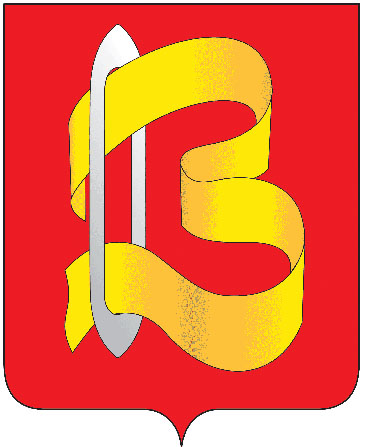 ГОРОДСКАЯ ДУМАГОРОДСКОГО ОКРУГА ВИЧУГАседьмого созываР Е Ш Е Н И Е22.12.2022							№ 47О БЮДЖЕТЕ ГОРОДСКОГО ОКРУГА ВИЧУГА НА 2023 ГОД И НА ПЛАНОВЫЙ ПЕРИОД 2024 И 2025 ГОДОВВ соответствии с Бюджетным кодексом Российской Федерации, Федеральным законом от 06.10.2003 № 131-ФЗ «Об общих принципах организации местного самоуправления в Российской Федерации», Уставом городского округа Вичуга, в целях регулирования бюджетных правоотношений, городская Дума городского округа Вичуга РЕШИЛА:Статья 1. Основные характеристики бюджета городского округа Вичуга на 2023 год и на плановый период 2024 и 2025 годовУтвердить основные характеристики бюджета городского округа Вичуга:1. На 2023 год:1) общий объем доходов бюджета городского округа Вичуга в сумме  902 629 239,25 руб.;2) общий объем расходов бюджета городского округа Вичуга в сумме 906 191 270,02 руб.;3) дефицит бюджета городского округа Вичуга в сумме 3 562 030,77 руб.2. На 2024 год:1) общий объем доходов бюджета городского округа Вичуга в сумме  564 950 528,64 руб.;2) общий объем расходов бюджета городского округа Вичуга в сумме 564 950 528,64 руб.;3) дефицит бюджета городского округа Вичуга в сумме 0,00 руб.3. На 2025 год:1) общий объем доходов бюджета городского округа Вичуга в сумме  565 193 655,75 руб.;2) общий объем расходов бюджета городского округа Вичуга в сумме 565 193 655,75 руб.;3) дефицит бюджета городского округа Вичуга в сумме 0,00 руб.Статья 2. Показатели доходов бюджета городского округа Вичуга 1. Утвердить объем поступлений доходов бюджета городского округа в 2023 году и на плановый период 2024 и 2025 годов по кодам классификации доходов бюджетов согласно Приложению 1 к настоящему Решению.2. Утвердить в пределах общего объема доходов бюджета городского округа Вичуга, утвержденного статьей 1 настоящего решения, объем межбюджетных трансфертов, получаемых из областного бюджета: 1) на 2023 год в сумме 765 426 516,97 руб.  2) на 2024 год в сумме 433 030 421,83 руб. 3) на 2025 год в сумме 428 617 308,14 руб.Распределение межбюджетных трансфертов приведено в Приложении 2 к настоящему Решению.Статья 3. Главные администраторы доходов бюджета городского округа ВичугаУтвердить перечень главных администраторов доходов бюджета городского округа Вичуга, закрепляемые за ними виды (подвиды) доходов бюджета и их объем на 2023 год и на плановый период 2024 и 2025 годов согласно Приложению 3 к настоящему Решению.Статья 4. Источники внутреннего финансирования дефицита бюджета городского округа Вичуга1. Утвердить источники внутреннего финансирования дефицита бюджета городского округа Вичуга на 2023 год и на плановый период 2024 и 2025 годов согласно Приложению 4 к настоящему Решению.Статья 5. Главные администраторы источников внутреннего финансирования дефицита бюджета городского округа ВичугаУтвердить перечень главных администраторов источников внутреннего финансирования дефицита бюджета городского округа Вичуга с указанием объемов администрируемых источников внутреннего финансирования дефицита бюджета городского округа Вичуга на 2023 год и на плановый период 2024 и 2025 годов по кодам классификации источников финансирования дефицита бюджетов согласно Приложению 5 к настоящему Решению.Статья 6. Бюджетные ассигнования бюджета городского округа Вичуга на 2023 год и на плановый период 2024 и 2025 годов1. Утвердить распределение бюджетных ассигнований по целевым статьям (муниципальным программам городского округа Вичуга и не включенным в муниципальные программы городского округа Вичуга направлениям деятельности органов муниципальной власти городского округа Вичуга), группам видов расходов классификации расходов бюджета городского округа Вичуга:1) на 2023 год согласно Приложению 6 к настоящему Решению;2) на плановый период 2024 и 2025 годов согласно Приложению 7 к настоящему Решению.2. Утвердить ведомственную структуру расходов бюджета городского округа Вичуга:1) на 2023 год согласно Приложению 8 к настоящему Решению;2) на плановый период 2024 и 2025 годов согласно Приложению 9 к настоящему Решению.3. Утвердить в пределах общего объема расходов бюджета городского округа Вичуга, утвержденного статьей 1 настоящего Решения:1) общий объем условно утвержденных расходов:а) на 2024 год в сумме 7 565 765,58 руб.;б) на 2025 год в 13 384 516,01 руб.;2) общий объем бюджетных ассигнований, направляемых на исполнение публичных нормативных обязательств:а) на 2023 год в сумме 0,00 руб.;б) на 2024 год в сумме 0,00 руб.;в) на 2025 год в сумме 0,00 руб.4. Установить размер резервного фонда администрации городского округа Вичуга:1) на 2023 год в сумме 300 000,00 руб.;2) на 2024 год в сумме 300 000,00 руб.;3) на 2025 год в сумме 300 000,00 руб.5. Утвердить объем бюджетных ассигнований дорожного фонда городского округа Вичуга:1) на 2023 год в сумме 112 704 765,10 руб.;2) на 2024 год в сумме 49 171 015,65 руб.;3) на 2025 год в сумме 49 714 095,65 руб.6. Установить, что:юридическим лицам, индивидуальным предпринимателям, а также физическим лицам - производителям товаров, работ, услуг, предусмотренные настоящим Решением субсидии предоставляются и расходуются в порядках,  установленных администрацией городского округа Вичуга;иным некоммерческим организациям, не являющимся муниципальными учреждениями, предоставление субсидий из бюджета городского округа Вичуга осуществляется в порядках определения объема и предоставления указанных субсидий, установленных администрацией городского округа Вичуга;юридическим лицам (за исключением государственных (муниципальных) учреждений), индивидуальным предпринимателям, физическим лицам предоставление грантов в форме субсидий, в том числе предоставляемых на конкурсной основе осуществляется в порядке, установленном администрацией городского округа Вичуга;некоммерческим организациям, не являющимся казенными учреждениями, предоставление грантов в форме субсидий, в том числе бюджетным и автономным учреждениям по результатам проводимых конкурсов, включая учреждения, в отношении которых администрация городского округа Вичуга не осуществляет функции и полномочия учредителя, осуществляется в порядках, установленных администрацией городского округа Вичуга.  7. Установить размер увеличения (индексации) денежного вознаграждения лиц, замещающих выборные муниципальные должности городского округа Вичуга, осуществляющих свои полномочия на постоянной основе, должностных окладов и ежемесячной выплаты за присвоенный классный чин муниципальным служащим, замещающих муниципальные должности в органах местного самоуправления городского округа Вичуга с 1 октября 2023 года равного 1,091.Статья 7. Муниципальные внутренние заимствования, муниципальный долг городского округа Вичуга и расходы на его обслуживание, предоставление муниципальных гарантий.1. Утвердить верхний предел муниципального внутреннего долга городского округа Вичуга:1) на 1 января 2024 года в сумме 65 500 000,00 руб., в том числе по муниципальным гарантиям в сумме 0,0 руб.;2) на 1 января 2025 года в сумме 65 500 000,00 руб., в том числе по муниципальным гарантиям в сумме 0,0 руб.;3) на 1 января 2026 года в сумме 65 500 000,00 руб., в том числе по муниципальным гарантиям в сумме 0,0 руб.2. Утвердить объем расходов на обслуживание муниципального долга городского округа Вичуга:1) на 2023 год в сумме 65 500,00  руб.;2) на 2024 год в сумме 65 500,00  руб.;3) на 2025 год в сумме 63 526,03 руб.3. Утвердить программу муниципальных внутренних заимствований городского округа Вичуга на 2023 год и на плановый период 2024 и 2025 годов согласно Приложению 10 к настоящему Решению.4. Утвердить программу муниципальных гарантий городского округа Вичуга в валюте Российской Федерации на 2023 год и на плановый период 2024 и 2025 годов согласно Приложению 11 к настоящему Решению.Установить, что в 2023 году и плановом периоде 2024 и 2025 годов муниципальные гарантии не предоставляются.Общий объем бюджетных ассигнований на исполнение муниципальных гарантий городского округа Вичуга по возможным гарантийным случаям:1) на 2023 год - 0,00 руб.;2) на 2024 год - 0,00 руб.;3) на 2025 год - 0,00 руб.Статья 8. Предоставление бюджетных кредитовУстановить, что бюджетные кредиты за счет средств бюджета городского округа Вичуга не предоставляются.Статья 9. Особенности исполнения бюджета городского округа Вичуга1. Установить, что остатки средств бюджета городского округа Вичуга, сложившиеся на начало текущего финансового года:в объеме бюджетных ассигнований муниципального дорожного фонда, не использованных в отчетном финансовом году, направляются на увеличение в текущем финансовом году бюджетных ассигнований муниципального дорожного фонда;в объеме, не превышающем сумму остатка неиспользованных бюджетных ассигнований, направляются на покрытие временных кассовых разрывов и на увеличение бюджетных ассигнований  на оплату заключенных от имени муниципального образования муниципальных контрактов на поставку товаров, выполнение работ, оказание услуг, подлежавших в соответствии с условиями этих муниципальных контрактов оплате в отчетном финансовом году..2. Установить, что за счет средств бюджета городского округа не планируется предоставление бюджетных инвестиций юридическим лицам, не являющимся муниципальными учреждениями или муниципальными унитарными предприятиями.3. В случае временных кассовых разрывов в процессе исполнения бюджета городского округа Вичуга, администрация городского округа Вичуга вправе получать бюджетные кредиты, а также кредиты в Российских кредитных организациях с возвратом в течение финансового года.4. Установить следующие дополнительные основания для внесения изменений в сводную бюджетную роспись бюджета городского округа Вичуга без внесения изменений в настоящее решение по решению руководителя финансового органа:в случае изменения и (или) дополнения бюджетной классификации Российской Федерации;в случае перераспределения бюджетных ассигнований, в том числе между главными распорядителями средств бюджета городского округа Вичуга, разделами, подразделами, целевыми статьями и видами расходов классификации расходов бюджетов в целях выполнения условий предоставления межбюджетных трансфертов из областного бюджета;в случае изменения объема или предоставления субсидий, субвенций и иных межбюджетных трансфертов, предоставляемых из областного бюджета, имеющих целевое назначение;в случае увеличения бюджетных ассигнований за счет предоставляемых из областного бюджета межбюджетных трансфертов, не имеющих целевого назначения;в случае перераспределения бюджетных ассигнований между главными распорядителями бюджетных средств, разделами, подразделами, целевыми статьями и видами расходов бюджета в рамках одной муниципальной программы (в том числе в случае дополнения муниципальных программ новыми подпрограммами и мероприятиями); в случае перераспределения ассигнований между муниципальными программами, подпрограммами, непрограммными расходами, главными распорядителями бюджетных средств, разделами, подразделами, целевыми статьями и видами расходов бюджета в целях оплаты органами местного самоуправления и муниципальными казенными учреждениями денежных сумм по предъявленным к исполнению судебным актам;в случае перераспределения бюджетных ассигнований в рамках мероприятий муниципальной программы или непрограммного направления деятельности в рамках реализации мероприятия «Обеспечение функционирования модели персонифицированного финансирования дополнительного образования детей»;в случае перераспределения бюджетных ассигнований по мероприятиям муниципальных программ главному распорядителю бюджетных средств в рамках реализации мероприятия «Обеспечение функционирования модели персонифицированного финансирования дополнительного образования детей».Внесение изменений в сводную бюджетную роспись городского по основаниям, установленным настоящим пунктом, осуществляется в пределах объема бюджетных ассигнований, утвержденных настоящим решением, за исключением оснований,  установленных абзацами 4 и 5 настоящего пункта, в соответствии с которыми внесение изменений в сводную бюджетную роспись может осуществляться с изменением общего объема расходов, утвержденных настоящим решением.Статья 10. Вступление в силу настоящего РешенияНастоящее решение вступает в силу с 01 января 2023 года.Опубликовать решение в Вестнике органов местного самоуправления городского округа Вичуга и разместить на официальном сайте администрации городского округа Вичуга в сети Интернет. Приложение 10    к решению городской Думы                                                                                              городского округа Вичуга седьмого созыва "О бюджете городского округа Вичуга  на 2023 год и на плановый период 2024 и 2025 годов"                                                                                                                                                                                                                                                                                                                             от 22 декабря 2022 № 47Программа муниципальных внутренних заимствованийбюджета городского округа Вичуга на 2023 год и на плановый период 2024 и 2025 годов                                                                                                                                                                                  ( руб.)Приложение 11    к решению городской Думы                                                                                                                                                 городского округа Вичуга седьмого созыва "О бюджете городского округа Вичуга  на 2023 год и на плановый период 2024 и 2025 годов"от"22" декабря 2022 года № 47Программамуниципальных гарантий городского округа Вичуга в валюте Российской Федерациина 2023 год и на плановый период 2024 и 2025 годов          1.1. Перечень подлежащих предоставлению муниципальных гарантий городского округа Вичуга в 2023 – 2025 годахГлава городского округа ВичугаГлава городского округа Вичуга	      Председатель городской    Думы 	       городского округа Вичуга	      Председатель городской    Думы 	       городского округа Вичуга	      Председатель городской    Думы 	       городского округа Вичуга	      Председатель городской    Думы 	       городского округа Вичуга	      Председатель городской    Думы 	       городского округа Вичуга	      Председатель городской    Думы 	       городского округа Вичуга		       П.Н. ПЛОХОВ		       П.Н. ПЛОХОВ			         Е.В. МОРОКИНА			         Е.В. МОРОКИНА			         Е.В. МОРОКИНА			         Е.В. МОРОКИНА			         Е.В. МОРОКИНА			         Е.В. МОРОКИНАПриложение 1  
к решению городской Думы  городского 
округа Вичуга седьмого созыва
 «О бюджете городского округа Вичуга на 2023 год
 и на  плановый период 2024 и 2025 годов»
 от 22 декабря 2022 №  47Приложение 1  
к решению городской Думы  городского 
округа Вичуга седьмого созыва
 «О бюджете городского округа Вичуга на 2023 год
 и на  плановый период 2024 и 2025 годов»
 от 22 декабря 2022 №  47Приложение 1  
к решению городской Думы  городского 
округа Вичуга седьмого созыва
 «О бюджете городского округа Вичуга на 2023 год
 и на  плановый период 2024 и 2025 годов»
 от 22 декабря 2022 №  47Приложение 1  
к решению городской Думы  городского 
округа Вичуга седьмого созыва
 «О бюджете городского округа Вичуга на 2023 год
 и на  плановый период 2024 и 2025 годов»
 от 22 декабря 2022 №  47Приложение 1  
к решению городской Думы  городского 
округа Вичуга седьмого созыва
 «О бюджете городского округа Вичуга на 2023 год
 и на  плановый период 2024 и 2025 годов»
 от 22 декабря 2022 №  47Приложение 1  
к решению городской Думы  городского 
округа Вичуга седьмого созыва
 «О бюджете городского округа Вичуга на 2023 год
 и на  плановый период 2024 и 2025 годов»
 от 22 декабря 2022 №  47Приложение 1  
к решению городской Думы  городского 
округа Вичуга седьмого созыва
 «О бюджете городского округа Вичуга на 2023 год
 и на  плановый период 2024 и 2025 годов»
 от 22 декабря 2022 №  47Приложение 1  
к решению городской Думы  городского 
округа Вичуга седьмого созыва
 «О бюджете городского округа Вичуга на 2023 год
 и на  плановый период 2024 и 2025 годов»
 от 22 декабря 2022 №  47Приложение 1  
к решению городской Думы  городского 
округа Вичуга седьмого созыва
 «О бюджете городского округа Вичуга на 2023 год
 и на  плановый период 2024 и 2025 годов»
 от 22 декабря 2022 №  47Доходы бюджета городского округа Вичуга  по кодам классификации доходов бюджетов на 2023 год и на плановый период 2024 и 2025 годовДоходы бюджета городского округа Вичуга  по кодам классификации доходов бюджетов на 2023 год и на плановый период 2024 и 2025 годовДоходы бюджета городского округа Вичуга  по кодам классификации доходов бюджетов на 2023 год и на плановый период 2024 и 2025 годовДоходы бюджета городского округа Вичуга  по кодам классификации доходов бюджетов на 2023 год и на плановый период 2024 и 2025 годовДоходы бюджета городского округа Вичуга  по кодам классификации доходов бюджетов на 2023 год и на плановый период 2024 и 2025 годовДоходы бюджета городского округа Вичуга  по кодам классификации доходов бюджетов на 2023 год и на плановый период 2024 и 2025 годовДоходы бюджета городского округа Вичуга  по кодам классификации доходов бюджетов на 2023 год и на плановый период 2024 и 2025 годовДоходы бюджета городского округа Вичуга  по кодам классификации доходов бюджетов на 2023 год и на плановый период 2024 и 2025 годовДоходы бюджета городского округа Вичуга  по кодам классификации доходов бюджетов на 2023 год и на плановый период 2024 и 2025 годовНаименование кода поступлений в бюджет, группы, подгруппы, статьи, подстатьи, элемента, группы подвида, аналитической группы подвида доходовНаименование кода поступлений в бюджет, группы, подгруппы, статьи, подстатьи, элемента, группы подвида, аналитической группы подвида доходовНаименование кода поступлений в бюджет, группы, подгруппы, статьи, подстатьи, элемента, группы подвида, аналитической группы подвида доходовКодКод2023 год2024 год2025 год2025 годДОХОДЫ БЮДЖЕТА-ИТОГОДОХОДЫ БЮДЖЕТА-ИТОГОДОХОДЫ БЮДЖЕТА-ИТОГО902 629 239,25564 950 528,64565 193 655,75565 193 655,75Налоговые и неналоговые доходыНалоговые и неналоговые доходыНалоговые и неналоговые доходы1 00 00000 00 0000 0001 00 00000 00 0000 000137 202 722,28131 920 106,81136 576 347,61136 576 347,61Налоги на прибыль, доходыНалоги на прибыль, доходыНалоги на прибыль, доходы1 01 00000 00 0000 0001 01 00000 00 0000 00069 159 000,0071 842 000,0074 625 000,0074 625 000,00Налог на доходы физических лицНалог на доходы физических лицНалог на доходы физических лиц1 01 02000 01 0000 1101 01 02000 01 0000 11069 159 000,0071 842 000,0074 625 000,0074 625 000,00Налог на доходы физических лиц с доходов, источником которых является налоговый агент, за исключением доходов, в отношении которых исчисление и уплата налога осуществляются в соответствии со статьями 227,227.1 и 228 Налогового кодекса Российской ФедерацииНалог на доходы физических лиц с доходов, источником которых является налоговый агент, за исключением доходов, в отношении которых исчисление и уплата налога осуществляются в соответствии со статьями 227,227.1 и 228 Налогового кодекса Российской ФедерацииНалог на доходы физических лиц с доходов, источником которых является налоговый агент, за исключением доходов, в отношении которых исчисление и уплата налога осуществляются в соответствии со статьями 227,227.1 и 228 Налогового кодекса Российской Федерации1 01 02010 01 0000 1101 01 02010 01 0000 11065 680 000,0068 310 000,0071 040 000,0071 040 000,00Налог на доходы физических лиц с доходов,  полученных от осуществления деятельности  физическими лицами, зарегистрированными в качестве индивидуальных предпринимателей, нотариусов, занимающихся частной практикой, адвокатов, учредивших адвокатские кабинеты, и других лиц, занимающихся частной практикой в соответствии со статьей 227 Налогового кодекса Российской ФедерацииНалог на доходы физических лиц с доходов,  полученных от осуществления деятельности  физическими лицами, зарегистрированными в качестве индивидуальных предпринимателей, нотариусов, занимающихся частной практикой, адвокатов, учредивших адвокатские кабинеты, и других лиц, занимающихся частной практикой в соответствии со статьей 227 Налогового кодекса Российской ФедерацииНалог на доходы физических лиц с доходов,  полученных от осуществления деятельности  физическими лицами, зарегистрированными в качестве индивидуальных предпринимателей, нотариусов, занимающихся частной практикой, адвокатов, учредивших адвокатские кабинеты, и других лиц, занимающихся частной практикой в соответствии со статьей 227 Налогового кодекса Российской Федерации1 01 02020 01 0000 1101 01 02020 01 0000 110625 000,00650 000,00675 000,00675 000,00Налог на доходы физических лиц с доходов, полученных физическими лицами в соответствии со статьей 228 Налогового кодекса Российской  ФедерацииНалог на доходы физических лиц с доходов, полученных физическими лицами в соответствии со статьей 228 Налогового кодекса Российской  ФедерацииНалог на доходы физических лиц с доходов, полученных физическими лицами в соответствии со статьей 228 Налогового кодекса Российской  Федерации1 01 02030 01 0000 1101 01 02030 01 0000 110375 000,00375 000,00375 000,00375 000,00Налог на доходы физических лиц в виде фиксированных авансовых платежей с доходов, полученных физическими лицами, являющимися иностранными гражданами, осуществляющими  трудовую деятельность по найму  на основании патента в соответствии со статьей 227.1 Налогового кодекса Российской ФедерацииНалог на доходы физических лиц в виде фиксированных авансовых платежей с доходов, полученных физическими лицами, являющимися иностранными гражданами, осуществляющими  трудовую деятельность по найму  на основании патента в соответствии со статьей 227.1 Налогового кодекса Российской ФедерацииНалог на доходы физических лиц в виде фиксированных авансовых платежей с доходов, полученных физическими лицами, являющимися иностранными гражданами, осуществляющими  трудовую деятельность по найму  на основании патента в соответствии со статьей 227.1 Налогового кодекса Российской Федерации1 01 02040 01 0000 1101 01 02040 01 0000 110455 000,00460 000,00465 000,00465 000,00Налог на доходы физических лиц в части суммы налога, превышающей 650 000 рублей, относящейся к части налоговой базы, превышающей 5 000 000 рублей (за исключением налога на доходы физических лиц с сумм прибыли контролируемой иностранной компании, в том числе фиксированной прибыли контролируемой иностранной компании)Налог на доходы физических лиц в части суммы налога, превышающей 650 000 рублей, относящейся к части налоговой базы, превышающей 5 000 000 рублей (за исключением налога на доходы физических лиц с сумм прибыли контролируемой иностранной компании, в том числе фиксированной прибыли контролируемой иностранной компании)Налог на доходы физических лиц в части суммы налога, превышающей 650 000 рублей, относящейся к части налоговой базы, превышающей 5 000 000 рублей (за исключением налога на доходы физических лиц с сумм прибыли контролируемой иностранной компании, в том числе фиксированной прибыли контролируемой иностранной компании)1 01 02080 01 0000 1101 01 02080 01 0000 1102 024 000,002 047 000,002 070 000,002 070 000,00Налоги на товары (работы, услуги), реализуемые на территории Российской ФедерацииНалоги на товары (работы, услуги), реализуемые на территории Российской ФедерацииНалоги на товары (работы, услуги), реализуемые на территории Российской Федерации1 03 00000 00 0000 0001 03 00000 00 0000 0007 309 260,007 675 510,008 218 590,008 218 590,00Акцизы по подакцизным товарам (продукции), производимым на территории Российской ФедерацииАкцизы по подакцизным товарам (продукции), производимым на территории Российской ФедерацииАкцизы по подакцизным товарам (продукции), производимым на территории Российской Федерации1 03 02000 01 0000 1101 03 02000 01 0000 1107 309 260,007 675 510,008 218 590,008 218 590,00Доходы от уплаты акцизов на дизельное топливо, подлежащие распределению между бюджетами субъектов Российской Федерации и местными бюджетами с учетом установленных дифференцированных нормативов отчислений в местные бюджетыДоходы от уплаты акцизов на дизельное топливо, подлежащие распределению между бюджетами субъектов Российской Федерации и местными бюджетами с учетом установленных дифференцированных нормативов отчислений в местные бюджетыДоходы от уплаты акцизов на дизельное топливо, подлежащие распределению между бюджетами субъектов Российской Федерации и местными бюджетами с учетом установленных дифференцированных нормативов отчислений в местные бюджеты1 03 02230 01 0000 1101 03 02230 01 0000 1103 462 040,003 661 860,003 930 590,003 930 590,00Доходы от уплаты акцизов на дизельное топливо, подлежащие распределению между бюджетами субъектов Российской Федерации и местными бюджетами с учетом установленных дифференцированных нормативов отчислений в местные бюджеты (по нормативам, установленным федеральным законом о федеральном бюджете в целях формирования дорожных фондов субъектов Российской Федерации)Доходы от уплаты акцизов на дизельное топливо, подлежащие распределению между бюджетами субъектов Российской Федерации и местными бюджетами с учетом установленных дифференцированных нормативов отчислений в местные бюджеты (по нормативам, установленным федеральным законом о федеральном бюджете в целях формирования дорожных фондов субъектов Российской Федерации)Доходы от уплаты акцизов на дизельное топливо, подлежащие распределению между бюджетами субъектов Российской Федерации и местными бюджетами с учетом установленных дифференцированных нормативов отчислений в местные бюджеты (по нормативам, установленным федеральным законом о федеральном бюджете в целях формирования дорожных фондов субъектов Российской Федерации)1 03 02231 01 0000 1101 03 02231 01 0000 1103 462 040,003 661 860,003 930 590,003 930 590,00Доходы от уплаты акцизов на моторные масла для дизельных и (или) карбюраторных (инжекторных) двигателей, подлежащие распределению между  бюджетами субъектов Российской Федерации и местными бюджетами с учетом установленных дифференцированных нормативов отчислений в местные бюджетыДоходы от уплаты акцизов на моторные масла для дизельных и (или) карбюраторных (инжекторных) двигателей, подлежащие распределению между  бюджетами субъектов Российской Федерации и местными бюджетами с учетом установленных дифференцированных нормативов отчислений в местные бюджетыДоходы от уплаты акцизов на моторные масла для дизельных и (или) карбюраторных (инжекторных) двигателей, подлежащие распределению между  бюджетами субъектов Российской Федерации и местными бюджетами с учетом установленных дифференцированных нормативов отчислений в местные бюджеты1 03 02240 01 0000 1101 03 02240 01 0000 11024 040,0025 010,0026 140,0026 140,00Доходы от уплаты акцизов на моторные масла для дизельных и (или) карбюраторных (инжекторных) двигателей, подлежащие распределению между бюджетами субъектов Российской Федерации и местными бюджетами с учетом установленных дифференцированных нормативов отчислений в местные бюджеты (по нормативам, установленным федеральным законом о федеральном бюджете в целях формирования дорожных фондов субъектов Российской Федерации)Доходы от уплаты акцизов на моторные масла для дизельных и (или) карбюраторных (инжекторных) двигателей, подлежащие распределению между бюджетами субъектов Российской Федерации и местными бюджетами с учетом установленных дифференцированных нормативов отчислений в местные бюджеты (по нормативам, установленным федеральным законом о федеральном бюджете в целях формирования дорожных фондов субъектов Российской Федерации)Доходы от уплаты акцизов на моторные масла для дизельных и (или) карбюраторных (инжекторных) двигателей, подлежащие распределению между бюджетами субъектов Российской Федерации и местными бюджетами с учетом установленных дифференцированных нормативов отчислений в местные бюджеты (по нормативам, установленным федеральным законом о федеральном бюджете в целях формирования дорожных фондов субъектов Российской Федерации)1 03 02241 01 0000 1101 03 02241 01 0000 11024 040,0025 010,0026 140,0026 140,00Доходы от уплаты акцизов на автомобильный бензин,подлежащие распределению между бюджетами субъектов  Российской Федерации и местными бюджетами с учетом установленных дифференцированных нормативов отчислений в местные бюджетыДоходы от уплаты акцизов на автомобильный бензин,подлежащие распределению между бюджетами субъектов  Российской Федерации и местными бюджетами с учетом установленных дифференцированных нормативов отчислений в местные бюджетыДоходы от уплаты акцизов на автомобильный бензин,подлежащие распределению между бюджетами субъектов  Российской Федерации и местными бюджетами с учетом установленных дифференцированных нормативов отчислений в местные бюджеты1 03 02250 01 0000 1101 03 02250 01 0000 1104 279 780,004 468 210,004 745 880,004 745 880,00Доходы от уплаты акцизов на автомобильный бензин, подлежащие распределению между бюджетами субъектов Российской Федерации и местными бюджетами с учетом установленных дифференцированных нормативов отчислений в местные бюджеты (по нормативам, установленным федеральным законом о федеральном бюджете в целях формирования дорожных фондов субъектов Российской Федерации)Доходы от уплаты акцизов на автомобильный бензин, подлежащие распределению между бюджетами субъектов Российской Федерации и местными бюджетами с учетом установленных дифференцированных нормативов отчислений в местные бюджеты (по нормативам, установленным федеральным законом о федеральном бюджете в целях формирования дорожных фондов субъектов Российской Федерации)Доходы от уплаты акцизов на автомобильный бензин, подлежащие распределению между бюджетами субъектов Российской Федерации и местными бюджетами с учетом установленных дифференцированных нормативов отчислений в местные бюджеты (по нормативам, установленным федеральным законом о федеральном бюджете в целях формирования дорожных фондов субъектов Российской Федерации)1 03 02251 01 0000 1101 03 02251 01 0000 1104 279 780,004 468 210,004 745 880,004 745 880,00Доходы от уплаты акцизов на прямогонный  бензин, подлежащие распределению  между  бюджетами субъектов Российской Федерации и местными бюджетами с учетом установленных дифференцированных нормативов отчислений в местные бюджетыДоходы от уплаты акцизов на прямогонный  бензин, подлежащие распределению  между  бюджетами субъектов Российской Федерации и местными бюджетами с учетом установленных дифференцированных нормативов отчислений в местные бюджетыДоходы от уплаты акцизов на прямогонный  бензин, подлежащие распределению  между  бюджетами субъектов Российской Федерации и местными бюджетами с учетом установленных дифференцированных нормативов отчислений в местные бюджеты1 03 02260 01 0000 1101 03 02260 01 0000 110-456 600,00-479 570,00-484 020,00-484 020,00Доходы от уплаты акцизов на прямогонный бензин, подлежащие распределению между бюджетами субъектов Российской Федерации и местными бюджетами с учетом установленных дифференцированных нормативов отчислений в местные бюджеты (по нормативам, установленным федеральным законом о федеральном бюджете в целях формирования дорожных фондов субъектов Российской Федерации)Доходы от уплаты акцизов на прямогонный бензин, подлежащие распределению между бюджетами субъектов Российской Федерации и местными бюджетами с учетом установленных дифференцированных нормативов отчислений в местные бюджеты (по нормативам, установленным федеральным законом о федеральном бюджете в целях формирования дорожных фондов субъектов Российской Федерации)Доходы от уплаты акцизов на прямогонный бензин, подлежащие распределению между бюджетами субъектов Российской Федерации и местными бюджетами с учетом установленных дифференцированных нормативов отчислений в местные бюджеты (по нормативам, установленным федеральным законом о федеральном бюджете в целях формирования дорожных фондов субъектов Российской Федерации)1 03 02261 01 0000 1101 03 02261 01 0000 110-456 600,00-479 570,00-484 020,00-484 020,00Налоги на совокупный доходНалоги на совокупный доходНалоги на совокупный доход1 05 00000 00 0000 0001 05 00000 00 0000 00013 915 206,6014 606 167,4716 036 228,2716 036 228,27Налог, взимаемый в связи с применением упрощенной системы налогообложенияНалог, взимаемый в связи с применением упрощенной системы налогообложенияНалог, взимаемый в связи с применением упрощенной системы налогообложения
1 05 01000 00 0000 
110
1 05 01000 00 0000 
1109 642 073,6010 206 167,4711 436 228,2711 436 228,27Налог, взимаемый с налогоплательщиков, выбравших в качестве объекта налогообложения доходыНалог, взимаемый с налогоплательщиков, выбравших в качестве объекта налогообложения доходыНалог, взимаемый с налогоплательщиков, выбравших в качестве объекта налогообложения доходы
1 05 01011 01 0000
 110
1 05 01011 01 0000
 1105 515 814,405 954 880,006 713 661,906 713 661,90Налог, взимаемый с налогоплательщиков, выбравших в качестве объекта налогообложения доходы, уменьшенные на величину расходов (в том числе минимальный налог, зачисляемый в бюджеты субъектов Российской Федерации)Налог, взимаемый с налогоплательщиков, выбравших в качестве объекта налогообложения доходы, уменьшенные на величину расходов (в том числе минимальный налог, зачисляемый в бюджеты субъектов Российской Федерации)Налог, взимаемый с налогоплательщиков, выбравших в качестве объекта налогообложения доходы, уменьшенные на величину расходов (в том числе минимальный налог, зачисляемый в бюджеты субъектов Российской Федерации)1 05 01021 01 0000 1101 05 01021 01 0000 1104 126 259,204 251 287,474 722 566,374 722 566,37Налог, взимаемый в связи с применением патентной системы налогообложенияНалог, взимаемый в связи с применением патентной системы налогообложенияНалог, взимаемый в связи с применением патентной системы налогообложения1 05 04000 02 0000 1101 05 04000 02 0000 1104 273 133,004 400 000,004 600 000,004 600 000,00Налог, взимаемый в связи с применением патентной системы налогообложения, зачисляемый в бюджеты городских округовНалог, взимаемый в связи с применением патентной системы налогообложения, зачисляемый в бюджеты городских округовНалог, взимаемый в связи с применением патентной системы налогообложения, зачисляемый в бюджеты городских округов1 05 04010 02 0000 1101 05 04010 02 0000 1104 273 133,004 400 000,004 600 000,004 600 000,00Налоги на имуществоНалоги на имуществоНалоги на имущество1 06 00000 00 0000 0001 06 00000 00 0000 00015 656 816,0013 700 000,0014 000 000,0014 000 000,00Налог на имущество физических лицНалог на имущество физических лицНалог на имущество физических лиц1 06 01000 00 0000 1101 06 01000 00 0000 1107 840 544,006 900 000,007 000 000,007 000 000,00Налог на имущество физических лиц, взимаемый по ставкам, применяемым к объектам налогообложения, расположенным в границах городских округовНалог на имущество физических лиц, взимаемый по ставкам, применяемым к объектам налогообложения, расположенным в границах городских округовНалог на имущество физических лиц, взимаемый по ставкам, применяемым к объектам налогообложения, расположенным в границах городских округов1 06 01020 04 0000 1101 06 01020 04 0000 1107 840 544,006 900 000,007 000 000,007 000 000,00Земельный налогЗемельный налогЗемельный налог1 06 06000 00 0000 1101 06 06000 00 0000 1107 816 272,006 800 000,007 000 000,007 000 000,00Земельный налог с организацийЗемельный налог с организацийЗемельный налог с организаций1 06 06030 00 0000 1101 06 06030 00 0000 1103 305 937,003 300 000,003 400 000,003 400 000,00Земельный налог с организаций, обладающих земельным участком, расположенным в границах городских округовЗемельный налог с организаций, обладающих земельным участком, расположенным в границах городских округовЗемельный налог с организаций, обладающих земельным участком, расположенным в границах городских округов1 06 06032 04 0000 1101 06 06032 04 0000 1103 305 937,003 300 000,003 400 000,003 400 000,00Земельный налог с физических лицЗемельный налог с физических лицЗемельный налог с физических лиц1 06 06040 00 0000 1101 06 06040 00 0000 1104 510 335,003 500 000,003 600 000,003 600 000,00Земельный налог с физических лиц, обладающих земельным участком, расположенным в границах городских округовЗемельный налог с физических лиц, обладающих земельным участком, расположенным в границах городских округовЗемельный налог с физических лиц, обладающих земельным участком, расположенным в границах городских округов1 06 06042 04 0000 1101 06 06042 04 0000 1104 510 335,003 500 000,003 600 000,003 600 000,00Государственная пошлинаГосударственная пошлинаГосударственная пошлина1 08 00000 00 0000 0001 08 00000 00 0000 0004 930 000,005 030 000,005 130 000,005 130 000,00Государственная пошлина по делам, рассматриваемым в судах общей юрисдикции, мировыми судьямиГосударственная пошлина по делам, рассматриваемым в судах общей юрисдикции, мировыми судьямиГосударственная пошлина по делам, рассматриваемым в судах общей юрисдикции, мировыми судьями1 08 03000 01 0000 1101 08 03000 01 0000 1104 900 000,005 000 000,005 100 000,005 100 000,00Государственная пошлина по делам, рассматриваемым в судах общей юрисдикции, мировыми судьями (за исключением Верховного Суда Российской Федерации)Государственная пошлина по делам, рассматриваемым в судах общей юрисдикции, мировыми судьями (за исключением Верховного Суда Российской Федерации)Государственная пошлина по делам, рассматриваемым в судах общей юрисдикции, мировыми судьями (за исключением Верховного Суда Российской Федерации)1 08 03010 01 0000 1101 08 03010 01 0000 1104 900 000,005 000 000,005 100 000,005 100 000,00Государственная пошлина за государственную регистрацию, а также за совершение прочих юридически значимых действийГосударственная пошлина за государственную регистрацию, а также за совершение прочих юридически значимых действийГосударственная пошлина за государственную регистрацию, а также за совершение прочих юридически значимых действий1 08 07000 01 0000 1101 08 07000 01 0000 11030 000,0030 000,0030 000,0030 000,00Государственная пошлина за выдачу разрешения на установку рекламной конструкцииГосударственная пошлина за выдачу разрешения на установку рекламной конструкцииГосударственная пошлина за выдачу разрешения на установку рекламной конструкции1 08 07150 01 0000 1101 08 07150 01 0000 11030 000,0030 000,0030 000,0030 000,00Доходы от использования имущества, находящегося в государственной и муниципальной собственностиДоходы от использования имущества, находящегося в государственной и муниципальной собственностиДоходы от использования имущества, находящегося в государственной и муниципальной собственности1 11 00000 00 0000 0001 11 00000 00 0000 00011 100 000,0011 100 000,0011 100 000,0011 100 000,00Доходы, получаемые в виде арендной либо иной платы за передачу в возмездное пользование государственного и муниципального имущества (за исключением имущества бюджетных и автономных учреждений, а также имущества государственных и муниципальных унитарных предприятий, в том числе  казенных)Доходы, получаемые в виде арендной либо иной платы за передачу в возмездное пользование государственного и муниципального имущества (за исключением имущества бюджетных и автономных учреждений, а также имущества государственных и муниципальных унитарных предприятий, в том числе  казенных)Доходы, получаемые в виде арендной либо иной платы за передачу в возмездное пользование государственного и муниципального имущества (за исключением имущества бюджетных и автономных учреждений, а также имущества государственных и муниципальных унитарных предприятий, в том числе  казенных)1 11 05000 00 0000 1201 11 05000 00 0000 1204 000 000,004 000 000,004 000 000,004 000 000,00Доходы, получаемые в виде арендной платы за земельные участки, государственная собственность на которые не разграничена, а также средства от продажи права на заключение договоров аренды указанных земельных участковДоходы, получаемые в виде арендной платы за земельные участки, государственная собственность на которые не разграничена, а также средства от продажи права на заключение договоров аренды указанных земельных участковДоходы, получаемые в виде арендной платы за земельные участки, государственная собственность на которые не разграничена, а также средства от продажи права на заключение договоров аренды указанных земельных участков1 11 05010 00 0000 1201 11 05010 00 0000 1204 000 000,004 000 000,004 000 000,004 000 000,00Доходы, получаемые в виде арендной платы за  земельные участки, государственная собственность на которые не разграничена и которые расположены в границах городских округов, а также средства от продажи права на заключение договоров аренды  указанных земельных участковДоходы, получаемые в виде арендной платы за  земельные участки, государственная собственность на которые не разграничена и которые расположены в границах городских округов, а также средства от продажи права на заключение договоров аренды  указанных земельных участковДоходы, получаемые в виде арендной платы за  земельные участки, государственная собственность на которые не разграничена и которые расположены в границах городских округов, а также средства от продажи права на заключение договоров аренды  указанных земельных участков1 11 05012 04 0000 1201 11 05012 04 0000 1204 000 000,004 000 000,004 000 000,004 000 000,00Платежи от государственных и муниципальных унитарных предприятийПлатежи от государственных и муниципальных унитарных предприятийПлатежи от государственных и муниципальных унитарных предприятий1 11 07000 00 0000 1201 11 07000 00 0000 1201 100 000,001 100 000,001 100 000,001 100 000,00Доходы от перечисления части прибыли государственных и муниципальных унитарных предприятий, остающейся после уплаты налогов и обязательных платежейДоходы от перечисления части прибыли государственных и муниципальных унитарных предприятий, остающейся после уплаты налогов и обязательных платежейДоходы от перечисления части прибыли государственных и муниципальных унитарных предприятий, остающейся после уплаты налогов и обязательных платежей1 11 07010 00 0000 1201 11 07010 00 0000 1201 100 000,001 100 000,001 100 000,001 100 000,00Доходы от перечисления части прибыли, остающейся после уплаты налогов и иных обязательных платежей муниципальных унитарных предприятий, созданных городскими округамиДоходы от перечисления части прибыли, остающейся после уплаты налогов и иных обязательных платежей муниципальных унитарных предприятий, созданных городскими округамиДоходы от перечисления части прибыли, остающейся после уплаты налогов и иных обязательных платежей муниципальных унитарных предприятий, созданных городскими округами1 11 07014 04 0000 1201 11 07014 04 0000 1201 100 000,001 100 000,001 100 000,001 100 000,00Прочие доходы от использования имущества и прав, находящихся в государственной и муниципальной собственности (за исключением имущества бюджетных и автономных учреждений, а также имущества государственных и муниципальных унитарных предприятий, в том числе казенных)Прочие доходы от использования имущества и прав, находящихся в государственной и муниципальной собственности (за исключением имущества бюджетных и автономных учреждений, а также имущества государственных и муниципальных унитарных предприятий, в том числе казенных)Прочие доходы от использования имущества и прав, находящихся в государственной и муниципальной собственности (за исключением имущества бюджетных и автономных учреждений, а также имущества государственных и муниципальных унитарных предприятий, в том числе казенных)1 11 09000 00 0000 1201 11 09000 00 0000 1206 000 000,006 000 000,006 000 000,006 000 000,00Прочие поступления от использования имущества, находящегося в государственной и муниципальной собственности (за исключением имущества бюджетных и автономных учреждений, а также имущества государственных и муниципальных унитарных предприятий, в том числе казенных)Прочие поступления от использования имущества, находящегося в государственной и муниципальной собственности (за исключением имущества бюджетных и автономных учреждений, а также имущества государственных и муниципальных унитарных предприятий, в том числе казенных)Прочие поступления от использования имущества, находящегося в государственной и муниципальной собственности (за исключением имущества бюджетных и автономных учреждений, а также имущества государственных и муниципальных унитарных предприятий, в том числе казенных)1 11 09040 00 0000 1201 11 09040 00 0000 1206 000 000,006 000 000,006 000 000,006 000 000,00Прочие поступления от использования имущества, находящегося в собственности городских округов ( за исключением имущества муниципальных бюджетных и автономных учреждений, а также имущества муниципальных унитарных предприятий, в том числе казенных)Прочие поступления от использования имущества, находящегося в собственности городских округов ( за исключением имущества муниципальных бюджетных и автономных учреждений, а также имущества муниципальных унитарных предприятий, в том числе казенных)Прочие поступления от использования имущества, находящегося в собственности городских округов ( за исключением имущества муниципальных бюджетных и автономных учреждений, а также имущества муниципальных унитарных предприятий, в том числе казенных)1 11 09044 04 0000 1201 11 09044 04 0000 1206 000 000,006 000 000,006 000 000,006 000 000,00Платежи при пользовании природными ресурсамиПлатежи при пользовании природными ресурсамиПлатежи при пользовании природными ресурсами1 12 00000 00 0000 0001 12 00000 00 0000 0002 400,002 500,002 600,002 600,00Плата за выбросы загрязняющих веществ в атмосферный воздух стационарными объектами (федеральные государственные органы, Банк России, органы управления государственными внебюджетными фондами Российской Федерации)Плата за выбросы загрязняющих веществ в атмосферный воздух стационарными объектами (федеральные государственные органы, Банк России, органы управления государственными внебюджетными фондами Российской Федерации)Плата за выбросы загрязняющих веществ в атмосферный воздух стационарными объектами (федеральные государственные органы, Банк России, органы управления государственными внебюджетными фондами Российской Федерации)1 12 01010 01 6000 1201 12 01010 01 6000 1202 400,002 500,002 600,002 600,00Доходы от оказания платных услуг (работ) и компенсации затрат государстваДоходы от оказания платных услуг (работ) и компенсации затрат государстваДоходы от оказания платных услуг (работ) и компенсации затрат государства1 13 00000 00 0000 0001 13 00000 00 0000 000300 000,00350 000,00350 000,00350 000,00Доходы от компенсации затрат государстваДоходы от компенсации затрат государстваДоходы от компенсации затрат государства1 13 02000 00 0000 1301 13 02000 00 0000 130300 000,00350 000,00350 000,00350 000,00Прочие доходы от компенсации затрат государстваПрочие доходы от компенсации затрат государстваПрочие доходы от компенсации затрат государства1 13 02990 00 0000 1301 13 02990 00 0000 130300 000,00350 000,00350 000,00350 000,00Прочие доходы от компенсации затрат бюджетов городских округовПрочие доходы от компенсации затрат бюджетов городских округовПрочие доходы от компенсации затрат бюджетов городских округов1 13 02994 04 0000 1301 13 02994 04 0000 130300 000,00350 000,00350 000,00350 000,00Доходы от продажи материальных и нематериальных  активовДоходы от продажи материальных и нематериальных  активовДоходы от продажи материальных и нематериальных  активов1 14 00000 00 0000 0001 14 00000 00 0000 00013 480 000,006 900 000,006 400 000,006 400 000,00Доходы от реализации имущества, находящегося в государственной и муниципальной собственности (за исключением движимого имущества имущества бюджетных и автономных учреждений, а также имущества государственных и муниципальных унитарных предприятий, в том числе казенных)Доходы от реализации имущества, находящегося в государственной и муниципальной собственности (за исключением движимого имущества имущества бюджетных и автономных учреждений, а также имущества государственных и муниципальных унитарных предприятий, в том числе казенных)Доходы от реализации имущества, находящегося в государственной и муниципальной собственности (за исключением движимого имущества имущества бюджетных и автономных учреждений, а также имущества государственных и муниципальных унитарных предприятий, в том числе казенных)1 14 02000 00 0000 0001 14 02000 00 0000 00011 580 000,005 000 000,005 000 000,005 000 000,00Доходы от реализации  имущества, находящегося в собственности городских округов (за исключением движимого  имущества муниципальных бюджетных и автономных учреждений, а также имущества муниципальных унитарных предприятий, в том числе казенных), в части реализации основных средств по указанному имуществуДоходы от реализации  имущества, находящегося в собственности городских округов (за исключением движимого  имущества муниципальных бюджетных и автономных учреждений, а также имущества муниципальных унитарных предприятий, в том числе казенных), в части реализации основных средств по указанному имуществуДоходы от реализации  имущества, находящегося в собственности городских округов (за исключением движимого  имущества муниципальных бюджетных и автономных учреждений, а также имущества муниципальных унитарных предприятий, в том числе казенных), в части реализации основных средств по указанному имуществу1 14 02040 04 0000 4101 14 02040 04 0000 41011 580 000,005 000 000,005 000 000,005 000 000,00Доходы от реализации иного имущества, находящегося в собственности городских округов (за исключением имущества муниципальных бюджетных и автономных учреждений, а также имущества муниципальных унитарных предприятий, в том числе казенных), в части реализации основных средств по указанному имуществуДоходы от реализации иного имущества, находящегося в собственности городских округов (за исключением имущества муниципальных бюджетных и автономных учреждений, а также имущества муниципальных унитарных предприятий, в том числе казенных), в части реализации основных средств по указанному имуществуДоходы от реализации иного имущества, находящегося в собственности городских округов (за исключением имущества муниципальных бюджетных и автономных учреждений, а также имущества муниципальных унитарных предприятий, в том числе казенных), в части реализации основных средств по указанному имуществу1 14 02043 04 0000 4101 14 02043 04 0000 41011 580 000,005 000 000,005 000 000,005 000 000,00Доходы от продажи земельных участков, находящихся в государственной и муниципальной собственностиДоходы от продажи земельных участков, находящихся в государственной и муниципальной собственностиДоходы от продажи земельных участков, находящихся в государственной и муниципальной собственности1 14 06000 00 0000 4301 14 06000 00 0000 4301 900 000,001 900 000,001 400 000,001 400 000,00Доходы от продажи земельных участков, государственная собственность на которые не разграниченаДоходы от продажи земельных участков, государственная собственность на которые не разграниченаДоходы от продажи земельных участков, государственная собственность на которые не разграничена1 14 06010 00 0000 4301 14 06010 00 0000 4301 900 000,001 900 000,001 400 000,001 400 000,00Доходы от продажи земельных участков, государственная собственность на которые не разграничена и которые расположены в границах городских округовДоходы от продажи земельных участков, государственная собственность на которые не разграничена и которые расположены в границах городских округовДоходы от продажи земельных участков, государственная собственность на которые не разграничена и которые расположены в границах городских округов1 14 06012 04 0000 4301 14 06012 04 0000 4301 900 000,001 900 000,001 400 000,001 400 000,00Штрафы, санкции, возмещение ущербаШтрафы, санкции, возмещение ущербаШтрафы, санкции, возмещение ущерба1 16 00000 00 0000 0001 16 00000 00 0000 000791 629,34713 929,34713 929,34713 929,34Административные штрафы, установленные Кодексом Российской Федерации об административных правонарушенияхАдминистративные штрафы, установленные Кодексом Российской Федерации об административных правонарушенияхАдминистративные штрафы, установленные Кодексом Российской Федерации об административных правонарушениях1 16 01000 01 0000 1401 16 01000 01 0000 140791 629,34713 929,34713 929,34713 929,34Административные штрафы, установленные главой 5 Кодекса Российской Федерации об административных правонарушениях, за административные правонарушения, посягающие на права гражданАдминистративные штрафы, установленные главой 5 Кодекса Российской Федерации об административных правонарушениях, за административные правонарушения, посягающие на права гражданАдминистративные штрафы, установленные главой 5 Кодекса Российской Федерации об административных правонарушениях, за административные правонарушения, посягающие на права граждан1 16 01050 01 0000 1401 16 01050 01 0000 14017 211,6217 211,6217 211,6217 211,62Административные штрафы, установленные главой 5 Кодекса Российской Федерации об административных правонарушениях, за административные правонарушения, посягающие на права граждан, налагаемые мировыми судьями, комиссиями по делам несовершеннолетних и защите их правАдминистративные штрафы, установленные главой 5 Кодекса Российской Федерации об административных правонарушениях, за административные правонарушения, посягающие на права граждан, налагаемые мировыми судьями, комиссиями по делам несовершеннолетних и защите их правАдминистративные штрафы, установленные главой 5 Кодекса Российской Федерации об административных правонарушениях, за административные правонарушения, посягающие на права граждан, налагаемые мировыми судьями, комиссиями по делам несовершеннолетних и защите их прав1 16 01053 01 0000 1401 16 01053 01 0000 14017 211,6217 211,6217 211,6217 211,62Административные штрафы, установленные главой 6 Кодекса Российской Федерации об административных правонарушениях, за административные правонарушения, посягающие на здоровье, санитарно-эпидемиологическое благополучие населения и общественную нравственностьАдминистративные штрафы, установленные главой 6 Кодекса Российской Федерации об административных правонарушениях, за административные правонарушения, посягающие на здоровье, санитарно-эпидемиологическое благополучие населения и общественную нравственностьАдминистративные штрафы, установленные главой 6 Кодекса Российской Федерации об административных правонарушениях, за административные правонарушения, посягающие на здоровье, санитарно-эпидемиологическое благополучие населения и общественную нравственность1 16 01060 01 0000 1401 16 01060 01 0000 14051 450,2251 450,2251 450,2251 450,22Административные штрафы, установленные главой 6 Кодекса Российской Федерации об административных правонарушениях, за административные правонарушения, посягающие на здоровье, санитарно-эпидемиологическое благополучие населения и общественную нравственность, налагаемые мировыми судьями, комиссиями по делам несовершеннолетних и защите их правАдминистративные штрафы, установленные главой 6 Кодекса Российской Федерации об административных правонарушениях, за административные правонарушения, посягающие на здоровье, санитарно-эпидемиологическое благополучие населения и общественную нравственность, налагаемые мировыми судьями, комиссиями по делам несовершеннолетних и защите их правАдминистративные штрафы, установленные главой 6 Кодекса Российской Федерации об административных правонарушениях, за административные правонарушения, посягающие на здоровье, санитарно-эпидемиологическое благополучие населения и общественную нравственность, налагаемые мировыми судьями, комиссиями по делам несовершеннолетних и защите их прав1 16 01063 01 0000 1401 16 01063 01 0000 14051 450,2251 450,2251 450,2251 450,22Административные штрафы, установленные главой 7 Кодекса Российской Федерации об административных правонарушениях, за административные правонарушения в области охраны собственностиАдминистративные штрафы, установленные главой 7 Кодекса Российской Федерации об административных правонарушениях, за административные правонарушения в области охраны собственностиАдминистративные штрафы, установленные главой 7 Кодекса Российской Федерации об административных правонарушениях, за административные правонарушения в области охраны собственности1 16 01070 01 0000 1401 16 01070 01 0000 14014 220,0014 220,0014 220,0014 220,00Административные штрафы, установленные главой 7 Кодекса Российской Федерации об административных правонарушениях, за административные правонарушения в области охраны собственности, налагаемые мировыми судьями, комиссиями по делам несовершеннолетних и защите их правАдминистративные штрафы, установленные главой 7 Кодекса Российской Федерации об административных правонарушениях, за административные правонарушения в области охраны собственности, налагаемые мировыми судьями, комиссиями по делам несовершеннолетних и защите их правАдминистративные штрафы, установленные главой 7 Кодекса Российской Федерации об административных правонарушениях, за административные правонарушения в области охраны собственности, налагаемые мировыми судьями, комиссиями по делам несовершеннолетних и защите их прав1 16 01073 01 0000 1401 16 01073 01 0000 14014 220,0014 220,0014 220,0014 220,00Административные штрафы, установленные главой 8 Кодекса Российской Федерации об административных правонарушениях, за административные правонарушения в области охраны окружающей среды и природопользованияАдминистративные штрафы, установленные главой 8 Кодекса Российской Федерации об административных правонарушениях, за административные правонарушения в области охраны окружающей среды и природопользованияАдминистративные штрафы, установленные главой 8 Кодекса Российской Федерации об административных правонарушениях, за административные правонарушения в области охраны окружающей среды и природопользования1 16 01080 01 0000 1401 16 01080 01 0000 140107 000,00107 000,00107 000,00107 000,00Административные штрафы, установленные главой 8 Кодекса Российской Федерации об административных правонарушениях, за административные правонарушения в области охраны окружающей среды и природопользования, налагаемые мировыми судьями, комиссиями по делам несовершеннолетних и защите их правАдминистративные штрафы, установленные главой 8 Кодекса Российской Федерации об административных правонарушениях, за административные правонарушения в области охраны окружающей среды и природопользования, налагаемые мировыми судьями, комиссиями по делам несовершеннолетних и защите их правАдминистративные штрафы, установленные главой 8 Кодекса Российской Федерации об административных правонарушениях, за административные правонарушения в области охраны окружающей среды и природопользования, налагаемые мировыми судьями, комиссиями по делам несовершеннолетних и защите их прав1 16 01083 01 0000 1401 16 01083 01 0000 140107 000,00107 000,00107 000,00107 000,00Административные штрафы, установленные главой 11 Кодекса Российской Федерации об административных правонарушениях, за административные правонарушения на транспортеАдминистративные штрафы, установленные главой 11 Кодекса Российской Федерации об административных правонарушениях, за административные правонарушения на транспортеАдминистративные штрафы, установленные главой 11 Кодекса Российской Федерации об административных правонарушениях, за административные правонарушения на транспорте1 16 01110 01 0000 1401 16 01110 01 0000 1403 100,003 100,003 100,003 100,00Административные штрафы, установленные главой 11 Кодекса Российской Федерации об административных правонарушениях, за административные правонарушения на транспорте, налагаемые мировыми судьями, комиссиями по делам несовершеннолетних и защите их правАдминистративные штрафы, установленные главой 11 Кодекса Российской Федерации об административных правонарушениях, за административные правонарушения на транспорте, налагаемые мировыми судьями, комиссиями по делам несовершеннолетних и защите их правАдминистративные штрафы, установленные главой 11 Кодекса Российской Федерации об административных правонарушениях, за административные правонарушения на транспорте, налагаемые мировыми судьями, комиссиями по делам несовершеннолетних и защите их прав1 16 01113 01 0000 1401 16 01113 01 0000 1403 100,003 100,003 100,003 100,00Административные штрафы, установленные главой 13 Кодекса Российской Федерации об административных правонарушениях, за административные правонарушения в области связи и информацииАдминистративные штрафы, установленные главой 13 Кодекса Российской Федерации об административных правонарушениях, за административные правонарушения в области связи и информацииАдминистративные штрафы, установленные главой 13 Кодекса Российской Федерации об административных правонарушениях, за административные правонарушения в области связи и информации1 16 01130 01 0000 1401 16 01130 01 0000 1402 000,002 000,002 000,002 000,00Административные штрафы, установленные главой 13 Кодекса Российской Федерации об административных правонарушениях, за административные правонарушения в области связи и информации, налагаемые мировыми судьями, комиссиями по делам несовершеннолетних и защите их правАдминистративные штрафы, установленные главой 13 Кодекса Российской Федерации об административных правонарушениях, за административные правонарушения в области связи и информации, налагаемые мировыми судьями, комиссиями по делам несовершеннолетних и защите их правАдминистративные штрафы, установленные главой 13 Кодекса Российской Федерации об административных правонарушениях, за административные правонарушения в области связи и информации, налагаемые мировыми судьями, комиссиями по делам несовершеннолетних и защите их прав1 16 01133 01 0000 1401 16 01133 01 0000 1402 000,002 000,002 000,002 000,00Административные штрафы, установленные главой 14 Кодекса Российской Федерации об административных правонарушениях, за административные правонарушения в области предпринимательской деятельности и деятельности саморегулируемых организацийАдминистративные штрафы, установленные главой 14 Кодекса Российской Федерации об административных правонарушениях, за административные правонарушения в области предпринимательской деятельности и деятельности саморегулируемых организацийАдминистративные штрафы, установленные главой 14 Кодекса Российской Федерации об административных правонарушениях, за административные правонарушения в области предпринимательской деятельности и деятельности саморегулируемых организаций1 16 01140 01 0000 1401 16 01140 01 0000 14025 000,0025 000,0025 000,0025 000,00Административные штрафы, установленные главой 14 Кодекса Российской Федерации об административных правонарушениях, за административные правонарушения в области предпринимательской деятельности и деятельности саморегулируемых организаций, налагаемые мировыми судьями, комиссиями по делам несовершеннолетних и защите их правАдминистративные штрафы, установленные главой 14 Кодекса Российской Федерации об административных правонарушениях, за административные правонарушения в области предпринимательской деятельности и деятельности саморегулируемых организаций, налагаемые мировыми судьями, комиссиями по делам несовершеннолетних и защите их правАдминистративные штрафы, установленные главой 14 Кодекса Российской Федерации об административных правонарушениях, за административные правонарушения в области предпринимательской деятельности и деятельности саморегулируемых организаций, налагаемые мировыми судьями, комиссиями по делам несовершеннолетних и защите их прав1 16 01143 01 0000 1401 16 01143 01 0000 14025 000,0025 000,0025 000,0025 000,00Административные штрафы, установленные главой 15 Кодекса Российской Федерации об административных правонарушениях, за административные правонарушения в области финансов, налогов и сборов, страхования, рынка ценных бумагАдминистративные штрафы, установленные главой 15 Кодекса Российской Федерации об административных правонарушениях, за административные правонарушения в области финансов, налогов и сборов, страхования, рынка ценных бумагАдминистративные штрафы, установленные главой 15 Кодекса Российской Федерации об административных правонарушениях, за административные правонарушения в области финансов, налогов и сборов, страхования, рынка ценных бумаг1 16 01150 01 0000 1401 16 01150 01 0000 14010 500,0010 500,0010 500,0010 500,00Административные штрафы, установленные главой 15 Кодекса Российской Федерации об административных правонарушениях, за административные правонарушения в области финансов, налогов и сборов, страхования, рынка ценных бумаг (за исключением штрафов, указанных в пункте 6 статьи 46 Бюджетного кодекса Российской Федерации), налагаемые мировыми судьями, комиссиями по делам несовершеннолетних и защите их правАдминистративные штрафы, установленные главой 15 Кодекса Российской Федерации об административных правонарушениях, за административные правонарушения в области финансов, налогов и сборов, страхования, рынка ценных бумаг (за исключением штрафов, указанных в пункте 6 статьи 46 Бюджетного кодекса Российской Федерации), налагаемые мировыми судьями, комиссиями по делам несовершеннолетних и защите их правАдминистративные штрафы, установленные главой 15 Кодекса Российской Федерации об административных правонарушениях, за административные правонарушения в области финансов, налогов и сборов, страхования, рынка ценных бумаг (за исключением штрафов, указанных в пункте 6 статьи 46 Бюджетного кодекса Российской Федерации), налагаемые мировыми судьями, комиссиями по делам несовершеннолетних и защите их прав1 16 01153 01 0000 1401 16 01153 01 0000 14010 500,0010 500,0010 500,0010 500,00Административные штрафы, установленные главой 17 Кодекса Российской Федерации об административных правонарушениях, за административные правонарушения, посягающие на институты государственной властиАдминистративные штрафы, установленные главой 17 Кодекса Российской Федерации об административных правонарушениях, за административные правонарушения, посягающие на институты государственной властиАдминистративные штрафы, установленные главой 17 Кодекса Российской Федерации об административных правонарушениях, за административные правонарушения, посягающие на институты государственной власти1 16 01170 01 0000 1401 16 01170 01 0000 14017 000,0017 000,0017 000,0017 000,00Административные штрафы, установленные главой 17 Кодекса Российской Федерации об административных правонарушениях, за административные правонарушения, посягающие на институты государственной власти, налагаемые мировыми судьями, комиссиями по делам несовершеннолетних и защите их правАдминистративные штрафы, установленные главой 17 Кодекса Российской Федерации об административных правонарушениях, за административные правонарушения, посягающие на институты государственной власти, налагаемые мировыми судьями, комиссиями по делам несовершеннолетних и защите их правАдминистративные штрафы, установленные главой 17 Кодекса Российской Федерации об административных правонарушениях, за административные правонарушения, посягающие на институты государственной власти, налагаемые мировыми судьями, комиссиями по делам несовершеннолетних и защите их прав1 16 01173 01 0000 1401 16 01173 01 0000 14017 000,0017 000,0017 000,0017 000,00Административные штрафы, установленные главой 19 Кодекса Российской Федерации об административных правонарушениях, за административные правонарушения против порядка управленияАдминистративные штрафы, установленные главой 19 Кодекса Российской Федерации об административных правонарушениях, за административные правонарушения против порядка управленияАдминистративные штрафы, установленные главой 19 Кодекса Российской Федерации об административных правонарушениях, за административные правонарушения против порядка управления1 16 01190 01 0000 1401 16 01190 01 0000 140350 000,00350 000,00350 000,00350 000,00Административные штрафы, установленные главой 19 Кодекса Российской Федерации об административных правонарушениях, за административные правонарушения против порядка управления, налагаемые мировыми судьями, комиссиями по делам несовершеннолетних и защите их правАдминистративные штрафы, установленные главой 19 Кодекса Российской Федерации об административных правонарушениях, за административные правонарушения против порядка управления, налагаемые мировыми судьями, комиссиями по делам несовершеннолетних и защите их правАдминистративные штрафы, установленные главой 19 Кодекса Российской Федерации об административных правонарушениях, за административные правонарушения против порядка управления, налагаемые мировыми судьями, комиссиями по делам несовершеннолетних и защите их прав1 16 01193 01 0000 1401 16 01193 01 0000 140350 000,00350 000,00350 000,00350 000,00Административные штрафы, установленные главой 20 Кодекса Российской Федерации об административных правонарушениях, за административные правонарушения, посягающие на общественный порядок и общественную безопасностьАдминистративные штрафы, установленные главой 20 Кодекса Российской Федерации об административных правонарушениях, за административные правонарушения, посягающие на общественный порядок и общественную безопасностьАдминистративные штрафы, установленные главой 20 Кодекса Российской Федерации об административных правонарушениях, за административные правонарушения, посягающие на общественный порядок и общественную безопасность1 16 01200 01 0000 1401 16 01200 01 0000 140106 447,50106 447,50106 447,50106 447,50Административные штрафы, установленные главой 20 Кодекса Российской Федерации об административных правонарушениях, за административные правонарушения, посягающие на общественный порядок и общественную безопасность, налагаемые мировыми судьями, комиссиями по делам несовершеннолетних и защите их правАдминистративные штрафы, установленные главой 20 Кодекса Российской Федерации об административных правонарушениях, за административные правонарушения, посягающие на общественный порядок и общественную безопасность, налагаемые мировыми судьями, комиссиями по делам несовершеннолетних и защите их правАдминистративные штрафы, установленные главой 20 Кодекса Российской Федерации об административных правонарушениях, за административные правонарушения, посягающие на общественный порядок и общественную безопасность, налагаемые мировыми судьями, комиссиями по делам несовершеннолетних и защите их прав1 16 01203 01 0000 1401 16 01203 01 0000 140106 447,50106 447,50106 447,50106 447,50Доходы от денежных взысканий (штрафов), поступающие в счет погашения задолженности, образовавшейся до 1 января 2020 года, подлежащие зачислению в бюджет муниципального образования по нормативам, действовавшим в 2019 году (доходы бюджетов городских округов за исключением доходов, направляемых на формирование муниципального дорожного фонда, а также иных платежей в случае принятия решения финансовым органом муниципального образования о раздельном учете задолженности)Доходы от денежных взысканий (штрафов), поступающие в счет погашения задолженности, образовавшейся до 1 января 2020 года, подлежащие зачислению в бюджет муниципального образования по нормативам, действовавшим в 2019 году (доходы бюджетов городских округов за исключением доходов, направляемых на формирование муниципального дорожного фонда, а также иных платежей в случае принятия решения финансовым органом муниципального образования о раздельном учете задолженности)Доходы от денежных взысканий (штрафов), поступающие в счет погашения задолженности, образовавшейся до 1 января 2020 года, подлежащие зачислению в бюджет муниципального образования по нормативам, действовавшим в 2019 году (доходы бюджетов городских округов за исключением доходов, направляемых на формирование муниципального дорожного фонда, а также иных платежей в случае принятия решения финансовым органом муниципального образования о раздельном учете задолженности)1 16 10123 01 0041 1401 16 10123 01 0041 14087 700,0010 000,0010 000,0010 000,00Прочие неналоговые доходыПрочие неналоговые доходыПрочие неналоговые доходы1 17 00000 00 0000 1501 17 00000 00 0000 150558 410,340,000,000,00Инициативные платежиИнициативные платежиИнициативные платежи1 17 15000 00 0000 1501 17 15000 00 0000 150558 410,340,000,000,00Инициативные платежи, зачисляемые в бюджеты городских округовИнициативные платежи, зачисляемые в бюджеты городских округовИнициативные платежи, зачисляемые в бюджеты городских округов1 17 15020 04 0000 1501 17 15020 04 0000 150558 410,340,000,000,00 Инициативные платежи, зачисляемые в бюджеты городских округов (Благоустройство дворовой территории многоквартирного дома, расположенного по адресу: Ивановская область, город Вичуга, улица Маевка, дом № 12: установка спортивно-игрового комплекса (ТОС «Природа»)) Инициативные платежи, зачисляемые в бюджеты городских округов (Благоустройство дворовой территории многоквартирного дома, расположенного по адресу: Ивановская область, город Вичуга, улица Маевка, дом № 12: установка спортивно-игрового комплекса (ТОС «Природа»)) Инициативные платежи, зачисляемые в бюджеты городских округов (Благоустройство дворовой территории многоквартирного дома, расположенного по адресу: Ивановская область, город Вичуга, улица Маевка, дом № 12: установка спортивно-игрового комплекса (ТОС «Природа»))1 17 15020 04 0001 150 1 17 15020 04 0001 150 59 992,480,000,000,00Инициативные платежи, зачисляемые в бюджеты городских округов (Благоустройство дворовой территории многоквартирного дома, расположенного по адресу: Ивановская область, город Вичуга, улица Ленинградская, д. 33/12: замена старых элементов детской площадки и установка новых-отдельные элементы)Инициативные платежи, зачисляемые в бюджеты городских округов (Благоустройство дворовой территории многоквартирного дома, расположенного по адресу: Ивановская область, город Вичуга, улица Ленинградская, д. 33/12: замена старых элементов детской площадки и установка новых-отдельные элементы)Инициативные платежи, зачисляемые в бюджеты городских округов (Благоустройство дворовой территории многоквартирного дома, расположенного по адресу: Ивановская область, город Вичуга, улица Ленинградская, д. 33/12: замена старых элементов детской площадки и установка новых-отдельные элементы)1 17 15020 04 0002 150 1 17 15020 04 0002 150 59 992,090,000,000,00Инициативные платежи, зачисляемые в бюджеты городских округов (Благоустройство территории в зоне индивидуальной жилой застройки, расположенной по адресу: Ивановская область, город Вичуга, на пересечении улиц Хренкова, Панфиловцев и Бакланова: установка детского игрового комплекса (ТОС «Березка»))Инициативные платежи, зачисляемые в бюджеты городских округов (Благоустройство территории в зоне индивидуальной жилой застройки, расположенной по адресу: Ивановская область, город Вичуга, на пересечении улиц Хренкова, Панфиловцев и Бакланова: установка детского игрового комплекса (ТОС «Березка»))Инициативные платежи, зачисляемые в бюджеты городских округов (Благоустройство территории в зоне индивидуальной жилой застройки, расположенной по адресу: Ивановская область, город Вичуга, на пересечении улиц Хренкова, Панфиловцев и Бакланова: установка детского игрового комплекса (ТОС «Березка»))1 17 15020 04 0003 150 1 17 15020 04 0003 150 52 630,950,000,000,00Инициативные платежи, зачисляемые в бюджеты городских округов (Благоустройство дворовой территории многоквартирного дома, расположенного по адресу: Ивановская область, город Вичуга, улица Володарского, дом 102: установка волейбольной площадки с ограждением (ТОС «Шаговец»))Инициативные платежи, зачисляемые в бюджеты городских округов (Благоустройство дворовой территории многоквартирного дома, расположенного по адресу: Ивановская область, город Вичуга, улица Володарского, дом 102: установка волейбольной площадки с ограждением (ТОС «Шаговец»))Инициативные платежи, зачисляемые в бюджеты городских округов (Благоустройство дворовой территории многоквартирного дома, расположенного по адресу: Ивановская область, город Вичуга, улица Володарского, дом 102: установка волейбольной площадки с ограждением (ТОС «Шаговец»))1 17 15020 04 0004 150 1 17 15020 04 0004 150 55 504,200,000,000,00Инициативные платежи, зачисляемые в бюджеты городских округов (Благоустройство дворовой территории многоквартирных домов, расположенных по адресу: Ивановская область, город Вичуга, улица Филиппенковская, дома №№ 4, 6 и улица 50 лет Октября, дом №31: установка детской площадки)Инициативные платежи, зачисляемые в бюджеты городских округов (Благоустройство дворовой территории многоквартирных домов, расположенных по адресу: Ивановская область, город Вичуга, улица Филиппенковская, дома №№ 4, 6 и улица 50 лет Октября, дом №31: установка детской площадки)Инициативные платежи, зачисляемые в бюджеты городских округов (Благоустройство дворовой территории многоквартирных домов, расположенных по адресу: Ивановская область, город Вичуга, улица Филиппенковская, дома №№ 4, 6 и улица 50 лет Октября, дом №31: установка детской площадки)1 17 15020 04 0005 150 1 17 15020 04 0005 150 59 995,570,000,000,00Инициативные платежи, зачисляемые в бюджеты городских округов (Благоустройство дворовой территории многоквартирных домов, расположенных по адресу: Ивановская область, г. Вичуга, ул. Ленинградская, дома №№ 27, 29 и ул. 1-я Тезинская, дом № 3: установка детской площадки (ТОС «Уютный уголок»))Инициативные платежи, зачисляемые в бюджеты городских округов (Благоустройство дворовой территории многоквартирных домов, расположенных по адресу: Ивановская область, г. Вичуга, ул. Ленинградская, дома №№ 27, 29 и ул. 1-я Тезинская, дом № 3: установка детской площадки (ТОС «Уютный уголок»))Инициативные платежи, зачисляемые в бюджеты городских округов (Благоустройство дворовой территории многоквартирных домов, расположенных по адресу: Ивановская область, г. Вичуга, ул. Ленинградская, дома №№ 27, 29 и ул. 1-я Тезинская, дом № 3: установка детской площадки (ТОС «Уютный уголок»))1 17 15020 04 0006 150 1 17 15020 04 0006 150 54 567,300,000,000,00Инициативные платежи, зачисляемые в бюджеты городских округов (Благоустройство дворовой территории многоквартирного дома, расположенного по адресу: Ивановская область, г. Вичуга, ул. Ленинградская, д. № 54: установка детской спортивно-игровой площадки (ТОС «Тезинский»))Инициативные платежи, зачисляемые в бюджеты городских округов (Благоустройство дворовой территории многоквартирного дома, расположенного по адресу: Ивановская область, г. Вичуга, ул. Ленинградская, д. № 54: установка детской спортивно-игровой площадки (ТОС «Тезинский»))Инициативные платежи, зачисляемые в бюджеты городских округов (Благоустройство дворовой территории многоквартирного дома, расположенного по адресу: Ивановская область, г. Вичуга, ул. Ленинградская, д. № 54: установка детской спортивно-игровой площадки (ТОС «Тезинский»))1 17 15020 04 0007 150 1 17 15020 04 0007 150 54 221,250,000,000,00Инициативные платежи, зачисляемые в бюджеты городских округов (Благоустройство дворовой территории многоквартирных домов, расположенных по адресу: Ивановская область, г. Вичуга, ул. 50 лет Октября, дом № 12, дом № 14: установка детской игровой площадки (ТОС «Вера»))Инициативные платежи, зачисляемые в бюджеты городских округов (Благоустройство дворовой территории многоквартирных домов, расположенных по адресу: Ивановская область, г. Вичуга, ул. 50 лет Октября, дом № 12, дом № 14: установка детской игровой площадки (ТОС «Вера»))Инициативные платежи, зачисляемые в бюджеты городских округов (Благоустройство дворовой территории многоквартирных домов, расположенных по адресу: Ивановская область, г. Вичуга, ул. 50 лет Октября, дом № 12, дом № 14: установка детской игровой площадки (ТОС «Вера»))1 17 15020 04 0008 150 1 17 15020 04 0008 150 51 604,950,000,000,00Инициативные платежи, зачисляемые в бюджеты городских округов (Благоустройство дворовой территории многоквартирного дома, расположенного по адресу: Ивановская область, город Вичуга, улица Богдана Хмельницкого, д. 66/8: асфальтирование (ТОС «Ногинец-4»))Инициативные платежи, зачисляемые в бюджеты городских округов (Благоустройство дворовой территории многоквартирного дома, расположенного по адресу: Ивановская область, город Вичуга, улица Богдана Хмельницкого, д. 66/8: асфальтирование (ТОС «Ногинец-4»))Инициативные платежи, зачисляемые в бюджеты городских округов (Благоустройство дворовой территории многоквартирного дома, расположенного по адресу: Ивановская область, город Вичуга, улица Богдана Хмельницкого, д. 66/8: асфальтирование (ТОС «Ногинец-4»))1 17 15020 04 0009 150 1 17 15020 04 0009 150 54 992,950,000,000,00Инициативные платежи, зачисляемые в бюджеты городских округов (Благоустройство дворовой территории многоквартирного дома, расположенного по адресу: Ивановская область, город Вичуга, улица Володарского, д. 20А: асфальтирование и ограждение)Инициативные платежи, зачисляемые в бюджеты городских округов (Благоустройство дворовой территории многоквартирного дома, расположенного по адресу: Ивановская область, город Вичуга, улица Володарского, д. 20А: асфальтирование и ограждение)Инициативные платежи, зачисляемые в бюджеты городских округов (Благоустройство дворовой территории многоквартирного дома, расположенного по адресу: Ивановская область, город Вичуга, улица Володарского, д. 20А: асфальтирование и ограждение)1 17 15020 04 0010 150 1 17 15020 04 0010 150 54 908,60Безвозмездные поступленияБезвозмездные поступленияБезвозмездные поступления2 00 00000 00 0000 0002 00 00000 00 0000 000765 426 516,97433 030 421,83428 617 308,14428 617 308,14Безвозмездные поступления от других бюджетов бюджетной системы Российской ФедерацииБезвозмездные поступления от других бюджетов бюджетной системы Российской ФедерацииБезвозмездные поступления от других бюджетов бюджетной системы Российской Федерации2 02 00000 00 0000 0002 02 00000 00 0000 000765 426 516,97433 030 421,83428 617 308,14428 617 308,14Дотации бюджетам бюджетной системы Российской ФедерацииДотации бюджетам бюджетной системы Российской ФедерацииДотации бюджетам бюджетной системы Российской Федерации2 02 10000 00 0000 1502 02 10000 00 0000 150233 409 508,55129 066 300,00127 043 000,00127 043 000,00Дотации на выравнивание бюджетной обеспеченностиДотации на выравнивание бюджетной обеспеченностиДотации на выравнивание бюджетной обеспеченности2 02 15001 00 0000 1502 02 15001 00 0000 150166 836 000,00129 066 300,00127 043 000,00127 043 000,00Дотации бюджетам городских округов на выравнивание бюджетной обеспеченности из бюджета субъекта Российской ФедерацииДотации бюджетам городских округов на выравнивание бюджетной обеспеченности из бюджета субъекта Российской ФедерацииДотации бюджетам городских округов на выравнивание бюджетной обеспеченности из бюджета субъекта Российской Федерации2 02 15001 04 0000 1502 02 15001 04 0000 150166 836 000,00129 066 300,00127 043 000,00127 043 000,00Дотации бюджетам на поддержку мер по обеспечению сбалансированности бюджетовДотации бюджетам на поддержку мер по обеспечению сбалансированности бюджетовДотации бюджетам на поддержку мер по обеспечению сбалансированности бюджетов2 02 15002 00 0000 1502 02 15002 00 0000 15066 573 508,550,000,000,00Дотации бюджетам городских округов на поддержку мер по обеспечению сбалансированности бюджетовДотации бюджетам городских округов на поддержку мер по обеспечению сбалансированности бюджетовДотации бюджетам городских округов на поддержку мер по обеспечению сбалансированности бюджетов2 02 15002 04 0000 1502 02 15002 04 0000 15066 573 508,550,000,000,00Субсидии бюджетам бюджетной системы Российской Федерации (межбюджетные субсидии)Субсидии бюджетам бюджетной системы Российской Федерации (межбюджетные субсидии)Субсидии бюджетам бюджетной системы Российской Федерации (межбюджетные субсидии)2 02 20000 00 0000 1502 02 20000 00 0000 150148 189 239,6063 616 187,4261 119 608,6361 119 608,63Субсидии бюджетам на строительство, модернизацию, ремонт и содержание автомобильных дорог общего пользования, в том числе дорог в поселениях (за исключением автомобильных дорог федерального значения)Субсидии бюджетам на строительство, модернизацию, ремонт и содержание автомобильных дорог общего пользования, в том числе дорог в поселениях (за исключением автомобильных дорог федерального значения)Субсидии бюджетам на строительство, модернизацию, ремонт и содержание автомобильных дорог общего пользования, в том числе дорог в поселениях (за исключением автомобильных дорог федерального значения)2 02 20041 00 0000 1502 02 20041 00 0000 15043 385 505,9041 495 505,6541 495 505,6541 495 505,65Субсидии бюджетам городских округов на строительство, модернизацию, ремонт и содержание автомобильных дорог общего пользования, в том числе дорог в поселениях (за исключением автомобильных дорог федерального значения)Субсидии бюджетам городских округов на строительство, модернизацию, ремонт и содержание автомобильных дорог общего пользования, в том числе дорог в поселениях (за исключением автомобильных дорог федерального значения)Субсидии бюджетам городских округов на строительство, модернизацию, ремонт и содержание автомобильных дорог общего пользования, в том числе дорог в поселениях (за исключением автомобильных дорог федерального значения)2 02 20041 04 0000 1502 02 20041 04 0000 15043 385 505,9041 495 505,6541 495 505,6541 495 505,65Субсидии бюджетам на обновление материально-технической базы для организации учебно-исследовательской, научно-практической, творческой деятельности, занятий физической культурой и спортом в образовательных организацияхСубсидии бюджетам на обновление материально-технической базы для организации учебно-исследовательской, научно-практической, творческой деятельности, занятий физической культурой и спортом в образовательных организацияхСубсидии бюджетам на обновление материально-технической базы для организации учебно-исследовательской, научно-практической, творческой деятельности, занятий физической культурой и спортом в образовательных организациях2 02 25098 00 0000 1502 02 25098 00 0000 1502 502 919,202 827 808,090,000,00Субсидии бюджетам городских округов на обновление материально-технической базы для организации учебно-исследовательской, научно-практической, творческой деятельности, занятий физической культурой и спортом в образовательных организацияхСубсидии бюджетам городских округов на обновление материально-технической базы для организации учебно-исследовательской, научно-практической, творческой деятельности, занятий физической культурой и спортом в образовательных организацияхСубсидии бюджетам городских округов на обновление материально-технической базы для организации учебно-исследовательской, научно-практической, творческой деятельности, занятий физической культурой и спортом в образовательных организациях2 02 25098 04 0000 1502 02 25098 04 0000 1502 502 919,202 827 808,090,000,00Субсидии бюджетам на оснащение (обновление материально-технической базы) оборудованием, средствами обучения и воспитания образовательных организаций различных типов для реализации дополнительных общеразвивающих программ, для создания информационных систем в образовательных организацияхСубсидии бюджетам на оснащение (обновление материально-технической базы) оборудованием, средствами обучения и воспитания образовательных организаций различных типов для реализации дополнительных общеразвивающих программ, для создания информационных систем в образовательных организацияхСубсидии бюджетам на оснащение (обновление материально-технической базы) оборудованием, средствами обучения и воспитания образовательных организаций различных типов для реализации дополнительных общеразвивающих программ, для создания информационных систем в образовательных организациях2 02 25171 00 0000 1502 02 25171 00 0000 1500,00184 217,550,000,00Субсидии бюджетам городских округов на оснащение (обновление материально-технической базы) оборудованием, средствами обучения и воспитания образовательных организаций различных типов для реализации дополнительных общеразвивающих программ, для создания информационных систем в образовательных организацияхСубсидии бюджетам городских округов на оснащение (обновление материально-технической базы) оборудованием, средствами обучения и воспитания образовательных организаций различных типов для реализации дополнительных общеразвивающих программ, для создания информационных систем в образовательных организацияхСубсидии бюджетам городских округов на оснащение (обновление материально-технической базы) оборудованием, средствами обучения и воспитания образовательных организаций различных типов для реализации дополнительных общеразвивающих программ, для создания информационных систем в образовательных организациях2 02 25171 04 0000 1502 02 25171 04 0000 1500,00184 217,550,000,00Субсидии бюджетам на модернизацию инфраструктуры общего образования в отдельных субъектах Российской ФедерацииСубсидии бюджетам на модернизацию инфраструктуры общего образования в отдельных субъектах Российской ФедерацииСубсидии бюджетам на модернизацию инфраструктуры общего образования в отдельных субъектах Российской Федерации2 02 25239 00 0000 1502 02 25239 00 0000 1504 297 760,000,000,000,00Субсидии бюджетам городских округов на модернизацию инфраструктуры общего образования в отдельных субъектах Российской ФедерацииСубсидии бюджетам городских округов на модернизацию инфраструктуры общего образования в отдельных субъектах Российской ФедерацииСубсидии бюджетам городских округов на модернизацию инфраструктуры общего образования в отдельных субъектах Российской Федерации2 02 25239 04 0000 1502 02 25239 04 0000 1504 297 760,000,000,000,00Субсидии бюджетам на организацию бесплатного горячего питания обучающихся, получающих начальное общее образование в государственных и муниципальных образовательных организацияхСубсидии бюджетам на организацию бесплатного горячего питания обучающихся, получающих начальное общее образование в государственных и муниципальных образовательных организацияхСубсидии бюджетам на организацию бесплатного горячего питания обучающихся, получающих начальное общее образование в государственных и муниципальных образовательных организациях2 02 25304 00 0000 1502 02 25304 00 0000 15018 053 511,1318 053 511,1318 568 768,9818 568 768,98Субсидии бюджетам городских округов на организацию бесплатного горячего питания обучающихся, получающих начальное общее образование в государственных и муниципальных образовательных организацияхСубсидии бюджетам городских округов на организацию бесплатного горячего питания обучающихся, получающих начальное общее образование в государственных и муниципальных образовательных организацияхСубсидии бюджетам городских округов на организацию бесплатного горячего питания обучающихся, получающих начальное общее образование в государственных и муниципальных образовательных организациях2 02 25304 04 0000 1502 02 25304 04 0000 15018 053 511,1318 053 511,1318 568 768,9818 568 768,98Субсидии бюджетам на реализацию мероприятий по обеспечению жильем молодых семейСубсидии бюджетам на реализацию мероприятий по обеспечению жильем молодых семейСубсидии бюджетам на реализацию мероприятий по обеспечению жильем молодых семей2 02 25497 00 0000 1502 02 25497 00 0000 1501 199 032,070,000,000,00Субсидии бюджетам городских округов на реализацию мероприятий по обеспечению жильем молодых семейСубсидии бюджетам городских округов на реализацию мероприятий по обеспечению жильем молодых семейСубсидии бюджетам городских округов на реализацию мероприятий по обеспечению жильем молодых семей2 02 25497 04 0000 1502 02 25497 04 0000 1501 199 032,070,000,000,00Субсидии бюджетам на поддержку отрасли культурыСубсидии бюджетам на поддержку отрасли культурыСубсидии бюджетам на поддержку отрасли культуры2 02 25519 00 0000 1502 02 25519 00 0000 150119 595,00119 595,00119 784,00119 784,00Субсидии бюджетам городских округов на поддержку отрасли культурыСубсидии бюджетам городских округов на поддержку отрасли культурыСубсидии бюджетам городских округов на поддержку отрасли культуры2 02 25519 04 0000 1502 02 25519 04 0000 150119 595,00119 595,00119 784,00119 784,00Субсидии бюджетам на реализацию программ формирования современной городской средыСубсидии бюджетам на реализацию программ формирования современной городской средыСубсидии бюджетам на реализацию программ формирования современной городской среды2 02 25555 00 0000 1502 02 25555 00 0000 1501 524 150,810,000,000,00Субсидии бюджетам городских округов на реализацию программ формирования современной городской средыСубсидии бюджетам городских округов на реализацию программ формирования современной городской средыСубсидии бюджетам городских округов на реализацию программ формирования современной городской среды2 02 25555 04 0000 1502 02 25555 04 0000 1501 524 150,810,000,000,00Прочие субсидииПрочие субсидииПрочие субсидии2 02 29999 00 0000 1502 02 29999 00 0000 15077 106 765,49935 550,00935 550,00935 550,00Прочие субсидии бюджетам городских округовПрочие субсидии бюджетам городских округовПрочие субсидии бюджетам городских округов2 02 29999 04 0000 1502 02 29999 04 0000 15077 106 765,49935 550,00935 550,00935 550,00Субвенции бюджетам бюджетной системы Российской ФедерацииСубвенции бюджетам бюджетной системы Российской ФедерацииСубвенции бюджетам бюджетной системы Российской Федерации2 02 30000 00 0000 1502 02 30000 00 0000 150225 982 414,86227 566 086,97227 672 852,07227 672 852,07Субвенции местным бюджетам  на выполнение передаваемых полномочий субъектов Российской ФедерацииСубвенции местным бюджетам  на выполнение передаваемых полномочий субъектов Российской ФедерацииСубвенции местным бюджетам  на выполнение передаваемых полномочий субъектов Российской Федерации2 02 30024 00 0000 1502 02 30024 00 0000 1508 269 269,119 297 281,539 404 161,219 404 161,21Субвенции бюджетам городских округов на выполнение передаваемых полномочий субъектов Российской ФедерацииСубвенции бюджетам городских округов на выполнение передаваемых полномочий субъектов Российской ФедерацииСубвенции бюджетам городских округов на выполнение передаваемых полномочий субъектов Российской Федерации2 02 30024 04 0000 1502 02 30024 04 0000 1508 269 269,119 297 281,539 404 161,219 404 161,21Субвенции бюджетам  муниципальных образований на  предоставление жилых помещений детям-сиротам и детям, оставшимся без попечения родителей, лицам из их числа по договорам найма специализированных жилых помещенийСубвенции бюджетам  муниципальных образований на  предоставление жилых помещений детям-сиротам и детям, оставшимся без попечения родителей, лицам из их числа по договорам найма специализированных жилых помещенийСубвенции бюджетам  муниципальных образований на  предоставление жилых помещений детям-сиротам и детям, оставшимся без попечения родителей, лицам из их числа по договорам найма специализированных жилых помещений2 02 35082 00 0000 1502 02 35082 00 0000 1505 075 643,003 539 745,003 539 745,003 539 745,00Субвенции бюджетам городских округов на  предоставление жилых помещений детям-сиротам и детям, оставшимся без попечения родителей, лицам из их числа по договорам найма специализированных жилых помещенийСубвенции бюджетам городских округов на  предоставление жилых помещений детям-сиротам и детям, оставшимся без попечения родителей, лицам из их числа по договорам найма специализированных жилых помещенийСубвенции бюджетам городских округов на  предоставление жилых помещений детям-сиротам и детям, оставшимся без попечения родителей, лицам из их числа по договорам найма специализированных жилых помещений2 02 35082 04 0000 1502 02 35082 04 0000 1505 075 643,003 539 745,003 539 745,003 539 745,00Субвенции бюджетам на осуществление полномочий по составлению (изменению) списков кандидатов в присяжные заседатели федеральных судов общей юрисдикции в Российской ФедерацииСубвенции бюджетам на осуществление полномочий по составлению (изменению) списков кандидатов в присяжные заседатели федеральных судов общей юрисдикции в Российской ФедерацииСубвенции бюджетам на осуществление полномочий по составлению (изменению) списков кандидатов в присяжные заседатели федеральных судов общей юрисдикции в Российской Федерации2 02 35120 00 0000 1502 02 35120 00 0000 1500,00997,44882,86882,86Субвенции бюджетам городских округов на осуществление полномочий по составлению (изменению) списков кандидатов в присяжные заседатели федеральных судов общей юрисдикции в Российской ФедерацииСубвенции бюджетам городских округов на осуществление полномочий по составлению (изменению) списков кандидатов в присяжные заседатели федеральных судов общей юрисдикции в Российской ФедерацииСубвенции бюджетам городских округов на осуществление полномочий по составлению (изменению) списков кандидатов в присяжные заседатели федеральных судов общей юрисдикции в Российской Федерации2 02 35120 04 0000 1502 02 35120 04 0000 1500,00997,44882,86882,86Прочие субвенцииПрочие субвенцииПрочие субвенции2 02 39999 00 0000 1502 02 39999 00 0000 150212 637 502,75214 728 063,00214 728 063,00214 728 063,00Прочие субвенции бюджетам городских округовПрочие субвенции бюджетам городских округовПрочие субвенции бюджетам городских округов2 02 39999 04 0000 1502 02 39999 04 0000 150212 637 502,75214 728 063,00214 728 063,00214 728 063,00Иные межбюджетные трансфертыИные межбюджетные трансфертыИные межбюджетные трансферты2 02  40000 00 0000 1502 02  40000 00 0000 150157 845 353,9612 781 847,4412 781 847,4412 781 847,44Межбюджетные трансферты, передаваемые бюджетам на проведение мероприятий по обеспечению деятельности советников директора по воспитанию и взаимодействию с детскими общественными объединениями в общеобразовательных организацияхМежбюджетные трансферты, передаваемые бюджетам на проведение мероприятий по обеспечению деятельности советников директора по воспитанию и взаимодействию с детскими общественными объединениями в общеобразовательных организацияхМежбюджетные трансферты, передаваемые бюджетам на проведение мероприятий по обеспечению деятельности советников директора по воспитанию и взаимодействию с детскими общественными объединениями в общеобразовательных организациях2 02 45179 00 0000 1502 02 45179 00 0000 150498 244,671 473 479,001 473 479,001 473 479,00Межбюджетные трансферты, передаваемые бюджетам городских округов на проведение мероприятий по обеспечению деятельности советников директора по воспитанию и взаимодействию с детскими общественными объединениями в общеобразовательных организацияхМежбюджетные трансферты, передаваемые бюджетам городских округов на проведение мероприятий по обеспечению деятельности советников директора по воспитанию и взаимодействию с детскими общественными объединениями в общеобразовательных организацияхМежбюджетные трансферты, передаваемые бюджетам городских округов на проведение мероприятий по обеспечению деятельности советников директора по воспитанию и взаимодействию с детскими общественными объединениями в общеобразовательных организациях2 02 45179 04 0000 1502 02 45179 04 0000 150498 244,671 473 479,001 473 479,001 473 479,00Межбюджетные трансферты, передаваемые бюджетам на ежемесячное денежное вознаграждение за классное руководство педагогическим работникам государственных и муниципальных образовательных организаций, реализующих образовательные программы начального общего образования, образовательные программы основного общего образования, образовательные программы среднего общего образованияМежбюджетные трансферты, передаваемые бюджетам на ежемесячное денежное вознаграждение за классное руководство педагогическим работникам государственных и муниципальных образовательных организаций, реализующих образовательные программы начального общего образования, образовательные программы основного общего образования, образовательные программы среднего общего образованияМежбюджетные трансферты, передаваемые бюджетам на ежемесячное денежное вознаграждение за классное руководство педагогическим работникам государственных и муниципальных образовательных организаций, реализующих образовательные программы начального общего образования, образовательные программы основного общего образования, образовательные программы среднего общего образования2 02 45303 00 0000 1502 02 45303 00 0000 15010 546 200,0010 389 960,0010 389 960,0010 389 960,00Межбюджетные трансферты, передаваемые бюджетам городских округов на ежемесячное денежное вознаграждение за классное руководство педагогическим работникам государственных и муниципальных образовательных организаций, реализующих образовательные программы начального общего образования, образовательные программы основного общего образования, образовательные программы среднего общего образованияМежбюджетные трансферты, передаваемые бюджетам городских округов на ежемесячное денежное вознаграждение за классное руководство педагогическим работникам государственных и муниципальных образовательных организаций, реализующих образовательные программы начального общего образования, образовательные программы основного общего образования, образовательные программы среднего общего образованияМежбюджетные трансферты, передаваемые бюджетам городских округов на ежемесячное денежное вознаграждение за классное руководство педагогическим работникам государственных и муниципальных образовательных организаций, реализующих образовательные программы начального общего образования, образовательные программы основного общего образования, образовательные программы среднего общего образования2 02 45303 04 0000 1502 02 45303 04 0000 15010 546 200,0010 389 960,0010 389 960,0010 389 960,00Межбюджетные трансферты, передаваемые бюджетам на создание комфортной городской среды в малых городах и исторических поселениях - победителях Всероссийского конкурса лучших проектов создания комфортной городской средыМежбюджетные трансферты, передаваемые бюджетам на создание комфортной городской среды в малых городах и исторических поселениях - победителях Всероссийского конкурса лучших проектов создания комфортной городской средыМежбюджетные трансферты, передаваемые бюджетам на создание комфортной городской среды в малых городах и исторических поселениях - победителях Всероссийского конкурса лучших проектов создания комфортной городской среды2 02 45424 00 0000 1502 02 45424 00 0000 15085 000 000,000,000,000,00Межбюджетные трансферты, передаваемые бюджетам городских округов на создание комфортной городской среды в малых городах и исторических поселениях - победителях Всероссийского конкурса лучших проектов создания комфортной городской средыМежбюджетные трансферты, передаваемые бюджетам городских округов на создание комфортной городской среды в малых городах и исторических поселениях - победителях Всероссийского конкурса лучших проектов создания комфортной городской средыМежбюджетные трансферты, передаваемые бюджетам городских округов на создание комфортной городской среды в малых городах и исторических поселениях - победителях Всероссийского конкурса лучших проектов создания комфортной городской среды2 02 45424 04 0000 1502 02 45424 04 0000 15085 000 000,000,000,000,00Межбюджетные трансферты, передаваемые бюджетам на финансирование дорожной деятельности в отношении автомобильных дорог общего пользования регионального или межмуниципального, местного значенияМежбюджетные трансферты, передаваемые бюджетам на финансирование дорожной деятельности в отношении автомобильных дорог общего пользования регионального или межмуниципального, местного значенияМежбюджетные трансферты, передаваемые бюджетам на финансирование дорожной деятельности в отношении автомобильных дорог общего пользования регионального или межмуниципального, местного значения2 02 45784 00 0000 1502 02 45784 00 0000 15059 710 700,850,000,000,00Межбюджетные трансферты, передаваемые бюджетам городских округов на финансирование дорожной деятельности в отношении автомобильных дорог общего пользования регионального или межмуниципального, местного значенияМежбюджетные трансферты, передаваемые бюджетам городских округов на финансирование дорожной деятельности в отношении автомобильных дорог общего пользования регионального или межмуниципального, местного значенияМежбюджетные трансферты, передаваемые бюджетам городских округов на финансирование дорожной деятельности в отношении автомобильных дорог общего пользования регионального или межмуниципального, местного значения2 02 45784 04 0000 1502 02 45784 04 0000 15059 710 700,850,000,000,00Прочие межбюджетные трансферты, передаваемые бюджетамПрочие межбюджетные трансферты, передаваемые бюджетамПрочие межбюджетные трансферты, передаваемые бюджетам2 02 49999 00 0000 1502 02 49999 00 0000 1502 090 208,44918 408,44918 408,44918 408,44Прочие межбюджетные трансферты, передаваемые бюджетам городских округовПрочие межбюджетные трансферты, передаваемые бюджетам городских округовПрочие межбюджетные трансферты, передаваемые бюджетам городских округов2 02 49999 04 0000 1502 02 49999 04 0000 1502 090 208,44918 408,44918 408,44918 408,44

Приложение 2  
к решению городской Думы  городского 
округа Вичуга седьмого созыва
 «О бюджете городского округа Вичуга на 2023 год
 и на  плановый период 2024 и 2025 годов»
 от 22 декабря 2022 №  47

Приложение 2  
к решению городской Думы  городского 
округа Вичуга седьмого созыва
 «О бюджете городского округа Вичуга на 2023 год
 и на  плановый период 2024 и 2025 годов»
 от 22 декабря 2022 №  47

Приложение 2  
к решению городской Думы  городского 
округа Вичуга седьмого созыва
 «О бюджете городского округа Вичуга на 2023 год
 и на  плановый период 2024 и 2025 годов»
 от 22 декабря 2022 №  47

Приложение 2  
к решению городской Думы  городского 
округа Вичуга седьмого созыва
 «О бюджете городского округа Вичуга на 2023 год
 и на  плановый период 2024 и 2025 годов»
 от 22 декабря 2022 №  47Объем межбюджетных трансфертов, получаемых из бюджета  Ивановской области на 2023 год и плановый период 2024 и 2025 годовОбъем межбюджетных трансфертов, получаемых из бюджета  Ивановской области на 2023 год и плановый период 2024 и 2025 годовОбъем межбюджетных трансфертов, получаемых из бюджета  Ивановской области на 2023 год и плановый период 2024 и 2025 годовОбъем межбюджетных трансфертов, получаемых из бюджета  Ивановской области на 2023 год и плановый период 2024 и 2025 годовНаименованиеСумма (руб.)Сумма (руб.)Сумма (руб.)Наименование2023 год2024 год2025 годДотация бюджетам муниципальных районов (городских округов) на выравнивание бюджетной обеспеченности на 2023 год и на плановый период 2024 и 2025 годов166 836 000,00129 066 300,00127 043 000,00Дотация на поддержку мер по обеспечению сбалансированности местных бюджетов на 2023 год66 573 508,550,000,00Итого дотаций233 409 508,55129 066 300,00127 043 000,00Субсидия бюджетам муниципальных районов, городских округов Ивановской области на софинансирование расходов, связанных с поэтапным доведением средней заработной платы педагогическим работникам иных муниципальных организаций дополнительного образования детей до средней заработной платы учителей в Ивановской области на 2023 год2 064 908,960,000,00Субсидия бюджетам муниципальных районов и городских округов Ивановской области на софинансирование расходов, связанных с поэтапным доведением средней заработной платы педагогическим работникам муниципальных организаций дополнительного образования детей в сфере культуры и искусства до средней заработной платы учителей в Ивановской области на 2023 год8 125 364,000,000,00Субсидия бюджетам муниципальных районов и городских округов Ивановской области на софинансирование расходов, связанных с поэтапным доведением средней заработной платы педагогическим работникам муниципальных организаций дополнительного образования детей в сфере физической культуры и спорта до средней заработной платы учителей в Ивановской области на 2023 год4 599 130,640,000,00Субсидия бюджетам муниципальных районов и городских округов Ивановской области на софинансирование расходов по организации отдыха детей в каникулярное время в части организации двухразового питания в лагерях дневного пребывания на 2023 год и на плановый период 2024 и 2025 935 550,00935 550,00935 550,00Субсидия бюджетам муниципальных районов и городских округов Ивановской области на организацию бесплатного горячего питания обучающихся, получающих начальное общее образование в муниципальных образовательных организациях на 2023 год и на плановый период 2024 и 2025 годов18 053 511,1318 053 511,1318 568 768,98Субсидия бюджетам городских округов, муниципальных районов и городских поселений Ивановской области на софинансирование расходов по обеспечению функционирования многофункциональных центров предоставления государственных и муниципальных услуг на 2023 год1 271 346,000,000,00Субсидия бюджетам муниципальных образований Ивановской области на проектирование строительства (реконструкции), капитального ремонта, строительство (реконструкцию), капитальный ремонт, ремонт и содержание автомобильных дорог общего пользования местного значения, в том числе на формирование муниципальных дорожных фондов на 2023 год43 385 505,9041 495 505,6541 495 505,65Субсидия бюджетам муниципальных образований Ивановской области на софинансирование расходов, связанных с поэтапным доведением средней заработной платы работникам культуры муниципальных учреждений культуры Ивановской области до средней заработной платы в Ивановской области на 2023 год14 316 118,000,000,00Субсидия бюджетам муниципальных районов и городских округов Ивановской области на укрепление материально-технической базы муниципальных образовательных организаций Ивановской области в рамках непрограммных направлений деятельности органов государственной власти Ивановской области и иных государственных органов Ивановской области по наказам избирателей депутатам Ивановской областной Думы на 2023 год5 550 000,000,000,00Субсидия бюджетам муниципальных образований Ивановской области на реализацию мероприятий по модернизации библиотек в части комплектования книжных фондов библиотек муниципальных образований на 2023 год и на плановый период 2024 и 2025 годов119 595,00119 595,00119 784,00Субсидия бюджетам муниципальных образований Ивановской области для реализации мероприятий по модернизации объектов коммунальной инфраструктуры на 2023 год4 897 931,500,000,00Субсидия бюджетам муниципальных районов и городских округов Ивановской области на создание в общеобразовательных организациях, расположенных в сельской местности и малых городах, условий для занятия физической культурой и спортом 
на 2023 и 2024 годы2 502 919,202 827 808,090,00Субсидия бюджетам муниципальных образований на реализацию программ формирования современной городской среды в 2022 году1 524 150,810,000,00Субсидия бюджетам муниципальных образований Ивановской области на укрепление материально-технической базы муниципальных учреждений культуры Ивановской области на 2023 год8 800 000,000,000,00Субсидия бюджетам муниципальных образований Ивановской области на капитальный ремонт объектов дошкольного образования в рамках реализации социально значимого проекта «Создание безопасных условий пребывания в дошкольных образовательных организациях, дошкольных группах в муниципальных общеобразовательных организациях»13 000 000,000,000,00Субсидии бюджетам муниципальных образований Ивановской области в целях предоставления социальных выплат молодым семьям на приобретение (строительство) жилого помещения1 199 032,070,000,00Субсидия бюджетам муниципальных образований Ивановской области на реализацию проектов развития территорий муниципальных образований Ивановской области, основанных на местных инициативах (инициативных проектов), в 2023 году8 935 416,390,000,00 Субсидия бюджетам муниципальных районов и городских округов Ивановской области на  оснащение (обновление материально-технической базы) оборудованием, средствами обучения и воспитания образовательных организаций различных типов для реализации дополнительных общеразвивающих программ, для создания информационных систем в образовательных организациях0,00184 217,550,00Субсидия бюджетам муниципальных образований Ивановской области на укрепление материально-технической базы спортивных организаций100 000,000,000,00Субсидия бюджетам муниципальных районов и городских округов Ивановской области на  укрепление материально-технической базы муниципальных образовательных организаций Ивановской области4 131 000,000,000,00Субсидия бюджетам муниципальных образований Ивановской области на благоустройство380 000,000,000,00Субсидии бюджетам муниципальных образований Ивановской области на капитальный ремонт объектов общего образования4 297 760,000,000,00Итого субсидий148 189 239,6063 616 187,4261 119 608,63Субвенция бюджетам муниципальных районов и городских округов Ивановской области на осуществление полномочий по созданию и организации деятельности комиссий по делам несовершеннолетних и защите их прав на 2023 год и на плановый 
период 2024 и 2025 годов1 151 678,171 221 102,891 221 102,89Субвенция бюджетам муниципальных районов и городских округов Ивановской области на осуществление отдельных государственных полномочий в сфере административных правонарушений на 2023 год и на плановый период 2024 и 2025 годов16 197,0016 646,0016 646,00Субвенция бюджетам муниципальных районов и городских округов Ивановской области на осуществление переданных органам местного самоуправления государственных полномочий Ивановской области по присмотру и уходу за детьми-сиротами и детьми, оставшимися без попечения родителей, детьми-инвалидами в муниципальных дошкольных образовательных организациях и детьми, нуждающимися в длительном лечении, в муниципальных дошкольных образовательных организациях, осуществляющих оздоровление, на 2023 год и на плановый период 2024 и 2025 годов2 791 743,003 273 078,003 273 078,00Субвенция бюджетам муниципальных районов и городских округов Ивановской области на финансовое обеспечение государственных гарантий реализации прав на получение общедоступного и бесплатного дошкольного образования в муниципальных дошкольных образовательных организациях, включая  расходы на оплату труда, приобретение учебников и учебных пособий, средств обучения, игр, игрушек (за исключением расходов на содержание зданий и оплату коммунальных услуг) на 2023 год и на плановый период 2024 и 2025 годов102 736 660,00103 680 308,00103 680 308,00Субвенция бюджетам муниципальных районов и городских округов Ивановской области на финансовое обеспечение государственных гарантий реализации прав на получение общедоступного и бесплатного дошкольного, начального общего, основного общего, среднего общего образования в муниципальных общеобразовательных организациях, обеспечение дополнительного образования в муниципальных общеобразовательных организациях, включая расходы на оплату труда, приобретение учебников и учебных пособий, средств обучения, игр, игрушек (за исключением расходов на содержание зданий и оплату коммунальных услуг) на 2023 год и на плановый период 2024 и 2025 годов109 900 842,75111 047 755,00111 047 755,00Субвенция бюджетам муниципальных районов и городских округов Ивановской области на осуществление переданных органам местного самоуправления государственных полномочий Ивановской области по выплате компенсации части родительской платы за присмотр и уход за детьми в образовательных организациях, реализующих образовательную программу дошкольного образования на 2023 год и на плановый период 2024 и 2025 годов2 838 827,982 003 086,362 003 086,36Субвенция бюджетам городских округов и муниципальных районов Ивановской области на предоставление жилых помещений детям-сиротам и детям, оставшимся без попечения родителей, лицам из их числа по договорам найма специализированных жилых помещений на 2023 год и на плановый период 2024 и 2025 годов5 075 643,003 539 745,003 539 745,00Субвенция бюджетам муниципальных районов и городских округов Ивановской области на осуществление переданных государственных полномочий по организации двухразового питания в лагерях дневного пребывания детей-сирот и детей, находящихся в трудной жизненной ситуации на 2023 год и на плановый период 2024 и 2025 годов85 050,0085 050,0085 050,00Субвенция бюджетам муниципальных районов и городских округов Ивановской области на осуществление отдельных государственных полномочий в области обращения с животными в части организации мероприятий при осуществлении деятельности по обращению с животными без владельцев на 2023 год и на плановый период 2024 и 2025 годов280 647,8421 271,1621 271,16Субвенция бюджетам муниципальных образований Ивановской области на осуществление полномочий по составлению (изменению) списков кандидатов в присяжные заседатели федеральных судов общей юрисдикции в Российской Федерации на 2023 год и на плановый период 2024 и 2025 годов0,00997,44882,86Субвенция бюджетам муниципальных районов и городских округов Ивановской области на осуществление переданных органам местного самоуправления государственных полномочий Ивановской области по предоставлению бесплатного горячего питания обучающимся, получающим основное общее и среднее общее образование в муниципальных образовательных организациях, из числа детей, пасынков и падчериц граждан, принимающих участие (принимавших участие, в том числе погибших (умерших)) в специальной военной операции, проводимой с 24 февраля 2022 года, из числа военнослужащих и сотрудников федеральных органов исполнительной власти и федеральных государственных органов, в которых федеральным законом предусмотрена военная служба, сотрудников органов внутренних дел Российской Федерации, граждан Российской Федерации, заключивших после 21 сентября 2022 года контракт в соответствии с пунктом 7 статьи 38 Федерального закона от 28.03.1998 № 53-ФЗ «О воинской обязанности и военной службе» или заключивших контракт о добровольном содействии в выполнении задач, возложенных на Вооруженные Силы Российской Федерации, сотрудников уголовно-исполнительной системы Российской Федерации, выполняющих (выполнявших) возложенные на них задачи в период проведения специальной военной операции, а также граждан, призванных на военную службу по мобилизации в Вооруженные Силы Российской Федерации на 2023 год и на плановый период 2024 и 2025 годов1 105 125,122 677 047,122 783 926,80Итого субвенций225 982 414,86227 566 086,97227 672 852,07Иные межбюджетные трансферты бюджетам муниципальных образований Ивановской области на создание комфортной городской среды в малых городах и исторических поселениях - победителях Всероссийского конкурса лучших проектов создания комфортной городской среды на 2023 год85 000 000,000,000,00Иные межбюджетные трансферты бюджетам муниципальных районов и городских округов Ивановской области на ежемесячное денежное вознаграждение за классное руководство педагогическим работникам муниципальных образовательных организаций, реализующих образовательные программы начального общего образования, образовательные программы основного общего образования, образовательные программы среднего общего образования на 2023 год и на плановый период 2024 и 2025 годов10 546 200,0010 389 960,0010 389 960,00Иные межбюджетные трансферты бюджетам муниципальных районов и городских округов Ивановской области на проведение мероприятий по обеспечению деятельности советников директора по воспитанию и взаимодействию с детскими общественными объединениями в муниципальных общеобразовательных организациях на 2023-2025 годы498 244,671 473 479,001 473 479,00Иные межбюджетные трансферты бюджетам муниципальных образований Ивановской области на строительство (реконструкцию), капитальный ремонт и ремонт автомобильных дорог общего пользования местного значения в 2023 году59 710 700,850,000,00Иные межбюджетные трансферты бюджетам муниципальных районов и городских округов Ивановской области на возмещение расходов, связанных с уменьшением размера родительской платы за присмотр и уход в муниципальных образовательных организациях, реализующих образовательную программу дошкольного образования, за детьми, пасынками и падчерицами граждан, принимающих участие (принимавших участие, в том числе погибших (умерших)) в специальной военной операции, проводимой с 24 февраля 2022 года, из числа военнослужащих и сотрудников федеральных органов исполнительной власти и федеральных государственных органов, в которых федеральным законом предусмотрена военная служба, сотрудников органов внутренних дел Российской Федерации, граждан Российской Федерации, заключивших после 21 сентября 2022 года контракт в соответствии с пунктом 7 статьи 38 Федерального закона от 28.03.1998 № 53-ФЗ «О воинской обязанности и военной службе» или заключивших контракт о добровольном содействии в выполнении задач, возложенных на Вооруженные Силы Российской Федерации, сотрудников уголовно-исполнительной системы Российской Федерации, выполняющих (выполнявших) возложенные на них задачи в период проведения специальной военной операции, а также граждан, призванных на военную службу по мобилизации в Вооруженные Силы Российской Федерации, на 2023-2025 годы»918 408,44918 408,44918 408,44Достижение показателей деятельности органов исполнительной власти субъектов Российской Федерации1 171 800,000,000,00Итого межбюджетных трансфертов157 845 353,9612 781 847,4412 781 847,44Всего 765 426 516,97433 030 421,83428 617 308,14Приложение 3  
к решению городской Думы  городского 
округа Вичуга седьмого созыва
 «О бюджете городского округа Вичуга на 2023 год
 и на  плановый период 2024 и 2025 годов»
 от 22 декабря 2022 №  47Приложение 3  
к решению городской Думы  городского 
округа Вичуга седьмого созыва
 «О бюджете городского округа Вичуга на 2023 год
 и на  плановый период 2024 и 2025 годов»
 от 22 декабря 2022 №  47Приложение 3  
к решению городской Думы  городского 
округа Вичуга седьмого созыва
 «О бюджете городского округа Вичуга на 2023 год
 и на  плановый период 2024 и 2025 годов»
 от 22 декабря 2022 №  47Приложение 3  
к решению городской Думы  городского 
округа Вичуга седьмого созыва
 «О бюджете городского округа Вичуга на 2023 год
 и на  плановый период 2024 и 2025 годов»
 от 22 декабря 2022 №  47Приложение 3  
к решению городской Думы  городского 
округа Вичуга седьмого созыва
 «О бюджете городского округа Вичуга на 2023 год
 и на  плановый период 2024 и 2025 годов»
 от 22 декабря 2022 №  47Перечень главных администраторов доходов бюджета городского округа Вичуга, закрепляемые за ними виды и объемы доходов городского бюджета на 2023 год  и на  плановый период 2024 и 2025 годовПеречень главных администраторов доходов бюджета городского округа Вичуга, закрепляемые за ними виды и объемы доходов городского бюджета на 2023 год  и на  плановый период 2024 и 2025 годовПеречень главных администраторов доходов бюджета городского округа Вичуга, закрепляемые за ними виды и объемы доходов городского бюджета на 2023 год  и на  плановый период 2024 и 2025 годовПеречень главных администраторов доходов бюджета городского округа Вичуга, закрепляемые за ними виды и объемы доходов городского бюджета на 2023 год  и на  плановый период 2024 и 2025 годовПеречень главных администраторов доходов бюджета городского округа Вичуга, закрепляемые за ними виды и объемы доходов городского бюджета на 2023 год  и на  плановый период 2024 и 2025 годовПеречень главных администраторов доходов бюджета городского округа Вичуга, закрепляемые за ними виды и объемы доходов городского бюджета на 2023 год  и на  плановый период 2024 и 2025 годовПеречень главных администраторов доходов бюджета городского округа Вичуга, закрепляемые за ними виды и объемы доходов городского бюджета на 2023 год  и на  плановый период 2024 и 2025 годовПеречень главных администраторов доходов бюджета городского округа Вичуга, закрепляемые за ними виды и объемы доходов городского бюджета на 2023 год  и на  плановый период 2024 и 2025 годовПеречень главных администраторов доходов бюджета городского округа Вичуга, закрепляемые за ними виды и объемы доходов городского бюджета на 2023 год  и на  плановый период 2024 и 2025 годовПеречень главных администраторов доходов бюджета городского округа Вичуга, закрепляемые за ними виды и объемы доходов городского бюджета на 2023 год  и на  плановый период 2024 и 2025 годовКод классификации доходовНаименование администратора доходов бюджета городского округа Вичуга, кода доходов бюджета2023 год2024 год2025 годВсего доходов902 629 239,25564 950 528,64565 193 655,75023Департамент социальной защиты населения Ивановской области39 499,3439 499,3439 499,341 16 01053 01 0000 140Административные штрафы, установленные главой 5 Кодекса Российской Федерации об административных правонарушениях, за административные правонарушения, посягающие на права граждан, налагаемые мировыми судьями, комиссиями по делам несовершеннолетних и защите их прав15 711,6215 711,6215 711,621 16 01063 01 0000 140Административные штрафы, установленные главой 6 Кодекса Российской Федерации об административных правонарушениях, за административные правонарушения, посягающие на здоровье, санитарно-эпидемиологическое благополучие населения и общественную нравственность, налагаемые мировыми судьями, комиссиями по делам несовершеннолетних и защите их прав6 250,226 250,226 250,221 16 01073 01 0000 140Административные штрафы, установленные главой 7 Кодекса Российской Федерации об административных правонарушениях, за административные правонарушения в области охраны собственности, налагаемые мировыми судьями, комиссиями по делам несовершеннолетних и защите их прав1 600,001 600,001 600,001 16 01203 01 0000 140Административные штрафы, установленные главой 20 Кодекса Российской Федерации об административных правонарушениях, за административные правонарушения, посягающие на общественный порядок и общественную безопасность, налагаемые мировыми судьями, комиссиями по делам несовершеннолетних и защите их прав15 937,5015 937,5015 937,50042Комитет Иваноской области по делам гражданской обороны и защиты населения664 430,00664 430,00664 430,001 16 01053 01 0000 140Административные штрафы, установленные главой 5 Кодекса Российской Федерации об административных правонарушениях, за административные правонарушения, посягающие на права граждан, налагаемые мировыми судьями, комиссиями по делам несовершеннолетних и защите их прав1 500,001 500,001 500,001 16 01063 01 0000 140Административные штрафы, установленные главой 6 Кодекса Российской Федерации об административных правонарушениях, за административные правонарушения, посягающие на здоровье, санитарно-эпидемиологическое благополучие населения и общественную нравственность, налагаемые мировыми судьями, комиссиями по делам несовершеннолетних и защите их прав45 200,0045 200,0045 200,001 16 01073 01 0000 140Административные штрафы, установленные главой 7 Кодекса Российской Федерации об административных правонарушениях, за административные правонарушения в области охраны собственности, налагаемые мировыми судьями, комиссиями по делам несовершеннолетних и защите их прав12 620,0012 620,0012 620,001 16 01083 01 0000 140Административные штрафы, установленные главой 8 Кодекса Российской Федерации об административных правонарушениях, за административные правонарушения в области охраны окружающей среды и природопользования, налагаемые мировыми судьями, комиссиями по делам несовершеннолетних и защите их прав107 000,00107 000,00107 000,001 16 01113 01 0000 140Административные штрафы, установленные главой 11 Кодекса Российской Федерации об административных правонарушениях, за административные правонарушения на транспорте, налагаемые мировыми судьями, комиссиями по делам несовершеннолетних и защите их прав3 100,003 100,003 100,001 16 01133 01 0000 140Административные штрафы, установленные главой 13 Кодекса Российской Федерации об административных правонарушениях, за административные правонарушения в области связи и информации, налагаемые мировыми судьями, комиссиями по делам несовершеннолетних и защите их прав2 000,002 000,002 000,001 16 01143 01 0000 140Административные штрафы, установленные главой 14 Кодекса Российской Федерации об административных правонарушениях, за административные правонарушения в области предпринимательской деятельности и деятельности саморегулируемых организаций, налагаемые мировыми судьями, комиссиями по делам несовершеннолетних и защите их прав25 000,0025 000,0025 000,001 16 01153 01 0000 140Административные штрафы, установленные главой 15 Кодекса Российской Федерации об административных правонарушениях, за административные правонарушения в области финансов, налогов и сборов, страхования, рынка ценных бумаг (за исключением штрафов, указанных в пункте 6 статьи 46 Бюджетного кодекса Российской Федерации), налагаемые мировыми судьями, комиссиями по делам несовершеннолетних и защите их прав10 500,0010 500,0010 500,001 16 01173 01 0000 140Административные штрафы, установленные главой 17 Кодекса Российской Федерации об административных правонарушениях, за административные правонарушения, посягающие на институты государственной власти, налагаемые мировыми судьями, комиссиями по делам несовершеннолетних и защите их прав17 000,0017 000,0017 000,001 16 01193 01 0000 140Административные штрафы, установленные главой 19 Кодекса Российской Федерации об административных правонарушениях, за административные правонарушения против порядка управления, налагаемые мировыми судьями, комиссиями по делам несовершеннолетних и защите их прав350 000,00350 000,00350 000,001 16 01203 01 0000 140Административные штрафы, установленные Главой 20 Кодекса Российской Федерации об административных правонарушениях, за административные правонарушения, посягающие на общественный порядок и общественную безопасность, налагаемые мировыми судьями, комиссиями по делам несовершеннолетних и защите их прав90 510,0090 510,0090 510,00048Межрегиональное управление Федеральной службы по надзору в сфере природопользования по Владимирской и Ивановской областям2 400,002 500,002 600,001 12 01010 01 6000 120Плата за выбросы загрязняющих веществ в атмосферный воздух стационарными объектами (федеральные государственные органы, Банк России, органы управления государственными внебюджетными фондами Российской Федерации)2 400,002 500,002 600,00182Управление Федеральной налоговой службы России по Ивановской области110 940 282,60112 823 677,47117 979 818,271 01 02010 01 0000 110Налог на доходы  физических лиц с доходов, источником которых является налоговый агент, за исключением доходов, в отношении которых исчисление и уплата налога осуществляются в соответствии со статьями 227, 227.1 и 228 Налогового Кодекса Российской Федерации65 680 000,0068 310 000,0071 040 000,001 01 02020 01 0000 110Налог на доходы физических лиц с доходов , полученных от осуществления деятельности физическими лицами, зарегистрированными в качестве индивидуальных предпринимателей, нотариусов, занимающихся частной практикой, адвокатов, учредивших адвокатские кабинеты, и других лиц, занимающихся частной практикой в соответствии со статьей 227 Налогового Кодекса Российской Федерации625 000,00650 000,00675 000,001 01 02030 01 0000 110Налог на доходы физических лиц с доходов, полученных физическими лицами в соответствии со статьей 228 Налогового кодекса Российской  Федерации375 000,00375 000,00375 000,001 01 02040 01 0000 110Налог на доходы физических лиц в виде фиксированных авансовых платежей с доходов, полученных физическими лицами, являющимися иностранными гражданами, осуществляющими трудовую деятельность по найму на основании патента в соответствии со статьей 227.1 Налогового кодекса Российской Федерации455 000,00460 000,00465 000,001 01 02080 01 0000 110Налог на доходы физических лиц в части суммы налога, превышающей 650 000 рублей, относящейся к части налоговой базы, превышающей 5 000 000 рублей (за исключением налога на доходы физических лиц с сумм прибыли контролируемой иностранной компании, в том числе фиксированной прибыли контролируемой иностранной компании)2 024 000,002 047 000,002 070 000,001 03 02231 01 0000 110Доходы от уплаты акцизов на дизельное топливо, подлежащие распределению между бюджетами субъектов Российской Федерации и местными бюджетами с учетом установленных дифференцированных нормативов отчислений в местные бюджеты3 462 040,003 661 860,003 930 590,001 03 02241 01 0000 110Доходы от уплаты акцизов на моторные масла для дизельных и (или) карбюраторных (инжекторных) двигателей, подлежащие распределению между  бюджетами субъектов Российской Федерации и местными бюджетами с учетом установленных дифференцированных нормативов отчислений в местные бюджеты24 040,0025 010,0026 140,001 03 02251 01 0000 110Доходы от уплаты акцизов на автомобильный бензин,подлежащие распределению между бюджетами субъектов  Российской Федерации и местными бюджетами с учетом установленных дифференцированных нормативов отчислений в местные бюджеты4 279 780,004 468 210,004 745 880,001 03 02261 01 0000 110Доходы от уплаты акцизов на прямогонный  бензин, подлежащие распределению  между  бюджетами  субъектов Российской Федерации и местными бюджетами с учетом установленных дифференцированных нормативов отчислений в местные бюджеты-456 600,00-479 570,00-484 020,00 1 05 01011 01 0000 
110Налог, взимаемый с налогоплательщиков, выбравших в качестве объекта налогообложения доходы5 515 814,405 954 880,006 713 661,901 05 01021 01 0000 110Налог, взимаемый с налогоплательщиков, выбравших в качестве объекта налогообложения доходы, уменьшенные на величину расходов (в том числе минимальный налог, зачисляемый в бюджеты субъектов Российской Федерации)4 126 259,204 251 287,474 722 566,371 05 04010 02 0000 110Налог, взимаемый в связи с применением патентной системы налогообложения, зачисляемый в бюджеты городских округов4 273 133,004 400 000,004 600 000,001 06 01020 04 0000 110Налог на имущество физических лиц, взимаемый по ставкам, применяемым к объектам налогообложения, расположенным в границах городских округов7 840 544,006 900 000,007 000 000,001 06 06032 04 0000 110Земельный налог с организаций, обладающих земельным участком, расположенным в границах городских округов3 305 937,003 300 000,003 400 000,001 06 06042 04 0000 110Земельный налог с физических лиц, обладающих земельным участком, расположенным в границах городских округов4 510 335,003 500 000,003 600 000,001 08 03010 01 0000 110Государственная пошлина по делам, рассматриваемым в судах общей юрисдикции, мировыми судьями (за исключением Верховного Суда  Российской Федерации)4 900 000,005 000 000,005 100 000,00188 Министерство внутренних дел Российской Федерации77 700,000,000,00Доходы от денежных взысканий (штрафов), поступающие в счет погашения задолженности, образовавшейся до 1 января 2020 года, подлежащие зачислению в бюджет муниципального образования по нормативам, действовавшим в 2019 году (доходы бюджетов городских округов за исключением доходов, направляемых на формирование муниципального дорожного фонда, а также иных платежей в случае принятия решения финансовым органом муниципального образования о раздельном учете задолженности)77 700,000,000,00802Администрация городского округа Вичуга598 410,3440 000,0040 000,00 1 08 07150 01 0000 110Государственная пошлина за выдачу разрешения на установку рекламной конструкции30 000,0030 000,0030 000,001 16 10123 01 0041 140Доходы от денежных взысканий (штрафов), поступающие в счет погашения задолженности, образовавшейся до 1 января 2020 года, подлежащие зачислению в бюджет муниципального образования по нормативам, действовавшим в 2019 году (доходы бюджетов городских округов за исключением доходов, направляемых на формирование муниципального дорожного фонда, а также иных платежей в случае принятия решения финансовым органом муниципального образования о раздельном учете задолженности)10 000,0010 000,0010 000,001 17 15020 04 0001 150  Инициативные платежи, зачисляемые в бюджеты городских округов (Благоустройство дворовой территории многоквартирного дома, расположенного по адресу: Ивановская область, город Вичуга, улица Маевка, дом № 12: установка спортивно-игрового комплекса (ТОС «Природа»))59 992,480,000,001 17 15020 04 0002 150 Инициативные платежи, зачисляемые в бюджеты городских округов (Благоустройство дворовой территории многоквартирного дома, расположенного по адресу: Ивановская область, город Вичуга, улица Ленинградская, д. 33/12: замена старых элементов детской площадки и установка новых-отдельные элементы)59 992,090,000,001 17 15020 04 0003 150 Инициативные платежи, зачисляемые в бюджеты городских округов (Благоустройство территории в зоне индивидуальной жилой застройки, расположенной по адресу: Ивановская область, город Вичуга, на пересечении улиц Хренкова, Панфиловцев и Бакланова: установка детского игрового комплекса (ТОС «Березка»))52 630,950,000,001 17 15020 04 0004 150 Инициативные платежи, зачисляемые в бюджеты городских округов (Благоустройство дворовой территории многоквартирного дома, расположенного по адресу: Ивановская область, город Вичуга, улица Володарского, дом 102: установка волейбольной площадки с ограждением (ТОС «Шаговец»))55 504,200,000,001 17 15020 04 0005 150 Инициативные платежи, зачисляемые в бюджеты городских округов (Благоустройство дворовой территории многоквартирных домов, расположенных по адресу: Ивановская область, город Вичуга, улица Филиппенковская, дома №№ 4, 6 и улица 50 лет Октября, дом №31: установка детской площадки)59 995,570,000,001 17 15020 04 0006 150 Инициативные платежи, зачисляемые в бюджеты городских округов (Благоустройство дворовой территории многоквартирных домов, расположенных по адресу: Ивановская область, г. Вичуга, ул. Ленинградская, дома №№ 27, 29 и ул. 1-я Тезинская, дом № 3: установка детской площадки (ТОС «Уютный уголок»))54 567,300,000,001 17 15020 04 0007 150 Инициативные платежи, зачисляемые в бюджеты городских округов (Благоустройство дворовой территории многоквартирного дома, расположенного по адресу: Ивановская область, г. Вичуга, ул. Ленинградская, д. № 54: установка детской спортивно-игровой площадки (ТОС «Тезинский»))54 221,250,000,001 17 15020 04 0008 150 Инициативные платежи, зачисляемые в бюджеты городских округов (Благоустройство дворовой территории многоквартирных домов, расположенных по адресу: Ивановская область, г. Вичуга, ул. 50 лет Октября, дом № 12, дом № 14: установка детской игровой площадки (ТОС «Вера»))51 604,950,000,001 17 15020 04 0009 150 Инициативные платежи, зачисляемые в бюджеты городских округов (Благоустройство дворовой территории многоквартирного дома, расположенного по адресу: Ивановская область, город Вичуга, улица Богдана Хмельницкого, д. 66/8: асфальтирование (ТОС «Ногинец-4»))54 992,950,000,001 17 15020 04 0010 150 Инициативные платежи, зачисляемые в бюджеты городских округов (Благоустройство дворовой территории многоквартирного дома, расположенного по адресу: Ивановская область, город Вичуга, улица Володарского, д. 20А: асфальтирование и ограждение)54 908,600,000,00803Финансовый отдел администрации городского округа Вичуга765 426 516,97433 030 421,83428 617 308,142 02 15001 04 0000 150Дотации бюджетам городских округов на выравнивание бюджетной обеспеченности из бюджета субъекта Российской Федерации166 836 000,00129 066 300,00127 043 000,002 02 15002 04 0000 150Дотации бюджетам городских округов на поддержку мер по обеспечению сбалансированности бюджетов66 573 508,550,000,002 02 20041 04 0000 150Субсидии бюджетам городских округов на строительство, модернизацию, ремонт и содержание автомобильных дорог общего пользования, в том числе дорог в поселениях (за исключением автомобильных дорог федерального значения)43 385 505,9041 495 505,6541 495 505,652 02 25098 04 0000 150Субсидии бюджетам городских округов на обновление материально-технической базы для организации учебно-исследовательской, научно-практической, творческой деятельности, занятий физической культурой и спортом в образовательных организациях2 502 919,202 827 808,090,002 02 25171 04 0000 150Субсидии бюджетам городских округов на оснащение (обновление материально-технической базы) оборудованием, средствами обучения и воспитания образовательных организаций различных типов для реализации дополнительных общеразвивающих программ, для создания информационных систем в образовательных организациях0,00184 217,550,002 02 25239 04 0000 150Субсидии бюджетам городских округов на модернизацию инфраструктуры общего образования в отдельных субъектах Российской Федерации4 297 760,000,000,002 02 25304 04 0000 150Субсидии бюджетам на организацию бесплатного горячего питания обучающихся, получающих начальное общее образование в государственных и муниципальных образовательных организациях18 053 511,1318 053 511,1318 568 768,982 02 25497 04 0000 150Субсидии бюджетам городских округов на реализацию мероприятий по обеспечению жильем молодых семей1 199 032,070,000,002 02 25519 04 0000 150Субсидии бюджетам городских округов на поддержку отрасли культуры119 595,00119 595,00119 784,002 02 25555 04 0000 150Субсидии бюджетам городских округов на реализацию программ формирования современной городской среды1 524 150,810,000,002 02 29999 04 0000 150Прочие субсидии бюджетам городских округов77 106 765,49935 550,00935 550,002 02 30024 04 0000 150Субвенции бюджетам городских округов на  выполнение  передаваемых полномочий субъектов Российской Федерации8 269 269,119 297 281,539 404 161,212 02 35082 04 0000 150Субвенции бюджетам городских округов на  предоставление жилых помещений детям- сиротам и детям, оставшимся без попечения родителей, лицам из их числа по договорам найма специализированных жилых помещений5 075 643,003 539 745,003 539 745,002 02 35120 04 0000 150Субвенции бюджетам городских округов на осуществление полномочий по составлению (изменению) списков кандидатов в присяжные заседатели федеральных судов общей юрисдикции в Российской Федерации0,00997,44882,862 02 39999 04 0000 150Прочие субвенции бюджетам городских округов212 637 502,75214 728 063,00214 728 063,002 02 45179 04 0000 150Межбюджетные трансферты, передаваемые бюджетам городских округов на проведение мероприятий по обеспечению деятельности советников директора по воспитанию и взаимодействию с детскими общественными объединениями в общеобразовательных организациях498 244,671 473 479,001 473 479,002 02 45303 04 0000 150Межбюджетные трансферты, передаваемые бюджетам городских округов на ежемесячное денежное вознаграждение за классное руководство педагогическим работникам государственных и муниципальных образовательных организаций, реализующих образовательные программы начального общего образования, образовательные программы основного общего образования, образовательные программы среднего общего образования10 546 200,0010 389 960,0010 389 960,002 02 45424 04 0000 150Межбюджетные трансферты, передаваемые бюджетам городских округов на создание комфортной городской среды в малых городах и исторических поселениях - победителях Всероссийского конкурса лучших проектов создания комфортной городской среды85 000 000,000,000,002 02 45784 04 0000 150Межбюджетные трансферты, передаваемые бюджетам городских округов на финансирование дорожной деятельности в отношении автомобильных дорог общего пользования регионального или межмуниципального, местного значения59 710 700,850,000,002 02 49999 04 0000 150Прочие межбюджетные трансферты, передаваемые бюджетам городских округов2 090 208,44918 408,44918 408,44804Комитет по управлению имуществом городского округа Вичуга24 880 000,0018 350 000,0017 850 000,00 1 11 05012 04 0000 120Доходы, получаемые в виде арендной платы за  земельные участки, государственная собственность на которые не разграничена и которые расположены в границах городских округов, а также средства от продажи права на заключение договоров аренды указанных земельных  участков4 000 000,004 000 000,004 000 000,00 1 11 07014 04 0000 120Доходы от перечисления части прибыли, остающейся после уплаты налогов и иных обязательных платежей муниципальных унитарных предприятий, созданных городскими округами1 100 000,001 100 000,001 100 000,00 1 11 09044 04 0000 120Прочие поступления от использования имущества, находящегося в собственности городских округов (за исключением имущества муниципальных бюджетных и автономных учреждений, а также имущества муниципальных унитарных предприятий, в том числе казенных)6 000 000,006 000 000,006 000 000,00 1 13 02994 04 0000 130Прочие доходы от компенсации затрат бюджетов городских округов300 000,00350 000,00350 000,00 1 14 02043 04 0000 410Доходы от реализации иного имущества, находящегося в собственности городских округов (за исключением имущества муниципальных бюджетных и автономных учреждений, а также имущества муниципальных унитарных предприятий, в том числе казенных), в части реализации основных средств по указанному  имуществу11 580 000,005 000 000,005 000 000,00 1 14 06012 04 0000 430Доходы от продажи земельных участков, государственная собственность на которые не разграничена и которые расположены в границах городских округов1 900 000,001 900 000,001 400 000,00Приложение 4  
к решению городской Думы  городского 
округа Вичуга седьмого созыва
 «О бюджете городского округа Вичуга на 2023 год
 и на  плановый период 2024 и 2025 годов»
 от 22 декабря 2022 №  47Приложение 4  
к решению городской Думы  городского 
округа Вичуга седьмого созыва
 «О бюджете городского округа Вичуга на 2023 год
 и на  плановый период 2024 и 2025 годов»
 от 22 декабря 2022 №  47Приложение 4  
к решению городской Думы  городского 
округа Вичуга седьмого созыва
 «О бюджете городского округа Вичуга на 2023 год
 и на  плановый период 2024 и 2025 годов»
 от 22 декабря 2022 №  47Приложение 4  
к решению городской Думы  городского 
округа Вичуга седьмого созыва
 «О бюджете городского округа Вичуга на 2023 год
 и на  плановый период 2024 и 2025 годов»
 от 22 декабря 2022 №  47Приложение 4  
к решению городской Думы  городского 
округа Вичуга седьмого созыва
 «О бюджете городского округа Вичуга на 2023 год
 и на  плановый период 2024 и 2025 годов»
 от 22 декабря 2022 №  47Приложение 4  
к решению городской Думы  городского 
округа Вичуга седьмого созыва
 «О бюджете городского округа Вичуга на 2023 год
 и на  плановый период 2024 и 2025 годов»
 от 22 декабря 2022 №  47Приложение 4  
к решению городской Думы  городского 
округа Вичуга седьмого созыва
 «О бюджете городского округа Вичуга на 2023 год
 и на  плановый период 2024 и 2025 годов»
 от 22 декабря 2022 №  47
Источники внутреннего финансирования дефицита бюджета городского округа Вичуга на 2023 год и на плановый период 2024 и 2025 годов по кодам групп, подгрупп, статей, видов источников финансирования дефицита бюджета
Источники внутреннего финансирования дефицита бюджета городского округа Вичуга на 2023 год и на плановый период 2024 и 2025 годов по кодам групп, подгрупп, статей, видов источников финансирования дефицита бюджета
Источники внутреннего финансирования дефицита бюджета городского округа Вичуга на 2023 год и на плановый период 2024 и 2025 годов по кодам групп, подгрупп, статей, видов источников финансирования дефицита бюджета
Источники внутреннего финансирования дефицита бюджета городского округа Вичуга на 2023 год и на плановый период 2024 и 2025 годов по кодам групп, подгрупп, статей, видов источников финансирования дефицита бюджета
Источники внутреннего финансирования дефицита бюджета городского округа Вичуга на 2023 год и на плановый период 2024 и 2025 годов по кодам групп, подгрупп, статей, видов источников финансирования дефицита бюджета
Источники внутреннего финансирования дефицита бюджета городского округа Вичуга на 2023 год и на плановый период 2024 и 2025 годов по кодам групп, подгрупп, статей, видов источников финансирования дефицита бюджета
Источники внутреннего финансирования дефицита бюджета городского округа Вичуга на 2023 год и на плановый период 2024 и 2025 годов по кодам групп, подгрупп, статей, видов источников финансирования дефицита бюджетаНаименование кода классификации источников  финансирования дефицита бюджетаКод классификации источников  финансирования дефицита бюджетаСумма (руб.)Сумма (руб.)Сумма (руб.)Сумма (руб.)Сумма (руб.)Наименование кода классификации источников  финансирования дефицита бюджетаКод классификации источников  финансирования дефицита бюджета2023 год2023 год2024 год2024 год2025 годИсточники внутреннего финансирования дефицитов  бюджетов000 01 00 00 00 00 0000 0003 562 030,773 562 030,770,000,000,00 Кредиты кредитных организаций в валюте Российской Федерации000 01 02 00 00 00 0000 0000,000,000,000,0021 833 333,33Привлечение кредитов от кредитных организаций в валюте Российской Федерации000 01 02 00 00 00 0000 7000,000,000,000,0021 833 333,33Привлечение городскими округами кредитов от кредитных организаций в валюте Российской Федерации803 01 02 00 00 04 0000 7100,000,000,000,0021 833 333,33Погашение кредитов, предоставленных кредитными организациями в валюте Российской Федерации000 01 02 00 00 00 0000 8000,000,000,000,000,00Погашение городскими округами кредитов от кредитных организаций в валюте Российской Федерации000 01 02 00 00 04 0000 8100,000,000,000,000,00Бюджетные кредиты из других бюджетов бюджетной системы Российской Федерации000 01 03 00 00 00 0000 000 0,000,000,000,00-21 833 333,33Привлечение бюджетных кредитов из других бюджетов бюджетной системы Российской Федерации в валюте Российской Федерации000 01 03 01 00 00 0000 7000,000,000,000,000,00Привлечение кредитов из других бюджетов бюджетной системы Российской Федерации бюджетами городских округов в валюте Российской Федерации 803 01 03 01 00 04 0000 7100,000,000,000,000,00Погашение бюджетных кредитов, полученных из других бюджетов бюджетной системы Российской Федерации в валюте Российской Федерации000 01 03 01 00 00 0000 8000,000,000,000,00-21 833 333,33Погашение бюджетами городских округов кредитов из других бюджетов бюджетной системы Российской Федерации в валюте Российской Федерации803 01 03 01 00 04 0000 8100,000,000,000,00-21 833 333,33Изменение остатков средств на счетах по учёту средств бюджета000 01 05 00 00 00 0000 0003 562 030,773 562 030,770,000,000,00Увеличение остатков средств бюджетов000 01 05 00 00 00 0000 500902 629 239,25902 629 239,25564 950 528,64564 950 528,64587 026 989,08Увеличение прочих остатков средств бюджетов000 01 05 02 00 00 0000 500902 629 239,25902 629 239,25564 950 528,64564 950 528,64587 026 989,08Увеличение прочих остатков денежных средств бюджетов 000 01 05 02 01 00 0000 510902 629 239,25902 629 239,25564 950 528,64564 950 528,64587 026 989,08Увеличение прочих остатков денежных средств бюджетов городских округов803 01 05 02 01 04 0000 510902 629 239,25902 629 239,25564 950 528,64564 950 528,64587 026 989,08Уменьшение остатков средств бюджетов000 01 05 00 00 00 0000 600906 191 270,02906 191 270,02564 950 528,64564 950 528,64587 026 989,08Уменьшение прочих остатков средств бюджетов000 01 05 02 00 00 0000 600906 191 270,02906 191 270,02564 950 528,64564 950 528,64587 026 989,08Уменьшение прочих остатков денежных средств бюджетов 000 01 05 02 01 00 0000 610906 191 270,02906 191 270,02564 950 528,64564 950 528,64587 026 989,08Уменьшение прочих остатков денежных средств бюджетов городских округов803 01 05 02 01 04 0000 610906 191 270,02906 191 270,02564 950 528,64564 950 528,64587 026 989,08Приложение 5  
к решению городской Думы  городского 
округа Вичуга седьмого созыва
 «О бюджете городского округа Вичуга на 2023 год
 и на  плановый период 2024 и 2025 годов»
 от 22 декабря 2022 №  47Приложение 5  
к решению городской Думы  городского 
округа Вичуга седьмого созыва
 «О бюджете городского округа Вичуга на 2023 год
 и на  плановый период 2024 и 2025 годов»
 от 22 декабря 2022 №  47Приложение 5  
к решению городской Думы  городского 
округа Вичуга седьмого созыва
 «О бюджете городского округа Вичуга на 2023 год
 и на  плановый период 2024 и 2025 годов»
 от 22 декабря 2022 №  47Приложение 5  
к решению городской Думы  городского 
округа Вичуга седьмого созыва
 «О бюджете городского округа Вичуга на 2023 год
 и на  плановый период 2024 и 2025 годов»
 от 22 декабря 2022 №  47Приложение 5  
к решению городской Думы  городского 
округа Вичуга седьмого созыва
 «О бюджете городского округа Вичуга на 2023 год
 и на  плановый период 2024 и 2025 годов»
 от 22 декабря 2022 №  47Приложение 5  
к решению городской Думы  городского 
округа Вичуга седьмого созыва
 «О бюджете городского округа Вичуга на 2023 год
 и на  плановый период 2024 и 2025 годов»
 от 22 декабря 2022 №  47Приложение 5  
к решению городской Думы  городского 
округа Вичуга седьмого созыва
 «О бюджете городского округа Вичуга на 2023 год
 и на  плановый период 2024 и 2025 годов»
 от 22 декабря 2022 №  47Приложение 5  
к решению городской Думы  городского 
округа Вичуга седьмого созыва
 «О бюджете городского округа Вичуга на 2023 год
 и на  плановый период 2024 и 2025 годов»
 от 22 декабря 2022 №  47Перечень главных администраторов источников финансирования дефицита бюджета городского округа Вичуга с указанием объёмов администрируемых источников финансирования дефицита бюджета на 2023 год и на плановый период 2024 и 2025 годов по кодам классификации источников финансирования дефицита бюджетаПеречень главных администраторов источников финансирования дефицита бюджета городского округа Вичуга с указанием объёмов администрируемых источников финансирования дефицита бюджета на 2023 год и на плановый период 2024 и 2025 годов по кодам классификации источников финансирования дефицита бюджетаПеречень главных администраторов источников финансирования дефицита бюджета городского округа Вичуга с указанием объёмов администрируемых источников финансирования дефицита бюджета на 2023 год и на плановый период 2024 и 2025 годов по кодам классификации источников финансирования дефицита бюджетаПеречень главных администраторов источников финансирования дефицита бюджета городского округа Вичуга с указанием объёмов администрируемых источников финансирования дефицита бюджета на 2023 год и на плановый период 2024 и 2025 годов по кодам классификации источников финансирования дефицита бюджетаПеречень главных администраторов источников финансирования дефицита бюджета городского округа Вичуга с указанием объёмов администрируемых источников финансирования дефицита бюджета на 2023 год и на плановый период 2024 и 2025 годов по кодам классификации источников финансирования дефицита бюджетаПеречень главных администраторов источников финансирования дефицита бюджета городского округа Вичуга с указанием объёмов администрируемых источников финансирования дефицита бюджета на 2023 год и на плановый период 2024 и 2025 годов по кодам классификации источников финансирования дефицита бюджетаПеречень главных администраторов источников финансирования дефицита бюджета городского округа Вичуга с указанием объёмов администрируемых источников финансирования дефицита бюджета на 2023 год и на плановый период 2024 и 2025 годов по кодам классификации источников финансирования дефицита бюджетаПеречень главных администраторов источников финансирования дефицита бюджета городского округа Вичуга с указанием объёмов администрируемых источников финансирования дефицита бюджета на 2023 год и на плановый период 2024 и 2025 годов по кодам классификации источников финансирования дефицита бюджетаКод классификации источников финансирования дефицитов бюджетовКод классификации источников финансирования дефицитов бюджетовНаименование главного администратора источников внутреннего финансирования дефицита и кода классификации источников внутреннего финансирования дефицита бюджетаСумма (руб)Сумма (руб)Сумма (руб)Сумма (руб)Сумма (руб)Код классификации источников финансирования дефицитов бюджетовКод классификации источников финансирования дефицитов бюджетовНаименование главного администратора источников внутреннего финансирования дефицита и кода классификации источников внутреннего финансирования дефицита бюджета2023 год2023 год2024 год2024 год2025 годглавного администратора источников внутреннего финансирования дефицитаисточников внутреннего финансирования дефицитов бюджетовНаименование главного администратора источников внутреннего финансирования дефицита и кода классификации источников внутреннего финансирования дефицита бюджета2023 год2023 год2024 год2024 год2025 год803Финансовый отдел администрации городского округа Вичуга80301 02 00 00 04 0000 710Привлечение городскими округами кредитов от кредитных организаций в валюте Российской Федерации0,000,000,000,0021 833 333,3380301 02 00 00 04 0000 810Погашение городскими округами кредитов от кредитных организаций в валюте Российской Федерации0,000,000,000,000,0080301 03 01 00 04 0000 710Привлечение кредитов из других бюджетов бюджетной системы Российской федерации бюджетами городских округов в валюте Российской Федерации0,000,000,000,000,0080301 03 01 00 04 0000 810Погашение бюджетами городских округов кредитов из других бюджетов бюджетной системы Российской федерации  в валюте Российской Федерации0,000,000,000,00-21 833 333,3380301 05 02 01 04 0000 510Увеличение прочих остатков денежных средств бюджетов городских округов902 629 239,25902 629 239,25564 950 528,64564 950 528,64587 026 989,0880301 05 02 01 04 0000 610Уменьшение прочих остатков денежных средств бюджетов городских округов906 191 270,02906 191 270,02564 950 528,64564 950 528,64587 026 989,08Приложение 6  
к решению городской Думы  городского 
округа Вичуга седьмого созыва
 «О бюджете городского округа Вичуга на 2023 год
 и на  плановый период 2024 и 2025 годов»
 от 22 декабря 2022 №  47Приложение 6  
к решению городской Думы  городского 
округа Вичуга седьмого созыва
 «О бюджете городского округа Вичуга на 2023 год
 и на  плановый период 2024 и 2025 годов»
 от 22 декабря 2022 №  47Приложение 6  
к решению городской Думы  городского 
округа Вичуга седьмого созыва
 «О бюджете городского округа Вичуга на 2023 год
 и на  плановый период 2024 и 2025 годов»
 от 22 декабря 2022 №  47Приложение 6  
к решению городской Думы  городского 
округа Вичуга седьмого созыва
 «О бюджете городского округа Вичуга на 2023 год
 и на  плановый период 2024 и 2025 годов»
 от 22 декабря 2022 №  47Приложение 6  
к решению городской Думы  городского 
округа Вичуга седьмого созыва
 «О бюджете городского округа Вичуга на 2023 год
 и на  плановый период 2024 и 2025 годов»
 от 22 декабря 2022 №  47Приложение 6  
к решению городской Думы  городского 
округа Вичуга седьмого созыва
 «О бюджете городского округа Вичуга на 2023 год
 и на  плановый период 2024 и 2025 годов»
 от 22 декабря 2022 №  47Приложение 6  
к решению городской Думы  городского 
округа Вичуга седьмого созыва
 «О бюджете городского округа Вичуга на 2023 год
 и на  плановый период 2024 и 2025 годов»
 от 22 декабря 2022 №  47Приложение 6  
к решению городской Думы  городского 
округа Вичуга седьмого созыва
 «О бюджете городского округа Вичуга на 2023 год
 и на  плановый период 2024 и 2025 годов»
 от 22 декабря 2022 №  47Распределение бюджетных ассигнований по целевым статьям (муниципальным программам городского округа Вичуга и не включёенным в муниципальные программы городского округа направлениям деятельности органов муниципальной власти городского округа Вичуга), группам видов расходов классификации расходов бюджета городского округа Вичуга на 2023 годРаспределение бюджетных ассигнований по целевым статьям (муниципальным программам городского округа Вичуга и не включёенным в муниципальные программы городского округа направлениям деятельности органов муниципальной власти городского округа Вичуга), группам видов расходов классификации расходов бюджета городского округа Вичуга на 2023 годРаспределение бюджетных ассигнований по целевым статьям (муниципальным программам городского округа Вичуга и не включёенным в муниципальные программы городского округа направлениям деятельности органов муниципальной власти городского округа Вичуга), группам видов расходов классификации расходов бюджета городского округа Вичуга на 2023 годРаспределение бюджетных ассигнований по целевым статьям (муниципальным программам городского округа Вичуга и не включёенным в муниципальные программы городского округа направлениям деятельности органов муниципальной власти городского округа Вичуга), группам видов расходов классификации расходов бюджета городского округа Вичуга на 2023 годРаспределение бюджетных ассигнований по целевым статьям (муниципальным программам городского округа Вичуга и не включёенным в муниципальные программы городского округа направлениям деятельности органов муниципальной власти городского округа Вичуга), группам видов расходов классификации расходов бюджета городского округа Вичуга на 2023 годРаспределение бюджетных ассигнований по целевым статьям (муниципальным программам городского округа Вичуга и не включёенным в муниципальные программы городского округа направлениям деятельности органов муниципальной власти городского округа Вичуга), группам видов расходов классификации расходов бюджета городского округа Вичуга на 2023 годРаспределение бюджетных ассигнований по целевым статьям (муниципальным программам городского округа Вичуга и не включёенным в муниципальные программы городского округа направлениям деятельности органов муниципальной власти городского округа Вичуга), группам видов расходов классификации расходов бюджета городского округа Вичуга на 2023 годРаспределение бюджетных ассигнований по целевым статьям (муниципальным программам городского округа Вичуга и не включёенным в муниципальные программы городского округа направлениям деятельности органов муниципальной власти городского округа Вичуга), группам видов расходов классификации расходов бюджета городского округа Вичуга на 2023 годНаименованиеНаименованиеНаименованиеНаименованиеЦелевая статьяЦелевая статьяГруппа видов расходовСумма на 2023 год (руб)НаименованиеНаименованиеНаименованиеНаименованиеЦелевая статьяЦелевая статьяГруппа видов расходовСумма на 2023 год (руб)Муниципальная программа "Развитие системы образования городского округа Вичуга"Муниципальная программа "Развитие системы образования городского округа Вичуга"Муниципальная программа "Развитие системы образования городского округа Вичуга"Муниципальная программа "Развитие системы образования городского округа Вичуга"01000000000100000000000455 540 861,06  Подпрограмма "Развитие дошкольного образования детей"  Подпрограмма "Развитие дошкольного образования детей"  Подпрограмма "Развитие дошкольного образования детей"  Подпрограмма "Развитие дошкольного образования детей"01100000000110000000000181 131 431,46    Основное мероприятие "Дошкольное образование детей. Присмотр и уход за детьми"    Основное мероприятие "Дошкольное образование детей. Присмотр и уход за детьми"    Основное мероприятие "Дошкольное образование детей. Присмотр и уход за детьми"    Основное мероприятие "Дошкольное образование детей. Присмотр и уход за детьми"01101000000110100000000167 447 220,93      Дошкольное образование детей. Присмотр и уход за детьми      Дошкольное образование детей. Присмотр и уход за детьми      Дошкольное образование детей. Присмотр и уход за детьми      Дошкольное образование детей. Присмотр и уход за детьми0110100016011010001600061 918 817,93        Предоставление субсидий бюджетным, автономным учреждениям и иным некоммерческим организациям        Предоставление субсидий бюджетным, автономным учреждениям и иным некоммерческим организациям        Предоставление субсидий бюджетным, автономным учреждениям и иным некоммерческим организациям        Предоставление субсидий бюджетным, автономным учреждениям и иным некоммерческим организациям0110100016011010001660061 918 817,93      Осуществление переданных органам местного самоуправления государственных полномочий Ивановской области по присмотру и уходу за детьми-сиротами и детьми, оставшимися без попечения родителей, детьми-инвалидами в муниципальных дошкольных образовательных организациях и детьми, нуждающимися в длительном лечении, в муниципальных дошкольных образовательных организациях, осуществляющих оздоровление      Осуществление переданных органам местного самоуправления государственных полномочий Ивановской области по присмотру и уходу за детьми-сиротами и детьми, оставшимися без попечения родителей, детьми-инвалидами в муниципальных дошкольных образовательных организациях и детьми, нуждающимися в длительном лечении, в муниципальных дошкольных образовательных организациях, осуществляющих оздоровление      Осуществление переданных органам местного самоуправления государственных полномочий Ивановской области по присмотру и уходу за детьми-сиротами и детьми, оставшимися без попечения родителей, детьми-инвалидами в муниципальных дошкольных образовательных организациях и детьми, нуждающимися в длительном лечении, в муниципальных дошкольных образовательных организациях, осуществляющих оздоровление      Осуществление переданных органам местного самоуправления государственных полномочий Ивановской области по присмотру и уходу за детьми-сиротами и детьми, оставшимися без попечения родителей, детьми-инвалидами в муниципальных дошкольных образовательных организациях и детьми, нуждающимися в длительном лечении, в муниципальных дошкольных образовательных организациях, осуществляющих оздоровление011018010001101801000002 791 743,00        Предоставление субсидий бюджетным, автономным учреждениям и иным некоммерческим организациям        Предоставление субсидий бюджетным, автономным учреждениям и иным некоммерческим организациям        Предоставление субсидий бюджетным, автономным учреждениям и иным некоммерческим организациям        Предоставление субсидий бюджетным, автономным учреждениям и иным некоммерческим организациям011018010001101801006002 791 743,00      Финансовое обеспечение государственных гарантий реализации прав на получение общедоступного и бесплатного дошкольного образования в муниципальных дошкольных образовательных организациях, включая расходы на оплату труда, приобретение учебников и учебных пособий, средств обучения, игр, игрушек (за исключением расходов на содержание зданий и оплату коммунальных услуг)      Финансовое обеспечение государственных гарантий реализации прав на получение общедоступного и бесплатного дошкольного образования в муниципальных дошкольных образовательных организациях, включая расходы на оплату труда, приобретение учебников и учебных пособий, средств обучения, игр, игрушек (за исключением расходов на содержание зданий и оплату коммунальных услуг)      Финансовое обеспечение государственных гарантий реализации прав на получение общедоступного и бесплатного дошкольного образования в муниципальных дошкольных образовательных организациях, включая расходы на оплату труда, приобретение учебников и учебных пособий, средств обучения, игр, игрушек (за исключением расходов на содержание зданий и оплату коммунальных услуг)      Финансовое обеспечение государственных гарантий реализации прав на получение общедоступного и бесплатного дошкольного образования в муниципальных дошкольных образовательных организациях, включая расходы на оплату труда, приобретение учебников и учебных пособий, средств обучения, игр, игрушек (за исключением расходов на содержание зданий и оплату коммунальных услуг)01101801700110180170000102 736 660,00        Предоставление субсидий бюджетным, автономным учреждениям и иным некоммерческим организациям        Предоставление субсидий бюджетным, автономным учреждениям и иным некоммерческим организациям        Предоставление субсидий бюджетным, автономным учреждениям и иным некоммерческим организациям        Предоставление субсидий бюджетным, автономным учреждениям и иным некоммерческим организациям01101801700110180170600102 736 660,00    Основное мероприятие "Содействие развитию дошкольного образования"    Основное мероприятие "Содействие развитию дошкольного образования"    Основное мероприятие "Содействие развитию дошкольного образования"    Основное мероприятие "Содействие развитию дошкольного образования"0110200000011020000000013 684 210,53      Капитальный ремонт объектов дошкольного образования в рамках реализации социально значимого проекта "Создание безопасных условий пребывания в дошкольных образовательных организациях, дошкольных группах в муниципальных общеобразовательных организациях"      Капитальный ремонт объектов дошкольного образования в рамках реализации социально значимого проекта "Создание безопасных условий пребывания в дошкольных образовательных организациях, дошкольных группах в муниципальных общеобразовательных организациях"      Капитальный ремонт объектов дошкольного образования в рамках реализации социально значимого проекта "Создание безопасных условий пребывания в дошкольных образовательных организациях, дошкольных группах в муниципальных общеобразовательных организациях"      Капитальный ремонт объектов дошкольного образования в рамках реализации социально значимого проекта "Создание безопасных условий пребывания в дошкольных образовательных организациях, дошкольных группах в муниципальных общеобразовательных организациях"01102S890001102S890000013 684 210,53        Предоставление субсидий бюджетным, автономным учреждениям и иным некоммерческим организациям        Предоставление субсидий бюджетным, автономным учреждениям и иным некоммерческим организациям        Предоставление субсидий бюджетным, автономным учреждениям и иным некоммерческим организациям        Предоставление субсидий бюджетным, автономным учреждениям и иным некоммерческим организациям01102S890001102S890060013 684 210,53  Подпрограмма "Развитие общего образования"  Подпрограмма "Развитие общего образования"  Подпрограмма "Развитие общего образования"  Подпрограмма "Развитие общего образования"01200000000120000000000157 889 204,53    Основное мероприятие "Начальное общее, основное общее и среднее общее образование"    Основное мероприятие "Начальное общее, основное общее и среднее общее образование"    Основное мероприятие "Начальное общее, основное общее и среднее общее образование"    Основное мероприятие "Начальное общее, основное общее и среднее общее образование"01201000000120100000000144 694 103,16      Начальное общее, основное общее и среднее общее образование      Начальное общее, основное общее и среднее общее образование      Начальное общее, основное общее и среднее общее образование      Начальное общее, основное общее и среднее общее образование0120100017012010001700024 247 060,41        Предоставление субсидий бюджетным, автономным учреждениям и иным некоммерческим организациям        Предоставление субсидий бюджетным, автономным учреждениям и иным некоммерческим организациям        Предоставление субсидий бюджетным, автономным учреждениям и иным некоммерческим организациям        Предоставление субсидий бюджетным, автономным учреждениям и иным некоммерческим организациям0120100017012010001760024 247 060,41      Ежемесячное денежное вознаграждение за классное руководство педагогическим работникам государственных и муниципальных общеобразовательных организаций (Ежемесячное денежное вознаграждение за классное руководство педагогическим работникам муниципальных общеобразовательных организаций)      Ежемесячное денежное вознаграждение за классное руководство педагогическим работникам государственных и муниципальных общеобразовательных организаций (Ежемесячное денежное вознаграждение за классное руководство педагогическим работникам муниципальных общеобразовательных организаций)      Ежемесячное денежное вознаграждение за классное руководство педагогическим работникам государственных и муниципальных общеобразовательных организаций (Ежемесячное денежное вознаграждение за классное руководство педагогическим работникам муниципальных общеобразовательных организаций)      Ежемесячное денежное вознаграждение за классное руководство педагогическим работникам государственных и муниципальных общеобразовательных организаций (Ежемесячное денежное вознаграждение за классное руководство педагогическим работникам муниципальных общеобразовательных организаций)012015303101201530310000,00        Предоставление субсидий бюджетным, автономным учреждениям и иным некоммерческим организациям        Предоставление субсидий бюджетным, автономным учреждениям и иным некоммерческим организациям        Предоставление субсидий бюджетным, автономным учреждениям и иным некоммерческим организациям        Предоставление субсидий бюджетным, автономным учреждениям и иным некоммерческим организациям012015303101201530316000,00      Финансовое обеспечение государственных гарантий реализации прав на получение общедоступного и бесплатного дошкольного, начального общего, основного общего, среднего общего образования в муниципальных общеобразовательных организациях, обеспечение дополнительного образования в муниципальных общеобразовательных организациях, включая расходы на оплату труда, приобретение учебников и учебных пособий, средств обучения, игр, игрушек (за исключением расходов на содержание зданий и оплату коммунальных услуг)      Финансовое обеспечение государственных гарантий реализации прав на получение общедоступного и бесплатного дошкольного, начального общего, основного общего, среднего общего образования в муниципальных общеобразовательных организациях, обеспечение дополнительного образования в муниципальных общеобразовательных организациях, включая расходы на оплату труда, приобретение учебников и учебных пособий, средств обучения, игр, игрушек (за исключением расходов на содержание зданий и оплату коммунальных услуг)      Финансовое обеспечение государственных гарантий реализации прав на получение общедоступного и бесплатного дошкольного, начального общего, основного общего, среднего общего образования в муниципальных общеобразовательных организациях, обеспечение дополнительного образования в муниципальных общеобразовательных организациях, включая расходы на оплату труда, приобретение учебников и учебных пособий, средств обучения, игр, игрушек (за исключением расходов на содержание зданий и оплату коммунальных услуг)      Финансовое обеспечение государственных гарантий реализации прав на получение общедоступного и бесплатного дошкольного, начального общего, основного общего, среднего общего образования в муниципальных общеобразовательных организациях, обеспечение дополнительного образования в муниципальных общеобразовательных организациях, включая расходы на оплату труда, приобретение учебников и учебных пособий, средств обучения, игр, игрушек (за исключением расходов на содержание зданий и оплату коммунальных услуг)01201801500120180150000109 900 842,75        Предоставление субсидий бюджетным, автономным учреждениям и иным некоммерческим организациям        Предоставление субсидий бюджетным, автономным учреждениям и иным некоммерческим организациям        Предоставление субсидий бюджетным, автономным учреждениям и иным некоммерческим организациям        Предоставление субсидий бюджетным, автономным учреждениям и иным некоммерческим организациям01201801500120180150600109 900 842,75      Ежемесячное денежное вознаграждение за классное руководство педагогическим работникам государственных и муниципальных образовательных организаций, реализующих образовательные программы начального общего образования, образовательные программы основного общего образования, образовательные программы среднего общего образования (Ежемесячное денежное вознаграждение за классное руководство педагогическим работникам муниципальных образовательных организаций, реализующих образовательные программы начального общего образования, образовательные программы основного общего образования, образовательные программы среднего общего образования)      Ежемесячное денежное вознаграждение за классное руководство педагогическим работникам государственных и муниципальных образовательных организаций, реализующих образовательные программы начального общего образования, образовательные программы основного общего образования, образовательные программы среднего общего образования (Ежемесячное денежное вознаграждение за классное руководство педагогическим работникам муниципальных образовательных организаций, реализующих образовательные программы начального общего образования, образовательные программы основного общего образования, образовательные программы среднего общего образования)      Ежемесячное денежное вознаграждение за классное руководство педагогическим работникам государственных и муниципальных образовательных организаций, реализующих образовательные программы начального общего образования, образовательные программы основного общего образования, образовательные программы среднего общего образования (Ежемесячное денежное вознаграждение за классное руководство педагогическим работникам муниципальных образовательных организаций, реализующих образовательные программы начального общего образования, образовательные программы основного общего образования, образовательные программы среднего общего образования)      Ежемесячное денежное вознаграждение за классное руководство педагогическим работникам государственных и муниципальных образовательных организаций, реализующих образовательные программы начального общего образования, образовательные программы основного общего образования, образовательные программы среднего общего образования (Ежемесячное денежное вознаграждение за классное руководство педагогическим работникам муниципальных образовательных организаций, реализующих образовательные программы начального общего образования, образовательные программы основного общего образования, образовательные программы среднего общего образования)01201L303101201L303100010 546 200,00        Предоставление субсидий бюджетным, автономным учреждениям и иным некоммерческим организациям        Предоставление субсидий бюджетным, автономным учреждениям и иным некоммерческим организациям        Предоставление субсидий бюджетным, автономным учреждениям и иным некоммерческим организациям        Предоставление субсидий бюджетным, автономным учреждениям и иным некоммерческим организациям01201L303101201L303160010 546 200,00    Основное мероприятие "Содействие развитию общего образования"    Основное мероприятие "Содействие развитию общего образования"    Основное мероприятие "Содействие развитию общего образования"    Основное мероприятие "Содействие развитию общего образования"0120200000012020000000010 193 684,68      Осуществление переданных органам местного самоуправления государственных полномочий Ивановской области по предоставлению бесплатного горячего питания обучающимся, получающим основное общее и среднее общее образование в муниципальных образовательных организациях, из числа детей, пасынков и падчериц граждан, принимающих участие (принимавших участие, в том числе погибших (умерших)) в специальной военной операции, проводимой с 24 февраля 2022 года, из числа военнослужащих и сотрудников федеральных органов исполнительной власти и федеральных государственных органов, в которых федеральным законом предусмотрена военная служба, сотрудников органов внутренних дел Российской Федерации, граждан Российской Федерации, заключивших после 21 сентября 2022 года контракт в соответствии с пунктом 7 статьи 38 Федерального закона от 28.03.1998 № 53-ФЗ "О воинской обязанности и военной службе" или заключивших контракт о добровольном содействии в выполнении задач, возложенных на Вооруженные Силы Российской Федерации, сотрудников уголовно-исполнительной системы Российской Федерации, выполняющих (выполнявших) возложенные на них задачи в период проведения специальной военной операции, а также граждан, призванных на военную службу по мобилизации в Вооруженные Силы Российской Федерации      Осуществление переданных органам местного самоуправления государственных полномочий Ивановской области по предоставлению бесплатного горячего питания обучающимся, получающим основное общее и среднее общее образование в муниципальных образовательных организациях, из числа детей, пасынков и падчериц граждан, принимающих участие (принимавших участие, в том числе погибших (умерших)) в специальной военной операции, проводимой с 24 февраля 2022 года, из числа военнослужащих и сотрудников федеральных органов исполнительной власти и федеральных государственных органов, в которых федеральным законом предусмотрена военная служба, сотрудников органов внутренних дел Российской Федерации, граждан Российской Федерации, заключивших после 21 сентября 2022 года контракт в соответствии с пунктом 7 статьи 38 Федерального закона от 28.03.1998 № 53-ФЗ "О воинской обязанности и военной службе" или заключивших контракт о добровольном содействии в выполнении задач, возложенных на Вооруженные Силы Российской Федерации, сотрудников уголовно-исполнительной системы Российской Федерации, выполняющих (выполнявших) возложенные на них задачи в период проведения специальной военной операции, а также граждан, призванных на военную службу по мобилизации в Вооруженные Силы Российской Федерации      Осуществление переданных органам местного самоуправления государственных полномочий Ивановской области по предоставлению бесплатного горячего питания обучающимся, получающим основное общее и среднее общее образование в муниципальных образовательных организациях, из числа детей, пасынков и падчериц граждан, принимающих участие (принимавших участие, в том числе погибших (умерших)) в специальной военной операции, проводимой с 24 февраля 2022 года, из числа военнослужащих и сотрудников федеральных органов исполнительной власти и федеральных государственных органов, в которых федеральным законом предусмотрена военная служба, сотрудников органов внутренних дел Российской Федерации, граждан Российской Федерации, заключивших после 21 сентября 2022 года контракт в соответствии с пунктом 7 статьи 38 Федерального закона от 28.03.1998 № 53-ФЗ "О воинской обязанности и военной службе" или заключивших контракт о добровольном содействии в выполнении задач, возложенных на Вооруженные Силы Российской Федерации, сотрудников уголовно-исполнительной системы Российской Федерации, выполняющих (выполнявших) возложенные на них задачи в период проведения специальной военной операции, а также граждан, призванных на военную службу по мобилизации в Вооруженные Силы Российской Федерации      Осуществление переданных органам местного самоуправления государственных полномочий Ивановской области по предоставлению бесплатного горячего питания обучающимся, получающим основное общее и среднее общее образование в муниципальных образовательных организациях, из числа детей, пасынков и падчериц граждан, принимающих участие (принимавших участие, в том числе погибших (умерших)) в специальной военной операции, проводимой с 24 февраля 2022 года, из числа военнослужащих и сотрудников федеральных органов исполнительной власти и федеральных государственных органов, в которых федеральным законом предусмотрена военная служба, сотрудников органов внутренних дел Российской Федерации, граждан Российской Федерации, заключивших после 21 сентября 2022 года контракт в соответствии с пунктом 7 статьи 38 Федерального закона от 28.03.1998 № 53-ФЗ "О воинской обязанности и военной службе" или заключивших контракт о добровольном содействии в выполнении задач, возложенных на Вооруженные Силы Российской Федерации, сотрудников уголовно-исполнительной системы Российской Федерации, выполняющих (выполнявших) возложенные на них задачи в период проведения специальной военной операции, а также граждан, призванных на военную службу по мобилизации в Вооруженные Силы Российской Федерации012028970001202897000001 105 125,12        Предоставление субсидий бюджетным, автономным учреждениям и иным некоммерческим организациям        Предоставление субсидий бюджетным, автономным учреждениям и иным некоммерческим организациям        Предоставление субсидий бюджетным, автономным учреждениям и иным некоммерческим организациям        Предоставление субсидий бюджетным, автономным учреждениям и иным некоммерческим организациям012028970001202897006001 105 125,12      Капитальный ремонт объектов общего образования      Капитальный ремонт объектов общего образования      Капитальный ремонт объектов общего образования      Капитальный ремонт объектов общего образования01202S102001202S10200004 739 138,50        Предоставление субсидий бюджетным, автономным учреждениям и иным некоммерческим организациям        Предоставление субсидий бюджетным, автономным учреждениям и иным некоммерческим организациям        Предоставление субсидий бюджетным, автономным учреждениям и иным некоммерческим организациям        Предоставление субсидий бюджетным, автономным учреждениям и иным некоммерческим организациям01202S102001202S10206004 739 138,50      Укрепление материально-технической базы муниципальных образовательных организаций Ивановской области      Укрепление материально-технической базы муниципальных образовательных организаций Ивановской области      Укрепление материально-технической базы муниципальных образовательных организаций Ивановской области      Укрепление материально-технической базы муниципальных образовательных организаций Ивановской области01202S195001202S19500004 349 421,06        Предоставление субсидий бюджетным, автономным учреждениям и иным некоммерческим организациям        Предоставление субсидий бюджетным, автономным учреждениям и иным некоммерческим организациям        Предоставление субсидий бюджетным, автономным учреждениям и иным некоммерческим организациям        Предоставление субсидий бюджетным, автономным учреждениям и иным некоммерческим организациям01202S195001202S19506004 349 421,06    Основное мероприятие "Региональный проект "Успех каждого ребенка"    Основное мероприятие "Региональный проект "Успех каждого ребенка"    Основное мероприятие "Региональный проект "Успех каждого ребенка"    Основное мероприятие "Региональный проект "Успех каждого ребенка"012E200000012E2000000002 503 172,02      Создание в общеобразовательных организациях, расположенных в сельской местности и малых городах, условий для занятий физической культурой и спортом      Создание в общеобразовательных организациях, расположенных в сельской местности и малых городах, условий для занятий физической культурой и спортом      Создание в общеобразовательных организациях, расположенных в сельской местности и малых городах, условий для занятий физической культурой и спортом      Создание в общеобразовательных организациях, расположенных в сельской местности и малых городах, условий для занятий физической культурой и спортом012E250970012E2509700000,00        Предоставление субсидий бюджетным, автономным учреждениям и иным некоммерческим организациям        Предоставление субсидий бюджетным, автономным учреждениям и иным некоммерческим организациям        Предоставление субсидий бюджетным, автономным учреждениям и иным некоммерческим организациям        Предоставление субсидий бюджетным, автономным учреждениям и иным некоммерческим организациям012E250970012E2509706000,00      Обновление материально-технической базы для организации учебно-исследовательской, научно-практической, творческой деятельности, занятий физической культурой и спортом в образовательных организациях (Создание в общеобразовательных организациях, расположенных в сельской местности и малых городах, условий для занятия физической культурой и спортом)      Обновление материально-технической базы для организации учебно-исследовательской, научно-практической, творческой деятельности, занятий физической культурой и спортом в образовательных организациях (Создание в общеобразовательных организациях, расположенных в сельской местности и малых городах, условий для занятия физической культурой и спортом)      Обновление материально-технической базы для организации учебно-исследовательской, научно-практической, творческой деятельности, занятий физической культурой и спортом в образовательных организациях (Создание в общеобразовательных организациях, расположенных в сельской местности и малых городах, условий для занятия физической культурой и спортом)      Обновление материально-технической базы для организации учебно-исследовательской, научно-практической, творческой деятельности, занятий физической культурой и спортом в образовательных организациях (Создание в общеобразовательных организациях, расположенных в сельской местности и малых городах, условий для занятия физической культурой и спортом)012E250981012E2509810002 503 172,02        Предоставление субсидий бюджетным, автономным учреждениям и иным некоммерческим организациям        Предоставление субсидий бюджетным, автономным учреждениям и иным некоммерческим организациям        Предоставление субсидий бюджетным, автономным учреждениям и иным некоммерческим организациям        Предоставление субсидий бюджетным, автономным учреждениям и иным некоммерческим организациям012E250981012E2509816002 503 172,02    Основное мероприятие "Региональный проект "Патриотическое воспитание граждан Российской Федерации"    Основное мероприятие "Региональный проект "Патриотическое воспитание граждан Российской Федерации"    Основное мероприятие "Региональный проект "Патриотическое воспитание граждан Российской Федерации"    Основное мероприятие "Региональный проект "Патриотическое воспитание граждан Российской Федерации"012EВ00000012EВ00000000498 244,67      Проведение мероприятий по обеспечению деятельности советников директора по воспитанию и взаимодействию с детскими общественными объединениями в общеобразовательных организациях (Проведение мероприятий по обеспечению деятельности советников директора по воспитанию и взаимодействию с детскими общественными объединениями в муниципальных общеобразовательных организациях)      Проведение мероприятий по обеспечению деятельности советников директора по воспитанию и взаимодействию с детскими общественными объединениями в общеобразовательных организациях (Проведение мероприятий по обеспечению деятельности советников директора по воспитанию и взаимодействию с детскими общественными объединениями в муниципальных общеобразовательных организациях)      Проведение мероприятий по обеспечению деятельности советников директора по воспитанию и взаимодействию с детскими общественными объединениями в общеобразовательных организациях (Проведение мероприятий по обеспечению деятельности советников директора по воспитанию и взаимодействию с детскими общественными объединениями в муниципальных общеобразовательных организациях)      Проведение мероприятий по обеспечению деятельности советников директора по воспитанию и взаимодействию с детскими общественными объединениями в общеобразовательных организациях (Проведение мероприятий по обеспечению деятельности советников директора по воспитанию и взаимодействию с детскими общественными объединениями в муниципальных общеобразовательных организациях)012EВ51792012EВ51792000498 244,67        Предоставление субсидий бюджетным, автономным учреждениям и иным некоммерческим организациям        Предоставление субсидий бюджетным, автономным учреждениям и иным некоммерческим организациям        Предоставление субсидий бюджетным, автономным учреждениям и иным некоммерческим организациям        Предоставление субсидий бюджетным, автономным учреждениям и иным некоммерческим организациям012EВ51792012EВ51792600498 244,67  Подпрограмма "Развитие дополнительного образования детей"  Подпрограмма "Развитие дополнительного образования детей"  Подпрограмма "Развитие дополнительного образования детей"  Подпрограмма "Развитие дополнительного образования детей"0130000000013000000000012 914 732,85    Основное мероприятие "Дополнительное образование детей"    Основное мероприятие "Дополнительное образование детей"    Основное мероприятие "Дополнительное образование детей"    Основное мероприятие "Дополнительное образование детей"0130100000013010000000012 914 732,85      Реализация дополнительных общеобразовательных общеразвивающих программ      Реализация дополнительных общеобразовательных общеразвивающих программ      Реализация дополнительных общеобразовательных общеразвивающих программ      Реализация дополнительных общеобразовательных общеразвивающих программ013010001801301000180008 455 247,37        Предоставление субсидий бюджетным, автономным учреждениям и иным некоммерческим организациям        Предоставление субсидий бюджетным, автономным учреждениям и иным некоммерческим организациям        Предоставление субсидий бюджетным, автономным учреждениям и иным некоммерческим организациям        Предоставление субсидий бюджетным, автономным учреждениям и иным некоммерческим организациям013010001801301000186008 455 247,37      Обеспечение функционирования модели персонифицированного финансирования дополнительного образования детей      Обеспечение функционирования модели персонифицированного финансирования дополнительного образования детей      Обеспечение функционирования модели персонифицированного финансирования дополнительного образования детей      Обеспечение функционирования модели персонифицированного финансирования дополнительного образования детей013010004101301000410001 742 500,00        Предоставление субсидий бюджетным, автономным учреждениям и иным некоммерческим организациям        Предоставление субсидий бюджетным, автономным учреждениям и иным некоммерческим организациям        Предоставление субсидий бюджетным, автономным учреждениям и иным некоммерческим организациям        Предоставление субсидий бюджетным, автономным учреждениям и иным некоммерческим организациям013010004101301000416001 737 500,00        Иные бюджетные ассигнования        Иные бюджетные ассигнования        Иные бюджетные ассигнования        Иные бюджетные ассигнования013010004101301000418005 000,00      Софинансирование расходов, связанных с поэтапным доведением средней заработной платы педагогическим работникам иных муниципальных организаций дополнительного образования детей до средней заработной платы учителей в Ивановской области      Софинансирование расходов, связанных с поэтапным доведением средней заработной платы педагогическим работникам иных муниципальных организаций дополнительного образования детей до средней заработной платы учителей в Ивановской области      Софинансирование расходов, связанных с поэтапным доведением средней заработной платы педагогическим работникам иных муниципальных организаций дополнительного образования детей до средней заработной платы учителей в Ивановской области      Софинансирование расходов, связанных с поэтапным доведением средней заработной платы педагогическим работникам иных муниципальных организаций дополнительного образования детей до средней заработной платы учителей в Ивановской области013018142001301814200002 064 908,96        Предоставление субсидий бюджетным, автономным учреждениям и иным некоммерческим организациям        Предоставление субсидий бюджетным, автономным учреждениям и иным некоммерческим организациям        Предоставление субсидий бюджетным, автономным учреждениям и иным некоммерческим организациям        Предоставление субсидий бюджетным, автономным учреждениям и иным некоммерческим организациям013018142001301814206002 064 908,96      Поэтапное доведение средней заработной платы педагогическим работникам иных муниципальных организаций дополнительного образования детей до средней заработной платы учителей в Ивановской области      Поэтапное доведение средней заработной платы педагогическим работникам иных муниципальных организаций дополнительного образования детей до средней заработной платы учителей в Ивановской области      Поэтапное доведение средней заработной платы педагогическим работникам иных муниципальных организаций дополнительного образования детей до средней заработной платы учителей в Ивановской области      Поэтапное доведение средней заработной платы педагогическим работникам иных муниципальных организаций дополнительного образования детей до средней заработной платы учителей в Ивановской области01301S142001301S1420000652 076,52        Предоставление субсидий бюджетным, автономным учреждениям и иным некоммерческим организациям        Предоставление субсидий бюджетным, автономным учреждениям и иным некоммерческим организациям        Предоставление субсидий бюджетным, автономным учреждениям и иным некоммерческим организациям        Предоставление субсидий бюджетным, автономным учреждениям и иным некоммерческим организациям01301S142001301S1420600652 076,52    Основное мероприятие "Региональный проект "Успех каждого ребенка"    Основное мероприятие "Региональный проект "Успех каждого ребенка"    Основное мероприятие "Региональный проект "Успех каждого ребенка"    Основное мероприятие "Региональный проект "Успех каждого ребенка"013E200000013E2000000000,00      Оснащение (обновление материально-технической базы) оборудованием, средствами обучения и воспитания образовательных организаций различных типов для реализации дополнительных общеразвивающих программ, для создания информационных систем в образовательных организациях      Оснащение (обновление материально-технической базы) оборудованием, средствами обучения и воспитания образовательных организаций различных типов для реализации дополнительных общеразвивающих программ, для создания информационных систем в образовательных организациях      Оснащение (обновление материально-технической базы) оборудованием, средствами обучения и воспитания образовательных организаций различных типов для реализации дополнительных общеразвивающих программ, для создания информационных систем в образовательных организациях      Оснащение (обновление материально-технической базы) оборудованием, средствами обучения и воспитания образовательных организаций различных типов для реализации дополнительных общеразвивающих программ, для создания информационных систем в образовательных организациях013E251710013E2517100000,00        Предоставление субсидий бюджетным, автономным учреждениям и иным некоммерческим организациям        Предоставление субсидий бюджетным, автономным учреждениям и иным некоммерческим организациям        Предоставление субсидий бюджетным, автономным учреждениям и иным некоммерческим организациям        Предоставление субсидий бюджетным, автономным учреждениям и иным некоммерческим организациям013E251710013E2517106000,00      Создание новых мест в образовательных организациях различных типов для реализации дополнительных общеразвивающих программ всех направленностей      Создание новых мест в образовательных организациях различных типов для реализации дополнительных общеразвивающих программ всех направленностей      Создание новых мест в образовательных организациях различных типов для реализации дополнительных общеразвивающих программ всех направленностей      Создание новых мест в образовательных организациях различных типов для реализации дополнительных общеразвивающих программ всех направленностей013E254910013E2549100000,00        Предоставление субсидий бюджетным, автономным учреждениям и иным некоммерческим организациям        Предоставление субсидий бюджетным, автономным учреждениям и иным некоммерческим организациям        Предоставление субсидий бюджетным, автономным учреждениям и иным некоммерческим организациям        Предоставление субсидий бюджетным, автономным учреждениям и иным некоммерческим организациям013E254910013E2549106000,00  Подпрограмма "Развитие дополнительного образования в сфере культуры и искусства"  Подпрограмма "Развитие дополнительного образования в сфере культуры и искусства"  Подпрограмма "Развитие дополнительного образования в сфере культуры и искусства"  Подпрограмма "Развитие дополнительного образования в сфере культуры и искусства"0140000000014000000000023 504 175,44    Основное мероприятие "Дополнительное образование в сфере культуры и искусства"    Основное мероприятие "Дополнительное образование в сфере культуры и искусства"    Основное мероприятие "Дополнительное образование в сфере культуры и искусства"    Основное мероприятие "Дополнительное образование в сфере культуры и искусства"0140100000014010000000023 504 175,44      Дополнительное образование в сфере культуры и искусства      Дополнительное образование в сфере культуры и искусства      Дополнительное образование в сфере культуры и искусства      Дополнительное образование в сфере культуры и искусства0140100020014010002000014 951 160,70        Предоставление субсидий бюджетным, автономным учреждениям и иным некоммерческим организациям        Предоставление субсидий бюджетным, автономным учреждениям и иным некоммерческим организациям        Предоставление субсидий бюджетным, автономным учреждениям и иным некоммерческим организациям        Предоставление субсидий бюджетным, автономным учреждениям и иным некоммерческим организациям0140100020014010002060014 951 160,70      Софинансирование расходов, связанных с поэтапным доведением средней заработной платы педагогическим работникам муниципальных организаций дополнительного образования детей в сфере культуры и искусства до средней заработной платы учителей в Ивановской области      Софинансирование расходов, связанных с поэтапным доведением средней заработной платы педагогическим работникам муниципальных организаций дополнительного образования детей в сфере культуры и искусства до средней заработной платы учителей в Ивановской области      Софинансирование расходов, связанных с поэтапным доведением средней заработной платы педагогическим работникам муниципальных организаций дополнительного образования детей в сфере культуры и искусства до средней заработной платы учителей в Ивановской области      Софинансирование расходов, связанных с поэтапным доведением средней заработной платы педагогическим работникам муниципальных организаций дополнительного образования детей в сфере культуры и искусства до средней заработной платы учителей в Ивановской области014018143001401814300008 125 364,00        Предоставление субсидий бюджетным, автономным учреждениям и иным некоммерческим организациям        Предоставление субсидий бюджетным, автономным учреждениям и иным некоммерческим организациям        Предоставление субсидий бюджетным, автономным учреждениям и иным некоммерческим организациям        Предоставление субсидий бюджетным, автономным учреждениям и иным некоммерческим организациям014018143001401814306008 125 364,00      Поэтапное доведение средней заработной платы педагогическим работникам муниципальных организаций дополнительного образования детей в сфере культуры и искусства до средней заработной платы учителей в Ивановской области      Поэтапное доведение средней заработной платы педагогическим работникам муниципальных организаций дополнительного образования детей в сфере культуры и искусства до средней заработной платы учителей в Ивановской области      Поэтапное доведение средней заработной платы педагогическим работникам муниципальных организаций дополнительного образования детей в сфере культуры и искусства до средней заработной платы учителей в Ивановской области      Поэтапное доведение средней заработной платы педагогическим работникам муниципальных организаций дополнительного образования детей в сфере культуры и искусства до средней заработной платы учителей в Ивановской области01401S143001401S1430000427 650,74        Предоставление субсидий бюджетным, автономным учреждениям и иным некоммерческим организациям        Предоставление субсидий бюджетным, автономным учреждениям и иным некоммерческим организациям        Предоставление субсидий бюджетным, автономным учреждениям и иным некоммерческим организациям        Предоставление субсидий бюджетным, автономным учреждениям и иным некоммерческим организациям01401S143001401S1430600427 650,74  Подпрограмма "Развитие дополнительного образования в сфере физической культуры и спорта"  Подпрограмма "Развитие дополнительного образования в сфере физической культуры и спорта"  Подпрограмма "Развитие дополнительного образования в сфере физической культуры и спорта"  Подпрограмма "Развитие дополнительного образования в сфере физической культуры и спорта"0150000000015000000000031 609 460,99    Основное мероприятие "Дополнительное образование в сфере физической культуры и спорта"    Основное мероприятие "Дополнительное образование в сфере физической культуры и спорта"    Основное мероприятие "Дополнительное образование в сфере физической культуры и спорта"    Основное мероприятие "Дополнительное образование в сфере физической культуры и спорта"0150100000015010000000031 609 460,99      Дополнительное образование детей в области спорта      Дополнительное образование детей в области спорта      Дополнительное образование детей в области спорта      Дополнительное образование детей в области спорта0150100021015010002100026 841 425,69        Предоставление субсидий бюджетным, автономным учреждениям и иным некоммерческим организациям        Предоставление субсидий бюджетным, автономным учреждениям и иным некоммерческим организациям        Предоставление субсидий бюджетным, автономным учреждениям и иным некоммерческим организациям        Предоставление субсидий бюджетным, автономным учреждениям и иным некоммерческим организациям0150100021015010002160026 841 425,69      Софинансирование расходов, связанных с поэтапным доведением средней заработной платы педагогическим работникам муниципальных организаций дополнительного образования детей в сфере физической культуры и спорта до средней заработной платы учителей в Ивановской области      Софинансирование расходов, связанных с поэтапным доведением средней заработной платы педагогическим работникам муниципальных организаций дополнительного образования детей в сфере физической культуры и спорта до средней заработной платы учителей в Ивановской области      Софинансирование расходов, связанных с поэтапным доведением средней заработной платы педагогическим работникам муниципальных организаций дополнительного образования детей в сфере физической культуры и спорта до средней заработной платы учителей в Ивановской области      Софинансирование расходов, связанных с поэтапным доведением средней заработной платы педагогическим работникам муниципальных организаций дополнительного образования детей в сфере физической культуры и спорта до средней заработной платы учителей в Ивановской области015018144001501814400004 599 130,64        Предоставление субсидий бюджетным, автономным учреждениям и иным некоммерческим организациям        Предоставление субсидий бюджетным, автономным учреждениям и иным некоммерческим организациям        Предоставление субсидий бюджетным, автономным учреждениям и иным некоммерческим организациям        Предоставление субсидий бюджетным, автономным учреждениям и иным некоммерческим организациям015018144001501814406004 599 130,64      Поэтапное доведение средней заработной платы педагогическим работникам муниципальных организаций дополнительного образования детей в сфере физической культуры и спорта до средней заработной платы учителей в Ивановской области      Поэтапное доведение средней заработной платы педагогическим работникам муниципальных организаций дополнительного образования детей в сфере физической культуры и спорта до средней заработной платы учителей в Ивановской области      Поэтапное доведение средней заработной платы педагогическим работникам муниципальных организаций дополнительного образования детей в сфере физической культуры и спорта до средней заработной платы учителей в Ивановской области      Поэтапное доведение средней заработной платы педагогическим работникам муниципальных организаций дополнительного образования детей в сфере физической культуры и спорта до средней заработной платы учителей в Ивановской области01501S144001501S1440000168 904,66        Предоставление субсидий бюджетным, автономным учреждениям и иным некоммерческим организациям        Предоставление субсидий бюджетным, автономным учреждениям и иным некоммерческим организациям        Предоставление субсидий бюджетным, автономным учреждениям и иным некоммерческим организациям        Предоставление субсидий бюджетным, автономным учреждениям и иным некоммерческим организациям01501S144001501S1440600168 904,66  Подпрограмма "Организация отдыха детей в каникулярное время в образовательных организациях"  Подпрограмма "Организация отдыха детей в каникулярное время в образовательных организациях"  Подпрограмма "Организация отдыха детей в каникулярное время в образовательных организациях"  Подпрограмма "Организация отдыха детей в каникулярное время в образовательных организациях"016000000001600000000004 503 286,12    Основное мероприятие "Организация отдыха и оздоровления детей"    Основное мероприятие "Организация отдыха и оздоровления детей"    Основное мероприятие "Организация отдыха и оздоровления детей"    Основное мероприятие "Организация отдыха и оздоровления детей"016010000001601000000004 503 286,12      Организация отдыха детей      Организация отдыха детей      Организация отдыха детей      Организация отдыха детей016010002301601000230003 431 656,12        Предоставление субсидий бюджетным, автономным учреждениям и иным некоммерческим организациям        Предоставление субсидий бюджетным, автономным учреждениям и иным некоммерческим организациям        Предоставление субсидий бюджетным, автономным учреждениям и иным некоммерческим организациям        Предоставление субсидий бюджетным, автономным учреждениям и иным некоммерческим организациям016010002301601000236003 431 656,12      Осуществление переданных государственных полномочий по организации двухразового питания в лагерях дневного пребывания детей-сирот и детей, находящихся в трудной жизненной ситуации      Осуществление переданных государственных полномочий по организации двухразового питания в лагерях дневного пребывания детей-сирот и детей, находящихся в трудной жизненной ситуации      Осуществление переданных государственных полномочий по организации двухразового питания в лагерях дневного пребывания детей-сирот и детей, находящихся в трудной жизненной ситуации      Осуществление переданных государственных полномочий по организации двухразового питания в лагерях дневного пребывания детей-сирот и детей, находящихся в трудной жизненной ситуации0160180200016018020000085 050,00        Предоставление субсидий бюджетным, автономным учреждениям и иным некоммерческим организациям        Предоставление субсидий бюджетным, автономным учреждениям и иным некоммерческим организациям        Предоставление субсидий бюджетным, автономным учреждениям и иным некоммерческим организациям        Предоставление субсидий бюджетным, автономным учреждениям и иным некоммерческим организациям0160180200016018020060085 050,00      Софинансирование расходов по организации отдыха детей в каникулярное время в части организации двухразового питания в лагерях дневного пребывания      Софинансирование расходов по организации отдыха детей в каникулярное время в части организации двухразового питания в лагерях дневного пребывания      Софинансирование расходов по организации отдыха детей в каникулярное время в части организации двухразового питания в лагерях дневного пребывания      Софинансирование расходов по организации отдыха детей в каникулярное время в части организации двухразового питания в лагерях дневного пребывания01601S019001601S0190000986 580,00        Предоставление субсидий бюджетным, автономным учреждениям и иным некоммерческим организациям        Предоставление субсидий бюджетным, автономным учреждениям и иным некоммерческим организациям        Предоставление субсидий бюджетным, автономным учреждениям и иным некоммерческим организациям        Предоставление субсидий бюджетным, автономным учреждениям и иным некоммерческим организациям01601S019001601S0190600986 580,00  Подпрограмма "Обеспечение выполнения функций Муниципального казённого учреждения "Финансово-методический центр городского округа Вичуга""  Подпрограмма "Обеспечение выполнения функций Муниципального казённого учреждения "Финансово-методический центр городского округа Вичуга""  Подпрограмма "Обеспечение выполнения функций Муниципального казённого учреждения "Финансово-методический центр городского округа Вичуга""  Подпрограмма "Обеспечение выполнения функций Муниципального казённого учреждения "Финансово-методический центр городского округа Вичуга""0170000000017000000000018 590 849,29    Основное мероприятие "Обеспечение выполнения функций Муниципального казённого учреждения "Финансово-методический центр городского округа Вичуга""    Основное мероприятие "Обеспечение выполнения функций Муниципального казённого учреждения "Финансово-методический центр городского округа Вичуга""    Основное мероприятие "Обеспечение выполнения функций Муниципального казённого учреждения "Финансово-методический центр городского округа Вичуга""    Основное мероприятие "Обеспечение выполнения функций Муниципального казённого учреждения "Финансово-методический центр городского округа Вичуга""0170100000017010000000018 590 849,29      Обеспечение выполнения функций Муниципального казённого учреждения "Финансово-методический центр городского округа Вичуга"      Обеспечение выполнения функций Муниципального казённого учреждения "Финансово-методический центр городского округа Вичуга"      Обеспечение выполнения функций Муниципального казённого учреждения "Финансово-методический центр городского округа Вичуга"      Обеспечение выполнения функций Муниципального казённого учреждения "Финансово-методический центр городского округа Вичуга"0170100024017010002400018 590 849,29        Расходы на выплаты персоналу в целях обеспечения выполнения функций государственными (муниципальными) органами, казенными учреждениями, органами управления государственными внебюджетными фондами        Расходы на выплаты персоналу в целях обеспечения выполнения функций государственными (муниципальными) органами, казенными учреждениями, органами управления государственными внебюджетными фондами        Расходы на выплаты персоналу в целях обеспечения выполнения функций государственными (муниципальными) органами, казенными учреждениями, органами управления государственными внебюджетными фондами        Расходы на выплаты персоналу в целях обеспечения выполнения функций государственными (муниципальными) органами, казенными учреждениями, органами управления государственными внебюджетными фондами0170100024017010002410016 341 276,66        Закупка товаров, работ и услуг для обеспечения государственных (муниципальных) нужд        Закупка товаров, работ и услуг для обеспечения государственных (муниципальных) нужд        Закупка товаров, работ и услуг для обеспечения государственных (муниципальных) нужд        Закупка товаров, работ и услуг для обеспечения государственных (муниципальных) нужд017010002401701000242002 230 172,63        Иные бюджетные ассигнования        Иные бюджетные ассигнования        Иные бюджетные ассигнования        Иные бюджетные ассигнования0170100024017010002480019 400,00  Подпрограмма "Создание современных условий обучения в муниципальных учреждениях"  Подпрограмма "Создание современных условий обучения в муниципальных учреждениях"  Подпрограмма "Создание современных условий обучения в муниципальных учреждениях"  Подпрограмма "Создание современных условий обучения в муниципальных учреждениях"01В000000001В00000000003 927 150,83    Основное мероприятие "Приведение учреждений образования в соответствие с требованиями технического регламента о требованиях пожарной безопасности и антитеррористических мероприятий"    Основное мероприятие "Приведение учреждений образования в соответствие с требованиями технического регламента о требованиях пожарной безопасности и антитеррористических мероприятий"    Основное мероприятие "Приведение учреждений образования в соответствие с требованиями технического регламента о требованиях пожарной безопасности и антитеррористических мероприятий"    Основное мероприятие "Приведение учреждений образования в соответствие с требованиями технического регламента о требованиях пожарной безопасности и антитеррористических мероприятий"01В010000001В01000000003 927 150,83      Приведение дошкольных образовательных учреждений в соответствие с требованиями технического регламента о требованиях пожарной безопасности и антитеррористических мероприятий      Приведение дошкольных образовательных учреждений в соответствие с требованиями технического регламента о требованиях пожарной безопасности и антитеррористических мероприятий      Приведение дошкольных образовательных учреждений в соответствие с требованиями технического регламента о требованиях пожарной безопасности и антитеррористических мероприятий      Приведение дошкольных образовательных учреждений в соответствие с требованиями технического регламента о требованиях пожарной безопасности и антитеррористических мероприятий01В010002501В01000250001 958 000,00        Предоставление субсидий бюджетным, автономным учреждениям и иным некоммерческим организациям        Предоставление субсидий бюджетным, автономным учреждениям и иным некоммерческим организациям        Предоставление субсидий бюджетным, автономным учреждениям и иным некоммерческим организациям        Предоставление субсидий бюджетным, автономным учреждениям и иным некоммерческим организациям01В010002501В01000256001 958 000,00      Приведение общеобразовательных учреждений в соответствие с требованиями технического регламента о требованиях пожарной безопасности и антитеррористических мероприятий      Приведение общеобразовательных учреждений в соответствие с требованиями технического регламента о требованиях пожарной безопасности и антитеррористических мероприятий      Приведение общеобразовательных учреждений в соответствие с требованиями технического регламента о требованиях пожарной безопасности и антитеррористических мероприятий      Приведение общеобразовательных учреждений в соответствие с требованиями технического регламента о требованиях пожарной безопасности и антитеррористических мероприятий01В010002601В01000260001 662 950,83        Предоставление субсидий бюджетным, автономным учреждениям и иным некоммерческим организациям        Предоставление субсидий бюджетным, автономным учреждениям и иным некоммерческим организациям        Предоставление субсидий бюджетным, автономным учреждениям и иным некоммерческим организациям        Предоставление субсидий бюджетным, автономным учреждениям и иным некоммерческим организациям01В010002601В01000266001 662 950,83      Приведение учреждений, реализующих дополнительные общеобразовательные общеразвивающие программы, в соответствие с требованиями технического регламента о требованиях пожарной безопасности и антитеррористических мероприятий      Приведение учреждений, реализующих дополнительные общеобразовательные общеразвивающие программы, в соответствие с требованиями технического регламента о требованиях пожарной безопасности и антитеррористических мероприятий      Приведение учреждений, реализующих дополнительные общеобразовательные общеразвивающие программы, в соответствие с требованиями технического регламента о требованиях пожарной безопасности и антитеррористических мероприятий      Приведение учреждений, реализующих дополнительные общеобразовательные общеразвивающие программы, в соответствие с требованиями технического регламента о требованиях пожарной безопасности и антитеррористических мероприятий01В010002701В0100027000116 300,00        Предоставление субсидий бюджетным, автономным учреждениям и иным некоммерческим организациям        Предоставление субсидий бюджетным, автономным учреждениям и иным некоммерческим организациям        Предоставление субсидий бюджетным, автономным учреждениям и иным некоммерческим организациям        Предоставление субсидий бюджетным, автономным учреждениям и иным некоммерческим организациям01В010002701В0100027600116 300,00      Приведение учреждений дополнительного образования детей в области спорта в соответствие с требованиями технического регламента о требованиях пожарной безопасности и антитеррористических мероприятий      Приведение учреждений дополнительного образования детей в области спорта в соответствие с требованиями технического регламента о требованиях пожарной безопасности и антитеррористических мероприятий      Приведение учреждений дополнительного образования детей в области спорта в соответствие с требованиями технического регламента о требованиях пожарной безопасности и антитеррористических мероприятий      Приведение учреждений дополнительного образования детей в области спорта в соответствие с требованиями технического регламента о требованиях пожарной безопасности и антитеррористических мероприятий01В010005301В0100053000189 900,00        Предоставление субсидий бюджетным, автономным учреждениям и иным некоммерческим организациям        Предоставление субсидий бюджетным, автономным учреждениям и иным некоммерческим организациям        Предоставление субсидий бюджетным, автономным учреждениям и иным некоммерческим организациям        Предоставление субсидий бюджетным, автономным учреждениям и иным некоммерческим организациям01В010005301В0100053600189 900,00  Подпрограмма "Предоставление мер социальной поддержки в сфере образования"  Подпрограмма "Предоставление мер социальной поддержки в сфере образования"  Подпрограмма "Предоставление мер социальной поддержки в сфере образования"  Подпрограмма "Предоставление мер социальной поддержки в сфере образования"01Г000000001Г000000000021 470 569,55    Основное мероприятие "Предоставление мер социальной поддержки в сфере образования"    Основное мероприятие "Предоставление мер социальной поддержки в сфере образования"    Основное мероприятие "Предоставление мер социальной поддержки в сфере образования"    Основное мероприятие "Предоставление мер социальной поддержки в сфере образования"01Г010000001Г010000000021 470 569,55      Организация питания обучающихся с ограниченными возможностями здоровья в муниципальных общеобразовательных организациях      Организация питания обучающихся с ограниченными возможностями здоровья в муниципальных общеобразовательных организациях      Организация питания обучающихся с ограниченными возможностями здоровья в муниципальных общеобразовательных организациях      Организация питания обучающихся с ограниченными возможностями здоровья в муниципальных общеобразовательных организациях01Г010002901Г0100029000511 717,50        Предоставление субсидий бюджетным, автономным учреждениям и иным некоммерческим организациям        Предоставление субсидий бюджетным, автономным учреждениям и иным некоммерческим организациям        Предоставление субсидий бюджетным, автономным учреждениям и иным некоммерческим организациям        Предоставление субсидий бюджетным, автономным учреждениям и иным некоммерческим организациям01Г010002901Г0100029600511 717,50      Осуществление переданных органам местного самоуправления государственных полномочий Ивановской области по выплате компенсации части родительской платы за присмотр и уход за детьми в образовательных организациях, реализующих образовательную программу дошкольного образования      Осуществление переданных органам местного самоуправления государственных полномочий Ивановской области по выплате компенсации части родительской платы за присмотр и уход за детьми в образовательных организациях, реализующих образовательную программу дошкольного образования      Осуществление переданных органам местного самоуправления государственных полномочий Ивановской области по выплате компенсации части родительской платы за присмотр и уход за детьми в образовательных организациях, реализующих образовательную программу дошкольного образования      Осуществление переданных органам местного самоуправления государственных полномочий Ивановской области по выплате компенсации части родительской платы за присмотр и уход за детьми в образовательных организациях, реализующих образовательную программу дошкольного образования01Г018011001Г01801100002 838 827,98        Социальное обеспечение и иные выплаты населению        Социальное обеспечение и иные выплаты населению        Социальное обеспечение и иные выплаты населению        Социальное обеспечение и иные выплаты населению01Г018011001Г01801103002 838 827,98      Организация бесплатного горячего питания обучающихся, получающих начальное общее образование в государственных и муниципальных образовательных организациях (Организация бесплатного горячего питания обучающихся, получающих начальное общее образование в муниципальных образовательных организациях)      Организация бесплатного горячего питания обучающихся, получающих начальное общее образование в государственных и муниципальных образовательных организациях (Организация бесплатного горячего питания обучающихся, получающих начальное общее образование в муниципальных образовательных организациях)      Организация бесплатного горячего питания обучающихся, получающих начальное общее образование в государственных и муниципальных образовательных организациях (Организация бесплатного горячего питания обучающихся, получающих начальное общее образование в муниципальных образовательных организациях)      Организация бесплатного горячего питания обучающихся, получающих начальное общее образование в государственных и муниципальных образовательных организациях (Организация бесплатного горячего питания обучающихся, получающих начальное общее образование в муниципальных образовательных организациях)01Г01L304101Г01L304100018 120 024,07        Предоставление субсидий бюджетным, автономным учреждениям и иным некоммерческим организациям        Предоставление субсидий бюджетным, автономным учреждениям и иным некоммерческим организациям        Предоставление субсидий бюджетным, автономным учреждениям и иным некоммерческим организациям        Предоставление субсидий бюджетным, автономным учреждениям и иным некоммерческим организациям01Г01L304101Г01L304160018 120 024,07Муниципальная программа "Развитие культуры городского округа Вичуга"Муниципальная программа "Развитие культуры городского округа Вичуга"Муниципальная программа "Развитие культуры городского округа Вичуга"Муниципальная программа "Развитие культуры городского округа Вичуга"0200000000020000000000071 642 491,06  Подпрограмма "Организация культурного досуга и отдыха населения"  Подпрограмма "Организация культурного досуга и отдыха населения"  Подпрограмма "Организация культурного досуга и отдыха населения"  Подпрограмма "Организация культурного досуга и отдыха населения"0210000000021000000000054 241 343,53    Основное мероприятие "Организация культурного досуга и отдыха населения"    Основное мероприятие "Организация культурного досуга и отдыха населения"    Основное мероприятие "Организация культурного досуга и отдыха населения"    Основное мероприятие "Организация культурного досуга и отдыха населения"0210100000021010000000047 083 448,78      Организация культурного досуга и отдыха населения      Организация культурного досуга и отдыха населения      Организация культурного досуга и отдыха населения      Организация культурного досуга и отдыха населения0210100032021010003200035 331 895,10        Предоставление субсидий бюджетным, автономным учреждениям и иным некоммерческим организациям        Предоставление субсидий бюджетным, автономным учреждениям и иным некоммерческим организациям        Предоставление субсидий бюджетным, автономным учреждениям и иным некоммерческим организациям        Предоставление субсидий бюджетным, автономным учреждениям и иным некоммерческим организациям0210100032021010003260035 331 895,10      Софинансирование расходов, связанных с поэтапным доведением средней заработной платы работникам культуры муниципальных учреждений культуры Ивановской области до средней заработной платы в Ивановской области      Софинансирование расходов, связанных с поэтапным доведением средней заработной платы работникам культуры муниципальных учреждений культуры Ивановской области до средней заработной платы в Ивановской области      Софинансирование расходов, связанных с поэтапным доведением средней заработной платы работникам культуры муниципальных учреждений культуры Ивановской области до средней заработной платы в Ивановской области      Софинансирование расходов, связанных с поэтапным доведением средней заработной платы работникам культуры муниципальных учреждений культуры Ивановской области до средней заработной платы в Ивановской области0210180340021018034000011 163 976,00        Предоставление субсидий бюджетным, автономным учреждениям и иным некоммерческим организациям        Предоставление субсидий бюджетным, автономным учреждениям и иным некоммерческим организациям        Предоставление субсидий бюджетным, автономным учреждениям и иным некоммерческим организациям        Предоставление субсидий бюджетным, автономным учреждениям и иным некоммерческим организациям0210180340021018034060011 163 976,00      Поэтапное доведение средней заработной платы работникам культуры муниципальных учреждений культуры Ивановской области до средней заработной платы в Ивановской области      Поэтапное доведение средней заработной платы работникам культуры муниципальных учреждений культуры Ивановской области до средней заработной платы в Ивановской области      Поэтапное доведение средней заработной платы работникам культуры муниципальных учреждений культуры Ивановской области до средней заработной платы в Ивановской области      Поэтапное доведение средней заработной платы работникам культуры муниципальных учреждений культуры Ивановской области до средней заработной платы в Ивановской области02101S034002101S0340000587 577,68        Предоставление субсидий бюджетным, автономным учреждениям и иным некоммерческим организациям        Предоставление субсидий бюджетным, автономным учреждениям и иным некоммерческим организациям        Предоставление субсидий бюджетным, автономным учреждениям и иным некоммерческим организациям        Предоставление субсидий бюджетным, автономным учреждениям и иным некоммерческим организациям02101S034002101S0340600587 577,68    Основное мероприятие "Создание и укрепление материально-технической базы учреждений культурно-досугового типа"    Основное мероприятие "Создание и укрепление материально-технической базы учреждений культурно-досугового типа"    Основное мероприятие "Создание и укрепление материально-технической базы учреждений культурно-досугового типа"    Основное мероприятие "Создание и укрепление материально-технической базы учреждений культурно-досугового типа"021020000002102000000007 157 894,75      Укрепление материально-технической базы муниципальных учреждений культуры Ивановской области      Укрепление материально-технической базы муниципальных учреждений культуры Ивановской области      Укрепление материально-технической базы муниципальных учреждений культуры Ивановской области      Укрепление материально-технической базы муниципальных учреждений культуры Ивановской области02102S198002102S19800007 157 894,75        Предоставление субсидий бюджетным, автономным учреждениям и иным некоммерческим организациям        Предоставление субсидий бюджетным, автономным учреждениям и иным некоммерческим организациям        Предоставление субсидий бюджетным, автономным учреждениям и иным некоммерческим организациям        Предоставление субсидий бюджетным, автономным учреждениям и иным некоммерческим организациям02102S198002102S19806007 157 894,75  Подпрограмма "Библиотечно-информационное обслуживание населения"  Подпрограмма "Библиотечно-информационное обслуживание населения"  Подпрограмма "Библиотечно-информационное обслуживание населения"  Подпрограмма "Библиотечно-информационное обслуживание населения"022000000002200000000006 324 850,41    Основное мероприятие "Библиотечно- информационное обслуживание населения"    Основное мероприятие "Библиотечно- информационное обслуживание населения"    Основное мероприятие "Библиотечно- информационное обслуживание населения"    Основное мероприятие "Библиотечно- информационное обслуживание населения"022010000002201000000006 324 850,41      Библиотечно-информационное обслуживание населения      Библиотечно-информационное обслуживание населения      Библиотечно-информационное обслуживание населения      Библиотечно-информационное обслуживание населения022010003302201000330003 660 472,08        Предоставление субсидий бюджетным, автономным учреждениям и иным некоммерческим организациям        Предоставление субсидий бюджетным, автономным учреждениям и иным некоммерческим организациям        Предоставление субсидий бюджетным, автономным учреждениям и иным некоммерческим организациям        Предоставление субсидий бюджетным, автономным учреждениям и иным некоммерческим организациям022010003302201000336003 660 472,08      Софинансирование расходов, связанных с поэтапным доведением средней заработной платы работникам культуры муниципальных учреждений культуры Ивановской области до средней заработной платы в Ивановской области      Софинансирование расходов, связанных с поэтапным доведением средней заработной платы работникам культуры муниципальных учреждений культуры Ивановской области до средней заработной платы в Ивановской области      Софинансирование расходов, связанных с поэтапным доведением средней заработной платы работникам культуры муниципальных учреждений культуры Ивановской области до средней заработной платы в Ивановской области      Софинансирование расходов, связанных с поэтапным доведением средней заработной платы работникам культуры муниципальных учреждений культуры Ивановской области до средней заработной платы в Ивановской области022018034002201803400002 411 564,40        Предоставление субсидий бюджетным, автономным учреждениям и иным некоммерческим организациям        Предоставление субсидий бюджетным, автономным учреждениям и иным некоммерческим организациям        Предоставление субсидий бюджетным, автономным учреждениям и иным некоммерческим организациям        Предоставление субсидий бюджетным, автономным учреждениям и иным некоммерческим организациям022018034002201803406002 411 564,40      Государственная поддержка отрасли культуры (Реализация мероприятий по модернизации библиотек в части комплектования книжных фондов библиотек муниципальных образований)      Государственная поддержка отрасли культуры (Реализация мероприятий по модернизации библиотек в части комплектования книжных фондов библиотек муниципальных образований)      Государственная поддержка отрасли культуры (Реализация мероприятий по модернизации библиотек в части комплектования книжных фондов библиотек муниципальных образований)      Государственная поддержка отрасли культуры (Реализация мероприятий по модернизации библиотек в части комплектования книжных фондов библиотек муниципальных образований)02201L519102201L5191000125 889,49        Предоставление субсидий бюджетным, автономным учреждениям и иным некоммерческим организациям        Предоставление субсидий бюджетным, автономным учреждениям и иным некоммерческим организациям        Предоставление субсидий бюджетным, автономным учреждениям и иным некоммерческим организациям        Предоставление субсидий бюджетным, автономным учреждениям и иным некоммерческим организациям02201L519102201L5191600125 889,49      Поэтапное доведение средней заработной платы работникам культуры муниципальных учреждений культуры Ивановской области до средней заработной платы в Ивановской области      Поэтапное доведение средней заработной платы работникам культуры муниципальных учреждений культуры Ивановской области до средней заработной платы в Ивановской области      Поэтапное доведение средней заработной платы работникам культуры муниципальных учреждений культуры Ивановской области до средней заработной платы в Ивановской области      Поэтапное доведение средней заработной платы работникам культуры муниципальных учреждений культуры Ивановской области до средней заработной платы в Ивановской области02201S034002201S0340000126 924,44        Предоставление субсидий бюджетным, автономным учреждениям и иным некоммерческим организациям        Предоставление субсидий бюджетным, автономным учреждениям и иным некоммерческим организациям        Предоставление субсидий бюджетным, автономным учреждениям и иным некоммерческим организациям        Предоставление субсидий бюджетным, автономным учреждениям и иным некоммерческим организациям02201S034002201S0340600126 924,44  Подпрограмма "Музейно-выставочная деятельность"  Подпрограмма "Музейно-выставочная деятельность"  Подпрограмма "Музейно-выставочная деятельность"  Подпрограмма "Музейно-выставочная деятельность"023000000002300000000006 923 646,60    Основное мероприятие "Музейно-выставочная деятельность"    Основное мероприятие "Музейно-выставочная деятельность"    Основное мероприятие "Музейно-выставочная деятельность"    Основное мероприятие "Музейно-выставочная деятельность"023010000002301000000004 818 383,44      Музейно-выставочная деятельность      Музейно-выставочная деятельность      Музейно-выставочная деятельность      Музейно-выставочная деятельность023010003402301000340004 038 828,06        Предоставление субсидий бюджетным, автономным учреждениям и иным некоммерческим организациям        Предоставление субсидий бюджетным, автономным учреждениям и иным некоммерческим организациям        Предоставление субсидий бюджетным, автономным учреждениям и иным некоммерческим организациям        Предоставление субсидий бюджетным, автономным учреждениям и иным некоммерческим организациям023010003402301000346004 038 828,06      Софинансирование расходов, связанных с поэтапным доведением средней заработной платы работникам культуры муниципальных учреждений культуры Ивановской области до средней заработной платы в Ивановской области      Софинансирование расходов, связанных с поэтапным доведением средней заработной платы работникам культуры муниципальных учреждений культуры Ивановской области до средней заработной платы в Ивановской области      Софинансирование расходов, связанных с поэтапным доведением средней заработной платы работникам культуры муниципальных учреждений культуры Ивановской области до средней заработной платы в Ивановской области      Софинансирование расходов, связанных с поэтапным доведением средней заработной платы работникам культуры муниципальных учреждений культуры Ивановской области до средней заработной платы в Ивановской области02301803400230180340000740 577,60        Предоставление субсидий бюджетным, автономным учреждениям и иным некоммерческим организациям        Предоставление субсидий бюджетным, автономным учреждениям и иным некоммерческим организациям        Предоставление субсидий бюджетным, автономным учреждениям и иным некоммерческим организациям        Предоставление субсидий бюджетным, автономным учреждениям и иным некоммерческим организациям02301803400230180340600740 577,60      Поэтапное доведение средней заработной платы работникам культуры муниципальных учреждений культуры Ивановской области до средней заработной платы в Ивановской области      Поэтапное доведение средней заработной платы работникам культуры муниципальных учреждений культуры Ивановской области до средней заработной платы в Ивановской области      Поэтапное доведение средней заработной платы работникам культуры муниципальных учреждений культуры Ивановской области до средней заработной платы в Ивановской области      Поэтапное доведение средней заработной платы работникам культуры муниципальных учреждений культуры Ивановской области до средней заработной платы в Ивановской области02301S034002301S034000038 977,78        Предоставление субсидий бюджетным, автономным учреждениям и иным некоммерческим организациям        Предоставление субсидий бюджетным, автономным учреждениям и иным некоммерческим организациям        Предоставление субсидий бюджетным, автономным учреждениям и иным некоммерческим организациям        Предоставление субсидий бюджетным, автономным учреждениям и иным некоммерческим организациям02301S034002301S034060038 977,78    Основное мероприятие "Создание и укрепление материально-технической базы музейно-выставочной деятельности"    Основное мероприятие "Создание и укрепление материально-технической базы музейно-выставочной деятельности"    Основное мероприятие "Создание и укрепление материально-технической базы музейно-выставочной деятельности"    Основное мероприятие "Создание и укрепление материально-технической базы музейно-выставочной деятельности"023020000002302000000002 105 263,16      Укрепление материально-технической базы муниципальных учреждений культуры Ивановской области      Укрепление материально-технической базы муниципальных учреждений культуры Ивановской области      Укрепление материально-технической базы муниципальных учреждений культуры Ивановской области      Укрепление материально-технической базы муниципальных учреждений культуры Ивановской области02302S198002302S19800002 105 263,16        Предоставление субсидий бюджетным, автономным учреждениям и иным некоммерческим организациям        Предоставление субсидий бюджетным, автономным учреждениям и иным некоммерческим организациям        Предоставление субсидий бюджетным, автономным учреждениям и иным некоммерческим организациям        Предоставление субсидий бюджетным, автономным учреждениям и иным некоммерческим организациям02302S198002302S19806002 105 263,16  Подпрограмма "Обеспечение выполнения функций централизованной бухгалтерии Отдела культуры администрации городского округа Вичуга"  Подпрограмма "Обеспечение выполнения функций централизованной бухгалтерии Отдела культуры администрации городского округа Вичуга"  Подпрограмма "Обеспечение выполнения функций централизованной бухгалтерии Отдела культуры администрации городского округа Вичуга"  Подпрограмма "Обеспечение выполнения функций централизованной бухгалтерии Отдела культуры администрации городского округа Вичуга"024000000002400000000002 780 882,70    Основное мероприятие "Обеспечение выполнения функций Муниципального казенного учреждения "Централизованная бухгалтерия Отдела культуры администрации городского округа Вичуга""    Основное мероприятие "Обеспечение выполнения функций Муниципального казенного учреждения "Централизованная бухгалтерия Отдела культуры администрации городского округа Вичуга""    Основное мероприятие "Обеспечение выполнения функций Муниципального казенного учреждения "Централизованная бухгалтерия Отдела культуры администрации городского округа Вичуга""    Основное мероприятие "Обеспечение выполнения функций Муниципального казенного учреждения "Централизованная бухгалтерия Отдела культуры администрации городского округа Вичуга""024010000002401000000002 780 882,70      Обеспечение выполнения функций Муниципального казенного учреждения "Централизованная бухгалтерия Отдела культуры администрации городского округа Вичуга"      Обеспечение выполнения функций Муниципального казенного учреждения "Централизованная бухгалтерия Отдела культуры администрации городского округа Вичуга"      Обеспечение выполнения функций Муниципального казенного учреждения "Централизованная бухгалтерия Отдела культуры администрации городского округа Вичуга"      Обеспечение выполнения функций Муниципального казенного учреждения "Централизованная бухгалтерия Отдела культуры администрации городского округа Вичуга"024010003502401000350002 780 882,70        Расходы на выплаты персоналу в целях обеспечения выполнения функций государственными (муниципальными) органами, казенными учреждениями, органами управления государственными внебюджетными фондами        Расходы на выплаты персоналу в целях обеспечения выполнения функций государственными (муниципальными) органами, казенными учреждениями, органами управления государственными внебюджетными фондами        Расходы на выплаты персоналу в целях обеспечения выполнения функций государственными (муниципальными) органами, казенными учреждениями, органами управления государственными внебюджетными фондами        Расходы на выплаты персоналу в целях обеспечения выполнения функций государственными (муниципальными) органами, казенными учреждениями, органами управления государственными внебюджетными фондами024010003502401000351002 128 893,26        Закупка товаров, работ и услуг для обеспечения государственных (муниципальных) нужд        Закупка товаров, работ и услуг для обеспечения государственных (муниципальных) нужд        Закупка товаров, работ и услуг для обеспечения государственных (муниципальных) нужд        Закупка товаров, работ и услуг для обеспечения государственных (муниципальных) нужд02401000350240100035200651 989,44  Подпрограмма "Развитие архивного дела"  Подпрограмма "Развитие архивного дела"  Подпрограмма "Развитие архивного дела"  Подпрограмма "Развитие архивного дела"025000000002500000000001 371 767,82    Основное мероприятия "Формирование и развитие архивных фондов"    Основное мероприятия "Формирование и развитие архивных фондов"    Основное мероприятия "Формирование и развитие архивных фондов"    Основное мероприятия "Формирование и развитие архивных фондов"025010000002501000000001 371 767,82      Формирование и развитие архивных фондов      Формирование и развитие архивных фондов      Формирование и развитие архивных фондов      Формирование и развитие архивных фондов025010003602501000360001 371 767,82        Предоставление субсидий бюджетным, автономным учреждениям и иным некоммерческим организациям        Предоставление субсидий бюджетным, автономным учреждениям и иным некоммерческим организациям        Предоставление субсидий бюджетным, автономным учреждениям и иным некоммерческим организациям        Предоставление субсидий бюджетным, автономным учреждениям и иным некоммерческим организациям025010003602501000366001 371 767,82Муниципальная программа "Развитие физической культуры и спорта в городском округе Вичуга"Муниципальная программа "Развитие физической культуры и спорта в городском округе Вичуга"Муниципальная программа "Развитие физической культуры и спорта в городском округе Вичуга"Муниципальная программа "Развитие физической культуры и спорта в городском округе Вичуга"0300000000030000000000028 425 814,33  Подпрограмма "Организация досуга населения в области физической культуры и спорта"  Подпрограмма "Организация досуга населения в области физической культуры и спорта"  Подпрограмма "Организация досуга населения в области физической культуры и спорта"  Подпрограмма "Организация досуга населения в области физической культуры и спорта"0310000000031000000000011 895 413,33    Основное мероприятие "Организация досуга населения в области физической культуры и спорта"    Основное мероприятие "Организация досуга населения в области физической культуры и спорта"    Основное мероприятие "Организация досуга населения в области физической культуры и спорта"    Основное мероприятие "Организация досуга населения в области физической культуры и спорта"0310100000031010000000011 895 413,33      Организация физкультурно-спортивной работы по месту жительства      Организация физкультурно-спортивной работы по месту жительства      Организация физкультурно-спортивной работы по месту жительства      Организация физкультурно-спортивной работы по месту жительства0310100037031010003700010 618 440,33        Предоставление субсидий бюджетным, автономным учреждениям и иным некоммерческим организациям        Предоставление субсидий бюджетным, автономным учреждениям и иным некоммерческим организациям        Предоставление субсидий бюджетным, автономным учреждениям и иным некоммерческим организациям        Предоставление субсидий бюджетным, автономным учреждениям и иным некоммерческим организациям0310100037031010003760010 618 440,33      Организация и проведение официальных физкультурно-оздоровительных и спортивных мероприятий      Организация и проведение официальных физкультурно-оздоровительных и спортивных мероприятий      Организация и проведение официальных физкультурно-оздоровительных и спортивных мероприятий      Организация и проведение официальных физкультурно-оздоровительных и спортивных мероприятий031010003803101000380001 276 973,00        Расходы на выплаты персоналу в целях обеспечения выполнения функций государственными (муниципальными) органами, казенными учреждениями, органами управления государственными внебюджетными фондами        Расходы на выплаты персоналу в целях обеспечения выполнения функций государственными (муниципальными) органами, казенными учреждениями, органами управления государственными внебюджетными фондами        Расходы на выплаты персоналу в целях обеспечения выполнения функций государственными (муниципальными) органами, казенными учреждениями, органами управления государственными внебюджетными фондами        Расходы на выплаты персоналу в целях обеспечения выполнения функций государственными (муниципальными) органами, казенными учреждениями, органами управления государственными внебюджетными фондами03101000380310100038100278 000,00        Закупка товаров, работ и услуг для обеспечения государственных (муниципальных) нужд        Закупка товаров, работ и услуг для обеспечения государственных (муниципальных) нужд        Закупка товаров, работ и услуг для обеспечения государственных (муниципальных) нужд        Закупка товаров, работ и услуг для обеспечения государственных (муниципальных) нужд03101000380310100038200962 973,00        Социальное обеспечение и иные выплаты населению        Социальное обеспечение и иные выплаты населению        Социальное обеспечение и иные выплаты населению        Социальное обеспечение и иные выплаты населению0310100038031010003830036 000,00  Подпрограмма "Обеспечение выполнения функций централизованной бухгалтерии Комитета по физической культуре и спорту администрации городского округа Вичуга"  Подпрограмма "Обеспечение выполнения функций централизованной бухгалтерии Комитета по физической культуре и спорту администрации городского округа Вичуга"  Подпрограмма "Обеспечение выполнения функций централизованной бухгалтерии Комитета по физической культуре и спорту администрации городского округа Вичуга"  Подпрограмма "Обеспечение выполнения функций централизованной бухгалтерии Комитета по физической культуре и спорту администрации городского округа Вичуга"032000000003200000000001 846 732,07    Основное мероприятие "Обеспечение выполнения функций Муниципального казенного учреждения "Централизованная бухгалтерии Комитета по физической культуре и спорту администрации городского округа Вичуга""    Основное мероприятие "Обеспечение выполнения функций Муниципального казенного учреждения "Централизованная бухгалтерии Комитета по физической культуре и спорту администрации городского округа Вичуга""    Основное мероприятие "Обеспечение выполнения функций Муниципального казенного учреждения "Централизованная бухгалтерии Комитета по физической культуре и спорту администрации городского округа Вичуга""    Основное мероприятие "Обеспечение выполнения функций Муниципального казенного учреждения "Централизованная бухгалтерии Комитета по физической культуре и спорту администрации городского округа Вичуга""032010000003201000000001 846 732,07      Обеспечение выполнения функций Муниципального казенного учреждения "Централизованная бухгалтерии Комитета по физической культуре и спорту администрации городского округа Вичуга"      Обеспечение выполнения функций Муниципального казенного учреждения "Централизованная бухгалтерии Комитета по физической культуре и спорту администрации городского округа Вичуга"      Обеспечение выполнения функций Муниципального казенного учреждения "Централизованная бухгалтерии Комитета по физической культуре и спорту администрации городского округа Вичуга"      Обеспечение выполнения функций Муниципального казенного учреждения "Централизованная бухгалтерии Комитета по физической культуре и спорту администрации городского округа Вичуга"032010003903201000390001 846 732,07        Расходы на выплаты персоналу в целях обеспечения выполнения функций государственными (муниципальными) органами, казенными учреждениями, органами управления государственными внебюджетными фондами        Расходы на выплаты персоналу в целях обеспечения выполнения функций государственными (муниципальными) органами, казенными учреждениями, органами управления государственными внебюджетными фондами        Расходы на выплаты персоналу в целях обеспечения выполнения функций государственными (муниципальными) органами, казенными учреждениями, органами управления государственными внебюджетными фондами        Расходы на выплаты персоналу в целях обеспечения выполнения функций государственными (муниципальными) органами, казенными учреждениями, органами управления государственными внебюджетными фондами032010003903201000391001 454 632,07        Закупка товаров, работ и услуг для обеспечения государственных (муниципальных) нужд        Закупка товаров, работ и услуг для обеспечения государственных (муниципальных) нужд        Закупка товаров, работ и услуг для обеспечения государственных (муниципальных) нужд        Закупка товаров, работ и услуг для обеспечения государственных (муниципальных) нужд03201000390320100039200391 600,00        Иные бюджетные ассигнования        Иные бюджетные ассигнования        Иные бюджетные ассигнования        Иные бюджетные ассигнования03201000390320100039800500,00  Подпрограмма "Развитие системы подготовки спортивного резерва"  Подпрограмма "Развитие системы подготовки спортивного резерва"  Подпрограмма "Развитие системы подготовки спортивного резерва"  Подпрограмма "Развитие системы подготовки спортивного резерва"0330000000033000000000014 683 668,93    Основное мероприятие "Реализация программ спортивной подготовки и мероприятия по их реализации в муниципальных организациях городского округа Вичуга"    Основное мероприятие "Реализация программ спортивной подготовки и мероприятия по их реализации в муниципальных организациях городского округа Вичуга"    Основное мероприятие "Реализация программ спортивной подготовки и мероприятия по их реализации в муниципальных организациях городского округа Вичуга"    Основное мероприятие "Реализация программ спортивной подготовки и мероприятия по их реализации в муниципальных организациях городского округа Вичуга"0330100000033010000000014 683 668,93      Спортивная подготовка по олимпийским и неолимпийским видам спорта      Спортивная подготовка по олимпийским и неолимпийским видам спорта      Спортивная подготовка по олимпийским и неолимпийским видам спорта      Спортивная подготовка по олимпийским и неолимпийским видам спорта0330100040033010004000014 592 110,95        Предоставление субсидий бюджетным, автономным учреждениям и иным некоммерческим организациям        Предоставление субсидий бюджетным, автономным учреждениям и иным некоммерческим организациям        Предоставление субсидий бюджетным, автономным учреждениям и иным некоммерческим организациям        Предоставление субсидий бюджетным, автономным учреждениям и иным некоммерческим организациям0330100040033010004060014 592 110,95      Поэтапное доведение средней заработной платы педагогическим работникам муниципальных организаций дополнительного образования детей в сфере физической культуры и спорта до средней заработной платы учителей в Ивановской области      Поэтапное доведение средней заработной платы педагогическим работникам муниципальных организаций дополнительного образования детей в сфере физической культуры и спорта до средней заработной платы учителей в Ивановской области      Поэтапное доведение средней заработной платы педагогическим работникам муниципальных организаций дополнительного образования детей в сфере физической культуры и спорта до средней заработной платы учителей в Ивановской области      Поэтапное доведение средней заработной платы педагогическим работникам муниципальных организаций дополнительного образования детей в сфере физической культуры и спорта до средней заработной платы учителей в Ивановской области03301S144003301S144000091 557,98        Предоставление субсидий бюджетным, автономным учреждениям и иным некоммерческим организациям        Предоставление субсидий бюджетным, автономным учреждениям и иным некоммерческим организациям        Предоставление субсидий бюджетным, автономным учреждениям и иным некоммерческим организациям        Предоставление субсидий бюджетным, автономным учреждениям и иным некоммерческим организациям03301S144003301S144060091 557,98Муниципальная программа "Экономическое развитие  и инновационная экономика городского округа Вичуга"Муниципальная программа "Экономическое развитие  и инновационная экономика городского округа Вичуга"Муниципальная программа "Экономическое развитие  и инновационная экономика городского округа Вичуга"Муниципальная программа "Экономическое развитие  и инновационная экономика городского округа Вичуга"0400000000040000000000050 000,00  Подпрограмма "Поддержка субъектов малого и среднего предпринимательства и физических лиц, не являющихся индивидуальными предпринимателями и применяющих специальный налоговый режим "Налог на профессиональный доход"  Подпрограмма "Поддержка субъектов малого и среднего предпринимательства и физических лиц, не являющихся индивидуальными предпринимателями и применяющих специальный налоговый режим "Налог на профессиональный доход"  Подпрограмма "Поддержка субъектов малого и среднего предпринимательства и физических лиц, не являющихся индивидуальными предпринимателями и применяющих специальный налоговый режим "Налог на профессиональный доход"  Подпрограмма "Поддержка субъектов малого и среднего предпринимательства и физических лиц, не являющихся индивидуальными предпринимателями и применяющих специальный налоговый режим "Налог на профессиональный доход"0410000000041000000000050 000,00    Основное мероприятие "Субсидирование части затрат субъектов малого и среднего предпринимательства и физических лиц, не являющихся индивидуальными предпринимателями и применяющих специальный налоговый режим "Налог на профессиональный доход", связанных с уплатой первого взноса (аванса) при заключении договора (договоров) лизинга оборудования с российскими лизинговыми организациями в целях создания и (или) развития либо модернизации производства товаров (работ, услуг)"    Основное мероприятие "Субсидирование части затрат субъектов малого и среднего предпринимательства и физических лиц, не являющихся индивидуальными предпринимателями и применяющих специальный налоговый режим "Налог на профессиональный доход", связанных с уплатой первого взноса (аванса) при заключении договора (договоров) лизинга оборудования с российскими лизинговыми организациями в целях создания и (или) развития либо модернизации производства товаров (работ, услуг)"    Основное мероприятие "Субсидирование части затрат субъектов малого и среднего предпринимательства и физических лиц, не являющихся индивидуальными предпринимателями и применяющих специальный налоговый режим "Налог на профессиональный доход", связанных с уплатой первого взноса (аванса) при заключении договора (договоров) лизинга оборудования с российскими лизинговыми организациями в целях создания и (или) развития либо модернизации производства товаров (работ, услуг)"    Основное мероприятие "Субсидирование части затрат субъектов малого и среднего предпринимательства и физических лиц, не являющихся индивидуальными предпринимателями и применяющих специальный налоговый режим "Налог на профессиональный доход", связанных с уплатой первого взноса (аванса) при заключении договора (договоров) лизинга оборудования с российскими лизинговыми организациями в целях создания и (или) развития либо модернизации производства товаров (работ, услуг)"0410300000041030000000050 000,00      Субсидирование части затрат субъектов малого и среднего предпринимательства и физических лиц, не являющихся индивидуальными предпринимателями и применяющих специальный налоговый режим "Налог на профессиональный доход", связанных с уплатой первого взноса (аванса) при заключении договора (договоров) лизинга оборудования с российскими лизинговыми организациями в целях создания и (или) развития либо модернизации производства товаров (работ, услуг)      Субсидирование части затрат субъектов малого и среднего предпринимательства и физических лиц, не являющихся индивидуальными предпринимателями и применяющих специальный налоговый режим "Налог на профессиональный доход", связанных с уплатой первого взноса (аванса) при заключении договора (договоров) лизинга оборудования с российскими лизинговыми организациями в целях создания и (или) развития либо модернизации производства товаров (работ, услуг)      Субсидирование части затрат субъектов малого и среднего предпринимательства и физических лиц, не являющихся индивидуальными предпринимателями и применяющих специальный налоговый режим "Налог на профессиональный доход", связанных с уплатой первого взноса (аванса) при заключении договора (договоров) лизинга оборудования с российскими лизинговыми организациями в целях создания и (или) развития либо модернизации производства товаров (работ, услуг)      Субсидирование части затрат субъектов малого и среднего предпринимательства и физических лиц, не являющихся индивидуальными предпринимателями и применяющих специальный налоговый режим "Налог на профессиональный доход", связанных с уплатой первого взноса (аванса) при заключении договора (договоров) лизинга оборудования с российскими лизинговыми организациями в целях создания и (или) развития либо модернизации производства товаров (работ, услуг)0410360016041036001600050 000,00        Иные бюджетные ассигнования        Иные бюджетные ассигнования        Иные бюджетные ассигнования        Иные бюджетные ассигнования0410360016041036001680050 000,00Муниципальная программа "Обеспечение доступным и комфортным жильём, объектами инженерной инфраструктуры и услугами жилищно-коммунального хозяйства населения городского округа Вичуга"Муниципальная программа "Обеспечение доступным и комфортным жильём, объектами инженерной инфраструктуры и услугами жилищно-коммунального хозяйства населения городского округа Вичуга"Муниципальная программа "Обеспечение доступным и комфортным жильём, объектами инженерной инфраструктуры и услугами жилищно-коммунального хозяйства населения городского округа Вичуга"Муниципальная программа "Обеспечение доступным и комфортным жильём, объектами инженерной инфраструктуры и услугами жилищно-коммунального хозяйства населения городского округа Вичуга"0500000000050000000000013 257 306,57  Подпрограмма "Обеспечение жильем молодых семей, в том числе предоставление земельных участков для строительства жилых домов"  Подпрограмма "Обеспечение жильем молодых семей, в том числе предоставление земельных участков для строительства жилых домов"  Подпрограмма "Обеспечение жильем молодых семей, в том числе предоставление земельных участков для строительства жилых домов"  Подпрограмма "Обеспечение жильем молодых семей, в том числе предоставление земельных участков для строительства жилых домов"051000000005100000000001 399 032,07    Основное мероприятие"Обеспечение жильем молодых семей"    Основное мероприятие"Обеспечение жильем молодых семей"    Основное мероприятие"Обеспечение жильем молодых семей"    Основное мероприятие"Обеспечение жильем молодых семей"051010000005101000000001 399 032,07      Предоставление социальных выплат молодым семьям на приобретение (строительство) жилого помещения      Предоставление социальных выплат молодым семьям на приобретение (строительство) жилого помещения      Предоставление социальных выплат молодым семьям на приобретение (строительство) жилого помещения      Предоставление социальных выплат молодым семьям на приобретение (строительство) жилого помещения05101L497005101L49700001 399 032,07        Социальное обеспечение и иные выплаты населению        Социальное обеспечение и иные выплаты населению        Социальное обеспечение и иные выплаты населению        Социальное обеспечение и иные выплаты населению05101L497005101L49703001 399 032,07  Подпрограмма "Государственная и муниципальная поддержка граждан в сфере ипотечного жилищного кредитования"  Подпрограмма "Государственная и муниципальная поддержка граждан в сфере ипотечного жилищного кредитования"  Подпрограмма "Государственная и муниципальная поддержка граждан в сфере ипотечного жилищного кредитования"  Подпрограмма "Государственная и муниципальная поддержка граждан в сфере ипотечного жилищного кредитования"05200000000520000000000200 000,00    Основное мероприятие "Поддержка граждан в сфере ипотечного жилищного кредитования"    Основное мероприятие "Поддержка граждан в сфере ипотечного жилищного кредитования"    Основное мероприятие "Поддержка граждан в сфере ипотечного жилищного кредитования"    Основное мероприятие "Поддержка граждан в сфере ипотечного жилищного кредитования"05201000000520100000000200 000,00      Предоставление субсидий гражданам на оплату первоначального взноса при получении ипотечного жилищного кредита или на погашение основной суммы долга и уплату процентов по ипотечному жилищному кредиту (в том числе рефинансированному)      Предоставление субсидий гражданам на оплату первоначального взноса при получении ипотечного жилищного кредита или на погашение основной суммы долга и уплату процентов по ипотечному жилищному кредиту (в том числе рефинансированному)      Предоставление субсидий гражданам на оплату первоначального взноса при получении ипотечного жилищного кредита или на погашение основной суммы долга и уплату процентов по ипотечному жилищному кредиту (в том числе рефинансированному)      Предоставление субсидий гражданам на оплату первоначального взноса при получении ипотечного жилищного кредита или на погашение основной суммы долга и уплату процентов по ипотечному жилищному кредиту (в том числе рефинансированному)05201S310005201S3100000200 000,00        Социальное обеспечение и иные выплаты населению        Социальное обеспечение и иные выплаты населению        Социальное обеспечение и иные выплаты населению        Социальное обеспечение и иные выплаты населению05201S310005201S3100300200 000,00  Подпрограмма "Капитальный ремонт общего имущества многоквартирных жилых домов и муниципального жилого фонда и проведение технических обследований жилых домов специализированной организацией"  Подпрограмма "Капитальный ремонт общего имущества многоквартирных жилых домов и муниципального жилого фонда и проведение технических обследований жилых домов специализированной организацией"  Подпрограмма "Капитальный ремонт общего имущества многоквартирных жилых домов и муниципального жилого фонда и проведение технических обследований жилых домов специализированной организацией"  Подпрограмма "Капитальный ремонт общего имущества многоквартирных жилых домов и муниципального жилого фонда и проведение технических обследований жилых домов специализированной организацией"05300000000530000000000533 700,00    Основное мероприятие "Капитальный ремонт общего имущества многоквартирных жилых домов и муниципального жилого фонда и проведение технических обследований жилых домов специализированной организацией"    Основное мероприятие "Капитальный ремонт общего имущества многоквартирных жилых домов и муниципального жилого фонда и проведение технических обследований жилых домов специализированной организацией"    Основное мероприятие "Капитальный ремонт общего имущества многоквартирных жилых домов и муниципального жилого фонда и проведение технических обследований жилых домов специализированной организацией"    Основное мероприятие "Капитальный ремонт общего имущества многоквартирных жилых домов и муниципального жилого фонда и проведение технических обследований жилых домов специализированной организацией"05301000000530100000000533 700,00      Капитальный ремонт общего имущества многоквартирных жилых домов и муниципального жилого фонда и проведение технических обследований жилых домов специализированной организацией      Капитальный ремонт общего имущества многоквартирных жилых домов и муниципального жилого фонда и проведение технических обследований жилых домов специализированной организацией      Капитальный ремонт общего имущества многоквартирных жилых домов и муниципального жилого фонда и проведение технических обследований жилых домов специализированной организацией      Капитальный ремонт общего имущества многоквартирных жилых домов и муниципального жилого фонда и проведение технических обследований жилых домов специализированной организацией05301200280530120028000533 700,00        Закупка товаров, работ и услуг для обеспечения государственных (муниципальных) нужд        Закупка товаров, работ и услуг для обеспечения государственных (муниципальных) нужд        Закупка товаров, работ и услуг для обеспечения государственных (муниципальных) нужд        Закупка товаров, работ и услуг для обеспечения государственных (муниципальных) нужд05301200280530120028200533 700,00  Подпрограмма "Модернизация объектов коммунальной инфраструктуры и обеспечение функционирования систем жизнеобеспечения"  Подпрограмма "Модернизация объектов коммунальной инфраструктуры и обеспечение функционирования систем жизнеобеспечения"  Подпрограмма "Модернизация объектов коммунальной инфраструктуры и обеспечение функционирования систем жизнеобеспечения"  Подпрограмма "Модернизация объектов коммунальной инфраструктуры и обеспечение функционирования систем жизнеобеспечения"054000000005400000000005 848 931,50    Основное мероприятие "Модернизация объектов коммунальной инфраструктуры и обеспечение функционирования систем жизнеобеспечения"    Основное мероприятие "Модернизация объектов коммунальной инфраструктуры и обеспечение функционирования систем жизнеобеспечения"    Основное мероприятие "Модернизация объектов коммунальной инфраструктуры и обеспечение функционирования систем жизнеобеспечения"    Основное мероприятие "Модернизация объектов коммунальной инфраструктуры и обеспечение функционирования систем жизнеобеспечения"054010000005401000000005 848 931,50      Реализация мероприятий по модернизации объектов коммунальной инфраструктуры      Реализация мероприятий по модернизации объектов коммунальной инфраструктуры      Реализация мероприятий по модернизации объектов коммунальной инфраструктуры      Реализация мероприятий по модернизации объектов коммунальной инфраструктуры05401S680005401S68000005 848 931,50        Закупка товаров, работ и услуг для обеспечения государственных (муниципальных) нужд        Закупка товаров, работ и услуг для обеспечения государственных (муниципальных) нужд        Закупка товаров, работ и услуг для обеспечения государственных (муниципальных) нужд        Закупка товаров, работ и услуг для обеспечения государственных (муниципальных) нужд05401S680005401S68002005 848 931,50  Подпрограмма "Установка газового и сантехнического оборудования, индивидуальных приборов учета коммунальных ресурсов, проведение технического диагностирования газового оборудования в муниципальном жилом фонде городского округа Вичуга"  Подпрограмма "Установка газового и сантехнического оборудования, индивидуальных приборов учета коммунальных ресурсов, проведение технического диагностирования газового оборудования в муниципальном жилом фонде городского округа Вичуга"  Подпрограмма "Установка газового и сантехнического оборудования, индивидуальных приборов учета коммунальных ресурсов, проведение технического диагностирования газового оборудования в муниципальном жилом фонде городского округа Вичуга"  Подпрограмма "Установка газового и сантехнического оборудования, индивидуальных приборов учета коммунальных ресурсов, проведение технического диагностирования газового оборудования в муниципальном жилом фонде городского округа Вичуга"05500000000550000000000200 000,00    Основное мероприятие "Установка газового и сантехнического оборудования, индивидуальных приборов учета коммунальных ресурсов, проведение технического диагностирования газового оборудования в муниципальном жилом фонде городского округа Вичуга"    Основное мероприятие "Установка газового и сантехнического оборудования, индивидуальных приборов учета коммунальных ресурсов, проведение технического диагностирования газового оборудования в муниципальном жилом фонде городского округа Вичуга"    Основное мероприятие "Установка газового и сантехнического оборудования, индивидуальных приборов учета коммунальных ресурсов, проведение технического диагностирования газового оборудования в муниципальном жилом фонде городского округа Вичуга"    Основное мероприятие "Установка газового и сантехнического оборудования, индивидуальных приборов учета коммунальных ресурсов, проведение технического диагностирования газового оборудования в муниципальном жилом фонде городского округа Вичуга"05501000000550100000000200 000,00      Установка газового и сантехнического оборудования, индивидуальных приборов учета коммунальных ресурсов, проведение технического диагностирования газового оборудования в муниципальном жилом фонде городского округа Вичуга      Установка газового и сантехнического оборудования, индивидуальных приборов учета коммунальных ресурсов, проведение технического диагностирования газового оборудования в муниципальном жилом фонде городского округа Вичуга      Установка газового и сантехнического оборудования, индивидуальных приборов учета коммунальных ресурсов, проведение технического диагностирования газового оборудования в муниципальном жилом фонде городского округа Вичуга      Установка газового и сантехнического оборудования, индивидуальных приборов учета коммунальных ресурсов, проведение технического диагностирования газового оборудования в муниципальном жилом фонде городского округа Вичуга05501200310550120031000200 000,00        Закупка товаров, работ и услуг для обеспечения государственных (муниципальных) нужд        Закупка товаров, работ и услуг для обеспечения государственных (муниципальных) нужд        Закупка товаров, работ и услуг для обеспечения государственных (муниципальных) нужд        Закупка товаров, работ и услуг для обеспечения государственных (муниципальных) нужд05501200310550120031200200 000,00  Подпрограмма "Предоставление жилых помещений детям-сиротам и детям, оставшимся без попечения родителей, лицам из их числа по договорам найма специализированных помещений"  Подпрограмма "Предоставление жилых помещений детям-сиротам и детям, оставшимся без попечения родителей, лицам из их числа по договорам найма специализированных помещений"  Подпрограмма "Предоставление жилых помещений детям-сиротам и детям, оставшимся без попечения родителей, лицам из их числа по договорам найма специализированных помещений"  Подпрограмма "Предоставление жилых помещений детям-сиротам и детям, оставшимся без попечения родителей, лицам из их числа по договорам найма специализированных помещений"056000000005600000000005 075 643,00    Основное мероприятие "Предоставление жилых помещений детям-сиротам и детям, оставшимся без попечения родителей, лицам из их числа по договорам найма специализированных помещений"    Основное мероприятие "Предоставление жилых помещений детям-сиротам и детям, оставшимся без попечения родителей, лицам из их числа по договорам найма специализированных помещений"    Основное мероприятие "Предоставление жилых помещений детям-сиротам и детям, оставшимся без попечения родителей, лицам из их числа по договорам найма специализированных помещений"    Основное мероприятие "Предоставление жилых помещений детям-сиротам и детям, оставшимся без попечения родителей, лицам из их числа по договорам найма специализированных помещений"056010000005601000000005 075 643,00      Предоставление жилых помещений детям-сиротам и детям, оставшимся без попечения родителей, лицам из их числа по договорам найма специализированных жилых помещений      Предоставление жилых помещений детям-сиротам и детям, оставшимся без попечения родителей, лицам из их числа по договорам найма специализированных жилых помещений      Предоставление жилых помещений детям-сиротам и детям, оставшимся без попечения родителей, лицам из их числа по договорам найма специализированных жилых помещений      Предоставление жилых помещений детям-сиротам и детям, оставшимся без попечения родителей, лицам из их числа по договорам найма специализированных жилых помещений05601R082005601R08200005 075 643,00        Капитальные вложения в объекты государственной (муниципальной) собственности        Капитальные вложения в объекты государственной (муниципальной) собственности        Капитальные вложения в объекты государственной (муниципальной) собственности        Капитальные вложения в объекты государственной (муниципальной) собственности05601R082005601R08204005 075 643,00Муниципальная программа "Долгосрочная сбалансированность и устойчивость бюджетной системы"Муниципальная программа "Долгосрочная сбалансированность и устойчивость бюджетной системы"Муниципальная программа "Долгосрочная сбалансированность и устойчивость бюджетной системы"Муниципальная программа "Долгосрочная сбалансированность и устойчивость бюджетной системы"06000000000600000000000178 500,00  Подпрограмма "Управление муниципальным долгом"  Подпрограмма "Управление муниципальным долгом"  Подпрограмма "Управление муниципальным долгом"  Подпрограмма "Управление муниципальным долгом"06100000000610000000000178 500,00    Основное мероприятие "Обслуживание муниципального долга"    Основное мероприятие "Обслуживание муниципального долга"    Основное мероприятие "Обслуживание муниципального долга"    Основное мероприятие "Обслуживание муниципального долга"0610100000061010000000065 500,00      Обслуживание муниципального долга      Обслуживание муниципального долга      Обслуживание муниципального долга      Обслуживание муниципального долга0610120032061012003200065 500,00        Обслуживание государственного (муниципального) долга        Обслуживание государственного (муниципального) долга        Обслуживание государственного (муниципального) долга        Обслуживание государственного (муниципального) долга0610120032061012003270065 500,00    Основное мероприятие "Содержание и совершенствование информационно-технической базы управления муниципальными финансами"    Основное мероприятие "Содержание и совершенствование информационно-технической базы управления муниципальными финансами"    Основное мероприятие "Содержание и совершенствование информационно-технической базы управления муниципальными финансами"    Основное мероприятие "Содержание и совершенствование информационно-технической базы управления муниципальными финансами"06102000000610200000000113 000,00      Содержание и совершенствование информационно-технической базы управления муниципальными финансами      Содержание и совершенствование информационно-технической базы управления муниципальными финансами      Содержание и совершенствование информационно-технической базы управления муниципальными финансами      Содержание и совершенствование информационно-технической базы управления муниципальными финансами06102900150610290015000113 000,00        Закупка товаров, работ и услуг для обеспечения государственных (муниципальных) нужд        Закупка товаров, работ и услуг для обеспечения государственных (муниципальных) нужд        Закупка товаров, работ и услуг для обеспечения государственных (муниципальных) нужд        Закупка товаров, работ и услуг для обеспечения государственных (муниципальных) нужд06102900150610290015200113 000,00Муниципальная программа "Совершенствование системы местного самоуправления городского округа Вичуга"Муниципальная программа "Совершенствование системы местного самоуправления городского округа Вичуга"Муниципальная программа "Совершенствование системы местного самоуправления городского округа Вичуга"Муниципальная программа "Совершенствование системы местного самоуправления городского округа Вичуга"0700000000070000000000050 113 733,50  Подпрограмма "Обеспечение деятельности администрации городского округа Вичуга, её отраслевых (функциональных) органов, структурных подразделений и муниципальных казённых учреждений, обеспечивающих деятельность администрации городского округа Вичуга"  Подпрограмма "Обеспечение деятельности администрации городского округа Вичуга, её отраслевых (функциональных) органов, структурных подразделений и муниципальных казённых учреждений, обеспечивающих деятельность администрации городского округа Вичуга"  Подпрограмма "Обеспечение деятельности администрации городского округа Вичуга, её отраслевых (функциональных) органов, структурных подразделений и муниципальных казённых учреждений, обеспечивающих деятельность администрации городского округа Вичуга"  Подпрограмма "Обеспечение деятельности администрации городского округа Вичуга, её отраслевых (функциональных) органов, структурных подразделений и муниципальных казённых учреждений, обеспечивающих деятельность администрации городского округа Вичуга"0710000000071000000000045 176 243,99    Основное мероприятие "Обеспечение деятельности администрации городского округа Вичуга, её отраслевых (функциональных) органов, структурных подразделений и муниципальных казённых учреждений, обеспечивающих деятельность администрации городского округа Вичуга"    Основное мероприятие "Обеспечение деятельности администрации городского округа Вичуга, её отраслевых (функциональных) органов, структурных подразделений и муниципальных казённых учреждений, обеспечивающих деятельность администрации городского округа Вичуга"    Основное мероприятие "Обеспечение деятельности администрации городского округа Вичуга, её отраслевых (функциональных) органов, структурных подразделений и муниципальных казённых учреждений, обеспечивающих деятельность администрации городского округа Вичуга"    Основное мероприятие "Обеспечение деятельности администрации городского округа Вичуга, её отраслевых (функциональных) органов, структурных подразделений и муниципальных казённых учреждений, обеспечивающих деятельность администрации городского округа Вичуга"0710100000071010000000045 176 243,99      Обеспечение деятельности Администрации городского округа Вичуга      Обеспечение деятельности Администрации городского округа Вичуга      Обеспечение деятельности Администрации городского округа Вичуга      Обеспечение деятельности Администрации городского округа Вичуга0710100042071010004200017 681 662,35        Расходы на выплаты персоналу в целях обеспечения выполнения функций государственными (муниципальными) органами, казенными учреждениями, органами управления государственными внебюджетными фондами        Расходы на выплаты персоналу в целях обеспечения выполнения функций государственными (муниципальными) органами, казенными учреждениями, органами управления государственными внебюджетными фондами        Расходы на выплаты персоналу в целях обеспечения выполнения функций государственными (муниципальными) органами, казенными учреждениями, органами управления государственными внебюджетными фондами        Расходы на выплаты персоналу в целях обеспечения выполнения функций государственными (муниципальными) органами, казенными учреждениями, органами управления государственными внебюджетными фондами0710100042071010004210017 578 463,35        Закупка товаров, работ и услуг для обеспечения государственных (муниципальных) нужд        Закупка товаров, работ и услуг для обеспечения государственных (муниципальных) нужд        Закупка товаров, работ и услуг для обеспечения государственных (муниципальных) нужд        Закупка товаров, работ и услуг для обеспечения государственных (муниципальных) нужд07101000420710100042200100 199,00        Иные бюджетные ассигнования        Иные бюджетные ассигнования        Иные бюджетные ассигнования        Иные бюджетные ассигнования071010004207101000428003 000,00      Обеспечение деятельности Финансового отдела администрации городского округа Вичуга      Обеспечение деятельности Финансового отдела администрации городского округа Вичуга      Обеспечение деятельности Финансового отдела администрации городского округа Вичуга      Обеспечение деятельности Финансового отдела администрации городского округа Вичуга071010004307101000430005 230 027,24        Расходы на выплаты персоналу в целях обеспечения выполнения функций государственными (муниципальными) органами, казенными учреждениями, органами управления государственными внебюджетными фондами        Расходы на выплаты персоналу в целях обеспечения выполнения функций государственными (муниципальными) органами, казенными учреждениями, органами управления государственными внебюджетными фондами        Расходы на выплаты персоналу в целях обеспечения выполнения функций государственными (муниципальными) органами, казенными учреждениями, органами управления государственными внебюджетными фондами        Расходы на выплаты персоналу в целях обеспечения выполнения функций государственными (муниципальными) органами, казенными учреждениями, органами управления государственными внебюджетными фондами071010004307101000431005 012 027,24        Закупка товаров, работ и услуг для обеспечения государственных (муниципальных) нужд        Закупка товаров, работ и услуг для обеспечения государственных (муниципальных) нужд        Закупка товаров, работ и услуг для обеспечения государственных (муниципальных) нужд        Закупка товаров, работ и услуг для обеспечения государственных (муниципальных) нужд07101000430710100043200218 000,00      Обеспечение деятельности Комитета по управлению имуществом городского округа Вичуга      Обеспечение деятельности Комитета по управлению имуществом городского округа Вичуга      Обеспечение деятельности Комитета по управлению имуществом городского округа Вичуга      Обеспечение деятельности Комитета по управлению имуществом городского округа Вичуга071010004407101000440003 446 702,71        Расходы на выплаты персоналу в целях обеспечения выполнения функций государственными (муниципальными) органами, казенными учреждениями, органами управления государственными внебюджетными фондами        Расходы на выплаты персоналу в целях обеспечения выполнения функций государственными (муниципальными) органами, казенными учреждениями, органами управления государственными внебюджетными фондами        Расходы на выплаты персоналу в целях обеспечения выполнения функций государственными (муниципальными) органами, казенными учреждениями, органами управления государственными внебюджетными фондами        Расходы на выплаты персоналу в целях обеспечения выполнения функций государственными (муниципальными) органами, казенными учреждениями, органами управления государственными внебюджетными фондами071010004407101000441003 315 302,71        Закупка товаров, работ и услуг для обеспечения государственных (муниципальных) нужд        Закупка товаров, работ и услуг для обеспечения государственных (муниципальных) нужд        Закупка товаров, работ и услуг для обеспечения государственных (муниципальных) нужд        Закупка товаров, работ и услуг для обеспечения государственных (муниципальных) нужд07101000440710100044200129 400,00        Иные бюджетные ассигнования        Иные бюджетные ассигнования        Иные бюджетные ассигнования        Иные бюджетные ассигнования071010004407101000448002 000,00      Обеспечение выполнения функций Муниципального казённого учреждения "Управление административными зданиями и транспортом"      Обеспечение выполнения функций Муниципального казённого учреждения "Управление административными зданиями и транспортом"      Обеспечение выполнения функций Муниципального казённого учреждения "Управление административными зданиями и транспортом"      Обеспечение выполнения функций Муниципального казённого учреждения "Управление административными зданиями и транспортом"0710100045071010004500011 459 651,48        Расходы на выплаты персоналу в целях обеспечения выполнения функций государственными (муниципальными) органами, казенными учреждениями, органами управления государственными внебюджетными фондами        Расходы на выплаты персоналу в целях обеспечения выполнения функций государственными (муниципальными) органами, казенными учреждениями, органами управления государственными внебюджетными фондами        Расходы на выплаты персоналу в целях обеспечения выполнения функций государственными (муниципальными) органами, казенными учреждениями, органами управления государственными внебюджетными фондами        Расходы на выплаты персоналу в целях обеспечения выполнения функций государственными (муниципальными) органами, казенными учреждениями, органами управления государственными внебюджетными фондами071010004507101000451006 247 444,61        Закупка товаров, работ и услуг для обеспечения государственных (муниципальных) нужд        Закупка товаров, работ и услуг для обеспечения государственных (муниципальных) нужд        Закупка товаров, работ и услуг для обеспечения государственных (муниципальных) нужд        Закупка товаров, работ и услуг для обеспечения государственных (муниципальных) нужд071010004507101000452005 067 330,87        Иные бюджетные ассигнования        Иные бюджетные ассигнования        Иные бюджетные ассигнования        Иные бюджетные ассигнования07101000450710100045800144 876,00      Обеспечение деятельности Отдела образования администрации городского округа Вичуга      Обеспечение деятельности Отдела образования администрации городского округа Вичуга      Обеспечение деятельности Отдела образования администрации городского округа Вичуга      Обеспечение деятельности Отдела образования администрации городского округа Вичуга071010004607101000460002 519 614,01        Расходы на выплаты персоналу в целях обеспечения выполнения функций государственными (муниципальными) органами, казенными учреждениями, органами управления государственными внебюджетными фондами        Расходы на выплаты персоналу в целях обеспечения выполнения функций государственными (муниципальными) органами, казенными учреждениями, органами управления государственными внебюджетными фондами        Расходы на выплаты персоналу в целях обеспечения выполнения функций государственными (муниципальными) органами, казенными учреждениями, органами управления государственными внебюджетными фондами        Расходы на выплаты персоналу в целях обеспечения выполнения функций государственными (муниципальными) органами, казенными учреждениями, органами управления государственными внебюджетными фондами071010004607101000461002 519 614,01      Обеспечение деятельности Отдела культуры администрации городского округа Вичуга      Обеспечение деятельности Отдела культуры администрации городского округа Вичуга      Обеспечение деятельности Отдела культуры администрации городского округа Вичуга      Обеспечение деятельности Отдела культуры администрации городского округа Вичуга071010004707101000470001 546 601,31        Расходы на выплаты персоналу в целях обеспечения выполнения функций государственными (муниципальными) органами, казенными учреждениями, органами управления государственными внебюджетными фондами        Расходы на выплаты персоналу в целях обеспечения выполнения функций государственными (муниципальными) органами, казенными учреждениями, органами управления государственными внебюджетными фондами        Расходы на выплаты персоналу в целях обеспечения выполнения функций государственными (муниципальными) органами, казенными учреждениями, органами управления государственными внебюджетными фондами        Расходы на выплаты персоналу в целях обеспечения выполнения функций государственными (муниципальными) органами, казенными учреждениями, органами управления государственными внебюджетными фондами071010004707101000471001 546 601,31      Обеспечение деятельности Комитета по физической культуре и спорту администрации городского округа Вичуга      Обеспечение деятельности Комитета по физической культуре и спорту администрации городского округа Вичуга      Обеспечение деятельности Комитета по физической культуре и спорту администрации городского округа Вичуга      Обеспечение деятельности Комитета по физической культуре и спорту администрации городского округа Вичуга071010004807101000480001 253 030,92        Расходы на выплаты персоналу в целях обеспечения выполнения функций государственными (муниципальными) органами, казенными учреждениями, органами управления государственными внебюджетными фондами        Расходы на выплаты персоналу в целях обеспечения выполнения функций государственными (муниципальными) органами, казенными учреждениями, органами управления государственными внебюджетными фондами        Расходы на выплаты персоналу в целях обеспечения выполнения функций государственными (муниципальными) органами, казенными учреждениями, органами управления государственными внебюджетными фондами        Расходы на выплаты персоналу в целях обеспечения выполнения функций государственными (муниципальными) органами, казенными учреждениями, органами управления государственными внебюджетными фондами071010004807101000481001 253 030,92      Пенсионное обеспечение лиц, замещавших выборные муниципальные должности на постоянной основе, муниципальные должности муниципальной службы городского округа Вичуга      Пенсионное обеспечение лиц, замещавших выборные муниципальные должности на постоянной основе, муниципальные должности муниципальной службы городского округа Вичуга      Пенсионное обеспечение лиц, замещавших выборные муниципальные должности на постоянной основе, муниципальные должности муниципальной службы городского округа Вичуга      Пенсионное обеспечение лиц, замещавших выборные муниципальные должности на постоянной основе, муниципальные должности муниципальной службы городского округа Вичуга07101100100710110010000871 078,80        Социальное обеспечение и иные выплаты населению        Социальное обеспечение и иные выплаты населению        Социальное обеспечение и иные выплаты населению        Социальное обеспечение и иные выплаты населению07101100100710110010300871 078,80      Осуществление отдельных государственных полномочий в сфере административных правонарушений      Осуществление отдельных государственных полномочий в сфере административных правонарушений      Осуществление отдельных государственных полномочий в сфере административных правонарушений      Осуществление отдельных государственных полномочий в сфере административных правонарушений0710180350071018035000016 197,00        Закупка товаров, работ и услуг для обеспечения государственных (муниципальных) нужд        Закупка товаров, работ и услуг для обеспечения государственных (муниципальных) нужд        Закупка товаров, работ и услуг для обеспечения государственных (муниципальных) нужд        Закупка товаров, работ и услуг для обеспечения государственных (муниципальных) нужд0710180350071018035020016 197,00      Осуществление полномочий по созданию и организации деятельности комиссий по делам несовершеннолетних и защите их прав      Осуществление полномочий по созданию и организации деятельности комиссий по делам несовершеннолетних и защите их прав      Осуществление полномочий по созданию и организации деятельности комиссий по делам несовершеннолетних и защите их прав      Осуществление полномочий по созданию и организации деятельности комиссий по делам несовершеннолетних и защите их прав071018036007101803600001 151 678,17        Расходы на выплаты персоналу в целях обеспечения выполнения функций государственными (муниципальными) органами, казенными учреждениями, органами управления государственными внебюджетными фондами        Расходы на выплаты персоналу в целях обеспечения выполнения функций государственными (муниципальными) органами, казенными учреждениями, органами управления государственными внебюджетными фондами        Расходы на выплаты персоналу в целях обеспечения выполнения функций государственными (муниципальными) органами, казенными учреждениями, органами управления государственными внебюджетными фондами        Расходы на выплаты персоналу в целях обеспечения выполнения функций государственными (муниципальными) органами, казенными учреждениями, органами управления государственными внебюджетными фондами071018036007101803601001 083 290,04        Закупка товаров, работ и услуг для обеспечения государственных (муниципальных) нужд        Закупка товаров, работ и услуг для обеспечения государственных (муниципальных) нужд        Закупка товаров, работ и услуг для обеспечения государственных (муниципальных) нужд        Закупка товаров, работ и услуг для обеспечения государственных (муниципальных) нужд0710180360071018036020068 388,13  Подпрограмма "Повышение качества и доступности предоставления государственных и муниципальных услуг"  Подпрограмма "Повышение качества и доступности предоставления государственных и муниципальных услуг"  Подпрограмма "Повышение качества и доступности предоставления государственных и муниципальных услуг"  Подпрограмма "Повышение качества и доступности предоставления государственных и муниципальных услуг"073000000007300000000004 937 489,51    Основное мероприятие "Обеспечение выполнения функций муниципального бюджетного учреждения городского округа Вичуга "Многофункциональный центр предоставления государственных и муниципальных услуг"    Основное мероприятие "Обеспечение выполнения функций муниципального бюджетного учреждения городского округа Вичуга "Многофункциональный центр предоставления государственных и муниципальных услуг"    Основное мероприятие "Обеспечение выполнения функций муниципального бюджетного учреждения городского округа Вичуга "Многофункциональный центр предоставления государственных и муниципальных услуг"    Основное мероприятие "Обеспечение выполнения функций муниципального бюджетного учреждения городского округа Вичуга "Многофункциональный центр предоставления государственных и муниципальных услуг"073010000007301000000004 937 489,51      Обеспечение выполнения функций муниципального бюджетного учреждения городского округа Вичуга "Многофункциональный центр предоставления государственных и муниципальных услуг"      Обеспечение выполнения функций муниципального бюджетного учреждения городского округа Вичуга "Многофункциональный центр предоставления государственных и муниципальных услуг"      Обеспечение выполнения функций муниципального бюджетного учреждения городского округа Вичуга "Многофункциональный центр предоставления государственных и муниципальных услуг"      Обеспечение выполнения функций муниципального бюджетного учреждения городского округа Вичуга "Многофункциональный центр предоставления государственных и муниципальных услуг"073010004907301000490003 666 143,51        Предоставление субсидий бюджетным, автономным учреждениям и иным некоммерческим организациям        Предоставление субсидий бюджетным, автономным учреждениям и иным некоммерческим организациям        Предоставление субсидий бюджетным, автономным учреждениям и иным некоммерческим организациям        Предоставление субсидий бюджетным, автономным учреждениям и иным некоммерческим организациям073010004907301000496003 666 143,51      Софинансирование расходов по обеспечению функционирования многофункциональных центров предоставления государственных и муниципальных услуг      Софинансирование расходов по обеспечению функционирования многофункциональных центров предоставления государственных и муниципальных услуг      Софинансирование расходов по обеспечению функционирования многофункциональных центров предоставления государственных и муниципальных услуг      Софинансирование расходов по обеспечению функционирования многофункциональных центров предоставления государственных и муниципальных услуг073018291007301829100001 271 346,00        Предоставление субсидий бюджетным, автономным учреждениям и иным некоммерческим организациям        Предоставление субсидий бюджетным, автономным учреждениям и иным некоммерческим организациям        Предоставление субсидий бюджетным, автономным учреждениям и иным некоммерческим организациям        Предоставление субсидий бюджетным, автономным учреждениям и иным некоммерческим организациям073018291007301829106001 271 346,00Муниципальная программа "Обеспечение безопасности населения и профилактика наркомании на территории городского округа Вичуга"Муниципальная программа "Обеспечение безопасности населения и профилактика наркомании на территории городского округа Вичуга"Муниципальная программа "Обеспечение безопасности населения и профилактика наркомании на территории городского округа Вичуга"Муниципальная программа "Обеспечение безопасности населения и профилактика наркомании на территории городского округа Вичуга"080000000008000000000005 951 423,02  Подпрограмма "Предупреждение и ликвидация чрезвычайных ситуаций"  Подпрограмма "Предупреждение и ликвидация чрезвычайных ситуаций"  Подпрограмма "Предупреждение и ликвидация чрезвычайных ситуаций"  Подпрограмма "Предупреждение и ликвидация чрезвычайных ситуаций"081000000008100000000005 931 423,02    Основное мероприятие "Предупреждение и ликвидация чрезвычайных ситуаций"    Основное мероприятие "Предупреждение и ликвидация чрезвычайных ситуаций"    Основное мероприятие "Предупреждение и ликвидация чрезвычайных ситуаций"    Основное мероприятие "Предупреждение и ликвидация чрезвычайных ситуаций"081010000008101000000005 931 423,02      Обеспечение выполнения функций Муниципального казенного учреждения "Управление по делам гражданской обороны и чрезвычайным ситуациям городского округа Вичуга Ивановской области"      Обеспечение выполнения функций Муниципального казенного учреждения "Управление по делам гражданской обороны и чрезвычайным ситуациям городского округа Вичуга Ивановской области"      Обеспечение выполнения функций Муниципального казенного учреждения "Управление по делам гражданской обороны и чрезвычайным ситуациям городского округа Вичуга Ивановской области"      Обеспечение выполнения функций Муниципального казенного учреждения "Управление по делам гражданской обороны и чрезвычайным ситуациям городского округа Вичуга Ивановской области"081010005008101000500005 931 423,02        Расходы на выплаты персоналу в целях обеспечения выполнения функций государственными (муниципальными) органами, казенными учреждениями, органами управления государственными внебюджетными фондами        Расходы на выплаты персоналу в целях обеспечения выполнения функций государственными (муниципальными) органами, казенными учреждениями, органами управления государственными внебюджетными фондами        Расходы на выплаты персоналу в целях обеспечения выполнения функций государственными (муниципальными) органами, казенными учреждениями, органами управления государственными внебюджетными фондами        Расходы на выплаты персоналу в целях обеспечения выполнения функций государственными (муниципальными) органами, казенными учреждениями, органами управления государственными внебюджетными фондами081010005008101000501004 930 385,72        Закупка товаров, работ и услуг для обеспечения государственных (муниципальных) нужд        Закупка товаров, работ и услуг для обеспечения государственных (муниципальных) нужд        Закупка товаров, работ и услуг для обеспечения государственных (муниципальных) нужд        Закупка товаров, работ и услуг для обеспечения государственных (муниципальных) нужд08101000500810100050200989 037,30        Иные бюджетные ассигнования        Иные бюджетные ассигнования        Иные бюджетные ассигнования        Иные бюджетные ассигнования0810100050081010005080012 000,00  Подпрограмма "Профилактика правонарушений и противодействие терроризму и экстремизму"  Подпрограмма "Профилактика правонарушений и противодействие терроризму и экстремизму"  Подпрограмма "Профилактика правонарушений и противодействие терроризму и экстремизму"  Подпрограмма "Профилактика правонарушений и противодействие терроризму и экстремизму"0820000000082000000000020 000,00    Основное мероприятие "Профилактика правонарушений и противодействие терроризму и экстремизму"    Основное мероприятие "Профилактика правонарушений и противодействие терроризму и экстремизму"    Основное мероприятие "Профилактика правонарушений и противодействие терроризму и экстремизму"    Основное мероприятие "Профилактика правонарушений и противодействие терроризму и экстремизму"0820100000082010000000020 000,00      Выплата единовременного вознаграждения гражданам за добровольную сдачу незаконно хранящегося оружия, боеприпасов, взрывчатых веществ, взрывных устройств      Выплата единовременного вознаграждения гражданам за добровольную сдачу незаконно хранящегося оружия, боеприпасов, взрывчатых веществ, взрывных устройств      Выплата единовременного вознаграждения гражданам за добровольную сдачу незаконно хранящегося оружия, боеприпасов, взрывчатых веществ, взрывных устройств      Выплата единовременного вознаграждения гражданам за добровольную сдачу незаконно хранящегося оружия, боеприпасов, взрывчатых веществ, взрывных устройств082019002008201900200005 000,00        Закупка товаров, работ и услуг для обеспечения государственных (муниципальных) нужд        Закупка товаров, работ и услуг для обеспечения государственных (муниципальных) нужд        Закупка товаров, работ и услуг для обеспечения государственных (муниципальных) нужд        Закупка товаров, работ и услуг для обеспечения государственных (муниципальных) нужд082019002008201900202005 000,00      Оказание мер поддержки народных дружинников, участвующих в охране общественного порядка      Оказание мер поддержки народных дружинников, участвующих в охране общественного порядка      Оказание мер поддержки народных дружинников, участвующих в охране общественного порядка      Оказание мер поддержки народных дружинников, участвующих в охране общественного порядка0820190022082019002200015 000,00        Расходы на выплаты персоналу в целях обеспечения выполнения функций государственными (муниципальными) органами, казенными учреждениями, органами управления государственными внебюджетными фондами        Расходы на выплаты персоналу в целях обеспечения выполнения функций государственными (муниципальными) органами, казенными учреждениями, органами управления государственными внебюджетными фондами        Расходы на выплаты персоналу в целях обеспечения выполнения функций государственными (муниципальными) органами, казенными учреждениями, органами управления государственными внебюджетными фондами        Расходы на выплаты персоналу в целях обеспечения выполнения функций государственными (муниципальными) органами, казенными учреждениями, органами управления государственными внебюджетными фондами082019002208201900221005 000,00        Закупка товаров, работ и услуг для обеспечения государственных (муниципальных) нужд        Закупка товаров, работ и услуг для обеспечения государственных (муниципальных) нужд        Закупка товаров, работ и услуг для обеспечения государственных (муниципальных) нужд        Закупка товаров, работ и услуг для обеспечения государственных (муниципальных) нужд0820190022082019002220010 000,00Муниципальная программа "Социальная поддержка населения городского округа Вичуга"Муниципальная программа "Социальная поддержка населения городского округа Вичуга"Муниципальная программа "Социальная поддержка населения городского округа Вичуга"Муниципальная программа "Социальная поддержка населения городского округа Вичуга"090000000009000000000001 658 832,00  Подпрограмма "Поддержка отдельных категорий жителей городского округа Вичуга"  Подпрограмма "Поддержка отдельных категорий жителей городского округа Вичуга"  Подпрограмма "Поддержка отдельных категорий жителей городского округа Вичуга"  Подпрограмма "Поддержка отдельных категорий жителей городского округа Вичуга"09100000000910000000000303 632,00    Основное мероприятие "Поддержка отдельных категорий жителей городского округа Вичуга"    Основное мероприятие "Поддержка отдельных категорий жителей городского округа Вичуга"    Основное мероприятие "Поддержка отдельных категорий жителей городского округа Вичуга"    Основное мероприятие "Поддержка отдельных категорий жителей городского округа Вичуга"09101000000910100000000303 632,00      Предоставление ежемесячной денежной выплаты лицам, удостоенных звания "Почетный гражданин города Вичуги"      Предоставление ежемесячной денежной выплаты лицам, удостоенных звания "Почетный гражданин города Вичуги"      Предоставление ежемесячной денежной выплаты лицам, удостоенных звания "Почетный гражданин города Вичуги"      Предоставление ежемесячной денежной выплаты лицам, удостоенных звания "Почетный гражданин города Вичуги"09101100120910110012000279 632,00        Социальное обеспечение и иные выплаты населению        Социальное обеспечение и иные выплаты населению        Социальное обеспечение и иные выплаты населению        Социальное обеспечение и иные выплаты населению09101100120910110012300279 632,00      Иные мероприятия по поддержке лиц, удостоенных звания "Почетный гражданин города Вичуги"      Иные мероприятия по поддержке лиц, удостоенных звания "Почетный гражданин города Вичуги"      Иные мероприятия по поддержке лиц, удостоенных звания "Почетный гражданин города Вичуги"      Иные мероприятия по поддержке лиц, удостоенных звания "Почетный гражданин города Вичуги"0910110013091011001300024 000,00        Закупка товаров, работ и услуг для обеспечения государственных (муниципальных) нужд        Закупка товаров, работ и услуг для обеспечения государственных (муниципальных) нужд        Закупка товаров, работ и услуг для обеспечения государственных (муниципальных) нужд        Закупка товаров, работ и услуг для обеспечения государственных (муниципальных) нужд091011001309101100132004 000,00        Социальное обеспечение и иные выплаты населению        Социальное обеспечение и иные выплаты населению        Социальное обеспечение и иные выплаты населению        Социальное обеспечение и иные выплаты населению0910110013091011001330020 000,00  Подпрограмма "Поддержка социально ориентированных некоммерческих организаций"  Подпрограмма "Поддержка социально ориентированных некоммерческих организаций"  Подпрограмма "Поддержка социально ориентированных некоммерческих организаций"  Подпрограмма "Поддержка социально ориентированных некоммерческих организаций"09200000000920000000000395 200,00    Основное мероприятие "Поддержка социально ориентированных некоммерческих организаций"    Основное мероприятие "Поддержка социально ориентированных некоммерческих организаций"    Основное мероприятие "Поддержка социально ориентированных некоммерческих организаций"    Основное мероприятие "Поддержка социально ориентированных некоммерческих организаций"09201000000920100000000395 200,00      Субсидия на муниципальную поддержку общественных организаций, зарегистрированных и действующих на территории городского округа Вичуга      Субсидия на муниципальную поддержку общественных организаций, зарегистрированных и действующих на территории городского округа Вичуга      Субсидия на муниципальную поддержку общественных организаций, зарегистрированных и действующих на территории городского округа Вичуга      Субсидия на муниципальную поддержку общественных организаций, зарегистрированных и действующих на территории городского округа Вичуга09201600170920160017000395 200,00        Предоставление субсидий бюджетным, автономным учреждениям и иным некоммерческим организациям        Предоставление субсидий бюджетным, автономным учреждениям и иным некоммерческим организациям        Предоставление субсидий бюджетным, автономным учреждениям и иным некоммерческим организациям        Предоставление субсидий бюджетным, автономным учреждениям и иным некоммерческим организациям09201600170920160017600395 200,00  Подпрограмма "Организация акций и мероприятий для граждан, нуждающихся в особом внимании"  Подпрограмма "Организация акций и мероприятий для граждан, нуждающихся в особом внимании"  Подпрограмма "Организация акций и мероприятий для граждан, нуждающихся в особом внимании"  Подпрограмма "Организация акций и мероприятий для граждан, нуждающихся в особом внимании"09300000000930000000000212 000,00    Основное мероприятие "Проведение акций и мероприятий для отдельных категорий"    Основное мероприятие "Проведение акций и мероприятий для отдельных категорий"    Основное мероприятие "Проведение акций и мероприятий для отдельных категорий"    Основное мероприятие "Проведение акций и мероприятий для отдельных категорий"09301000000930100000000212 000,00      Проведение акций и мероприятий для отдельных категорий граждан, нуждающихся в особом внимании      Проведение акций и мероприятий для отдельных категорий граждан, нуждающихся в особом внимании      Проведение акций и мероприятий для отдельных категорий граждан, нуждающихся в особом внимании      Проведение акций и мероприятий для отдельных категорий граждан, нуждающихся в особом внимании09301100140930110014000197 000,00        Закупка товаров, работ и услуг для обеспечения государственных (муниципальных) нужд        Закупка товаров, работ и услуг для обеспечения государственных (муниципальных) нужд        Закупка товаров, работ и услуг для обеспечения государственных (муниципальных) нужд        Закупка товаров, работ и услуг для обеспечения государственных (муниципальных) нужд09301100140930110014200196 000,00        Социальное обеспечение и иные выплаты населению        Социальное обеспечение и иные выплаты населению        Социальное обеспечение и иные выплаты населению        Социальное обеспечение и иные выплаты населению093011001409301100143001 000,00      Поддержка граждан с ограниченными возможностями здоровья      Поддержка граждан с ограниченными возможностями здоровья      Поддержка граждан с ограниченными возможностями здоровья      Поддержка граждан с ограниченными возможностями здоровья0930110015093011001500015 000,00        Социальное обеспечение и иные выплаты населению        Социальное обеспечение и иные выплаты населению        Социальное обеспечение и иные выплаты населению        Социальное обеспечение и иные выплаты населению0930110015093011001530015 000,00  Подпрограмма "Оказание мер социальной поддержки медицинским работникам ОБУЗ "Вичугская ЦРБ""  Подпрограмма "Оказание мер социальной поддержки медицинским работникам ОБУЗ "Вичугская ЦРБ""  Подпрограмма "Оказание мер социальной поддержки медицинским работникам ОБУЗ "Вичугская ЦРБ""  Подпрограмма "Оказание мер социальной поддержки медицинским работникам ОБУЗ "Вичугская ЦРБ""09400000000940000000000748 000,00    Основное мероприятие "Оказание мер социальной поддержки медицинским работникам ОБУЗ "Вичугская ЦРБ""    Основное мероприятие "Оказание мер социальной поддержки медицинским работникам ОБУЗ "Вичугская ЦРБ""    Основное мероприятие "Оказание мер социальной поддержки медицинским работникам ОБУЗ "Вичугская ЦРБ""    Основное мероприятие "Оказание мер социальной поддержки медицинским работникам ОБУЗ "Вичугская ЦРБ""09401000000940100000000748 000,00      Социальная поддержка медицинских работников ОБУЗ "Вичугская ЦРБ"      Социальная поддержка медицинских работников ОБУЗ "Вичугская ЦРБ"      Социальная поддержка медицинских работников ОБУЗ "Вичугская ЦРБ"      Социальная поддержка медицинских работников ОБУЗ "Вичугская ЦРБ"09401100160940110016000700 000,00        Социальное обеспечение и иные выплаты населению        Социальное обеспечение и иные выплаты населению        Социальное обеспечение и иные выплаты населению        Социальное обеспечение и иные выплаты населению09401100160940110016300700 000,00      Выплата доплат к стипендиям студентам, успешно обучающимся в учреждениях высшего образования по договорам целевой подготовки специалистов      Выплата доплат к стипендиям студентам, успешно обучающимся в учреждениях высшего образования по договорам целевой подготовки специалистов      Выплата доплат к стипендиям студентам, успешно обучающимся в учреждениях высшего образования по договорам целевой подготовки специалистов      Выплата доплат к стипендиям студентам, успешно обучающимся в учреждениях высшего образования по договорам целевой подготовки специалистов0940110017094011001700048 000,00        Социальное обеспечение и иные выплаты населению        Социальное обеспечение и иные выплаты населению        Социальное обеспечение и иные выплаты населению        Социальное обеспечение и иные выплаты населению0940110017094011001730048 000,00Муниципальная программа "Повышение эффективности реализации молодежной политики и средств массовой информации в городском округе Вичуга"Муниципальная программа "Повышение эффективности реализации молодежной политики и средств массовой информации в городском округе Вичуга"Муниципальная программа "Повышение эффективности реализации молодежной политики и средств массовой информации в городском округе Вичуга"Муниципальная программа "Повышение эффективности реализации молодежной политики и средств массовой информации в городском округе Вичуга"100000000010000000000001 929 741,22  Подпрограмма "Молодежь Вичуги"  Подпрограмма "Молодежь Вичуги"  Подпрограмма "Молодежь Вичуги"  Подпрограмма "Молодежь Вичуги"10100000001010000000000150 600,00    Основное мероприятие "Проведение мероприятий в рамках реализации молодежной политики"    Основное мероприятие "Проведение мероприятий в рамках реализации молодежной политики"    Основное мероприятие "Проведение мероприятий в рамках реализации молодежной политики"    Основное мероприятие "Проведение мероприятий в рамках реализации молодежной политики"10101000001010100000000150 600,00      Проведение мероприятий в рамках реализации молодежной политики      Проведение мероприятий в рамках реализации молодежной политики      Проведение мероприятий в рамках реализации молодежной политики      Проведение мероприятий в рамках реализации молодежной политики10101900321010190032000150 600,00        Закупка товаров, работ и услуг для обеспечения государственных (муниципальных) нужд        Закупка товаров, работ и услуг для обеспечения государственных (муниципальных) нужд        Закупка товаров, работ и услуг для обеспечения государственных (муниципальных) нужд        Закупка товаров, работ и услуг для обеспечения государственных (муниципальных) нужд10101900321010190032200135 600,00        Социальное обеспечение и иные выплаты населению        Социальное обеспечение и иные выплаты населению        Социальное обеспечение и иные выплаты населению        Социальное обеспечение и иные выплаты населению1010190032101019003230015 000,00  Подпрограмма "Открытая информационная среда"  Подпрограмма "Открытая информационная среда"  Подпрограмма "Открытая информационная среда"  Подпрограмма "Открытая информационная среда"102000000010200000000001 779 141,22    Основное мероприятие "Производство и распространение телерадиопрограмм"    Основное мероприятие "Производство и распространение телерадиопрограмм"    Основное мероприятие "Производство и распространение телерадиопрограмм"    Основное мероприятие "Производство и распространение телерадиопрограмм"102010000010201000000001 779 141,22      Обеспечение выполнения функций Муниципального казённого учреждения "Редакция Радио-Вичуга"      Обеспечение выполнения функций Муниципального казённого учреждения "Редакция Радио-Вичуга"      Обеспечение выполнения функций Муниципального казённого учреждения "Редакция Радио-Вичуга"      Обеспечение выполнения функций Муниципального казённого учреждения "Редакция Радио-Вичуга"102010005110201000510001 529 141,22        Расходы на выплаты персоналу в целях обеспечения выполнения функций государственными (муниципальными) органами, казенными учреждениями, органами управления государственными внебюджетными фондами        Расходы на выплаты персоналу в целях обеспечения выполнения функций государственными (муниципальными) органами, казенными учреждениями, органами управления государственными внебюджетными фондами        Расходы на выплаты персоналу в целях обеспечения выполнения функций государственными (муниципальными) органами, казенными учреждениями, органами управления государственными внебюджетными фондами        Расходы на выплаты персоналу в целях обеспечения выполнения функций государственными (муниципальными) органами, казенными учреждениями, органами управления государственными внебюджетными фондами102010005110201000511001 079 165,08        Закупка товаров, работ и услуг для обеспечения государственных (муниципальных) нужд        Закупка товаров, работ и услуг для обеспечения государственных (муниципальных) нужд        Закупка товаров, работ и услуг для обеспечения государственных (муниципальных) нужд        Закупка товаров, работ и услуг для обеспечения государственных (муниципальных) нужд10201000511020100051200449 976,14      Субсидия на муниципальную поддержку организациям, осуществляющим телевизионное вещание на территории городского округа Вичуга      Субсидия на муниципальную поддержку организациям, осуществляющим телевизионное вещание на территории городского округа Вичуга      Субсидия на муниципальную поддержку организациям, осуществляющим телевизионное вещание на территории городского округа Вичуга      Субсидия на муниципальную поддержку организациям, осуществляющим телевизионное вещание на территории городского округа Вичуга10201600181020160018000250 000,00        Предоставление субсидий бюджетным, автономным учреждениям и иным некоммерческим организациям        Предоставление субсидий бюджетным, автономным учреждениям и иным некоммерческим организациям        Предоставление субсидий бюджетным, автономным учреждениям и иным некоммерческим организациям        Предоставление субсидий бюджетным, автономным учреждениям и иным некоммерческим организациям10201600181020160018600250 000,00Муниципальная программа "Развитие транспортной системы в городском округе Вичуга"Муниципальная программа "Развитие транспортной системы в городском округе Вичуга"Муниципальная программа "Развитие транспортной системы в городском округе Вичуга"Муниципальная программа "Развитие транспортной системы в городском округе Вичуга"11000000001100000000000132 894 765,10  Подпрограмма "Ремонт автомобильных дорог общего пользования местного значения,придомовых территорий многоквартирных домов и проездов к придомовым территориям многоквартирных домов"  Подпрограмма "Ремонт автомобильных дорог общего пользования местного значения,придомовых территорий многоквартирных домов и проездов к придомовым территориям многоквартирных домов"  Подпрограмма "Ремонт автомобильных дорог общего пользования местного значения,придомовых территорий многоквартирных домов и проездов к придомовым территориям многоквартирных домов"  Подпрограмма "Ремонт автомобильных дорог общего пользования местного значения,придомовых территорий многоквартирных домов и проездов к придомовым территориям многоквартирных домов"11100000001110000000000111 572 980,18    Основное мероприятие "Ремонт автомобильных дорог общего пользования местного значения, придомовых территорий многоквартирных домов и проездов к придомовым территориям многоквартирных домов"    Основное мероприятие "Ремонт автомобильных дорог общего пользования местного значения, придомовых территорий многоквартирных домов и проездов к придомовым территориям многоквартирных домов"    Основное мероприятие "Ремонт автомобильных дорог общего пользования местного значения, придомовых территорий многоквартирных домов и проездов к придомовым территориям многоквартирных домов"    Основное мероприятие "Ремонт автомобильных дорог общего пользования местного значения, придомовых территорий многоквартирных домов и проездов к придомовым территориям многоквартирных домов"11101000001110100000000111 572 980,18      Ремонт автомобильных дорог общего пользования местного значения, придомовых территорий многоквартирных домов и проездов к придомовым территориям многоквартирных домов за счет средств Муниципального дорожного фонда      Ремонт автомобильных дорог общего пользования местного значения, придомовых территорий многоквартирных домов и проездов к придомовым территориям многоквартирных домов за счет средств Муниципального дорожного фонда      Ремонт автомобильных дорог общего пользования местного значения, придомовых территорий многоквартирных домов и проездов к придомовым территориям многоквартирных домов за счет средств Муниципального дорожного фонда      Ремонт автомобильных дорог общего пользования местного значения, придомовых территорий многоквартирных домов и проездов к придомовым территориям многоквартирных домов за счет средств Муниципального дорожного фонда111012003411101200340004 725 867,50        Закупка товаров, работ и услуг для обеспечения государственных (муниципальных) нужд        Закупка товаров, работ и услуг для обеспечения государственных (муниципальных) нужд        Закупка товаров, работ и услуг для обеспечения государственных (муниципальных) нужд        Закупка товаров, работ и услуг для обеспечения государственных (муниципальных) нужд111012003411101200342004 725 867,50      Ремонт автомобильных дорог общего пользования местного значения, придомовых территорий многоквартирных домов и проездов к придомовым территориям многоквартирных домов      Ремонт автомобильных дорог общего пользования местного значения, придомовых территорий многоквартирных домов и проездов к придомовым территориям многоквартирных домов      Ремонт автомобильных дорог общего пользования местного значения, придомовых территорий многоквартирных домов и проездов к придомовым территориям многоквартирных домов      Ремонт автомобильных дорог общего пользования местного значения, придомовых территорий многоквартирных домов и проездов к придомовым территориям многоквартирных домов11101200451110120045000170 000,00        Закупка товаров, работ и услуг для обеспечения государственных (муниципальных) нужд        Закупка товаров, работ и услуг для обеспечения государственных (муниципальных) нужд        Закупка товаров, работ и услуг для обеспечения государственных (муниципальных) нужд        Закупка товаров, работ и услуг для обеспечения государственных (муниципальных) нужд11101200451110120045200170 000,00      Проектирование строительства (реконструкции), капитального ремонта, строительство (реконструкцию), капитальный ремонт, ремонт и содержание автомобильных дорог общего пользования местного значения, в том числе на формирование муниципальных дорожных фондов      Проектирование строительства (реконструкции), капитального ремонта, строительство (реконструкцию), капитальный ремонт, ремонт и содержание автомобильных дорог общего пользования местного значения, в том числе на формирование муниципальных дорожных фондов      Проектирование строительства (реконструкции), капитального ремонта, строительство (реконструкцию), капитальный ремонт, ремонт и содержание автомобильных дорог общего пользования местного значения, в том числе на формирование муниципальных дорожных фондов      Проектирование строительства (реконструкции), капитального ремонта, строительство (реконструкцию), капитальный ремонт, ремонт и содержание автомобильных дорог общего пользования местного значения, в том числе на формирование муниципальных дорожных фондов11101S051011101S051000043 823 743,35        Закупка товаров, работ и услуг для обеспечения государственных (муниципальных) нужд        Закупка товаров, работ и услуг для обеспечения государственных (муниципальных) нужд        Закупка товаров, работ и услуг для обеспечения государственных (муниципальных) нужд        Закупка товаров, работ и услуг для обеспечения государственных (муниципальных) нужд11101S051011101S051020043 823 743,35      Финансовое обеспечение дорожной деятельности на автомобильных дорогах общего пользования местного значения      Финансовое обеспечение дорожной деятельности на автомобильных дорогах общего пользования местного значения      Финансовое обеспечение дорожной деятельности на автомобильных дорогах общего пользования местного значения      Финансовое обеспечение дорожной деятельности на автомобильных дорогах общего пользования местного значения11101S860011101S86000000,00        Закупка товаров, работ и услуг для обеспечения государственных (муниципальных) нужд        Закупка товаров, работ и услуг для обеспечения государственных (муниципальных) нужд        Закупка товаров, работ и услуг для обеспечения государственных (муниципальных) нужд        Закупка товаров, работ и услуг для обеспечения государственных (муниципальных) нужд11101S860011101S86002000,00      Строительство (реконструкцию), капитальный ремонт и ремонт автомобильных дорог общего пользования местного значения      Строительство (реконструкцию), капитальный ремонт и ремонт автомобильных дорог общего пользования местного значения      Строительство (реконструкцию), капитальный ремонт и ремонт автомобильных дорог общего пользования местного значения      Строительство (реконструкцию), капитальный ремонт и ремонт автомобильных дорог общего пользования местного значения11101S910011101S910000062 853 369,33        Закупка товаров, работ и услуг для обеспечения государственных (муниципальных) нужд        Закупка товаров, работ и услуг для обеспечения государственных (муниципальных) нужд        Закупка товаров, работ и услуг для обеспечения государственных (муниципальных) нужд        Закупка товаров, работ и услуг для обеспечения государственных (муниципальных) нужд11101S910011101S910020062 853 369,33  Подпрограмма "Содержание автомобильных дорог общего пользования местного значения, придомовых территорий многоквартирных домов и проездов к придомовым территориям многоквартирных домов, а также мостов и иных транспортных инженерных сооружений"  Подпрограмма "Содержание автомобильных дорог общего пользования местного значения, придомовых территорий многоквартирных домов и проездов к придомовым территориям многоквартирных домов, а также мостов и иных транспортных инженерных сооружений"  Подпрограмма "Содержание автомобильных дорог общего пользования местного значения, придомовых территорий многоквартирных домов и проездов к придомовым территориям многоквартирных домов, а также мостов и иных транспортных инженерных сооружений"  Подпрограмма "Содержание автомобильных дорог общего пользования местного значения, придомовых территорий многоквартирных домов и проездов к придомовым территориям многоквартирных домов, а также мостов и иных транспортных инженерных сооружений"1120000000112000000000020 481 784,92    Основное мероприятие "Содержание автомобильных дорог общего пользования местного значения, придомовых территорий многоквартирных домов и проездов к придомовым территориям многоквартирных домов, а также мостов и иных транспортных инженерных сооружений"    Основное мероприятие "Содержание автомобильных дорог общего пользования местного значения, придомовых территорий многоквартирных домов и проездов к придомовым территориям многоквартирных домов, а также мостов и иных транспортных инженерных сооружений"    Основное мероприятие "Содержание автомобильных дорог общего пользования местного значения, придомовых территорий многоквартирных домов и проездов к придомовым территориям многоквартирных домов, а также мостов и иных транспортных инженерных сооружений"    Основное мероприятие "Содержание автомобильных дорог общего пользования местного значения, придомовых территорий многоквартирных домов и проездов к придомовым территориям многоквартирных домов, а также мостов и иных транспортных инженерных сооружений"1120100000112010000000020 481 784,92      Содержание автомобильных дорог общего пользования местного значения, внутриквартальных проездов к многоквартирным домам, мостов и иных транспортных инженерных сооружений за счет средств Муниципального дорожного фонда      Содержание автомобильных дорог общего пользования местного значения, внутриквартальных проездов к многоквартирным домам, мостов и иных транспортных инженерных сооружений за счет средств Муниципального дорожного фонда      Содержание автомобильных дорог общего пользования местного значения, внутриквартальных проездов к многоквартирным домам, мостов и иных транспортных инженерных сооружений за счет средств Муниципального дорожного фонда      Содержание автомобильных дорог общего пользования местного значения, внутриквартальных проездов к многоквартирным домам, мостов и иных транспортных инженерных сооружений за счет средств Муниципального дорожного фонда112012003511201200350001 301 784,92        Закупка товаров, работ и услуг для обеспечения государственных (муниципальных) нужд        Закупка товаров, работ и услуг для обеспечения государственных (муниципальных) нужд        Закупка товаров, работ и услуг для обеспечения государственных (муниципальных) нужд        Закупка товаров, работ и услуг для обеспечения государственных (муниципальных) нужд112012003511201200352001 301 784,92      Механизированная уборка улично-дорожной сети      Механизированная уборка улично-дорожной сети      Механизированная уборка улично-дорожной сети      Механизированная уборка улично-дорожной сети1120120036112012003600011 830 000,00        Закупка товаров, работ и услуг для обеспечения государственных (муниципальных) нужд        Закупка товаров, работ и услуг для обеспечения государственных (муниципальных) нужд        Закупка товаров, работ и услуг для обеспечения государственных (муниципальных) нужд        Закупка товаров, работ и услуг для обеспечения государственных (муниципальных) нужд1120120036112012003620011 830 000,00      Выполнение наказов избирателей депутатам городской Думы городского округа Вичуга      Выполнение наказов избирателей депутатам городской Думы городского округа Вичуга      Выполнение наказов избирателей депутатам городской Думы городского округа Вичуга      Выполнение наказов избирателей депутатам городской Думы городского округа Вичуга112012004811201200480006 700 000,00        Закупка товаров, работ и услуг для обеспечения государственных (муниципальных) нужд        Закупка товаров, работ и услуг для обеспечения государственных (муниципальных) нужд        Закупка товаров, работ и услуг для обеспечения государственных (муниципальных) нужд        Закупка товаров, работ и услуг для обеспечения государственных (муниципальных) нужд112012004811201200482006 700 000,00      Содержание автомобильных дорог общего пользования местного значения, внутриквартальных проездов к многоквартирным домам, мостов и иных транспортных инженерных сооружений      Содержание автомобильных дорог общего пользования местного значения, внутриквартальных проездов к многоквартирным домам, мостов и иных транспортных инженерных сооружений      Содержание автомобильных дорог общего пользования местного значения, внутриквартальных проездов к многоквартирным домам, мостов и иных транспортных инженерных сооружений      Содержание автомобильных дорог общего пользования местного значения, внутриквартальных проездов к многоквартирным домам, мостов и иных транспортных инженерных сооружений11201200491120120049000650 000,00        Закупка товаров, работ и услуг для обеспечения государственных (муниципальных) нужд        Закупка товаров, работ и услуг для обеспечения государственных (муниципальных) нужд        Закупка товаров, работ и услуг для обеспечения государственных (муниципальных) нужд        Закупка товаров, работ и услуг для обеспечения государственных (муниципальных) нужд11201200491120120049200650 000,00  Подпрограмма "Организация и повышение безопасности дорожного движения"  Подпрограмма "Организация и повышение безопасности дорожного движения"  Подпрограмма "Организация и повышение безопасности дорожного движения"  Подпрограмма "Организация и повышение безопасности дорожного движения"11300000001130000000000840 000,00    Основное мероприятие "Организация и повышение безопасности дорожного движения"    Основное мероприятие "Организация и повышение безопасности дорожного движения"    Основное мероприятие "Организация и повышение безопасности дорожного движения"    Основное мероприятие "Организация и повышение безопасности дорожного движения"11301000001130100000000840 000,00      Организация и повышение безопасности дорожного движения      Организация и повышение безопасности дорожного движения      Организация и повышение безопасности дорожного движения      Организация и повышение безопасности дорожного движения11301200501130120050000840 000,00        Закупка товаров, работ и услуг для обеспечения государственных (муниципальных) нужд        Закупка товаров, работ и услуг для обеспечения государственных (муниципальных) нужд        Закупка товаров, работ и услуг для обеспечения государственных (муниципальных) нужд        Закупка товаров, работ и услуг для обеспечения государственных (муниципальных) нужд11301200501130120050200840 000,00Муниципальная программа "Благоустройство городского округа Вичуга"Муниципальная программа "Благоустройство городского округа Вичуга"Муниципальная программа "Благоустройство городского округа Вичуга"Муниципальная программа "Благоустройство городского округа Вичуга"1200000000120000000000020 970 245,95  Подпрограмма "Наружное освещение"  Подпрограмма "Наружное освещение"  Подпрограмма "Наружное освещение"  Подпрограмма "Наружное освещение"1210000000121000000000015 653 498,11    Основное мероприятие "Наружное освещение"    Основное мероприятие "Наружное освещение"    Основное мероприятие "Наружное освещение"    Основное мероприятие "Наружное освещение"1210100000121010000000015 653 498,11      Организация наружного освещения      Организация наружного освещения      Организация наружного освещения      Организация наружного освещения1210120040121012004000014 153 498,11        Закупка товаров, работ и услуг для обеспечения государственных (муниципальных) нужд        Закупка товаров, работ и услуг для обеспечения государственных (муниципальных) нужд        Закупка товаров, работ и услуг для обеспечения государственных (муниципальных) нужд        Закупка товаров, работ и услуг для обеспечения государственных (муниципальных) нужд1210120040121012004020014 152 498,11        Иные бюджетные ассигнования        Иные бюджетные ассигнования        Иные бюджетные ассигнования        Иные бюджетные ассигнования121012004012101200408001 000,00      Ремонт и текущее содержание объектов уличного освещения      Ремонт и текущее содержание объектов уличного освещения      Ремонт и текущее содержание объектов уличного освещения      Ремонт и текущее содержание объектов уличного освещения121012004112101200410001 500 000,00        Закупка товаров, работ и услуг для обеспечения государственных (муниципальных) нужд        Закупка товаров, работ и услуг для обеспечения государственных (муниципальных) нужд        Закупка товаров, работ и услуг для обеспечения государственных (муниципальных) нужд        Закупка товаров, работ и услуг для обеспечения государственных (муниципальных) нужд121012004112101200412001 500 000,00  Подпрограмма "Озеленение территорий общего пользования"  Подпрограмма "Озеленение территорий общего пользования"  Подпрограмма "Озеленение территорий общего пользования"  Подпрограмма "Озеленение территорий общего пользования"122000000012200000000002 958 200,00    Основное мероприятие "Обустройство и содержание объектов озеленения"    Основное мероприятие "Обустройство и содержание объектов озеленения"    Основное мероприятие "Обустройство и содержание объектов озеленения"    Основное мероприятие "Обустройство и содержание объектов озеленения"122010000012201000000002 958 200,00      Обустройство и содержание объектов озеленения      Обустройство и содержание объектов озеленения      Обустройство и содержание объектов озеленения      Обустройство и содержание объектов озеленения122012004212201200420002 958 200,00        Закупка товаров, работ и услуг для обеспечения государственных (муниципальных) нужд        Закупка товаров, работ и услуг для обеспечения государственных (муниципальных) нужд        Закупка товаров, работ и услуг для обеспечения государственных (муниципальных) нужд        Закупка товаров, работ и услуг для обеспечения государственных (муниципальных) нужд122012004212201200422002 958 200,00  Подпрограмма "Благоустройство территорий общего пользования"  Подпрограмма "Благоустройство территорий общего пользования"  Подпрограмма "Благоустройство территорий общего пользования"  Подпрограмма "Благоустройство территорий общего пользования"123000000012300000000002 358 547,84    Основное мероприятие "Благоустройство территорий общего пользования"    Основное мероприятие "Благоустройство территорий общего пользования"    Основное мероприятие "Благоустройство территорий общего пользования"    Основное мероприятие "Благоустройство территорий общего пользования"123010000012301000000002 358 547,84      Благоустройство территорий общего пользования      Благоустройство территорий общего пользования      Благоустройство территорий общего пользования      Благоустройство территорий общего пользования12301200431230120043000927 900,00        Закупка товаров, работ и услуг для обеспечения государственных (муниципальных) нужд        Закупка товаров, работ и услуг для обеспечения государственных (муниципальных) нужд        Закупка товаров, работ и услуг для обеспечения государственных (муниципальных) нужд        Закупка товаров, работ и услуг для обеспечения государственных (муниципальных) нужд12301200431230120043200927 900,00      Расходы на благоустройство городских кладбищ      Расходы на благоустройство городских кладбищ      Расходы на благоустройство городских кладбищ      Расходы на благоустройство городских кладбищ12301200441230120044000150 000,00        Закупка товаров, работ и услуг для обеспечения государственных (муниципальных) нужд        Закупка товаров, работ и услуг для обеспечения государственных (муниципальных) нужд        Закупка товаров, работ и услуг для обеспечения государственных (муниципальных) нужд        Закупка товаров, работ и услуг для обеспечения государственных (муниципальных) нужд12301200441230120044200150 000,00      Выполнение наказов избирателей депутатам городской Думы городского округа Вичуга      Выполнение наказов избирателей депутатам городской Думы городского округа Вичуга      Выполнение наказов избирателей депутатам городской Думы городского округа Вичуга      Выполнение наказов избирателей депутатам городской Думы городского округа Вичуга123012004812301200480001 000 000,00        Закупка товаров, работ и услуг для обеспечения государственных (муниципальных) нужд        Закупка товаров, работ и услуг для обеспечения государственных (муниципальных) нужд        Закупка товаров, работ и услуг для обеспечения государственных (муниципальных) нужд        Закупка товаров, работ и услуг для обеспечения государственных (муниципальных) нужд123012004812301200482001 000 000,00      Осуществление отдельных государственных полномочий в области обращения с животными в части организации мероприятий при осуществлении деятельности по обращению с животными без владельцев      Осуществление отдельных государственных полномочий в области обращения с животными в части организации мероприятий при осуществлении деятельности по обращению с животными без владельцев      Осуществление отдельных государственных полномочий в области обращения с животными в части организации мероприятий при осуществлении деятельности по обращению с животными без владельцев      Осуществление отдельных государственных полномочий в области обращения с животными в части организации мероприятий при осуществлении деятельности по обращению с животными без владельцев12301803701230180370000280 647,84        Закупка товаров, работ и услуг для обеспечения государственных (муниципальных) нужд        Закупка товаров, работ и услуг для обеспечения государственных (муниципальных) нужд        Закупка товаров, работ и услуг для обеспечения государственных (муниципальных) нужд        Закупка товаров, работ и услуг для обеспечения государственных (муниципальных) нужд12301803701230180370200280 647,84Муниципальная программа "Содействие занятости населения городского округа Вичуга"Муниципальная программа "Содействие занятости населения городского округа Вичуга"Муниципальная программа "Содействие занятости населения городского округа Вичуга"Муниципальная программа "Содействие занятости населения городского округа Вичуга"13000000001300000000000404 000,00  Подпрограмма "Организация общественных работ"  Подпрограмма "Организация общественных работ"  Подпрограмма "Организация общественных работ"  Подпрограмма "Организация общественных работ"13100000001310000000000303 002,00    Основное мероприятие "Организация общественных работ"    Основное мероприятие "Организация общественных работ"    Основное мероприятие "Организация общественных работ"    Основное мероприятие "Организация общественных работ"13101000001310100000000303 002,00      Предоставление субсидии из бюджета городского округа Вичуга на возмещение расходов по организации временного трудоустройства безработных граждан, принимающих участие в оплачиваемых общественных работах      Предоставление субсидии из бюджета городского округа Вичуга на возмещение расходов по организации временного трудоустройства безработных граждан, принимающих участие в оплачиваемых общественных работах      Предоставление субсидии из бюджета городского округа Вичуга на возмещение расходов по организации временного трудоустройства безработных граждан, принимающих участие в оплачиваемых общественных работах      Предоставление субсидии из бюджета городского округа Вичуга на возмещение расходов по организации временного трудоустройства безработных граждан, принимающих участие в оплачиваемых общественных работах13101600201310160020000303 002,00        Иные бюджетные ассигнования        Иные бюджетные ассигнования        Иные бюджетные ассигнования        Иные бюджетные ассигнования13101600201310160020800303 002,00  Подпрограмма "Организация временной занятости молодежи"  Подпрограмма "Организация временной занятости молодежи"  Подпрограмма "Организация временной занятости молодежи"  Подпрограмма "Организация временной занятости молодежи"13200000001320000000000100 998,00    Основное мероприятие "Организация временной занятости молодежи"    Основное мероприятие "Организация временной занятости молодежи"    Основное мероприятие "Организация временной занятости молодежи"    Основное мероприятие "Организация временной занятости молодежи"13201000001320100000000100 998,00      Организация временного трудоустройства несовершеннолетних граждан      Организация временного трудоустройства несовершеннолетних граждан      Организация временного трудоустройства несовершеннолетних граждан      Организация временного трудоустройства несовершеннолетних граждан1320100052132010005200050 499,00        Предоставление субсидий бюджетным, автономным учреждениям и иным некоммерческим организациям        Предоставление субсидий бюджетным, автономным учреждениям и иным некоммерческим организациям        Предоставление субсидий бюджетным, автономным учреждениям и иным некоммерческим организациям        Предоставление субсидий бюджетным, автономным учреждениям и иным некоммерческим организациям1320100052132010005260050 499,00      Предоставление субсидии из бюджета городского округа Вичуга на возмещение расходов по организации временного трудоустройства несовершеннолетних граждан в возрасте от 14 до 18 лет, принимающих участие в оплачиваемых общественных работах в свободное от учебы время      Предоставление субсидии из бюджета городского округа Вичуга на возмещение расходов по организации временного трудоустройства несовершеннолетних граждан в возрасте от 14 до 18 лет, принимающих участие в оплачиваемых общественных работах в свободное от учебы время      Предоставление субсидии из бюджета городского округа Вичуга на возмещение расходов по организации временного трудоустройства несовершеннолетних граждан в возрасте от 14 до 18 лет, принимающих участие в оплачиваемых общественных работах в свободное от учебы время      Предоставление субсидии из бюджета городского округа Вичуга на возмещение расходов по организации временного трудоустройства несовершеннолетних граждан в возрасте от 14 до 18 лет, принимающих участие в оплачиваемых общественных работах в свободное от учебы время1320160022132016002200050 499,00        Иные бюджетные ассигнования        Иные бюджетные ассигнования        Иные бюджетные ассигнования        Иные бюджетные ассигнования1320160022132016002280050 499,00Муниципальная программа городского округа Вичуга "Формирование комфортной городской среды"Муниципальная программа городского округа Вичуга "Формирование комфортной городской среды"Муниципальная программа городского округа Вичуга "Формирование комфортной городской среды"Муниципальная программа городского округа Вичуга "Формирование комфортной городской среды"1400000000140000000000097 933 594,49  Подпрограмма «Благоустройство общественных территорий городского округа Вичуга»  Подпрограмма «Благоустройство общественных территорий городского округа Вичуга»  Подпрограмма «Благоустройство общественных территорий городского округа Вичуга»  Подпрограмма «Благоустройство общественных территорий городского округа Вичуга»1420000000142000000000086 526 389,73    Основное мероприятие "Региональный проект "Формирование комфортной городской среды"    Основное мероприятие "Региональный проект "Формирование комфортной городской среды"    Основное мероприятие "Региональный проект "Формирование комфортной городской среды"    Основное мероприятие "Региональный проект "Формирование комфортной городской среды"142F200000142F20000000086 526 389,73      Создание комфортной городской среды в малых городах и исторических поселениях-победителях Всероссийского конкурса лучших проектов создания комфортной городской среды      Создание комфортной городской среды в малых городах и исторических поселениях-победителях Всероссийского конкурса лучших проектов создания комфортной городской среды      Создание комфортной городской среды в малых городах и исторических поселениях-победителях Всероссийского конкурса лучших проектов создания комфортной городской среды      Создание комфортной городской среды в малых городах и исторических поселениях-победителях Всероссийского конкурса лучших проектов создания комфортной городской среды142F254240142F25424000085 000 000,00        Предоставление субсидий бюджетным, автономным учреждениям и иным некоммерческим организациям        Предоставление субсидий бюджетным, автономным учреждениям и иным некоммерческим организациям        Предоставление субсидий бюджетным, автономным учреждениям и иным некоммерческим организациям        Предоставление субсидий бюджетным, автономным учреждениям и иным некоммерческим организациям142F254240142F25424060085 000 000,00      Реализация программ формирования современной городской среды      Реализация программ формирования современной городской среды      Реализация программ формирования современной городской среды      Реализация программ формирования современной городской среды142F255550142F2555500001 526 389,73        Закупка товаров, работ и услуг для обеспечения государственных (муниципальных) нужд        Закупка товаров, работ и услуг для обеспечения государственных (муниципальных) нужд        Закупка товаров, работ и услуг для обеспечения государственных (муниципальных) нужд        Закупка товаров, работ и услуг для обеспечения государственных (муниципальных) нужд142F255550142F2555502001 526 389,73  Подпрограмма "Благоустройство дворовых территорий городского округа Вичуга в рамках поддержки местных инициатив"  Подпрограмма "Благоустройство дворовых территорий городского округа Вичуга в рамках поддержки местных инициатив"  Подпрограмма "Благоустройство дворовых территорий городского округа Вичуга в рамках поддержки местных инициатив"  Подпрограмма "Благоустройство дворовых территорий городского округа Вичуга в рамках поддержки местных инициатив"1430000000143000000000011 407 204,76    Основное мероприятие "Региональный проект "Благоустройство дворовых территорий городского округа Вичуга в рамках поддержки местных инициатив"    Основное мероприятие "Региональный проект "Благоустройство дворовых территорий городского округа Вичуга в рамках поддержки местных инициатив"    Основное мероприятие "Региональный проект "Благоустройство дворовых территорий городского округа Вичуга в рамках поддержки местных инициатив"    Основное мероприятие "Региональный проект "Благоустройство дворовых территорий городского округа Вичуга в рамках поддержки местных инициатив"143F200000143F20000000011 407 204,76      Реализация проектов развития территорий муниципальных образований Ивановской области, основанных на местных инициативах (инициативных проектов)      Реализация проектов развития территорий муниципальных образований Ивановской области, основанных на местных инициативах (инициативных проектов)      Реализация проектов развития территорий муниципальных образований Ивановской области, основанных на местных инициативах (инициативных проектов)      Реализация проектов развития территорий муниципальных образований Ивановской области, основанных на местных инициативах (инициативных проектов)143F2S5100143F2S5100000238 999,59        Закупка товаров, работ и услуг для обеспечения государственных (муниципальных) нужд        Закупка товаров, работ и услуг для обеспечения государственных (муниципальных) нужд        Закупка товаров, работ и услуг для обеспечения государственных (муниципальных) нужд        Закупка товаров, работ и услуг для обеспечения государственных (муниципальных) нужд143F2S5100143F2S5100200238 999,59      Реализация проектов развития территорий муниципальных образований Ивановской области, основанных на местных инициативах (инициативных проектов) (Благоустройство дворовой территории многоквартирного дома, расположенного по адресу: Ивановская область, город Вичуга, улица Маевка, дом № 12: установка спортивно-игрового комплекса (ТОС "Природа")      Реализация проектов развития территорий муниципальных образований Ивановской области, основанных на местных инициативах (инициативных проектов) (Благоустройство дворовой территории многоквартирного дома, расположенного по адресу: Ивановская область, город Вичуга, улица Маевка, дом № 12: установка спортивно-игрового комплекса (ТОС "Природа")      Реализация проектов развития территорий муниципальных образований Ивановской области, основанных на местных инициативах (инициативных проектов) (Благоустройство дворовой территории многоквартирного дома, расположенного по адресу: Ивановская область, город Вичуга, улица Маевка, дом № 12: установка спортивно-игрового комплекса (ТОС "Природа")      Реализация проектов развития территорий муниципальных образований Ивановской области, основанных на местных инициативах (инициативных проектов) (Благоустройство дворовой территории многоквартирного дома, расположенного по адресу: Ивановская область, город Вичуга, улица Маевка, дом № 12: установка спортивно-игрового комплекса (ТОС "Природа")143F2S5101143F2S51010001 199 849,34        Закупка товаров, работ и услуг для обеспечения государственных (муниципальных) нужд        Закупка товаров, работ и услуг для обеспечения государственных (муниципальных) нужд        Закупка товаров, работ и услуг для обеспечения государственных (муниципальных) нужд        Закупка товаров, работ и услуг для обеспечения государственных (муниципальных) нужд143F2S5101143F2S51012001 199 849,34      Реализация проектов развития территорий муниципальных образований Ивановской области, основанных на местных инициативах (инициативных проектов) (Благоустройство дворовой территории многоквартирного дома, расположенного по адресу: Ивановская область, город Вичуга, улица Ленинградская, д. 33/12: замена старых элементов детской площадки и установка новых-отдельные элементы)      Реализация проектов развития территорий муниципальных образований Ивановской области, основанных на местных инициативах (инициативных проектов) (Благоустройство дворовой территории многоквартирного дома, расположенного по адресу: Ивановская область, город Вичуга, улица Ленинградская, д. 33/12: замена старых элементов детской площадки и установка новых-отдельные элементы)      Реализация проектов развития территорий муниципальных образований Ивановской области, основанных на местных инициативах (инициативных проектов) (Благоустройство дворовой территории многоквартирного дома, расположенного по адресу: Ивановская область, город Вичуга, улица Ленинградская, д. 33/12: замена старых элементов детской площадки и установка новых-отдельные элементы)      Реализация проектов развития территорий муниципальных образований Ивановской области, основанных на местных инициативах (инициативных проектов) (Благоустройство дворовой территории многоквартирного дома, расположенного по адресу: Ивановская область, город Вичуга, улица Ленинградская, д. 33/12: замена старых элементов детской площадки и установка новых-отдельные элементы)143F2S5102143F2S51020001 199 841,60        Закупка товаров, работ и услуг для обеспечения государственных (муниципальных) нужд        Закупка товаров, работ и услуг для обеспечения государственных (муниципальных) нужд        Закупка товаров, работ и услуг для обеспечения государственных (муниципальных) нужд        Закупка товаров, работ и услуг для обеспечения государственных (муниципальных) нужд143F2S5102143F2S51022001 199 841,60      Реализация проектов развития территорий муниципальных образований Ивановской области, основанных на местных инициативах (инициативных проектов) (Благоустройство территории в зоне индивидуальной жилой застройки, расположенной по адресу: Ивановская область, город Вичуга, на пересечении улиц Хренкова, Панфиловцев и Бакланова: установка детского игрового комплекса (ТОС "Березка")      Реализация проектов развития территорий муниципальных образований Ивановской области, основанных на местных инициативах (инициативных проектов) (Благоустройство территории в зоне индивидуальной жилой застройки, расположенной по адресу: Ивановская область, город Вичуга, на пересечении улиц Хренкова, Панфиловцев и Бакланова: установка детского игрового комплекса (ТОС "Березка")      Реализация проектов развития территорий муниципальных образований Ивановской области, основанных на местных инициативах (инициативных проектов) (Благоустройство территории в зоне индивидуальной жилой застройки, расположенной по адресу: Ивановская область, город Вичуга, на пересечении улиц Хренкова, Панфиловцев и Бакланова: установка детского игрового комплекса (ТОС "Березка")      Реализация проектов развития территорий муниципальных образований Ивановской области, основанных на местных инициативах (инициативных проектов) (Благоустройство территории в зоне индивидуальной жилой застройки, расположенной по адресу: Ивановская область, город Вичуга, на пересечении улиц Хренкова, Панфиловцев и Бакланова: установка детского игрового комплекса (ТОС "Березка")143F2S5103143F2S51030001 052 618,78        Закупка товаров, работ и услуг для обеспечения государственных (муниципальных) нужд        Закупка товаров, работ и услуг для обеспечения государственных (муниципальных) нужд        Закупка товаров, работ и услуг для обеспечения государственных (муниципальных) нужд        Закупка товаров, работ и услуг для обеспечения государственных (муниципальных) нужд143F2S5103143F2S51032001 052 618,78      Реализация проектов развития территорий муниципальных образований Ивановской области, основанных на местных инициативах (инициативных проектов) (Благоустройство дворовой территории многоквартирного дома, расположенного по адресу: Ивановская область, город Вичуга, улица Володарского, дом 102: установка волейбольной площадки с ограждением (ТОС "Шаговец")      Реализация проектов развития территорий муниципальных образований Ивановской области, основанных на местных инициативах (инициативных проектов) (Благоустройство дворовой территории многоквартирного дома, расположенного по адресу: Ивановская область, город Вичуга, улица Володарского, дом 102: установка волейбольной площадки с ограждением (ТОС "Шаговец")      Реализация проектов развития территорий муниципальных образований Ивановской области, основанных на местных инициативах (инициативных проектов) (Благоустройство дворовой территории многоквартирного дома, расположенного по адресу: Ивановская область, город Вичуга, улица Володарского, дом 102: установка волейбольной площадки с ограждением (ТОС "Шаговец")      Реализация проектов развития территорий муниципальных образований Ивановской области, основанных на местных инициативах (инициативных проектов) (Благоустройство дворовой территории многоквартирного дома, расположенного по адресу: Ивановская область, город Вичуга, улица Володарского, дом 102: установка волейбольной площадки с ограждением (ТОС "Шаговец")143F2S5104143F2S51040001 110 084,00        Закупка товаров, работ и услуг для обеспечения государственных (муниципальных) нужд        Закупка товаров, работ и услуг для обеспечения государственных (муниципальных) нужд        Закупка товаров, работ и услуг для обеспечения государственных (муниципальных) нужд        Закупка товаров, работ и услуг для обеспечения государственных (муниципальных) нужд143F2S5104143F2S51042001 110 084,00      Реализация проектов развития территорий муниципальных образований Ивановской области, основанных на местных инициативах (инициативных проектов) (Благоустройство дворовой территории многоквартирных домов, расположенных по адресу: Ивановская область, город Вичуга, улица Филиппенковская, дома №№ 4, 6 и улица 50 лет Октября, дом №31: установка детской площадки)      Реализация проектов развития территорий муниципальных образований Ивановской области, основанных на местных инициативах (инициативных проектов) (Благоустройство дворовой территории многоквартирных домов, расположенных по адресу: Ивановская область, город Вичуга, улица Филиппенковская, дома №№ 4, 6 и улица 50 лет Октября, дом №31: установка детской площадки)      Реализация проектов развития территорий муниципальных образований Ивановской области, основанных на местных инициативах (инициативных проектов) (Благоустройство дворовой территории многоквартирных домов, расположенных по адресу: Ивановская область, город Вичуга, улица Филиппенковская, дома №№ 4, 6 и улица 50 лет Октября, дом №31: установка детской площадки)      Реализация проектов развития территорий муниципальных образований Ивановской области, основанных на местных инициативах (инициативных проектов) (Благоустройство дворовой территории многоквартирных домов, расположенных по адресу: Ивановская область, город Вичуга, улица Филиппенковская, дома №№ 4, 6 и улица 50 лет Октября, дом №31: установка детской площадки)143F2S5105143F2S51050001 199 911,20        Закупка товаров, работ и услуг для обеспечения государственных (муниципальных) нужд        Закупка товаров, работ и услуг для обеспечения государственных (муниципальных) нужд        Закупка товаров, работ и услуг для обеспечения государственных (муниципальных) нужд        Закупка товаров, работ и услуг для обеспечения государственных (муниципальных) нужд143F2S5105143F2S51052001 199 911,20      Реализация проектов развития территорий муниципальных образований Ивановской области, основанных на местных инициативах (инициативных проектов) (Благоустройство дворовой территории многоквартирных домов, расположенных по адресу: Ивановская область, г. Вичуга, ул. Ленинградская, дома №№ 27, 29 и ул. 1-я Тезинская, дом № 3: установка детской площадки (ТОС "Уютный уголок")      Реализация проектов развития территорий муниципальных образований Ивановской области, основанных на местных инициативах (инициативных проектов) (Благоустройство дворовой территории многоквартирных домов, расположенных по адресу: Ивановская область, г. Вичуга, ул. Ленинградская, дома №№ 27, 29 и ул. 1-я Тезинская, дом № 3: установка детской площадки (ТОС "Уютный уголок")      Реализация проектов развития территорий муниципальных образований Ивановской области, основанных на местных инициативах (инициативных проектов) (Благоустройство дворовой территории многоквартирных домов, расположенных по адресу: Ивановская область, г. Вичуга, ул. Ленинградская, дома №№ 27, 29 и ул. 1-я Тезинская, дом № 3: установка детской площадки (ТОС "Уютный уголок")      Реализация проектов развития территорий муниципальных образований Ивановской области, основанных на местных инициативах (инициативных проектов) (Благоустройство дворовой территории многоквартирных домов, расположенных по адресу: Ивановская область, г. Вичуга, ул. Ленинградская, дома №№ 27, 29 и ул. 1-я Тезинская, дом № 3: установка детской площадки (ТОС "Уютный уголок")143F2S5106143F2S51060001 091 346,00        Закупка товаров, работ и услуг для обеспечения государственных (муниципальных) нужд        Закупка товаров, работ и услуг для обеспечения государственных (муниципальных) нужд        Закупка товаров, работ и услуг для обеспечения государственных (муниципальных) нужд        Закупка товаров, работ и услуг для обеспечения государственных (муниципальных) нужд143F2S5106143F2S51062001 091 346,00      Реализация проектов развития территорий муниципальных образований Ивановской области, основанных на местных инициативах (инициативных проектов) (Благоустройство дворовой территории многоквартирного дома, расположенного по адресу: Ивановская область, г. Вичуга, ул. Ленинградская, д. № 54: установка детской спортивно-игровой площадки (ТОС "Тезинский")      Реализация проектов развития территорий муниципальных образований Ивановской области, основанных на местных инициативах (инициативных проектов) (Благоустройство дворовой территории многоквартирного дома, расположенного по адресу: Ивановская область, г. Вичуга, ул. Ленинградская, д. № 54: установка детской спортивно-игровой площадки (ТОС "Тезинский")      Реализация проектов развития территорий муниципальных образований Ивановской области, основанных на местных инициативах (инициативных проектов) (Благоустройство дворовой территории многоквартирного дома, расположенного по адресу: Ивановская область, г. Вичуга, ул. Ленинградская, д. № 54: установка детской спортивно-игровой площадки (ТОС "Тезинский")      Реализация проектов развития территорий муниципальных образований Ивановской области, основанных на местных инициативах (инициативных проектов) (Благоустройство дворовой территории многоквартирного дома, расположенного по адресу: Ивановская область, г. Вичуга, ул. Ленинградская, д. № 54: установка детской спортивно-игровой площадки (ТОС "Тезинский")143F2S5107143F2S51070001 084 424,90        Закупка товаров, работ и услуг для обеспечения государственных (муниципальных) нужд        Закупка товаров, работ и услуг для обеспечения государственных (муниципальных) нужд        Закупка товаров, работ и услуг для обеспечения государственных (муниципальных) нужд        Закупка товаров, работ и услуг для обеспечения государственных (муниципальных) нужд143F2S5107143F2S51072001 084 424,90      Реализация проектов развития территорий муниципальных образований Ивановской области, основанных на местных инициативах (инициативных проектов) (Благоустройство дворовой территории многоквартирных домов, расположенных по адресу: Ивановская область, г. Вичуга, ул. 50 лет Октября, дом № 12, дом № 14: установка детской игровой площадки (ТОС "Вера")      Реализация проектов развития территорий муниципальных образований Ивановской области, основанных на местных инициативах (инициативных проектов) (Благоустройство дворовой территории многоквартирных домов, расположенных по адресу: Ивановская область, г. Вичуга, ул. 50 лет Октября, дом № 12, дом № 14: установка детской игровой площадки (ТОС "Вера")      Реализация проектов развития территорий муниципальных образований Ивановской области, основанных на местных инициативах (инициативных проектов) (Благоустройство дворовой территории многоквартирных домов, расположенных по адресу: Ивановская область, г. Вичуга, ул. 50 лет Октября, дом № 12, дом № 14: установка детской игровой площадки (ТОС "Вера")      Реализация проектов развития территорий муниципальных образований Ивановской области, основанных на местных инициативах (инициативных проектов) (Благоустройство дворовой территории многоквартирных домов, расположенных по адресу: Ивановская область, г. Вичуга, ул. 50 лет Октября, дом № 12, дом № 14: установка детской игровой площадки (ТОС "Вера")143F2S5108143F2S51080001 032 098,99        Закупка товаров, работ и услуг для обеспечения государственных (муниципальных) нужд        Закупка товаров, работ и услуг для обеспечения государственных (муниципальных) нужд        Закупка товаров, работ и услуг для обеспечения государственных (муниципальных) нужд        Закупка товаров, работ и услуг для обеспечения государственных (муниципальных) нужд143F2S5108143F2S51082001 032 098,99      Реализация проектов развития территорий муниципальных образований Ивановской области, основанных на местных инициативах (инициативных проектов) (Благоустройство дворовой территории многоквартирного дома, расположенного по адресу: Ивановская область, город Вичуга, улица Богдана Хмельницкого, д. 66/8: асфальтирование (ТОС "Ногинец-4")      Реализация проектов развития территорий муниципальных образований Ивановской области, основанных на местных инициативах (инициативных проектов) (Благоустройство дворовой территории многоквартирного дома, расположенного по адресу: Ивановская область, город Вичуга, улица Богдана Хмельницкого, д. 66/8: асфальтирование (ТОС "Ногинец-4")      Реализация проектов развития территорий муниципальных образований Ивановской области, основанных на местных инициативах (инициативных проектов) (Благоустройство дворовой территории многоквартирного дома, расположенного по адресу: Ивановская область, город Вичуга, улица Богдана Хмельницкого, д. 66/8: асфальтирование (ТОС "Ногинец-4")      Реализация проектов развития территорий муниципальных образований Ивановской области, основанных на местных инициативах (инициативных проектов) (Благоустройство дворовой территории многоквартирного дома, расположенного по адресу: Ивановская область, город Вичуга, улица Богдана Хмельницкого, д. 66/8: асфальтирование (ТОС "Ногинец-4")143F2S5109143F2S51090001 099 858,69        Закупка товаров, работ и услуг для обеспечения государственных (муниципальных) нужд        Закупка товаров, работ и услуг для обеспечения государственных (муниципальных) нужд        Закупка товаров, работ и услуг для обеспечения государственных (муниципальных) нужд        Закупка товаров, работ и услуг для обеспечения государственных (муниципальных) нужд143F2S5109143F2S51092001 099 858,69      Реализация проектов развития территорий муниципальных образований Ивановской области, основанных на местных инициативах (инициативных проектов) (Благоустройство дворовой территории многоквартирного дома, расположенного по адресу: Ивановская область, город Вичуга, улица Володарского, д. 20А: асфальтирование и ограждение)      Реализация проектов развития территорий муниципальных образований Ивановской области, основанных на местных инициативах (инициативных проектов) (Благоустройство дворовой территории многоквартирного дома, расположенного по адресу: Ивановская область, город Вичуга, улица Володарского, д. 20А: асфальтирование и ограждение)      Реализация проектов развития территорий муниципальных образований Ивановской области, основанных на местных инициативах (инициативных проектов) (Благоустройство дворовой территории многоквартирного дома, расположенного по адресу: Ивановская область, город Вичуга, улица Володарского, д. 20А: асфальтирование и ограждение)      Реализация проектов развития территорий муниципальных образований Ивановской области, основанных на местных инициативах (инициативных проектов) (Благоустройство дворовой территории многоквартирного дома, расположенного по адресу: Ивановская область, город Вичуга, улица Володарского, д. 20А: асфальтирование и ограждение)143F2S5110143F2S51100001 098 171,67        Закупка товаров, работ и услуг для обеспечения государственных (муниципальных) нужд        Закупка товаров, работ и услуг для обеспечения государственных (муниципальных) нужд        Закупка товаров, работ и услуг для обеспечения государственных (муниципальных) нужд        Закупка товаров, работ и услуг для обеспечения государственных (муниципальных) нужд143F2S5110143F2S51102001 098 171,67Муниципальная программа "Проведение комплексных кадастровых работ на территории городского округа Вичуга"Муниципальная программа "Проведение комплексных кадастровых работ на территории городского округа Вичуга"Муниципальная программа "Проведение комплексных кадастровых работ на территории городского округа Вичуга"Муниципальная программа "Проведение комплексных кадастровых работ на территории городского округа Вичуга"1500000000150000000000015 800,00  Подпрограмма "Проведение комплексных кадастровых работ на территории городского округа Вичуга"  Подпрограмма "Проведение комплексных кадастровых работ на территории городского округа Вичуга"  Подпрограмма "Проведение комплексных кадастровых работ на территории городского округа Вичуга"  Подпрограмма "Проведение комплексных кадастровых работ на территории городского округа Вичуга"1510000000151000000000015 800,00    Основное мероприятие "Проведение комплексных кадастровых работ"    Основное мероприятие "Проведение комплексных кадастровых работ"    Основное мероприятие "Проведение комплексных кадастровых работ"    Основное мероприятие "Проведение комплексных кадастровых работ"1510100000151010000000015 800,00      Проведение кадастровых работ земельных участков (изготовление карты-плана территории)      Проведение кадастровых работ земельных участков (изготовление карты-плана территории)      Проведение кадастровых работ земельных участков (изготовление карты-плана территории)      Проведение кадастровых работ земельных участков (изготовление карты-плана территории)1510120051151012005100015 800,00        Закупка товаров, работ и услуг для обеспечения государственных (муниципальных) нужд        Закупка товаров, работ и услуг для обеспечения государственных (муниципальных) нужд        Закупка товаров, работ и услуг для обеспечения государственных (муниципальных) нужд        Закупка товаров, работ и услуг для обеспечения государственных (муниципальных) нужд1510120051151012005120015 800,00Непрограммные направления деятельности органов муниципальной власти и иных муниципальных органов городского округа ВичугаНепрограммные направления деятельности органов муниципальной власти и иных муниципальных органов городского округа ВичугаНепрограммные направления деятельности органов муниципальной власти и иных муниципальных органов городского округа ВичугаНепрограммные направления деятельности органов муниципальной власти и иных муниципальных органов городского округа Вичуга6000000000600000000000025 224 161,72  Обеспечение деятельности отдельных органов местного самоуправления городского округа Вичуга  Обеспечение деятельности отдельных органов местного самоуправления городского округа Вичуга  Обеспечение деятельности отдельных органов местного самоуправления городского округа Вичуга  Обеспечение деятельности отдельных органов местного самоуправления городского округа Вичуга6010000000601000000000011 024 691,94    Обеспечение деятельности отдельных органов местного самоуправления городского округа Вичуга    Обеспечение деятельности отдельных органов местного самоуправления городского округа Вичуга    Обеспечение деятельности отдельных органов местного самоуправления городского округа Вичуга    Обеспечение деятельности отдельных органов местного самоуправления городского округа Вичуга6010000000601000000000011 024 691,94      Обеспечение деятельности Главы городского округа Вичуга      Обеспечение деятельности Главы городского округа Вичуга      Обеспечение деятельности Главы городского округа Вичуга      Обеспечение деятельности Главы городского округа Вичуга601000001060100000100001 660 163,13        Расходы на выплаты персоналу в целях обеспечения выполнения функций государственными (муниципальными) органами, казенными учреждениями, органами управления государственными внебюджетными фондами        Расходы на выплаты персоналу в целях обеспечения выполнения функций государственными (муниципальными) органами, казенными учреждениями, органами управления государственными внебюджетными фондами        Расходы на выплаты персоналу в целях обеспечения выполнения функций государственными (муниципальными) органами, казенными учреждениями, органами управления государственными внебюджетными фондами        Расходы на выплаты персоналу в целях обеспечения выполнения функций государственными (муниципальными) органами, казенными учреждениями, органами управления государственными внебюджетными фондами601000001060100000101001 660 163,13      Обеспечение деятельности председателя городской Думы городского округа Вичуга      Обеспечение деятельности председателя городской Думы городского округа Вичуга      Обеспечение деятельности председателя городской Думы городского округа Вичуга      Обеспечение деятельности председателя городской Думы городского округа Вичуга601000001160100000110001 598 450,83        Расходы на выплаты персоналу в целях обеспечения выполнения функций государственными (муниципальными) органами, казенными учреждениями, органами управления государственными внебюджетными фондами        Расходы на выплаты персоналу в целях обеспечения выполнения функций государственными (муниципальными) органами, казенными учреждениями, органами управления государственными внебюджетными фондами        Расходы на выплаты персоналу в целях обеспечения выполнения функций государственными (муниципальными) органами, казенными учреждениями, органами управления государственными внебюджетными фондами        Расходы на выплаты персоналу в целях обеспечения выполнения функций государственными (муниципальными) органами, казенными учреждениями, органами управления государственными внебюджетными фондами601000001160100000111001 598 450,83      Обеспечение деятельности аппарата городской Думы городского округа Вичуга      Обеспечение деятельности аппарата городской Думы городского округа Вичуга      Обеспечение деятельности аппарата городской Думы городского округа Вичуга      Обеспечение деятельности аппарата городской Думы городского округа Вичуга601000001360100000130004 790 278,25        Расходы на выплаты персоналу в целях обеспечения выполнения функций государственными (муниципальными) органами, казенными учреждениями, органами управления государственными внебюджетными фондами        Расходы на выплаты персоналу в целях обеспечения выполнения функций государственными (муниципальными) органами, казенными учреждениями, органами управления государственными внебюджетными фондами        Расходы на выплаты персоналу в целях обеспечения выполнения функций государственными (муниципальными) органами, казенными учреждениями, органами управления государственными внебюджетными фондами        Расходы на выплаты персоналу в целях обеспечения выполнения функций государственными (муниципальными) органами, казенными учреждениями, органами управления государственными внебюджетными фондами601000001360100000131003 688 378,25        Закупка товаров, работ и услуг для обеспечения государственных (муниципальных) нужд        Закупка товаров, работ и услуг для обеспечения государственных (муниципальных) нужд        Закупка товаров, работ и услуг для обеспечения государственных (муниципальных) нужд        Закупка товаров, работ и услуг для обеспечения государственных (муниципальных) нужд601000001360100000132001 099 900,00        Иные бюджетные ассигнования        Иные бюджетные ассигнования        Иные бюджетные ассигнования        Иные бюджетные ассигнования601000001360100000138002 000,00      Обеспечение деятельности председателя Контрольно-счётной комиссии городского округа Вичуга      Обеспечение деятельности председателя Контрольно-счётной комиссии городского округа Вичуга      Обеспечение деятельности председателя Контрольно-счётной комиссии городского округа Вичуга      Обеспечение деятельности председателя Контрольно-счётной комиссии городского округа Вичуга601000001460100000140001 060 475,94        Расходы на выплаты персоналу в целях обеспечения выполнения функций государственными (муниципальными) органами, казенными учреждениями, органами управления государственными внебюджетными фондами        Расходы на выплаты персоналу в целях обеспечения выполнения функций государственными (муниципальными) органами, казенными учреждениями, органами управления государственными внебюджетными фондами        Расходы на выплаты персоналу в целях обеспечения выполнения функций государственными (муниципальными) органами, казенными учреждениями, органами управления государственными внебюджетными фондами        Расходы на выплаты персоналу в целях обеспечения выполнения функций государственными (муниципальными) органами, казенными учреждениями, органами управления государственными внебюджетными фондами601000001460100000141001 060 475,94      Обеспечение деятельности аппарата Контрольно-счётной комиссии городского округа Вичуга      Обеспечение деятельности аппарата Контрольно-счётной комиссии городского округа Вичуга      Обеспечение деятельности аппарата Контрольно-счётной комиссии городского округа Вичуга      Обеспечение деятельности аппарата Контрольно-счётной комиссии городского округа Вичуга601000001560100000150001 915 323,79        Расходы на выплаты персоналу в целях обеспечения выполнения функций государственными (муниципальными) органами, казенными учреждениями, органами управления государственными внебюджетными фондами        Расходы на выплаты персоналу в целях обеспечения выполнения функций государственными (муниципальными) органами, казенными учреждениями, органами управления государственными внебюджетными фондами        Расходы на выплаты персоналу в целях обеспечения выполнения функций государственными (муниципальными) органами, казенными учреждениями, органами управления государственными внебюджетными фондами        Расходы на выплаты персоналу в целях обеспечения выполнения функций государственными (муниципальными) органами, казенными учреждениями, органами управления государственными внебюджетными фондами601000001560100000151001 433 563,51        Закупка товаров, работ и услуг для обеспечения государственных (муниципальных) нужд        Закупка товаров, работ и услуг для обеспечения государственных (муниципальных) нужд        Закупка товаров, работ и услуг для обеспечения государственных (муниципальных) нужд        Закупка товаров, работ и услуг для обеспечения государственных (муниципальных) нужд60100000156010000015200481 760,28  Иные непрограммные мероприятия  Иные непрограммные мероприятия  Иные непрограммные мероприятия  Иные непрограммные мероприятия6090000000609000000000015 117 878,22    Иные непрограммные мероприятия    Иные непрограммные мероприятия    Иные непрограммные мероприятия    Иные непрограммные мероприятия6090000000609000000000015 117 878,22      Организация общегородских мероприятий      Организация общегородских мероприятий      Организация общегородских мероприятий      Организация общегородских мероприятий60900200106090020010000514 600,00        Закупка товаров, работ и услуг для обеспечения государственных (муниципальных) нужд        Закупка товаров, работ и услуг для обеспечения государственных (муниципальных) нужд        Закупка товаров, работ и услуг для обеспечения государственных (муниципальных) нужд        Закупка товаров, работ и услуг для обеспечения государственных (муниципальных) нужд60900200106090020010200416 600,00        Иные бюджетные ассигнования        Иные бюджетные ассигнования        Иные бюджетные ассигнования        Иные бюджетные ассигнования6090020010609002001080098 000,00      Резервный фонд администрации городского округа Вичуга      Резервный фонд администрации городского округа Вичуга      Резервный фонд администрации городского округа Вичуга      Резервный фонд администрации городского округа Вичуга60900200116090020011000300 000,00        Иные бюджетные ассигнования        Иные бюджетные ассигнования        Иные бюджетные ассигнования        Иные бюджетные ассигнования60900200116090020011800300 000,00      Проведение комплекса работ по межеванию и обследованию земель для постановки на государственный кадастровый учет земельных участков, на которые возникает право собственности городского округа Вичуга, либо земельных участков, которыми распоряжается администрация городского округа Вичуга      Проведение комплекса работ по межеванию и обследованию земель для постановки на государственный кадастровый учет земельных участков, на которые возникает право собственности городского округа Вичуга, либо земельных участков, которыми распоряжается администрация городского округа Вичуга      Проведение комплекса работ по межеванию и обследованию земель для постановки на государственный кадастровый учет земельных участков, на которые возникает право собственности городского округа Вичуга, либо земельных участков, которыми распоряжается администрация городского округа Вичуга      Проведение комплекса работ по межеванию и обследованию земель для постановки на государственный кадастровый учет земельных участков, на которые возникает право собственности городского округа Вичуга, либо земельных участков, которыми распоряжается администрация городского округа Вичуга60900200136090020013000214 200,00        Закупка товаров, работ и услуг для обеспечения государственных (муниципальных) нужд        Закупка товаров, работ и услуг для обеспечения государственных (муниципальных) нужд        Закупка товаров, работ и услуг для обеспечения государственных (муниципальных) нужд        Закупка товаров, работ и услуг для обеспечения государственных (муниципальных) нужд60900200136090020013200214 200,00      Проведение комплекса работ по инвентаризации, техническому обследования, определению рыночной стоимости и регистрации права собственности на имущество      Проведение комплекса работ по инвентаризации, техническому обследования, определению рыночной стоимости и регистрации права собственности на имущество      Проведение комплекса работ по инвентаризации, техническому обследования, определению рыночной стоимости и регистрации права собственности на имущество      Проведение комплекса работ по инвентаризации, техническому обследования, определению рыночной стоимости и регистрации права собственности на имущество60900200146090020014000300 000,00        Закупка товаров, работ и услуг для обеспечения государственных (муниципальных) нужд        Закупка товаров, работ и услуг для обеспечения государственных (муниципальных) нужд        Закупка товаров, работ и услуг для обеспечения государственных (муниципальных) нужд        Закупка товаров, работ и услуг для обеспечения государственных (муниципальных) нужд60900200146090020014200300 000,00      Расходы на оплату коммунальных и иных услуг, проведение комплекса работ по техническому содержанию и сохранению объектов муниципальной собственности      Расходы на оплату коммунальных и иных услуг, проведение комплекса работ по техническому содержанию и сохранению объектов муниципальной собственности      Расходы на оплату коммунальных и иных услуг, проведение комплекса работ по техническому содержанию и сохранению объектов муниципальной собственности      Расходы на оплату коммунальных и иных услуг, проведение комплекса работ по техническому содержанию и сохранению объектов муниципальной собственности60900200156090020015000838 400,00        Закупка товаров, работ и услуг для обеспечения государственных (муниципальных) нужд        Закупка товаров, работ и услуг для обеспечения государственных (муниципальных) нужд        Закупка товаров, работ и услуг для обеспечения государственных (муниципальных) нужд        Закупка товаров, работ и услуг для обеспечения государственных (муниципальных) нужд60900200156090020015200837 400,00        Иные бюджетные ассигнования        Иные бюджетные ассигнования        Иные бюджетные ассигнования        Иные бюджетные ассигнования609002001560900200158001 000,00      Расходы за оказанные специальные юридические услуги      Расходы за оказанные специальные юридические услуги      Расходы за оказанные специальные юридические услуги      Расходы за оказанные специальные юридические услуги60900200166090020016000513 250,00        Закупка товаров, работ и услуг для обеспечения государственных (муниципальных) нужд        Закупка товаров, работ и услуг для обеспечения государственных (муниципальных) нужд        Закупка товаров, работ и услуг для обеспечения государственных (муниципальных) нужд        Закупка товаров, работ и услуг для обеспечения государственных (муниципальных) нужд60900200166090020016200513 250,00      Уплата взносов на капитальный ремонт общего имущества многоквартирных домов, расположенных на территории городского округа Вичуга      Уплата взносов на капитальный ремонт общего имущества многоквартирных домов, расположенных на территории городского округа Вичуга      Уплата взносов на капитальный ремонт общего имущества многоквартирных домов, расположенных на территории городского округа Вичуга      Уплата взносов на капитальный ремонт общего имущества многоквартирных домов, расположенных на территории городского округа Вичуга609002001760900200170001 296 691,34        Закупка товаров, работ и услуг для обеспечения государственных (муниципальных) нужд        Закупка товаров, работ и услуг для обеспечения государственных (муниципальных) нужд        Закупка товаров, работ и услуг для обеспечения государственных (муниципальных) нужд        Закупка товаров, работ и услуг для обеспечения государственных (муниципальных) нужд609002001760900200172001 296 691,34      Расходы на исполнение судебных актов      Расходы на исполнение судебных актов      Расходы на исполнение судебных актов      Расходы на исполнение судебных актов609002001960900200190001 962 241,58        Иные бюджетные ассигнования        Иные бюджетные ассигнования        Иные бюджетные ассигнования        Иные бюджетные ассигнования609002001960900200198001 962 241,58      Расходы за оказанные информационные услуги      Расходы за оказанные информационные услуги      Расходы за оказанные информационные услуги      Расходы за оказанные информационные услуги6090020025609002002500012 000,00        Закупка товаров, работ и услуг для обеспечения государственных (муниципальных) нужд        Закупка товаров, работ и услуг для обеспечения государственных (муниципальных) нужд        Закупка товаров, работ и услуг для обеспечения государственных (муниципальных) нужд        Закупка товаров, работ и услуг для обеспечения государственных (муниципальных) нужд6090020025609002002520012 000,00      Размещение материалов и освещение деятельности городской Думы городского округа Вичуга в средствах массовой информации, печатных изданиях, в информационно-телекоммуникационной сети "Интернет", трансляции в теле- или радиоэфире информации о деятельности городской Думы городского округа Вичуга      Размещение материалов и освещение деятельности городской Думы городского округа Вичуга в средствах массовой информации, печатных изданиях, в информационно-телекоммуникационной сети "Интернет", трансляции в теле- или радиоэфире информации о деятельности городской Думы городского округа Вичуга      Размещение материалов и освещение деятельности городской Думы городского округа Вичуга в средствах массовой информации, печатных изданиях, в информационно-телекоммуникационной сети "Интернет", трансляции в теле- или радиоэфире информации о деятельности городской Думы городского округа Вичуга      Размещение материалов и освещение деятельности городской Думы городского округа Вичуга в средствах массовой информации, печатных изданиях, в информационно-телекоммуникационной сети "Интернет", трансляции в теле- или радиоэфире информации о деятельности городской Думы городского округа Вичуга60900200476090020047000210 000,00        Закупка товаров, работ и услуг для обеспечения государственных (муниципальных) нужд        Закупка товаров, работ и услуг для обеспечения государственных (муниципальных) нужд        Закупка товаров, работ и услуг для обеспечения государственных (муниципальных) нужд        Закупка товаров, работ и услуг для обеспечения государственных (муниципальных) нужд60900200476090020047200210 000,00      Осуществление полномочий по составлению (изменению) списков кандидатов в присяжные заседатели федеральных судов общей юрисдикции в Российской Федерации      Осуществление полномочий по составлению (изменению) списков кандидатов в присяжные заседатели федеральных судов общей юрисдикции в Российской Федерации      Осуществление полномочий по составлению (изменению) списков кандидатов в присяжные заседатели федеральных судов общей юрисдикции в Российской Федерации      Осуществление полномочий по составлению (изменению) списков кандидатов в присяжные заседатели федеральных судов общей юрисдикции в Российской Федерации609005120060900512000000,00        Закупка товаров, работ и услуг для обеспечения государственных (муниципальных) нужд        Закупка товаров, работ и услуг для обеспечения государственных (муниципальных) нужд        Закупка товаров, работ и услуг для обеспечения государственных (муниципальных) нужд        Закупка товаров, работ и услуг для обеспечения государственных (муниципальных) нужд609005120060900512002000,00      Достижение показателей деятельности органов исполнительной власти субъектов Российской Федерации      Достижение показателей деятельности органов исполнительной власти субъектов Российской Федерации      Достижение показателей деятельности органов исполнительной власти субъектов Российской Федерации      Достижение показателей деятельности органов исполнительной власти субъектов Российской Федерации609005549060900554900001 171 800,00        Расходы на выплаты персоналу в целях обеспечения выполнения функций государственными (муниципальными) органами, казенными учреждениями, органами управления государственными внебюджетными фондами        Расходы на выплаты персоналу в целях обеспечения выполнения функций государственными (муниципальными) органами, казенными учреждениями, органами управления государственными внебюджетными фондами        Расходы на выплаты персоналу в целях обеспечения выполнения функций государственными (муниципальными) органами, казенными учреждениями, органами управления государственными внебюджетными фондами        Расходы на выплаты персоналу в целях обеспечения выполнения функций государственными (муниципальными) органами, казенными учреждениями, органами управления государственными внебюджетными фондами609005549060900554901001 171 800,00      Предоставление субсидий организациям, расположенным на территории городского округа Вичуга, оказывающим услуги по помывке в общих отделениях бань, на возмещение недополученных доходов, возникающих из-за разницы между экономически обоснованным тарифом и размером платы населения за одну помывку      Предоставление субсидий организациям, расположенным на территории городского округа Вичуга, оказывающим услуги по помывке в общих отделениях бань, на возмещение недополученных доходов, возникающих из-за разницы между экономически обоснованным тарифом и размером платы населения за одну помывку      Предоставление субсидий организациям, расположенным на территории городского округа Вичуга, оказывающим услуги по помывке в общих отделениях бань, на возмещение недополученных доходов, возникающих из-за разницы между экономически обоснованным тарифом и размером платы населения за одну помывку      Предоставление субсидий организациям, расположенным на территории городского округа Вичуга, оказывающим услуги по помывке в общих отделениях бань, на возмещение недополученных доходов, возникающих из-за разницы между экономически обоснованным тарифом и размером платы населения за одну помывку60900600106090060010000250 000,00        Иные бюджетные ассигнования        Иные бюджетные ассигнования        Иные бюджетные ассигнования        Иные бюджетные ассигнования60900600106090060010800250 000,00      Выплата ежемесячного вознаграждения помощникам депутатов городской Думы городского округа Вичуга      Выплата ежемесячного вознаграждения помощникам депутатов городской Думы городского округа Вичуга      Выплата ежемесячного вознаграждения помощникам депутатов городской Думы городского округа Вичуга      Выплата ежемесячного вознаграждения помощникам депутатов городской Думы городского округа Вичуга609009001060900900100000,00        Социальное обеспечение и иные выплаты населению        Социальное обеспечение и иные выплаты населению        Социальное обеспечение и иные выплаты населению        Социальное обеспечение и иные выплаты населению609009001060900900103000,00      Материальное вознаграждение гражданам, награжденным Почетной грамотой городской Думы городского округа Вичуга      Материальное вознаграждение гражданам, награжденным Почетной грамотой городской Думы городского округа Вичуга      Материальное вознаграждение гражданам, награжденным Почетной грамотой городской Думы городского округа Вичуга      Материальное вознаграждение гражданам, награжденным Почетной грамотой городской Думы городского округа Вичуга6090090011609009001100067 500,00        Социальное обеспечение и иные выплаты населению        Социальное обеспечение и иные выплаты населению        Социальное обеспечение и иные выплаты населению        Социальное обеспечение и иные выплаты населению6090090011609009001130067 500,00      Материальное вознаграждение гражданам, награжденным Почетной грамотой Администрации городского округа Вичуга      Материальное вознаграждение гражданам, награжденным Почетной грамотой Администрации городского округа Вичуга      Материальное вознаграждение гражданам, награжденным Почетной грамотой Администрации городского округа Вичуга      Материальное вознаграждение гражданам, награжденным Почетной грамотой Администрации городского округа Вичуга6090090012609009001200051 750,00        Социальное обеспечение и иные выплаты населению        Социальное обеспечение и иные выплаты населению        Социальное обеспечение и иные выплаты населению        Социальное обеспечение и иные выплаты населению6090090012609009001230051 750,00      Исполнение судебных актов по искам о взыскании денежных средств за счёт средств казны муниципального образования      Исполнение судебных актов по искам о взыскании денежных средств за счёт средств казны муниципального образования      Исполнение судебных актов по искам о взыскании денежных средств за счёт средств казны муниципального образования      Исполнение судебных актов по искам о взыскании денежных средств за счёт средств казны муниципального образования6090090016609009001600015 300,00        Иные бюджетные ассигнования        Иные бюджетные ассигнования        Иные бюджетные ассигнования        Иные бюджетные ассигнования6090090016609009001680015 300,00      Содержание и совершенствование информационно-технической базы Комитета по управлению имуществом городского округа Вичуга      Содержание и совершенствование информационно-технической базы Комитета по управлению имуществом городского округа Вичуга      Содержание и совершенствование информационно-технической базы Комитета по управлению имуществом городского округа Вичуга      Содержание и совершенствование информационно-технической базы Комитета по управлению имуществом городского округа Вичуга60900900176090090017000137 000,00        Закупка товаров, работ и услуг для обеспечения государственных (муниципальных) нужд        Закупка товаров, работ и услуг для обеспечения государственных (муниципальных) нужд        Закупка товаров, работ и услуг для обеспечения государственных (муниципальных) нужд        Закупка товаров, работ и услуг для обеспечения государственных (муниципальных) нужд60900900176090090017200137 000,00      Укрепление материально-технической базы муниципальных образовательных организаций Ивановской области      Укрепление материально-технической базы муниципальных образовательных организаций Ивановской области      Укрепление материально-технической базы муниципальных образовательных организаций Ивановской области      Укрепление материально-технической базы муниципальных образовательных организаций Ивановской области60900S195060900S19500005 839 473,69        Предоставление субсидий бюджетным, автономным учреждениям и иным некоммерческим организациям        Предоставление субсидий бюджетным, автономным учреждениям и иным некоммерческим организациям        Предоставление субсидий бюджетным, автономным учреждениям и иным некоммерческим организациям        Предоставление субсидий бюджетным, автономным учреждениям и иным некоммерческим организациям60900S195060900S19506005 839 473,69      Благоустройство      Благоустройство      Благоустройство      Благоустройство60900S200060900S2000000400 000,01        Закупка товаров, работ и услуг для обеспечения государственных (муниципальных) нужд        Закупка товаров, работ и услуг для обеспечения государственных (муниципальных) нужд        Закупка товаров, работ и услуг для обеспечения государственных (муниципальных) нужд        Закупка товаров, работ и услуг для обеспечения государственных (муниципальных) нужд60900S200060900S2000200400 000,01      Укрепление материально-технической базы спортивных организаций      Укрепление материально-технической базы спортивных организаций      Укрепление материально-технической базы спортивных организаций      Укрепление материально-технической базы спортивных организаций60900S315060900S3150000105 263,16Предоставление субсидий бюджетным, автономным учреждениям и иным некоммерческим организациямПредоставление субсидий бюджетным, автономным учреждениям и иным некоммерческим организациямПредоставление субсидий бюджетным, автономным учреждениям и иным некоммерческим организациямПредоставление субсидий бюджетным, автономным учреждениям и иным некоммерческим организациям60900S315060900S3150600105263,16ИтогоИтогоИтогоИтого906 191 270,02Приложение 7  
к решению городской Думы  городского 
округа Вичуга седьмого созыва
 «О бюджете городского округа Вичуга на 2023 год
 и на  плановый период 2024 и 2025 годов»
 от 22 декабря 2022 №  47Приложение 7  
к решению городской Думы  городского 
округа Вичуга седьмого созыва
 «О бюджете городского округа Вичуга на 2023 год
 и на  плановый период 2024 и 2025 годов»
 от 22 декабря 2022 №  47Приложение 7  
к решению городской Думы  городского 
округа Вичуга седьмого созыва
 «О бюджете городского округа Вичуга на 2023 год
 и на  плановый период 2024 и 2025 годов»
 от 22 декабря 2022 №  47Приложение 7  
к решению городской Думы  городского 
округа Вичуга седьмого созыва
 «О бюджете городского округа Вичуга на 2023 год
 и на  плановый период 2024 и 2025 годов»
 от 22 декабря 2022 №  47Приложение 7  
к решению городской Думы  городского 
округа Вичуга седьмого созыва
 «О бюджете городского округа Вичуга на 2023 год
 и на  плановый период 2024 и 2025 годов»
 от 22 декабря 2022 №  47Распределение бюджетных ассигнований по целевым статьям (муниципальным программам городского округа Вичуга и не включённым в муниципальные программы городского округа направлениям деятельности органов муниципальной власти городского округа Вичуга), группам видов расходов классификации расходов бюджета городского округа Вичуга на плановый период 2024 и 2025 годовРаспределение бюджетных ассигнований по целевым статьям (муниципальным программам городского округа Вичуга и не включённым в муниципальные программы городского округа направлениям деятельности органов муниципальной власти городского округа Вичуга), группам видов расходов классификации расходов бюджета городского округа Вичуга на плановый период 2024 и 2025 годовРаспределение бюджетных ассигнований по целевым статьям (муниципальным программам городского округа Вичуга и не включённым в муниципальные программы городского округа направлениям деятельности органов муниципальной власти городского округа Вичуга), группам видов расходов классификации расходов бюджета городского округа Вичуга на плановый период 2024 и 2025 годовРаспределение бюджетных ассигнований по целевым статьям (муниципальным программам городского округа Вичуга и не включённым в муниципальные программы городского округа направлениям деятельности органов муниципальной власти городского округа Вичуга), группам видов расходов классификации расходов бюджета городского округа Вичуга на плановый период 2024 и 2025 годовРаспределение бюджетных ассигнований по целевым статьям (муниципальным программам городского округа Вичуга и не включённым в муниципальные программы городского округа направлениям деятельности органов муниципальной власти городского округа Вичуга), группам видов расходов классификации расходов бюджета городского округа Вичуга на плановый период 2024 и 2025 годовНаименованиеЦелевая статья Группы видов расходовСумма на 2024 год (руб)Сумма на 2025 год (руб)НаименованиеЦелевая статья Группы видов расходовСумма на 2024 год (руб)Сумма на 2025 год (руб)Муниципальная программа "Развитие системы образования городского округа Вичуга"0100000000000347 379 515,69344 857 286,69  Подпрограмма "Развитие дошкольного образования детей"0110000000000146 200 096,94146 079 228,44    Основное мероприятие "Дошкольное образование детей. Присмотр и уход за детьми"0110100000000146 200 096,94146 079 228,44      Дошкольное образование детей. Присмотр и уход за детьми011010001600039 246 710,9439 125 842,44        Предоставление субсидий бюджетным, автономным учреждениям и иным некоммерческим организациям0110100016600 39 246 710,9439 125 842,44      Осуществление переданных органам местного самоуправления государственных полномочий Ивановской области по присмотру и уходу за детьми-сиротами и детьми, оставшимися без попечения родителей, детьми-инвалидами в муниципальных дошкольных образовательных организациях и детьми, нуждающимися в длительном лечении, в муниципальных дошкольных образовательных организациях, осуществляющих оздоровление01101801000003 273 078,003 273 078,00        Предоставление субсидий бюджетным, автономным учреждениям и иным некоммерческим организациям01101801006003 273 078,003 273 078,00      Финансовое обеспечение государственных гарантий реализации прав на получение общедоступного и бесплатного дошкольного образования в муниципальных дошкольных образовательных организациях, включая расходы на оплату труда, приобретение учебников и учебных пособий, средств обучения, игр, игрушек (за исключением расходов на содержание зданий и оплату коммунальных услуг)0110180170000103 680 308,00103 680 308,00        Предоставление субсидий бюджетным, автономным учреждениям и иным некоммерческим организациям0110180170600103 680 308,00103 680 308,00    Основное мероприятие "Содействие развитию дошкольного образования"01102000000000,000,00      Капитальный ремонт объектов дошкольного образования в рамках реализации социально значимого проекта "Создание безопасных условий пребывания в дошкольных образовательных организациях, дошкольных группах в муниципальных общеобразовательных организациях"01102S89000000,000,00        Предоставление субсидий бюджетным, автономным учреждениям и иным некоммерческим организациям01102S89006000,000,00  Подпрограмма "Развитие общего образования"0120000000000144 707 500,85142 505 105,72    Основное мероприятие "Начальное общее, основное общее и среднее общее образование"0120100000000137 728 881,00138 247 699,92      Начальное общее, основное общее и среднее общее образование012010001700016 291 166,0016 809 984,92        Предоставление субсидий бюджетным, автономным учреждениям и иным некоммерческим организациям012010001760016 291 166,0016 809 984,92      Ежемесячное денежное вознаграждение за классное руководство педагогическим работникам государственных и муниципальных общеобразовательных организаций (Ежемесячное денежное вознаграждение за классное руководство педагогическим работникам муниципальных общеобразовательных организаций)01201530310000,000,00        Предоставление субсидий бюджетным, автономным учреждениям и иным некоммерческим организациям01201530316000,000,00      Финансовое обеспечение государственных гарантий реализации прав на получение общедоступного и бесплатного дошкольного, начального общего, основного общего, среднего общего образования в муниципальных общеобразовательных организациях, обеспечение дополнительного образования в муниципальных общеобразовательных организациях, включая расходы на оплату труда, приобретение учебников и учебных пособий, средств обучения, игр, игрушек (за исключением расходов на содержание зданий и оплату коммунальных услуг)0120180150000111 047 755,00111 047 755,00        Предоставление субсидий бюджетным, автономным учреждениям и иным некоммерческим организациям0120180150600111 047 755,00111 047 755,00      Ежемесячное денежное вознаграждение за классное руководство педагогическим работникам государственных и муниципальных образовательных организаций, реализующих образовательные программы начального общего образования, образовательные программы основного общего образования, образовательные программы среднего общего образования (Ежемесячное денежное вознаграждение за классное руководство педагогическим работникам муниципальных образовательных организаций, реализующих образовательные программы начального общего образования, образовательные программы основного общего образования, образовательные программы среднего общего образования)01201L303100010 389 960,0010 389 960,00        Предоставление субсидий бюджетным, автономным учреждениям и иным некоммерческим организациям01201L303160010 389 960,0010 389 960,00    Основное мероприятие "Содействие развитию общего образования"01202000000002 677 047,122 783 926,80      Осуществление переданных органам местного самоуправления государственных полномочий Ивановской области по предоставлению бесплатного горячего питания обучающимся, получающим основное общее и среднее общее образование в муниципальных образовательных организациях, из числа детей, пасынков и падчериц граждан, принимающих участие (принимавших участие, в том числе погибших (умерших)) в специальной военной операции, проводимой с 24 февраля 2022 года, из числа военнослужащих и сотрудников федеральных органов исполнительной власти и федеральных государственных органов, в которых федеральным законом предусмотрена военная служба, сотрудников органов внутренних дел Российской Федерации, граждан Российской Федерации, заключивших после 21 сентября 2022 года контракт в соответствии с пунктом 7 статьи 38 Федерального закона от 28.03.1998 № 53-ФЗ "О воинской обязанности и военной службе" или заключивших контракт о добровольном содействии в выполнении задач, возложенных на Вооруженные Силы Российской Федерации, сотрудников уголовно-исполнительной системы Российской Федерации, выполняющих (выполнявших) возложенные на них задачи в период проведения специальной военной операции, а также граждан, призванных на военную службу по мобилизации в Вооруженные Силы Российской Федерации01202897000002 677 047,122 783 926,80        Предоставление субсидий бюджетным, автономным учреждениям и иным некоммерческим организациям01202897006002 677 047,122 783 926,80      Капитальный ремонт объектов общего образования01202S10200000,000,00        Предоставление субсидий бюджетным, автономным учреждениям и иным некоммерческим организациям01202S10206000,000,00      Укрепление материально-технической базы муниципальных образовательных организаций Ивановской области01202S19500000,000,00        Предоставление субсидий бюджетным, автономным учреждениям и иным некоммерческим организациям01202S19506000,000,00    Основное мероприятие "Региональный проект "Успех каждого ребенка"012E2000000002 828 093,730,00      Создание в общеобразовательных организациях, расположенных в сельской местности и малых городах, условий для занятий физической культурой и спортом012E2509700000,000,00        Предоставление субсидий бюджетным, автономным учреждениям и иным некоммерческим организациям012E2509706000,000,00      Обновление материально-технической базы для организации учебно-исследовательской, научно-практической, творческой деятельности, занятий физической культурой и спортом в образовательных организациях (Создание в общеобразовательных организациях, расположенных в сельской местности и малых городах, условий для занятия физической культурой и спортом)012E2509810002 828 093,730,00        Предоставление субсидий бюджетным, автономным учреждениям и иным некоммерческим организациям012E2509816002 828 093,730,00    Основное мероприятие "Региональный проект "Патриотическое воспитание граждан Российской Федерации"012EВ000000001 473 479,001 473 479,00      Проведение мероприятий по обеспечению деятельности советников директора по воспитанию и взаимодействию с детскими общественными объединениями в общеобразовательных организациях (Проведение мероприятий по обеспечению деятельности советников директора по воспитанию и взаимодействию с детскими общественными объединениями в муниципальных общеобразовательных организациях)012EВ517920001 473 479,001 473 479,00        Предоставление субсидий бюджетным, автономным учреждениям и иным некоммерческим организациям012EВ517926001 473 479,001 473 479,00  Подпрограмма "Развитие дополнительного образования детей"01300000000007 908 203,697 658 965,14    Основное мероприятие "Дополнительное образование детей"01301000000007 723 965,147 658 965,14      Реализация дополнительных общеобразовательных общеразвивающих программ01301000180005 992 058,145 942 359,14        Предоставление субсидий бюджетным, автономным учреждениям и иным некоммерческим организациям01301000186005 992 058,145 942 359,14      Обеспечение функционирования модели персонифицированного финансирования дополнительного образования детей01301000410001 731 907,001 716 606,00        Предоставление субсидий бюджетным, автономным учреждениям и иным некоммерческим организациям01301000416001 726 907,001 711 606,00        Иные бюджетные ассигнования01301000418005 000,005 000,00      Софинансирование расходов, связанных с поэтапным доведением средней заработной платы педагогическим работникам иных муниципальных организаций дополнительного образования детей до средней заработной платы учителей в Ивановской области01301814200000,000,00        Предоставление субсидий бюджетным, автономным учреждениям и иным некоммерческим организациям01301814206000,000,00      Поэтапное доведение средней заработной платы педагогическим работникам иных муниципальных организаций дополнительного образования детей до средней заработной платы учителей в Ивановской области01301S14200000,000,00        Предоставление субсидий бюджетным, автономным учреждениям и иным некоммерческим организациям01301S14206000,000,00    Основное мероприятие "Региональный проект "Успех каждого ребенка"013E200000000184 238,550,00      Оснащение (обновление материально-технической базы) оборудованием, средствами обучения и воспитания образовательных организаций различных типов для реализации дополнительных общеразвивающих программ, для создания информационных систем в образовательных организациях013E251710000184 217,550,00        Предоставление субсидий бюджетным, автономным учреждениям и иным некоммерческим организациям013E251710600184 217,550,00      Создание новых мест в образовательных организациях различных типов для реализации дополнительных общеразвивающих программ всех направленностей013E25491000021,000,00        Предоставление субсидий бюджетным, автономным учреждениям и иным некоммерческим организациям013E25491060021,000,00  Подпрограмма "Развитие дополнительного образования в сфере культуры и искусства"014000000000011 819 321,8211 779 866,82    Основное мероприятие "Дополнительное образование в сфере культуры и искусства"014010000000011 819 321,8211 779 866,82      Дополнительное образование в сфере культуры и искусства014010002000011 819 321,8211 779 866,82        Предоставление субсидий бюджетным, автономным учреждениям и иным некоммерческим организациям014010002060011 819 321,8211 779 866,82      Софинансирование расходов, связанных с поэтапным доведением средней заработной платы педагогическим работникам муниципальных организаций дополнительного образования детей в сфере культуры и искусства до средней заработной платы учителей в Ивановской области01401814300000,000,00        Предоставление субсидий бюджетным, автономным учреждениям и иным некоммерческим организациям01401814306000,000,00      Поэтапное доведение средней заработной платы педагогическим работникам муниципальных организаций дополнительного образования детей в сфере культуры и искусства до средней заработной платы учителей в Ивановской области01401S14300000,000,00        Предоставление субсидий бюджетным, автономным учреждениям и иным некоммерческим организациям01401S14306000,000,00  Подпрограмма "Развитие дополнительного образования в сфере физической культуры и спорта"0150000000000708 939,00711 732,00    Основное мероприятие "Дополнительное образование в сфере физической культуры и спорта"0150100000000708 939,00711 732,00      Дополнительное образование детей в области спорта0150100021000708 939,00711 732,00        Предоставление субсидий бюджетным, автономным учреждениям и иным некоммерческим организациям0150100021600708 939,00711 732,00      Софинансирование расходов, связанных с поэтапным доведением средней заработной платы педагогическим работникам муниципальных организаций дополнительного образования детей в сфере физической культуры и спорта до средней заработной платы учителей в Ивановской области01501814400000,000,00        Предоставление субсидий бюджетным, автономным учреждениям и иным некоммерческим организациям01501814406000,000,00      Поэтапное доведение средней заработной платы педагогическим работникам муниципальных организаций дополнительного образования детей в сфере физической культуры и спорта до средней заработной платы учителей в Ивановской области01501S14400000,000,00        Предоставление субсидий бюджетным, автономным учреждениям и иным некоммерческим организациям01501S14406000,000,00  Подпрограмма "Организация отдыха детей в каникулярное время в образовательных организациях"01600000000002 356 212,002 309 854,00    Основное мероприятие "Организация отдыха и оздоровления детей"01601000000002 356 212,002 309 854,00      Организация отдыха детей01601000230001 284 582,001 238 224,00        Предоставление субсидий бюджетным, автономным учреждениям и иным некоммерческим организациям01601000236001 284 582,001 238 224,00      Осуществление переданных государственных полномочий по организации двухразового питания в лагерях дневного пребывания детей-сирот и детей, находящихся в трудной жизненной ситуации016018020000085 050,0085 050,00        Предоставление субсидий бюджетным, автономным учреждениям и иным некоммерческим организациям016018020060085 050,0085 050,00      Софинансирование расходов по организации отдыха детей в каникулярное время в части организации двухразового питания в лагерях дневного пребывания01601S0190000986 580,00986 580,00        Предоставление субсидий бюджетным, автономным учреждениям и иным некоммерческим организациям01601S0190600986 580,00986 580,00  Подпрограмма "Обеспечение выполнения функций Муниципального казённого учреждения "Финансово-методический центр городского округа Вичуга""017000000000012 334 076,0412 105 246,25    Основное мероприятие "Обеспечение выполнения функций Муниципального казённого учреждения "Финансово-методический центр городского округа Вичуга""017010000000012 334 076,0412 105 246,25      Обеспечение выполнения функций Муниципального казённого учреждения "Финансово-методический центр городского округа Вичуга"017010002400012 334 076,0412 105 246,25        Расходы на выплаты персоналу в целях обеспечения выполнения функций государственными (муниципальными) органами, казенными учреждениями, органами управления государственными внебюджетными фондами017010002410010 250 063,0010 250 063,00        Закупка товаров, работ и услуг для обеспечения государственных (муниципальных) нужд01701000242002 064 613,041 835 783,25        Иные бюджетные ассигнования017010002480019 400,0019 400,00  Подпрограмма "Создание современных условий обучения в муниципальных учреждениях"01В0000000000756 392,00648 336,00    Основное мероприятие "Приведение учреждений образования в соответствие с требованиями технического регламента о требованиях пожарной безопасности и антитеррористических мероприятий"01В0100000000756 392,00648 336,00      Приведение дошкольных образовательных учреждений в соответствие с требованиями технического регламента о требованиях пожарной безопасности и антитеррористических мероприятий01В0100025000404 586,00346 788,00        Предоставление субсидий бюджетным, автономным учреждениям и иным некоммерческим организациям01В0100025600404 586,00346 788,00      Приведение общеобразовательных учреждений в соответствие с требованиями технического регламента о требованиях пожарной безопасности и антитеррористических мероприятий01В0100026000257 439,00220 662,00        Предоставление субсидий бюджетным, автономным учреждениям и иным некоммерческим организациям01В0100026600257 439,00220 662,00      Приведение учреждений, реализующих дополнительные общеобразовательные общеразвивающие программы, в соответствие с требованиями технического регламента о требованиях пожарной безопасности и антитеррористических мероприятий01В010002700056 966,0048 828,00        Предоставление субсидий бюджетным, автономным учреждениям и иным некоммерческим организациям01В010002760056 966,0048 828,00      Приведение учреждений дополнительного образования детей в области спорта в соответствие с требованиями технического регламента о требованиях пожарной безопасности и антитеррористических мероприятий01В010005300037 401,0032 058,00        Предоставление субсидий бюджетным, автономным учреждениям и иным некоммерческим организациям01В010005360037 401,0032 058,00  Подпрограмма "Предоставление мер социальной поддержки в сфере образования"01Г000000000020 588 773,3521 058 952,32    Основное мероприятие "Предоставление мер социальной поддержки в сфере образования"01Г010000000020 588 773,3521 058 952,32      Организация питания обучающихся с ограниченными возможностями здоровья в муниципальных общеобразовательных организациях01Г0100029000465 662,92399 139,65        Предоставление субсидий бюджетным, автономным учреждениям и иным некоммерческим организациям01Г0100029600465 662,92399 139,65      Осуществление переданных органам местного самоуправления государственных полномочий Ивановской области по выплате компенсации части родительской платы за присмотр и уход за детьми в образовательных организациях, реализующих образовательную программу дошкольного образования01Г01801100002 003 086,362 003 086,36        Социальное обеспечение и иные выплаты населению01Г01801103002 003 086,362 003 086,36      Организация бесплатного горячего питания обучающихся, получающих начальное общее образование в государственных и муниципальных образовательных организациях (Организация бесплатного горячего питания обучающихся, получающих начальное общее образование в муниципальных образовательных организациях)01Г01L304100018 120 024,0718 656 726,31        Предоставление субсидий бюджетным, автономным учреждениям и иным некоммерческим организациям01Г01L304160018 120 024,0718 656 726,31Муниципальная программа "Развитие культуры городского округа Вичуга"020000000000031 864 918,7731 831 250,27  Подпрограмма "Организация культурного досуга и отдыха населения"021000000000023 208 615,3323 328 662,92    Основное мероприятие "Организация культурного досуга и отдыха населения"021010000000023 208 615,3323 328 662,92      Организация культурного досуга и отдыха населения021010003200023 208 615,3323 328 662,92        Предоставление субсидий бюджетным, автономным учреждениям и иным некоммерческим организациям021010003260023 208 615,3323 328 662,92      Софинансирование расходов, связанных с поэтапным доведением средней заработной платы работникам культуры муниципальных учреждений культуры Ивановской области до средней заработной платы в Ивановской области02101803400000,000,00        Предоставление субсидий бюджетным, автономным учреждениям и иным некоммерческим организациям02101803406000,000,00      Поэтапное доведение средней заработной платы работникам культуры муниципальных учреждений культуры Ивановской области до средней заработной платы в Ивановской области02101S03400000,000,00        Предоставление субсидий бюджетным, автономным учреждениям и иным некоммерческим организациям02101S03406000,000,00    Основное мероприятие "Создание и укрепление материально-технической базы учреждений культурно-досугового типа"02102000000000,000,00      Укрепление материально-технической базы муниципальных учреждений культуры Ивановской области02102S19800000,000,00        Предоставление субсидий бюджетным, автономным учреждениям и иным некоммерческим организациям02102S19806000,000,00  Подпрограмма "Библиотечно-информационное обслуживание населения"02200000000003 053 359,603 016 136,51    Основное мероприятие "Библиотечно- информационное обслуживание населения"02201000000003 053 359,603 016 136,51      Библиотечно-информационное обслуживание населения02201000330002 927 470,112 890 048,08        Предоставление субсидий бюджетным, автономным учреждениям и иным некоммерческим организациям02201000336002 927 470,112 890 048,08      Софинансирование расходов, связанных с поэтапным доведением средней заработной платы работникам культуры муниципальных учреждений культуры Ивановской области до средней заработной платы в Ивановской области02201803400000,000,00        Предоставление субсидий бюджетным, автономным учреждениям и иным некоммерческим организациям02201803406000,000,00      Государственная поддержка отрасли культуры (Реализация мероприятий по модернизации библиотек в части комплектования книжных фондов библиотек муниципальных образований)02201L5191000125 889,49126 088,43        Предоставление субсидий бюджетным, автономным учреждениям и иным некоммерческим организациям02201L5191600125 889,49126 088,43      Поэтапное доведение средней заработной платы работникам культуры муниципальных учреждений культуры Ивановской области до средней заработной платы в Ивановской области02201S03400000,000,00        Предоставление субсидий бюджетным, автономным учреждениям и иным некоммерческим организациям02201S03406000,000,00  Подпрограмма "Музейно-выставочная деятельность"02300000000002 621 227,872 592 601,87    Основное мероприятие "Музейно-выставочная деятельность"02301000000002 621 227,872 592 601,87      Музейно-выставочная деятельность02301000340002 621 227,872 592 601,87        Предоставление субсидий бюджетным, автономным учреждениям и иным некоммерческим организациям02301000346002 621 227,872 592 601,87      Софинансирование расходов, связанных с поэтапным доведением средней заработной платы работникам культуры муниципальных учреждений культуры Ивановской области до средней заработной платы в Ивановской области02301803400000,000,00        Предоставление субсидий бюджетным, автономным учреждениям и иным некоммерческим организациям02301803406000,000,00      Поэтапное доведение средней заработной платы работникам культуры муниципальных учреждений культуры Ивановской области до средней заработной платы в Ивановской области02301S03400000,000,00        Предоставление субсидий бюджетным, автономным учреждениям и иным некоммерческим организациям02301S03406000,000,00    Основное мероприятие "Создание и укрепление материально-технической базы музейно-выставочной деятельности"02302000000000,000,00      Укрепление материально-технической базы муниципальных учреждений культуры Ивановской области02302S19800000,000,00        Предоставление субсидий бюджетным, автономным учреждениям и иным некоммерческим организациям02302S19806000,000,00  Подпрограмма "Обеспечение выполнения функций централизованной бухгалтерии Отдела культуры администрации городского округа Вичуга"02400000000001 922 049,441 855 255,44    Основное мероприятие "Обеспечение выполнения функций Муниципального казенного учреждения "Централизованная бухгалтерия Отдела культуры администрации городского округа Вичуга""02401000000001 922 049,441 855 255,44      Обеспечение выполнения функций Муниципального казенного учреждения "Централизованная бухгалтерия Отдела культуры администрации городского округа Вичуга"02401000350001 922 049,441 855 255,44        Расходы на выплаты персоналу в целях обеспечения выполнения функций государственными (муниципальными) органами, казенными учреждениями, органами управления государственными внебюджетными фондами02401000351001 360 720,001 360 720,00        Закупка товаров, работ и услуг для обеспечения государственных (муниципальных) нужд0240100035200561 329,44494 535,44  Подпрограмма "Развитие архивного дела"02500000000001 059 666,531 038 593,53    Основное мероприятия "Формирование и развитие архивных фондов"02501000000001 059 666,531 038 593,53      Формирование и развитие архивных фондов02501000360001 059 666,531 038 593,53        Предоставление субсидий бюджетным, автономным учреждениям и иным некоммерческим организациям02501000366001 059 666,531 038 593,53Муниципальная программа "Развитие физической культуры и спорта в городском округе Вичуга"030000000000036 115 330,1637 523 855,02  Подпрограмма "Организация досуга населения в области физической культуры и спорта"03100000000007 830 907,527 612 184,47    Основное мероприятие "Организация досуга населения в области физической культуры и спорта"03101000000007 830 907,527 612 184,47      Организация физкультурно-спортивной работы по месту жительства03101000370006 668 862,096 616 145,53        Предоставление субсидий бюджетным, автономным учреждениям и иным некоммерческим организациям03101000376006 668 862,096 616 145,53      Организация и проведение официальных физкультурно-оздоровительных и спортивных мероприятий03101000380001 162 045,43996 038,94        Расходы на выплаты персоналу в целях обеспечения выполнения функций государственными (муниципальными) органами, казенными учреждениями, органами управления государственными внебюджетными фондами0310100038100270 000,00260 000,00        Закупка товаров, работ и услуг для обеспечения государственных (муниципальных) нужд0310100038200856 045,43700 038,94        Социальное обеспечение и иные выплаты населению031010003830036 000,0036 000,00  Подпрограмма "Обеспечение выполнения функций централизованной бухгалтерии Комитета по физической культуре и спорту администрации городского округа Вичуга"03200000000001 267 047,001 222 574,00    Основное мероприятие "Обеспечение выполнения функций Муниципального казенного учреждения "Централизованная бухгалтерии Комитета по физической культуре и спорту администрации городского округа Вичуга""03201000000001 267 047,001 222 574,00      Обеспечение выполнения функций Муниципального казенного учреждения "Централизованная бухгалтерии Комитета по физической культуре и спорту администрации городского округа Вичуга"03201000390001 267 047,001 222 574,00        Расходы на выплаты персоналу в целях обеспечения выполнения функций государственными (муниципальными) органами, казенными учреждениями, органами управления государственными внебюджетными фондами0320100039100955 736,00955 736,00        Закупка товаров, работ и услуг для обеспечения государственных (муниципальных) нужд0320100039200310 811,00266 338,00        Иные бюджетные ассигнования0320100039800500,00500,00  Подпрограмма "Развитие системы подготовки спортивного резерва"033000000000027 017 375,6428 689 096,55    Основное мероприятие "Реализация программ спортивной подготовки и мероприятия по их реализации в муниципальных организациях городского округа Вичуга"033010000000027 017 375,6428 689 096,55      Спортивная подготовка по олимпийским и неолимпийским видам спорта033010004000027 017 375,6428 689 096,55        Предоставление субсидий бюджетным, автономным учреждениям и иным некоммерческим организациям033010004060027 017 375,6428 689 096,55      Поэтапное доведение средней заработной платы педагогическим работникам муниципальных организаций дополнительного образования детей в сфере физической культуры и спорта до средней заработной платы учителей в Ивановской области03301S14400000,000,00        Предоставление субсидий бюджетным, автономным учреждениям и иным некоммерческим организациям03301S14406000,000,00Муниципальная программа "Экономическое развитие  и инновационная экономика городского округа Вичуга"040000000000045 500,0039 000,00  Подпрограмма "Поддержка субъектов малого и среднего предпринимательства и физических лиц, не являющихся индивидуальными предпринимателями и применяющих специальный налоговый режим "Налог на профессиональный доход"041000000000045 500,0039 000,00    Основное мероприятие "Субсидирование части затрат субъектов малого и среднего предпринимательства и физических лиц, не являющихся индивидуальными предпринимателями и применяющих специальный налоговый режим "Налог на профессиональный доход", связанных с уплатой первого взноса (аванса) при заключении договора (договоров) лизинга оборудования с российскими лизинговыми организациями в целях создания и (или) развития либо модернизации производства товаров (работ, услуг)"041030000000045 500,0039 000,00      Субсидирование части затрат субъектов малого и среднего предпринимательства и физических лиц, не являющихся индивидуальными предпринимателями и применяющих специальный налоговый режим "Налог на профессиональный доход", связанных с уплатой первого взноса (аванса) при заключении договора (договоров) лизинга оборудования с российскими лизинговыми организациями в целях создания и (или) развития либо модернизации производства товаров (работ, услуг)041036001600045 500,0039 000,00        Иные бюджетные ассигнования041036001680045 500,0039 000,00Муниципальная программа "Обеспечение доступным и комфортным жильём, объектами инженерной инфраструктуры и услугами жилищно-коммунального хозяйства населения городского округа Вичуга"05000000000004 207 412,004 112 031,00  Подпрограмма "Обеспечение жильем молодых семей, в том числе предоставление земельных участков для строительства жилых домов"05100000000000,000,00    Основное мероприятие"Обеспечение жильем молодых семей"05101000000000,000,00      Предоставление социальных выплат молодым семьям на приобретение (строительство) жилого помещения05101L49700000,000,00        Социальное обеспечение и иные выплаты населению05101L49703000,000,00  Подпрограмма "Государственная и муниципальная поддержка граждан в сфере ипотечного жилищного кредитования"05200000000000,000,00    Основное мероприятие "Поддержка граждан в сфере ипотечного жилищного кредитования"05201000000000,000,00      Предоставление субсидий гражданам на оплату первоначального взноса при получении ипотечного жилищного кредита или на погашение основной суммы долга и уплату процентов по ипотечному жилищному кредиту (в том числе рефинансированному)05201S31000000,000,00        Социальное обеспечение и иные выплаты населению05201S31003000,000,00  Подпрограмма "Капитальный ремонт общего имущества многоквартирных жилых домов и муниципального жилого фонда и проведение технических обследований жилых домов специализированной организацией"0530000000000485 667,00416 286,00    Основное мероприятие "Капитальный ремонт общего имущества многоквартирных жилых домов и муниципального жилого фонда и проведение технических обследований жилых домов специализированной организацией"0530100000000485 667,00416 286,00      Капитальный ремонт общего имущества многоквартирных жилых домов и муниципального жилого фонда и проведение технических обследований жилых домов специализированной организацией0530120028000485 667,00416 286,00        Закупка товаров, работ и услуг для обеспечения государственных (муниципальных) нужд0530120028200485 667,00416 286,00  Подпрограмма "Модернизация объектов коммунальной инфраструктуры и обеспечение функционирования систем жизнеобеспечения"05400000000000,000,00    Основное мероприятие "Модернизация объектов коммунальной инфраструктуры и обеспечение функционирования систем жизнеобеспечения"05401000000000,000,00      Реализация мероприятий по модернизации объектов коммунальной инфраструктуры05401S68000000,000,00        Закупка товаров, работ и услуг для обеспечения государственных (муниципальных) нужд05401S68002000,000,00  Подпрограмма "Установка газового и сантехнического оборудования, индивидуальных приборов учета коммунальных ресурсов, проведение технического диагностирования газового оборудования в муниципальном жилом фонде городского округа Вичуга"0550000000000182 000,00156 000,00    Основное мероприятие "Установка газового и сантехнического оборудования, индивидуальных приборов учета коммунальных ресурсов, проведение технического диагностирования газового оборудования в муниципальном жилом фонде городского округа Вичуга"0550100000000182 000,00156 000,00      Установка газового и сантехнического оборудования, индивидуальных приборов учета коммунальных ресурсов, проведение технического диагностирования газового оборудования в муниципальном жилом фонде городского округа Вичуга0550120031000182 000,00156 000,00        Закупка товаров, работ и услуг для обеспечения государственных (муниципальных) нужд0550120031200182 000,00156 000,00  Подпрограмма "Предоставление жилых помещений детям-сиротам и детям, оставшимся без попечения родителей, лицам из их числа по договорам найма специализированных помещений"05600000000003 539 745,003 539 745,00    Основное мероприятие "Предоставление жилых помещений детям-сиротам и детям, оставшимся без попечения родителей, лицам из их числа по договорам найма специализированных помещений"05601000000003 539 745,003 539 745,00      Предоставление жилых помещений детям-сиротам и детям, оставшимся без попечения родителей, лицам из их числа по договорам найма специализированных жилых помещений05601R08200003 539 745,003 539 745,00        Капитальные вложения в объекты государственной (муниципальной) собственности05601R08204003 539 745,003 539 745,00Муниципальная программа "Долгосрочная сбалансированность и устойчивость бюджетной системы"0600000000000168 330,00153 640,00  Подпрограмма "Управление муниципальным долгом"0610000000000168 330,00153 640,00    Основное мероприятие "Обслуживание муниципального долга"061010000000065 500,0063 526,03      Обслуживание муниципального долга061012003200065 500,0063 526,03        Обслуживание государственного (муниципального) долга061012003270065 500,0063 526,03    Основное мероприятие "Содержание и совершенствование информационно-технической базы управления муниципальными финансами"0610200000000102 830,0090 113,97      Содержание и совершенствование информационно-технической базы управления муниципальными финансами0610290015000102 830,0090 113,97        Закупка товаров, работ и услуг для обеспечения государственных (муниципальных) нужд0610290015200102 830,0090 113,97Муниципальная программа "Совершенствование системы местного самоуправления городского округа Вичуга"070000000000043 983 862,4143 337 445,59  Подпрограмма "Обеспечение деятельности администрации городского округа Вичуга, её отраслевых (функциональных) органов, структурных подразделений и муниципальных казённых учреждений, обеспечивающих деятельность администрации городского округа Вичуга"071000000000041 042 983,5640 430 605,32    Основное мероприятие "Обеспечение деятельности администрации городского округа Вичуга, её отраслевых (функциональных) органов, структурных подразделений и муниципальных казённых учреждений, обеспечивающих деятельность администрации городского округа Вичуга"071010000000041 042 983,5640 430 605,32      Обеспечение деятельности Администрации городского округа Вичуга071010004200017 281 359,9817 267 944,11        Расходы на выплаты персоналу в целях обеспечения выполнения функций государственными (муниципальными) органами, казенными учреждениями, органами управления государственными внебюджетными фондами071010004210017 187 448,8917 187 448,89        Закупка товаров, работ и услуг для обеспечения государственных (муниципальных) нужд071010004220090 911,0977 495,22        Иные бюджетные ассигнования07101000428003 000,003 000,00      Обеспечение деятельности Финансового отдела администрации городского округа Вичуга07101000430005 098 879,315 070 461,31        Расходы на выплаты персоналу в целях обеспечения выполнения функций государственными (муниципальными) органами, казенными учреждениями, органами управления государственными внебюджетными фондами07101000431004 900 553,314 900 553,31        Закупка товаров, работ и услуг для обеспечения государственных (муниципальных) нужд0710100043200198 326,00169 908,00      Обеспечение деятельности Комитета по управлению имуществом городского округа Вичуга07101000440003 360 995,773 343 653,77        Расходы на выплаты персоналу в целях обеспечения выполнения функций государственными (муниципальными) органами, казенными учреждениями, органами управления государственными внебюджетными фондами07101000441003 241 601,773 241 601,77        Закупка товаров, работ и услуг для обеспечения государственных (муниципальных) нужд0710100044200117 394,00100 052,00        Иные бюджетные ассигнования07101000448002 000,002 000,00      Обеспечение выполнения функций Муниципального казённого учреждения "Управление административными зданиями и транспортом"07101000450008 070 392,717 630 430,59        Расходы на выплаты персоналу в целях обеспечения выполнения функций государственными (муниципальными) органами, казенными учреждениями, органами управления государственными внебюджетными фондами07101000451003 686 827,003 686 827,00        Закупка товаров, работ и услуг для обеспечения государственных (муниципальных) нужд07101000452004 238 689,713 798 727,59        Иные бюджетные ассигнования0710100045800144 876,00144 876,00      Обеспечение деятельности Отдела образования администрации городского округа Вичуга07101000460002 463 567,842 463 567,84        Расходы на выплаты персоналу в целях обеспечения выполнения функций государственными (муниципальными) органами, казенными учреждениями, органами управления государственными внебюджетными фондами07101000461002 463 567,842 463 567,84      Обеспечение деятельности Отдела культуры администрации городского округа Вичуга07101000470001 512 198,791 512 198,79        Расходы на выплаты персоналу в целях обеспечения выполнения функций государственными (муниципальными) органами, казенными учреждениями, органами управления государственными внебюджетными фондами07101000471001 512 198,791 512 198,79      Обеспечение деятельности Комитета по физической культуре и спорту администрации городского округа Вичуга07101000480001 225 158,561 225 158,56        Расходы на выплаты персоналу в целях обеспечения выполнения функций государственными (муниципальными) органами, казенными учреждениями, органами управления государственными внебюджетными фондами07101000481001 225 158,561 225 158,56      Пенсионное обеспечение лиц, замещавших выборные муниципальные должности на постоянной основе, муниципальные должности муниципальной службы городского округа Вичуга0710110010000792 681,71679 441,46        Социальное обеспечение и иные выплаты населению0710110010300792 681,71679 441,46      Осуществление отдельных государственных полномочий в сфере административных правонарушений071018035000016 646,0016 646,00        Закупка товаров, работ и услуг для обеспечения государственных (муниципальных) нужд071018035020016 646,0016 646,00      Осуществление полномочий по созданию и организации деятельности комиссий по делам несовершеннолетних и защите их прав07101803600001 221 102,891 221 102,89        Расходы на выплаты персоналу в целях обеспечения выполнения функций государственными (муниципальными) органами, казенными учреждениями, органами управления государственными внебюджетными фондами07101803601001 221 102,891 221 102,89        Закупка товаров, работ и услуг для обеспечения государственных (муниципальных) нужд07101803602000,000,00  Подпрограмма "Повышение качества и доступности предоставления государственных и муниципальных услуг"07300000000002 940 878,852 906 840,27    Основное мероприятие "Обеспечение выполнения функций муниципального бюджетного учреждения городского округа Вичуга "Многофункциональный центр предоставления государственных и муниципальных услуг"07301000000002 940 878,852 906 840,27      Обеспечение выполнения функций муниципального бюджетного учреждения городского округа Вичуга "Многофункциональный центр предоставления государственных и муниципальных услуг"07301000490002 940 878,852 906 840,27        Предоставление субсидий бюджетным, автономным учреждениям и иным некоммерческим организациям07301000496002 940 878,852 906 840,27      Софинансирование расходов по обеспечению функционирования многофункциональных центров предоставления государственных и муниципальных услуг07301829100000,000,00        Предоставление субсидий бюджетным, автономным учреждениям и иным некоммерческим организациям07301829106000,000,00Муниципальная программа "Обеспечение безопасности населения и профилактика наркомании на территории городского округа Вичуга"08000000000003 258 638,043 204 773,46  Подпрограмма "Предупреждение и ликвидация чрезвычайных ситуаций"08100000000003 240 438,043 189 173,46    Основное мероприятие "Предупреждение и ликвидация чрезвычайных ситуаций"08101000000003 240 438,043 189 173,46      Обеспечение выполнения функций Муниципального казенного учреждения "Управление по делам гражданской обороны и чрезвычайным ситуациям городского округа Вичуга Ивановской области"08101000500003 240 438,043 189 173,46        Расходы на выплаты персоналу в целях обеспечения выполнения функций государственными (муниципальными) органами, казенными учреждениями, органами управления государственными внебюджетными фондами08101000501002 881 586,002 881 586,00        Закупка товаров, работ и услуг для обеспечения государственных (муниципальных) нужд0810100050200346 852,04295 587,46        Иные бюджетные ассигнования081010005080012 000,0012 000,00  Подпрограмма "Профилактика правонарушений и противодействие терроризму и экстремизму"082000000000018 200,0015 600,00    Основное мероприятие "Профилактика правонарушений и противодействие терроризму и экстремизму"082010000000018 200,0015 600,00      Выплата единовременного вознаграждения гражданам за добровольную сдачу незаконно хранящегося оружия, боеприпасов, взрывчатых веществ, взрывных устройств08201900200004 550,003 900,00        Закупка товаров, работ и услуг для обеспечения государственных (муниципальных) нужд08201900202004 550,003 900,00      Оказание мер поддержки народных дружинников, участвующих в охране общественного порядка082019002200013 650,0011 700,00        Расходы на выплаты персоналу в целях обеспечения выполнения функций государственными (муниципальными) органами, казенными учреждениями, органами управления государственными внебюджетными фондами08201900221005 000,005 000,00        Закупка товаров, работ и услуг для обеспечения государственных (муниципальных) нужд08201900222008 650,006 700,00Муниципальная программа "Социальная поддержка населения городского округа Вичуга"09000000000001 454 377,121 248 608,96  Подпрограмма "Поддержка отдельных категорий жителей городского округа Вичуга"0910000000000277 565,12239 912,96    Основное мероприятие "Поддержка отдельных категорий жителей городского округа Вичуга"0910100000000277 565,12239 912,96      Предоставление ежемесячной денежной выплаты лицам, удостоенных звания "Почетный гражданин города Вичуги"0910110012000263 565,12225 912,96        Социальное обеспечение и иные выплаты населению0910110012300263 565,12225 912,96      Иные мероприятия по поддержке лиц, удостоенных звания "Почетный гражданин города Вичуги"091011001300014 000,0014 000,00        Закупка товаров, работ и услуг для обеспечения государственных (муниципальных) нужд09101100132004 000,004 000,00        Социальное обеспечение и иные выплаты населению091011001330010 000,0010 000,00  Подпрограмма "Поддержка социально ориентированных некоммерческих организаций"0920000000000359 632,00308 256,00    Основное мероприятие "Поддержка социально ориентированных некоммерческих организаций"0920100000000359 632,00308 256,00      Субсидия на муниципальную поддержку общественных организаций, зарегистрированных и действующих на территории городского округа Вичуга0920160017000359 632,00308 256,00        Предоставление субсидий бюджетным, автономным учреждениям и иным некоммерческим организациям0920160017600359 632,00308 256,00  Подпрограмма "Организация акций и мероприятий для граждан, нуждающихся в особом внимании"0930000000000136 500,00117 000,00    Основное мероприятие "Проведение акций и мероприятий для отдельных категорий"0930100000000136 500,00117 000,00      Проведение акций и мероприятий для отдельных категорий граждан, нуждающихся в особом внимании0930110014000122 850,00105 300,00        Закупка товаров, работ и услуг для обеспечения государственных (муниципальных) нужд0930110014200121 850,00104 300,00        Социальное обеспечение и иные выплаты населению09301100143001 000,001 000,00      Поддержка граждан с ограниченными возможностями здоровья093011001500013 650,0011 700,00        Социальное обеспечение и иные выплаты населению093011001530013 650,0011 700,00  Подпрограмма "Оказание мер социальной поддержки медицинским работникам ОБУЗ "Вичугская ЦРБ""0940000000000680 680,00583 440,00    Основное мероприятие "Оказание мер социальной поддержки медицинским работникам ОБУЗ "Вичугская ЦРБ""0940100000000680 680,00583 440,00      Социальная поддержка медицинских работников ОБУЗ "Вичугская ЦРБ"0940110016000637 000,00546 000,00        Социальное обеспечение и иные выплаты населению0940110016300637 000,00546 000,00      Выплата доплат к стипендиям студентам, успешно обучающимся в учреждениях высшего образования по договорам целевой подготовки специалистов094011001700043 680,0037 440,00        Социальное обеспечение и иные выплаты населению094011001730043 680,0037 440,00Муниципальная программа "Повышение эффективности реализации молодежной политики и средств массовой информации в городском округе Вичуга"10000000000001 289 670,081 192 591,37  Подпрограмма "Молодежь Вичуги"1010000000000137 046,00117 468,00    Основное мероприятие "Проведение мероприятий в рамках реализации молодежной политики"1010100000000137 046,00117 468,00      Проведение мероприятий в рамках реализации молодежной политики1010190032000137 046,00117 468,00        Закупка товаров, работ и услуг для обеспечения государственных (муниципальных) нужд1010190032200122 046,00102 468,00        Социальное обеспечение и иные выплаты населению101019003230015 000,0015 000,00  Подпрограмма "Открытая информационная среда"10200000000001 152 624,081 075 123,37    Основное мероприятие "Производство и распространение телерадиопрограмм"10201000000001 152 624,081 075 123,37      Обеспечение выполнения функций Муниципального казённого учреждения "Редакция Радио-Вичуга"1020100051000925 124,08880 123,37        Расходы на выплаты персоналу в целях обеспечения выполнения функций государственными (муниципальными) органами, казенными учреждениями, органами управления государственными внебюджетными фондами1020100051100534 489,00534 489,00        Закупка товаров, работ и услуг для обеспечения государственных (муниципальных) нужд1020100051200390 635,08345 634,37      Субсидия на муниципальную поддержку организациям, осуществляющим телевизионное вещание на территории городского округа Вичуга1020160018000227 500,00195 000,00        Предоставление субсидий бюджетным, автономным учреждениям и иным некоммерческим организациям1020160018600227 500,00195 000,00Муниципальная программа "Развитие транспортной системы в городском округе Вичуга"110000000000062 447 915,6561 094 295,65  Подпрограмма "Ремонт автомобильных дорог общего пользования местного значения,придомовых территорий многоквартирных домов и проездов к придомовым территориям многоквартирных домов"111000000000046 701 015,6547 244 095,65    Основное мероприятие "Ремонт автомобильных дорог общего пользования местного значения, придомовых территорий многоквартирных домов и проездов к придомовым территориям многоквартирных домов"111010000000046 701 015,6547 244 095,65      Ремонт автомобильных дорог общего пользования местного значения, придомовых территорий многоквартирных домов и проездов к придомовым территориям многоквартирных домов за счет средств Муниципального дорожного фонда11101200340004 786 363,475 329 443,47        Закупка товаров, работ и услуг для обеспечения государственных (муниципальных) нужд11101200342004 786 363,475 329 443,47      Ремонт автомобильных дорог общего пользования местного значения, придомовых территорий многоквартирных домов и проездов к придомовым территориям многоквартирных домов11101200450000,000,00        Закупка товаров, работ и услуг для обеспечения государственных (муниципальных) нужд11101200452000,000,00      Проектирование строительства (реконструкции), капитального ремонта, строительство (реконструкцию), капитальный ремонт, ремонт и содержание автомобильных дорог общего пользования местного значения, в том числе на формирование муниципальных дорожных фондов11101S051000041 914 652,1841 914 652,18        Закупка товаров, работ и услуг для обеспечения государственных (муниципальных) нужд11101S051020041 914 652,1841 914 652,18      Финансовое обеспечение дорожной деятельности на автомобильных дорогах общего пользования местного значения11101S86000000,000,00        Закупка товаров, работ и услуг для обеспечения государственных (муниципальных) нужд11101S86002000,000,00      Строительство (реконструкцию), капитальный ремонт и ремонт автомобильных дорог общего пользования местного значения11101S91000000,000,00        Закупка товаров, работ и услуг для обеспечения государственных (муниципальных) нужд11101S91002000,000,00  Подпрограмма "Содержание автомобильных дорог общего пользования местного значения, придомовых территорий многоквартирных домов и проездов к придомовым территориям многоквартирных домов, а также мостов и иных транспортных инженерных сооружений"112000000000014 982 500,0013 195 000,00    Основное мероприятие "Содержание автомобильных дорог общего пользования местного значения, придомовых территорий многоквартирных домов и проездов к придомовым территориям многоквартирных домов, а также мостов и иных транспортных инженерных сооружений"112010000000014 982 500,0013 195 000,00      Содержание автомобильных дорог общего пользования местного значения, внутриквартальных проездов к многоквартирным домам, мостов и иных транспортных инженерных сооружений за счет средств Муниципального дорожного фонда11201200350002 470 000,002 470 000,00        Закупка товаров, работ и услуг для обеспечения государственных (муниципальных) нужд11201200352002 470 000,002 470 000,00      Механизированная уборка улично-дорожной сети11201200360006 370 000,005 460 000,00        Закупка товаров, работ и услуг для обеспечения государственных (муниципальных) нужд11201200362006 370 000,005 460 000,00      Выполнение наказов избирателей депутатам городской Думы городского округа Вичуга11201200480006 097 000,005 226 000,00        Закупка товаров, работ и услуг для обеспечения государственных (муниципальных) нужд11201200482006 097 000,005 226 000,00      Содержание автомобильных дорог общего пользования местного значения, внутриквартальных проездов к многоквартирным домам, мостов и иных транспортных инженерных сооружений112012004900045 500,0039 000,00        Закупка товаров, работ и услуг для обеспечения государственных (муниципальных) нужд112012004920045 500,0039 000,00  Подпрограмма "Организация и повышение безопасности дорожного движения"1130000000000764 400,00655 200,00    Основное мероприятие "Организация и повышение безопасности дорожного движения"1130100000000764 400,00655 200,00      Организация и повышение безопасности дорожного движения1130120050000764 400,00655 200,00        Закупка товаров, работ и услуг для обеспечения государственных (муниципальных) нужд1130120050200764 400,00655 200,00Муниципальная программа "Благоустройство городского округа Вичуга"120000000000010 507 110,169 009 133,16  Подпрограмма "Наружное освещение"12100000000007 450 170,006 385 860,00    Основное мероприятие "Наружное освещение"12101000000007 450 170,006 385 860,00      Организация наружного освещения12101200400006 540 170,005 605 860,00        Закупка товаров, работ и услуг для обеспечения государственных (муниципальных) нужд12101200402006 539 170,005 604 860,00        Иные бюджетные ассигнования12101200408001 000,001 000,00      Ремонт и текущее содержание объектов уличного освещения1210120041000910 000,00780 000,00        Закупка товаров, работ и услуг для обеспечения государственных (муниципальных) нужд1210120041200910 000,00780 000,00  Подпрограмма "Озеленение территорий общего пользования"12200000000001 599 780,001 371 240,00    Основное мероприятие "Обустройство и содержание объектов озеленения"12201000000001 599 780,001 371 240,00      Обустройство и содержание объектов озеленения12201200420001 599 780,001 371 240,00        Закупка товаров, работ и услуг для обеспечения государственных (муниципальных) нужд12201200422001 599 780,001 371 240,00  Подпрограмма "Благоустройство территорий общего пользования"12300000000001 457 160,161 252 033,16    Основное мероприятие "Благоустройство территорий общего пользования"12301000000001 457 160,161 252 033,16      Благоустройство территорий общего пользования1230120043000389 389,00333 762,00        Закупка товаров, работ и услуг для обеспечения государственных (муниципальных) нужд1230120043200389 389,00333 762,00      Расходы на благоустройство городских кладбищ1230120044000136 500,00117 000,00        Закупка товаров, работ и услуг для обеспечения государственных (муниципальных) нужд1230120044200136 500,00117 000,00      Выполнение наказов избирателей депутатам городской Думы городского округа Вичуга1230120048000910 000,00780 000,00        Закупка товаров, работ и услуг для обеспечения государственных (муниципальных) нужд1230120048200910 000,00780 000,00      Осуществление отдельных государственных полномочий в области обращения с животными в части организации мероприятий при осуществлении деятельности по обращению с животными без владельцев123018037000021 271,1621 271,16        Закупка товаров, работ и услуг для обеспечения государственных (муниципальных) нужд123018037020021 271,1621 271,16Муниципальная программа "Содействие занятости населения городского округа Вичуга"1300000000000367 640,00315 120,00  Подпрограмма "Организация общественных работ"1310000000000275 731,82236 341,56    Основное мероприятие "Организация общественных работ"1310100000000275 731,82236 341,56      Предоставление субсидии из бюджета городского округа Вичуга на возмещение расходов по организации временного трудоустройства безработных граждан, принимающих участие в оплачиваемых общественных работах1310160020000275 731,82236 341,56        Иные бюджетные ассигнования1310160020800275 731,82236 341,56  Подпрограмма "Организация временной занятости молодежи"132000000000091 908,1878 778,44    Основное мероприятие "Организация временной занятости молодежи"132010000000091 908,1878 778,44      Организация временного трудоустройства несовершеннолетних граждан132010005200045 954,0939 389,22        Предоставление субсидий бюджетным, автономным учреждениям и иным некоммерческим организациям132010005260045 954,0939 389,22      Предоставление субсидии из бюджета городского округа Вичуга на возмещение расходов по организации временного трудоустройства несовершеннолетних граждан в возрасте от 14 до 18 лет, принимающих участие в оплачиваемых общественных работах в свободное от учебы время132016002200045 954,0939 389,22        Иные бюджетные ассигнования132016002280045 954,0939 389,22Муниципальная программа городского округа Вичуга "Формирование комфортной городской среды"14000000000000,000,00  Подпрограмма «Благоустройство общественных территорий городского округа Вичуга»14200000000000,000,00    Основное мероприятие "Региональный проект "Формирование комфортной городской среды"142F2000000000,000,00      Создание комфортной городской среды в малых городах и исторических поселениях-победителях Всероссийского конкурса лучших проектов создания комфортной городской среды142F2542400000,000,00        Предоставление субсидий бюджетным, автономным учреждениям и иным некоммерческим организациям142F2542406000,000,00      Реализация программ формирования современной городской среды142F2555500000,000,00        Закупка товаров, работ и услуг для обеспечения государственных (муниципальных) нужд142F2555502000,000,00  Подпрограмма "Благоустройство дворовых территорий городского округа Вичуга в рамках поддержки местных инициатив"14300000000000,000,00    Основное мероприятие "Региональный проект "Благоустройство дворовых территорий городского округа Вичуга в рамках поддержки местных инициатив"143F2000000000,000,00      Реализация проектов развития территорий муниципальных образований Ивановской области, основанных на местных инициативах (инициативных проектов)143F2S51000000,000,00        Закупка товаров, работ и услуг для обеспечения государственных (муниципальных) нужд143F2S51002000,000,00      Реализация проектов развития территорий муниципальных образований Ивановской области, основанных на местных инициативах (инициативных проектов) (Благоустройство дворовой территории многоквартирного дома, расположенного по адресу: Ивановская область, город Вичуга, улица Маевка, дом № 12: установка спортивно-игрового комплекса (ТОС "Природа")143F2S51010000,000,00        Закупка товаров, работ и услуг для обеспечения государственных (муниципальных) нужд143F2S51012000,000,00      Реализация проектов развития территорий муниципальных образований Ивановской области, основанных на местных инициативах (инициативных проектов) (Благоустройство дворовой территории многоквартирного дома, расположенного по адресу: Ивановская область, город Вичуга, улица Ленинградская, д. 33/12: замена старых элементов детской площадки и установка новых-отдельные элементы)143F2S51020000,000,00        Закупка товаров, работ и услуг для обеспечения государственных (муниципальных) нужд143F2S51022000,000,00      Реализация проектов развития территорий муниципальных образований Ивановской области, основанных на местных инициативах (инициативных проектов) (Благоустройство территории в зоне индивидуальной жилой застройки, расположенной по адресу: Ивановская область, город Вичуга, на пересечении улиц Хренкова, Панфиловцев и Бакланова: установка детского игрового комплекса (ТОС "Березка")143F2S51030000,000,00        Закупка товаров, работ и услуг для обеспечения государственных (муниципальных) нужд143F2S51032000,000,00      Реализация проектов развития территорий муниципальных образований Ивановской области, основанных на местных инициативах (инициативных проектов) (Благоустройство дворовой территории многоквартирного дома, расположенного по адресу: Ивановская область, город Вичуга, улица Володарского, дом 102: установка волейбольной площадки с ограждением (ТОС "Шаговец")143F2S51040000,000,00        Закупка товаров, работ и услуг для обеспечения государственных (муниципальных) нужд143F2S51042000,000,00      Реализация проектов развития территорий муниципальных образований Ивановской области, основанных на местных инициативах (инициативных проектов) (Благоустройство дворовой территории многоквартирных домов, расположенных по адресу: Ивановская область, город Вичуга, улица Филиппенковская, дома №№ 4, 6 и улица 50 лет Октября, дом №31: установка детской площадки)143F2S51050000,000,00        Закупка товаров, работ и услуг для обеспечения государственных (муниципальных) нужд143F2S51052000,000,00      Реализация проектов развития территорий муниципальных образований Ивановской области, основанных на местных инициативах (инициативных проектов) (Благоустройство дворовой территории многоквартирных домов, расположенных по адресу: Ивановская область, г. Вичуга, ул. Ленинградская, дома №№ 27, 29 и ул. 1-я Тезинская, дом № 3: установка детской площадки (ТОС "Уютный уголок")143F2S51060000,000,00        Закупка товаров, работ и услуг для обеспечения государственных (муниципальных) нужд143F2S51062000,000,00      Реализация проектов развития территорий муниципальных образований Ивановской области, основанных на местных инициативах (инициативных проектов) (Благоустройство дворовой территории многоквартирного дома, расположенного по адресу: Ивановская область, г. Вичуга, ул. Ленинградская, д. № 54: установка детской спортивно-игровой площадки (ТОС "Тезинский")143F2S51070000,000,00        Закупка товаров, работ и услуг для обеспечения государственных (муниципальных) нужд143F2S51072000,000,00      Реализация проектов развития территорий муниципальных образований Ивановской области, основанных на местных инициативах (инициативных проектов) (Благоустройство дворовой территории многоквартирных домов, расположенных по адресу: Ивановская область, г. Вичуга, ул. 50 лет Октября, дом № 12, дом № 14: установка детской игровой площадки (ТОС "Вера")143F2S51080000,000,00        Закупка товаров, работ и услуг для обеспечения государственных (муниципальных) нужд143F2S51082000,000,00      Реализация проектов развития территорий муниципальных образований Ивановской области, основанных на местных инициативах (инициативных проектов) (Благоустройство дворовой территории многоквартирного дома, расположенного по адресу: Ивановская область, город Вичуга, улица Богдана Хмельницкого, д. 66/8: асфальтирование (ТОС "Ногинец-4")143F2S51090000,000,00        Закупка товаров, работ и услуг для обеспечения государственных (муниципальных) нужд143F2S51092000,000,00      Реализация проектов развития территорий муниципальных образований Ивановской области, основанных на местных инициативах (инициативных проектов) (Благоустройство дворовой территории многоквартирного дома, расположенного по адресу: Ивановская область, город Вичуга, улица Володарского, д. 20А: асфальтирование и ограждение)143F2S51100000,000,00        Закупка товаров, работ и услуг для обеспечения государственных (муниципальных) нужд143F2S51102000,000,00Муниципальная программа "Проведение комплексных кадастровых работ на территории городского округа Вичуга"150000000000016 600,0012 200,00  Подпрограмма "Проведение комплексных кадастровых работ на территории городского округа Вичуга"151000000000016 600,0012 200,00    Основное мероприятие "Проведение комплексных кадастровых работ"151010000000016 600,0012 200,00      Проведение кадастровых работ земельных участков (изготовление карты-плана территории)151012005100016 600,0012 200,00        Закупка товаров, работ и услуг для обеспечения государственных (муниципальных) нужд151012005120016 600,0012 200,00Непрограммные направления деятельности органов муниципальной власти и иных муниципальных органов городского округа Вичуга600000000000014 277 942,9813 877 908,57  Обеспечение деятельности отдельных органов местного самоуправления городского округа Вичуга601000000000010 771 772,5410 709 143,71    Обеспечение деятельности отдельных органов местного самоуправления городского округа Вичуга601000000000010 771 772,5410 709 143,71      Обеспечение деятельности Главы городского округа Вичуга60100000100001 623 234,541 623 234,54        Расходы на выплаты персоналу в целях обеспечения выполнения функций государственными (муниципальными) органами, казенными учреждениями, органами управления государственными внебюджетными фондами60100000101001 623 234,541 623 234,54      Обеспечение деятельности председателя городской Думы городского округа Вичуга60100000110001 562 894,971 562 894,97        Расходы на выплаты персоналу в целях обеспечения выполнения функций государственными (муниципальными) органами, казенными учреждениями, органами управления государственными внебюджетными фондами60100000111001 562 894,971 562 894,97      Обеспечение деятельности аппарата городской Думы городского округа Вичуга60100000130004 708 679,034 708 679,03        Расходы на выплаты персоналу в целях обеспечения выполнения функций государственными (муниципальными) органами, казенными учреждениями, органами управления государственными внебюджетными фондами60100000131003 606 779,033 606 779,03        Закупка товаров, работ и услуг для обеспечения государственных (муниципальных) нужд60100000132001 099 900,001 099 900,00        Иные бюджетные ассигнования60100000138002 000,002 000,00      Обеспечение деятельности председателя Контрольно-счётной комиссии городского округа Вичуга60100000140001 036 886,761 036 886,76        Расходы на выплаты персоналу в целях обеспечения выполнения функций государственными (муниципальными) органами, казенными учреждениями, органами управления государственными внебюджетными фондами60100000141001 036 886,761 036 886,76      Обеспечение деятельности аппарата Контрольно-счётной комиссии городского округа Вичуга60100000150001 840 077,241 777 448,41        Расходы на выплаты персоналу в целях обеспечения выполнения функций государственными (муниципальными) органами, казенными учреждениями, органами управления государственными внебюджетными фондами60100000151001 401 675,391 401 675,39        Закупка товаров, работ и услуг для обеспечения государственных (муниципальных) нужд6010000015200438 401,85375 773,02  Иные непрограммные мероприятия60900000000003 506 170,443 168 764,86    Иные непрограммные мероприятия60900000000003 506 170,443 168 764,86      Организация общегородских мероприятий6090020010000418 750,00384 300,00        Закупка товаров, работ и услуг для обеспечения государственных (муниципальных) нужд6090020010200321 750,00288 300,00        Иные бюджетные ассигнования609002001080097 000,0096 000,00      Резервный фонд администрации городского округа Вичуга6090020011000300 000,00300 000,00        Иные бюджетные ассигнования6090020011800300 000,00300 000,00      Проведение комплекса работ по межеванию и обследованию земель для постановки на государственный кадастровый учет земельных участков, на которые возникает право собственности городского округа Вичуга, либо земельных участков, которыми распоряжается администрация городского округа Вичуга6090020013000166 894,00146 484,00        Закупка товаров, работ и услуг для обеспечения государственных (муниципальных) нужд6090020013200166 894,00146 484,00      Проведение комплекса работ по инвентаризации, техническому обследования, определению рыночной стоимости и регистрации права собственности на имущество609002001400091 910,0078 780,00        Закупка товаров, работ и услуг для обеспечения государственных (муниципальных) нужд609002001420091 910,0078 780,00      Расходы на оплату коммунальных и иных услуг, проведение комплекса работ по техническому содержанию и сохранению объектов муниципальной собственности6090020015000547 945,00511 526,00        Закупка товаров, работ и услуг для обеспечения государственных (муниципальных) нужд6090020015200546 945,00510 526,00        Иные бюджетные ассигнования60900200158001 000,001 000,00      Расходы за оказанные специальные юридические услуги6090020016000467 057,50400 335,00        Закупка товаров, работ и услуг для обеспечения государственных (муниципальных) нужд6090020016200467 057,50400 335,00      Уплата взносов на капитальный ремонт общего имущества многоквартирных домов, расположенных на территории городского округа Вичуга6090020017000752 934,00645 372,00        Закупка товаров, работ и услуг для обеспечения государственных (муниципальных) нужд6090020017200752 934,00645 372,00      Расходы на исполнение судебных актов60900200190000,000,00        Иные бюджетные ассигнования60900200198000,000,00      Расходы за оказанные информационные услуги609002002500010 920,009 360,00        Закупка товаров, работ и услуг для обеспечения государственных (муниципальных) нужд609002002520010 920,009 360,00      Размещение материалов и освещение деятельности городской Думы городского округа Вичуга в средствах массовой информации, печатных изданиях, в информационно-телекоммуникационной сети "Интернет", трансляции в теле- или радиоэфире информации о деятельности городской Думы городского округа Вичуга6090020047000210 000,00210 000,00        Закупка товаров, работ и услуг для обеспечения государственных (муниципальных) нужд6090020047200210 000,00210 000,00      Осуществление полномочий по составлению (изменению) списков кандидатов в присяжные заседатели федеральных судов общей юрисдикции в Российской Федерации6090051200000997,44882,86        Закупка товаров, работ и услуг для обеспечения государственных (муниципальных) нужд6090051200200997,44882,86      Достижение показателей деятельности органов исполнительной власти субъектов Российской Федерации60900554900000,000,00        Расходы на выплаты персоналу в целях обеспечения выполнения функций государственными (муниципальными) органами, казенными учреждениями, органами управления государственными внебюджетными фондами60900554901000,000,00      Предоставление субсидий организациям, расположенным на территории городского округа Вичуга, оказывающим услуги по помывке в общих отделениях бань, на возмещение недополученных доходов, возникающих из-за разницы между экономически обоснованным тарифом и размером платы населения за одну помывку6090060010000227 500,00195 000,00        Иные бюджетные ассигнования6090060010800227 500,00195 000,00      Выплата ежемесячного вознаграждения помощникам депутатов городской Думы городского округа Вичуга609009001000072 000,0072 000,00        Социальное обеспечение и иные выплаты населению609009001030072 000,0072 000,00      Материальное вознаграждение гражданам, награжденным Почетной грамотой городской Думы городского округа Вичуга609009001100067 500,0067 500,00        Социальное обеспечение и иные выплаты населению609009001130067 500,0067 500,00      Материальное вознаграждение гражданам, награжденным Почетной грамотой Администрации городского округа Вичуга609009001200047 092,5040 365,00        Социальное обеспечение и иные выплаты населению609009001230047 092,5040 365,00      Исполнение судебных актов по искам о взыскании денежных средств за счёт средств казны муниципального образования60900900160000,000,00        Иные бюджетные ассигнования60900900168000,000,00      Содержание и совершенствование информационно-технической базы Комитета по управлению имуществом городского округа Вичуга6090090017000124 670,00106 860,00        Закупка товаров, работ и услуг для обеспечения государственных (муниципальных) нужд6090090017200124 670,00106 860,00      Укрепление материально-технической базы муниципальных образовательных организаций Ивановской области60900S19500000,000,00        Предоставление субсидий бюджетным, автономным учреждениям и иным некоммерческим организациям60900S19506000,000,00      Благоустройство60900S20000000,000,00        Закупка товаров, работ и услуг для обеспечения государственных (муниципальных) нужд60900S20002000,000,00      Укрепление материально-технической базы спортивных организаций60900S31500000,000,00   Предоставление субсидий бюджетным, автономным учреждениям и иным некоммерческим организациям60900S31506000,000,00Итого557 384 763,06551 809 139,74Приложение 8  
к решению городской Думы  городского 
округа Вичуга седьмого созыва
 «О бюджете городского округа Вичуга на 2023 год
 и на  плановый период 2024 и 2025 годов»
 от 22 декабря 2022 №  47Приложение 8  
к решению городской Думы  городского 
округа Вичуга седьмого созыва
 «О бюджете городского округа Вичуга на 2023 год
 и на  плановый период 2024 и 2025 годов»
 от 22 декабря 2022 №  47Приложение 8  
к решению городской Думы  городского 
округа Вичуга седьмого созыва
 «О бюджете городского округа Вичуга на 2023 год
 и на  плановый период 2024 и 2025 годов»
 от 22 декабря 2022 №  47Приложение 8  
к решению городской Думы  городского 
округа Вичуга седьмого созыва
 «О бюджете городского округа Вичуга на 2023 год
 и на  плановый период 2024 и 2025 годов»
 от 22 декабря 2022 №  47Приложение 8  
к решению городской Думы  городского 
округа Вичуга седьмого созыва
 «О бюджете городского округа Вичуга на 2023 год
 и на  плановый период 2024 и 2025 годов»
 от 22 декабря 2022 №  47Приложение 8  
к решению городской Думы  городского 
округа Вичуга седьмого созыва
 «О бюджете городского округа Вичуга на 2023 год
 и на  плановый период 2024 и 2025 годов»
 от 22 декабря 2022 №  47Распределение бюджетных ассигнований по разделам, подразделам, целевым статьям и группам видов расходов классификации расходов бюджетов в ведомственной структуре расходов бюджета городского округа Вичуга на 2023 годРаспределение бюджетных ассигнований по разделам, подразделам, целевым статьям и группам видов расходов классификации расходов бюджетов в ведомственной структуре расходов бюджета городского округа Вичуга на 2023 годРаспределение бюджетных ассигнований по разделам, подразделам, целевым статьям и группам видов расходов классификации расходов бюджетов в ведомственной структуре расходов бюджета городского округа Вичуга на 2023 годРаспределение бюджетных ассигнований по разделам, подразделам, целевым статьям и группам видов расходов классификации расходов бюджетов в ведомственной структуре расходов бюджета городского округа Вичуга на 2023 годРаспределение бюджетных ассигнований по разделам, подразделам, целевым статьям и группам видов расходов классификации расходов бюджетов в ведомственной структуре расходов бюджета городского округа Вичуга на 2023 годРаспределение бюджетных ассигнований по разделам, подразделам, целевым статьям и группам видов расходов классификации расходов бюджетов в ведомственной структуре расходов бюджета городского округа Вичуга на 2023 годНаименованиеКод главного распорядителяРаздел, подразделЦелевая статья расходовВид расходаСумма на 2023 год(руб)НаименованиеКод главного распорядителяРаздел, подразделЦелевая статья расходовВид расходаСумма на 2023 год(руб)городская Дума городского округа Вичуга80100 0000000000000006 939 829,08  ОБЩЕГОСУДАРСТВЕННЫЕ ВОПРОСЫ80101 0000000000000006 915 829,08    Функционирование законодательных (представительных) органов государственной власти и представительных органов муниципальных образований80101 0300000000000006 388 729,08      Обеспечение деятельности председателя городской Думы городского округа Вичуга80101 0360100000110001 598 450,83        Расходы на выплаты персоналу в целях обеспечения выполнения функций государственными (муниципальными) органами, казенными учреждениями, органами управления государственными внебюджетными фондами80101 0360100000111001 598 450,83      Обеспечение деятельности аппарата городской Думы городского округа Вичуга80101 0360100000130004 790 278,25        Расходы на выплаты персоналу в целях обеспечения выполнения функций государственными (муниципальными) органами, казенными учреждениями, органами управления государственными внебюджетными фондами80101 0360100000131003 688 378,25        Закупка товаров, работ и услуг для обеспечения государственных (муниципальных) нужд80101 0360100000132001 099 900,00        Иные бюджетные ассигнования80101 0360100000138002 000,00    Другие общегосударственные вопросы80101 130000000000000527 100,00      Организация общегородских мероприятий80101 136090020010000249 600,00        Закупка товаров, работ и услуг для обеспечения государственных (муниципальных) нужд80101 136090020010200249 600,00      Размещение материалов и освещение деятельности городской Думы городского округа Вичуга в средствах массовой информации, печатных изданиях, в информационно-телекоммуникационной сети "Интернет", трансляции в теле- или радиоэфире информации о деятельности городской Думы городского округа Вичуга80101 136090020047000210 000,00        Закупка товаров, работ и услуг для обеспечения государственных (муниципальных) нужд80101 136090020047200210 000,00      Выплата ежемесячного вознаграждения помощникам депутатов городской Думы городского округа Вичуга80101 1360900900100000,00        Социальное обеспечение и иные выплаты населению80101 1360900900103000,00      Материальное вознаграждение гражданам, награжденным Почетной грамотой городской Думы городского округа Вичуга80101 13609009001100067 500,00        Социальное обеспечение и иные выплаты населению80101 13609009001130067 500,00  СОЦИАЛЬНАЯ ПОЛИТИКА80110 00000000000000024 000,00    Социальное обеспечение населения80110 03000000000000024 000,00      Иные мероприятия по поддержке лиц, удостоенных звания "Почетный гражданин города Вичуги"80110 03091011001300024 000,00        Закупка товаров, работ и услуг для обеспечения государственных (муниципальных) нужд80110 0309101100132004 000,00        Социальное обеспечение и иные выплаты населению80110 03091011001330020 000,00Администрация городского округа Вичуга80200 000000000000000225 806 696,31  ОБЩЕГОСУДАРСТВЕННЫЕ ВОПРОСЫ80201 00000000000000041 004 883,22    Функционирование высшего должностного лица субъекта Российской Федерации и муниципального образования80201 0200000000000001 660 163,13      Обеспечение деятельности Главы городского округа Вичуга80201 0260100000100001 660 163,13        Расходы на выплаты персоналу в целях обеспечения выполнения функций государственными (муниципальными) органами, казенными учреждениями, органами управления государственными внебюджетными фондами80201 0260100000101001 660 163,13    Функционирование Правительства Российской Федерации, высших исполнительных органов государственной власти субъектов Российской Федерации, местных администраций80201 04000000000000018 833 340,52      Обеспечение деятельности Администрации городского округа Вичуга80201 04071010004200017 681 662,35        Расходы на выплаты персоналу в целях обеспечения выполнения функций государственными (муниципальными) органами, казенными учреждениями, органами управления государственными внебюджетными фондами80201 04071010004210017 578 463,35        Закупка товаров, работ и услуг для обеспечения государственных (муниципальных) нужд80201 040710100042200100 199,00        Иные бюджетные ассигнования80201 0407101000428003 000,00      Осуществление полномочий по созданию и организации деятельности комиссий по делам несовершеннолетних и защите их прав80201 0407101803600001 151 678,17        Расходы на выплаты персоналу в целях обеспечения выполнения функций государственными (муниципальными) органами, казенными учреждениями, органами управления государственными внебюджетными фондами80201 0407101803601001 083 290,04        Закупка товаров, работ и услуг для обеспечения государственных (муниципальных) нужд80201 04071018036020068 388,13    Судебная система80201 0500000000000000,00      Осуществление полномочий по составлению (изменению) списков кандидатов в присяжные заседатели федеральных судов общей юрисдикции в Российской Федерации80201 0560900512000000,00        Закупка товаров, работ и услуг для обеспечения государственных (муниципальных) нужд80201 0560900512002000,00    Резервные фонды80201 110000000000000300 000,00      Резервный фонд администрации городского округа Вичуга80201 116090020011000300 000,00        Иные бюджетные ассигнования80201 116090020011800300 000,00    Другие общегосударственные вопросы80201 13000000000000020 211 379,57      Обеспечение выполнения функций Муниципального казённого учреждения "Управление административными зданиями и транспортом"80201 13071010004500011 459 651,48        Расходы на выплаты персоналу в целях обеспечения выполнения функций государственными (муниципальными) органами, казенными учреждениями, органами управления государственными внебюджетными фондами80201 1307101000451006 247 444,61        Закупка товаров, работ и услуг для обеспечения государственных (муниципальных) нужд80201 1307101000452005 067 330,87        Иные бюджетные ассигнования80201 130710100045800144 876,00      Осуществление отдельных государственных полномочий в сфере административных правонарушений80201 13071018035000016 197,00        Закупка товаров, работ и услуг для обеспечения государственных (муниципальных) нужд80201 13071018035020016 197,00      Обеспечение выполнения функций муниципального бюджетного учреждения городского округа Вичуга "Многофункциональный центр предоставления государственных и муниципальных услуг"80201 1307301000490003 666 143,51        Предоставление субсидий бюджетным, автономным учреждениям и иным некоммерческим организациям80201 1307301000496003 666 143,51      Софинансирование расходов по обеспечению функционирования многофункциональных центров предоставления государственных и муниципальных услуг80201 1307301829100001 271 346,00        Предоставление субсидий бюджетным, автономным учреждениям и иным некоммерческим организациям80201 1307301829106001 271 346,00      Выплата единовременного вознаграждения гражданам за добровольную сдачу незаконно хранящегося оружия, боеприпасов, взрывчатых веществ, взрывных устройств80201 1308201900200005 000,00        Закупка товаров, работ и услуг для обеспечения государственных (муниципальных) нужд80201 1308201900202005 000,00      Оказание мер поддержки народных дружинников, участвующих в охране общественного порядка80201 13082019002200015 000,00        Расходы на выплаты персоналу в целях обеспечения выполнения функций государственными (муниципальными) органами, казенными учреждениями, органами управления государственными внебюджетными фондами80201 1308201900221005 000,00        Закупка товаров, работ и услуг для обеспечения государственных (муниципальных) нужд80201 13082019002220010 000,00      Организация общегородских мероприятий80201 136090020010000265 000,00        Закупка товаров, работ и услуг для обеспечения государственных (муниципальных) нужд80201 136090020010200167 000,00        Иные бюджетные ассигнования80201 13609002001080098 000,00      Расходы за оказанные специальные юридические услуги80201 136090020016000327 250,00        Закупка товаров, работ и услуг для обеспечения государственных (муниципальных) нужд80201 136090020016200327 250,00      Расходы на исполнение судебных актов80201 1360900200190001 962 241,58        Иные бюджетные ассигнования80201 1360900200198001 962 241,58      Достижение показателей деятельности органов исполнительной власти субъектов Российской Федерации80201 1360900554900001 171 800,00        Расходы на выплаты персоналу в целях обеспечения выполнения функций государственными (муниципальными) органами, казенными учреждениями, органами управления государственными внебюджетными фондами80201 1360900554901001 171 800,00      Материальное вознаграждение гражданам, награжденным Почетной грамотой Администрации городского округа Вичуга80201 13609009001200051 750,00        Социальное обеспечение и иные выплаты населению80201 13609009001230051 750,00  НАЦИОНАЛЬНАЯ БЕЗОПАСНОСТЬ И ПРАВООХРАНИТЕЛЬНАЯ ДЕЯТЕЛЬНОСТЬ80203 0000000000000005 931 423,02    Защита населения и территории от чрезвычайных ситуаций природного и техногенного характера, пожарная безопасность80203 1000000000000005 931 423,02      Обеспечение выполнения функций Муниципального казенного учреждения "Управление по делам гражданской обороны и чрезвычайным ситуациям городского округа Вичуга Ивановской области"80203 1008101000500005 931 423,02        Расходы на выплаты персоналу в целях обеспечения выполнения функций государственными (муниципальными) органами, казенными учреждениями, органами управления государственными внебюджетными фондами80203 1008101000501004 930 385,72        Закупка товаров, работ и услуг для обеспечения государственных (муниципальных) нужд80203 100810100050200989 037,30        Иные бюджетные ассигнования80203 10081010005080012 000,00  НАЦИОНАЛЬНАЯ ЭКОНОМИКА80204 000000000000000133 225 412,94    Сельское хозяйство и рыболовство80204 050000000000000280 647,84      Осуществление отдельных государственных полномочий в области обращения с животными в части организации мероприятий при осуществлении деятельности по обращению с животными без владельцев80204 051230180370000280 647,84        Закупка товаров, работ и услуг для обеспечения государственных (муниципальных) нужд80204 051230180370200280 647,84    Дорожное хозяйство (дорожные фонды)80204 090000000000000132 894 765,10      Ремонт автомобильных дорог общего пользования местного значения, придомовых территорий многоквартирных домов и проездов к придомовым территориям многоквартирных домов за счет средств Муниципального дорожного фонда80204 0911101200340004 725 867,50        Закупка товаров, работ и услуг для обеспечения государственных (муниципальных) нужд80204 0911101200342004 725 867,50      Ремонт автомобильных дорог общего пользования местного значения, придомовых территорий многоквартирных домов и проездов к придомовым территориям многоквартирных домов80204 091110120045000170 000,00        Закупка товаров, работ и услуг для обеспечения государственных (муниципальных) нужд80204 091110120045200170 000,00      Проектирование строительства (реконструкции), капитального ремонта, строительство (реконструкцию), капитальный ремонт, ремонт и содержание автомобильных дорог общего пользования местного значения, в том числе на формирование муниципальных дорожных фондов80204 0911101S051000043 823 743,35        Закупка товаров, работ и услуг для обеспечения государственных (муниципальных) нужд80204 0911101S051020043 823 743,35      Финансовое обеспечение дорожной деятельности на автомобильных дорогах общего пользования местного значения80204 0911101S86000000,00        Закупка товаров, работ и услуг для обеспечения государственных (муниципальных) нужд80204 0911101S86002000,00      Строительство (реконструкцию), капитальный ремонт и ремонт автомобильных дорог общего пользования местного значения80204 0911101S910000062 853 369,33        Закупка товаров, работ и услуг для обеспечения государственных (муниципальных) нужд80204 0911101S910020062 853 369,33      Содержание автомобильных дорог общего пользования местного значения, внутриквартальных проездов к многоквартирным домам, мостов и иных транспортных инженерных сооружений за счет средств Муниципального дорожного фонда80204 0911201200350001 301 784,92        Закупка товаров, работ и услуг для обеспечения государственных (муниципальных) нужд80204 0911201200352001 301 784,92      Механизированная уборка улично-дорожной сети80204 09112012003600011 830 000,00        Закупка товаров, работ и услуг для обеспечения государственных (муниципальных) нужд80204 09112012003620011 830 000,00      Выполнение наказов избирателей депутатам городской Думы городского округа Вичуга80204 0911201200480006 700 000,00        Закупка товаров, работ и услуг для обеспечения государственных (муниципальных) нужд80204 0911201200482006 700 000,00      Содержание автомобильных дорог общего пользования местного значения, внутриквартальных проездов к многоквартирным домам, мостов и иных транспортных инженерных сооружений80204 091120120049000650 000,00        Закупка товаров, работ и услуг для обеспечения государственных (муниципальных) нужд80204 091120120049200650 000,00      Организация и повышение безопасности дорожного движения80204 091130120050000840 000,00        Закупка товаров, работ и услуг для обеспечения государственных (муниципальных) нужд80204 091130120050200840 000,00    Другие вопросы в области национальной экономики80204 12000000000000050 000,00      Субсидирование части затрат субъектов малого и среднего предпринимательства и физических лиц, не являющихся индивидуальными предпринимателями и применяющих специальный налоговый режим "Налог на профессиональный доход", связанных с уплатой первого взноса (аванса) при заключении договора (договоров) лизинга оборудования с российскими лизинговыми организациями в целях создания и (или) развития либо модернизации производства товаров (работ, услуг)80204 12041036001600050 000,00        Иные бюджетные ассигнования80204 12041036001680050 000,00  ЖИЛИЩНО-КОММУНАЛЬНОЕ ХОЗЯЙСТВО80205 00000000000000041 209 325,11    Жилищное хозяйство80205 010000000000000733 700,00      Капитальный ремонт общего имущества многоквартирных жилых домов и муниципального жилого фонда и проведение технических обследований жилых домов специализированной организацией80205 010530120028000533 700,00        Закупка товаров, работ и услуг для обеспечения государственных (муниципальных) нужд80205 010530120028200533 700,00      Установка газового и сантехнического оборудования, индивидуальных приборов учета коммунальных ресурсов, проведение технического диагностирования газового оборудования в муниципальном жилом фонде городского округа Вичуга80205 010550120031000200 000,00        Закупка товаров, работ и услуг для обеспечения государственных (муниципальных) нужд80205 010550120031200200 000,00    Коммунальное хозяйство80205 0200000000000006 098 931,50      Реализация мероприятий по модернизации объектов коммунальной инфраструктуры80205 0205401S68000005 848 931,50        Закупка товаров, работ и услуг для обеспечения государственных (муниципальных) нужд80205 0205401S68002005 848 931,50      Предоставление субсидий организациям, расположенным на территории городского округа Вичуга, оказывающим услуги по помывке в общих отделениях бань, на возмещение недополученных доходов, возникающих из-за разницы между экономически обоснованным тарифом и размером платы населения за одну помывку80205 026090060010000250 000,00        Иные бюджетные ассигнования80205 026090060010800250 000,00    Благоустройство80205 03000000000000034 376 693,61      Организация наружного освещения80205 03121012004000014 153 498,11        Закупка товаров, работ и услуг для обеспечения государственных (муниципальных) нужд80205 03121012004020014 152 498,11        Иные бюджетные ассигнования80205 0312101200408001 000,00      Ремонт и текущее содержание объектов уличного освещения80205 0312101200410001 500 000,00        Закупка товаров, работ и услуг для обеспечения государственных (муниципальных) нужд80205 0312101200412001 500 000,00      Обустройство и содержание объектов озеленения80205 0312201200420002 958 200,00        Закупка товаров, работ и услуг для обеспечения государственных (муниципальных) нужд80205 0312201200422002 958 200,00      Благоустройство территорий общего пользования80205 031230120043000927 900,00        Закупка товаров, работ и услуг для обеспечения государственных (муниципальных) нужд80205 031230120043200927 900,00      Расходы на благоустройство городских кладбищ80205 031230120044000150 000,00        Закупка товаров, работ и услуг для обеспечения государственных (муниципальных) нужд80205 031230120044200150 000,00      Выполнение наказов избирателей депутатам городской Думы городского округа Вичуга80205 0312301200480001 000 000,00        Закупка товаров, работ и услуг для обеспечения государственных (муниципальных) нужд80205 0312301200482001 000 000,00      Предоставление субсидии из бюджета городского округа Вичуга на возмещение расходов по организации временного трудоустройства безработных граждан, принимающих участие в оплачиваемых общественных работах80205 031310160020000303 002,00        Иные бюджетные ассигнования80205 031310160020800303 002,00      Предоставление субсидии из бюджета городского округа Вичуга на возмещение расходов по организации временного трудоустройства несовершеннолетних граждан в возрасте от 14 до 18 лет, принимающих участие в оплачиваемых общественных работах в свободное от учебы время80205 03132016002200050 499,00        Иные бюджетные ассигнования80205 03132016002280050 499,00      Реализация программ формирования современной городской среды80205 03142F2555500001 526 389,73        Закупка товаров, работ и услуг для обеспечения государственных (муниципальных) нужд80205 03142F2555502001 526 389,73      Реализация проектов развития территорий муниципальных образований Ивановской области, основанных на местных инициативах (инициативных проектов)80205 03143F2S5100000238 999,59        Закупка товаров, работ и услуг для обеспечения государственных (муниципальных) нужд80205 03143F2S5100200238 999,59      Реализация проектов развития территорий муниципальных образований Ивановской области, основанных на местных инициативах (инициативных проектов) (Благоустройство дворовой территории многоквартирного дома, расположенного по адресу: Ивановская область, город Вичуга, улица Маевка, дом № 12: установка спортивно-игрового комплекса (ТОС "Природа")80205 03143F2S51010001 199 849,34        Закупка товаров, работ и услуг для обеспечения государственных (муниципальных) нужд80205 03143F2S51012001 199 849,34      Реализация проектов развития территорий муниципальных образований Ивановской области, основанных на местных инициативах (инициативных проектов) (Благоустройство дворовой территории многоквартирного дома, расположенного по адресу: Ивановская область, город Вичуга, улица Ленинградская, д. 33/12: замена старых элементов детской площадки и установка новых-отдельные элементы)80205 03143F2S51020001 199 841,60        Закупка товаров, работ и услуг для обеспечения государственных (муниципальных) нужд80205 03143F2S51022001 199 841,60      Реализация проектов развития территорий муниципальных образований Ивановской области, основанных на местных инициативах (инициативных проектов) (Благоустройство территории в зоне индивидуальной жилой застройки, расположенной по адресу: Ивановская область, город Вичуга, на пересечении улиц Хренкова, Панфиловцев и Бакланова: установка детского игрового комплекса (ТОС "Березка")80205 03143F2S51030001 052 618,78        Закупка товаров, работ и услуг для обеспечения государственных (муниципальных) нужд80205 03143F2S51032001 052 618,78      Реализация проектов развития территорий муниципальных образований Ивановской области, основанных на местных инициативах (инициативных проектов) (Благоустройство дворовой территории многоквартирного дома, расположенного по адресу: Ивановская область, город Вичуга, улица Володарского, дом 102: установка волейбольной площадки с ограждением (ТОС "Шаговец")80205 03143F2S51040001 110 084,00        Закупка товаров, работ и услуг для обеспечения государственных (муниципальных) нужд80205 03143F2S51042001 110 084,00      Реализация проектов развития территорий муниципальных образований Ивановской области, основанных на местных инициативах (инициативных проектов) (Благоустройство дворовой территории многоквартирных домов, расположенных по адресу: Ивановская область, город Вичуга, улица Филиппенковская, дома №№ 4, 6 и улица 50 лет Октября, дом №31: установка детской площадки)80205 03143F2S51050001 199 911,20        Закупка товаров, работ и услуг для обеспечения государственных (муниципальных) нужд80205 03143F2S51052001 199 911,20      Реализация проектов развития территорий муниципальных образований Ивановской области, основанных на местных инициативах (инициативных проектов) (Благоустройство дворовой территории многоквартирных домов, расположенных по адресу: Ивановская область, г. Вичуга, ул. Ленинградская, дома №№ 27, 29 и ул. 1-я Тезинская, дом № 3: установка детской площадки (ТОС "Уютный уголок")80205 03143F2S51060001 091 346,00        Закупка товаров, работ и услуг для обеспечения государственных (муниципальных) нужд80205 03143F2S51062001 091 346,00      Реализация проектов развития территорий муниципальных образований Ивановской области, основанных на местных инициативах (инициативных проектов) (Благоустройство дворовой территории многоквартирного дома, расположенного по адресу: Ивановская область, г. Вичуга, ул. Ленинградская, д. № 54: установка детской спортивно-игровой площадки (ТОС "Тезинский")80205 03143F2S51070001 084 424,90        Закупка товаров, работ и услуг для обеспечения государственных (муниципальных) нужд80205 03143F2S51072001 084 424,90      Реализация проектов развития территорий муниципальных образований Ивановской области, основанных на местных инициативах (инициативных проектов) (Благоустройство дворовой территории многоквартирных домов, расположенных по адресу: Ивановская область, г. Вичуга, ул. 50 лет Октября, дом № 12, дом № 14: установка детской игровой площадки (ТОС "Вера")80205 03143F2S51080001 032 098,99        Закупка товаров, работ и услуг для обеспечения государственных (муниципальных) нужд80205 03143F2S51082001 032 098,99      Реализация проектов развития территорий муниципальных образований Ивановской области, основанных на местных инициативах (инициативных проектов) (Благоустройство дворовой территории многоквартирного дома, расположенного по адресу: Ивановская область, город Вичуга, улица Богдана Хмельницкого, д. 66/8: асфальтирование (ТОС "Ногинец-4")80205 03143F2S51090001 099 858,69        Закупка товаров, работ и услуг для обеспечения государственных (муниципальных) нужд80205 03143F2S51092001 099 858,69      Реализация проектов развития территорий муниципальных образований Ивановской области, основанных на местных инициативах (инициативных проектов) (Благоустройство дворовой территории многоквартирного дома, расположенного по адресу: Ивановская область, город Вичуга, улица Володарского, д. 20А: асфальтирование и ограждение)80205 03143F2S51100001 098 171,67        Закупка товаров, работ и услуг для обеспечения государственных (муниципальных) нужд80205 03143F2S51102001 098 171,67      Благоустройство80205 0360900S2000000400 000,01        Закупка товаров, работ и услуг для обеспечения государственных (муниципальных) нужд80205 0360900S2000200400 000,01  ОБРАЗОВАНИЕ80207 000000000000000150 600,00    Молодежная политика80207 070000000000000150 600,00      Проведение мероприятий в рамках реализации молодежной политики80207 071010190032000150 600,00        Закупка товаров, работ и услуг для обеспечения государственных (муниципальных) нужд80207 071010190032200135 600,00        Социальное обеспечение и иные выплаты населению80207 07101019003230015 000,00  СОЦИАЛЬНАЯ ПОЛИТИКА80210 0000000000000002 505 910,80    Пенсионное обеспечение80210 010000000000000871 078,80      Пенсионное обеспечение лиц, замещавших выборные муниципальные должности на постоянной основе, муниципальные должности муниципальной службы городского округа Вичуга80210 010710110010000871 078,80        Социальное обеспечение и иные выплаты населению80210 010710110010300871 078,80    Социальное обеспечение населения80210 0300000000000001 239 632,00      Предоставление ежемесячной денежной выплаты лицам, удостоенных звания "Почетный гражданин города Вичуги"80210 030910110012000279 632,00        Социальное обеспечение и иные выплаты населению80210 030910110012300279 632,00      Проведение акций и мероприятий для отдельных категорий граждан, нуждающихся в особом внимании80210 030930110014000197 000,00        Закупка товаров, работ и услуг для обеспечения государственных (муниципальных) нужд80210 030930110014200196 000,00        Социальное обеспечение и иные выплаты населению80210 0309301100143001 000,00      Поддержка граждан с ограниченными возможностями здоровья80210 03093011001500015 000,00        Социальное обеспечение и иные выплаты населению80210 03093011001530015 000,00      Социальная поддержка медицинских работников ОБУЗ "Вичугская ЦРБ"80210 030940110016000700 000,00        Социальное обеспечение и иные выплаты населению80210 030940110016300700 000,00      Выплата доплат к стипендиям студентам, успешно обучающимся в учреждениях высшего образования по договорам целевой подготовки специалистов80210 03094011001700048 000,00        Социальное обеспечение и иные выплаты населению80210 03094011001730048 000,00    Другие вопросы в области социальной политики80210 060000000000000395 200,00      Субсидия на муниципальную поддержку общественных организаций, зарегистрированных и действующих на территории городского округа Вичуга80210 060920160017000395 200,00        Предоставление субсидий бюджетным, автономным учреждениям и иным некоммерческим организациям80210 060920160017600395 200,00  СРЕДСТВА МАССОВОЙ ИНФОРМАЦИИ80212 0000000000000001 779 141,22    Телевидение и радиовещание80212 0100000000000001 779 141,22      Обеспечение выполнения функций Муниципального казённого учреждения "Редакция Радио-Вичуга"80212 0110201000510001 529 141,22        Расходы на выплаты персоналу в целях обеспечения выполнения функций государственными (муниципальными) органами, казенными учреждениями, органами управления государственными внебюджетными фондами80212 0110201000511001 079 165,08        Закупка товаров, работ и услуг для обеспечения государственных (муниципальных) нужд80212 011020100051200449 976,14      Субсидия на муниципальную поддержку организациям, осуществляющим телевизионное вещание на территории городского округа Вичуга80212 011020160018000250 000,00        Предоставление субсидий бюджетным, автономным учреждениям и иным некоммерческим организациям80212 011020160018600250 000,00Финансовый отдел администрации городского округа Вичуга80300 0000000000000005 423 827,24  ОБЩЕГОСУДАРСТВЕННЫЕ ВОПРОСЫ80301 0000000000000005 358 327,24    Обеспечение деятельности финансовых, налоговых и таможенных органов и органов финансового (финансово-бюджетного) надзора80301 0600000000000005 230 027,24      Обеспечение деятельности Финансового отдела администрации городского округа Вичуга80301 0607101000430005 230 027,24        Расходы на выплаты персоналу в целях обеспечения выполнения функций государственными (муниципальными) органами, казенными учреждениями, органами управления государственными внебюджетными фондами80301 0607101000431005 012 027,24        Закупка товаров, работ и услуг для обеспечения государственных (муниципальных) нужд80301 060710100043200218 000,00    Другие общегосударственные вопросы80301 130000000000000128 300,00      Содержание и совершенствование информационно-технической базы управления муниципальными финансами80301 130610290015000113 000,00        Закупка товаров, работ и услуг для обеспечения государственных (муниципальных) нужд80301 130610290015200113 000,00      Исполнение судебных актов по искам о взыскании денежных средств за счёт средств казны муниципального образования80301 13609009001600015 300,00        Иные бюджетные ассигнования80301 13609009001680015 300,00  ОБСЛУЖИВАНИЕ ГОСУДАРСТВЕННОГО (МУНИЦИПАЛЬНОГО) ДОЛГА80313 00000000000000065 500,00    Обслуживание государственного (муниципального) внутреннего долга80313 01000000000000065 500,00      Обслуживание муниципального долга80313 01061012003200065 500,00        Обслуживание государственного (муниципального) долга80313 01061012003270065 500,00Комитет по управлению имуществом городского округа Вичуга80400 00000000000000013 121 469,12  ОБЩЕГОСУДАРСТВЕННЫЕ ВОПРОСЫ80401 0000000000000007 135 202,49    Другие общегосударственные вопросы80401 1300000000000007 135 202,49      Обеспечение деятельности Комитета по управлению имуществом городского округа Вичуга80401 1307101000440003 446 702,71        Расходы на выплаты персоналу в целях обеспечения выполнения функций государственными (муниципальными) органами, казенными учреждениями, органами управления государственными внебюджетными фондами80401 1307101000441003 315 302,71        Закупка товаров, работ и услуг для обеспечения государственных (муниципальных) нужд80401 130710100044200129 400,00        Иные бюджетные ассигнования80401 1307101000448002 000,00      Проведение комплекса работ по инвентаризации, техническому обследования, определению рыночной стоимости и регистрации права собственности на имущество80401 136090020014000300 000,00        Закупка товаров, работ и услуг для обеспечения государственных (муниципальных) нужд80401 136090020014200300 000,00      Расходы на оплату коммунальных и иных услуг, проведение комплекса работ по техническому содержанию и сохранению объектов муниципальной собственности80401 136090020015000838 400,00        Закупка товаров, работ и услуг для обеспечения государственных (муниципальных) нужд80401 136090020015200837 400,00        Иные бюджетные ассигнования80401 1360900200158001 000,00      Расходы за оказанные специальные юридические услуги80401 136090020016000186 000,00        Закупка товаров, работ и услуг для обеспечения государственных (муниципальных) нужд80401 136090020016200186 000,00      Уплата взносов на капитальный ремонт общего имущества многоквартирных домов, расположенных на территории городского округа Вичуга80401 1360900200170001 296 691,34        Закупка товаров, работ и услуг для обеспечения государственных (муниципальных) нужд80401 1360900200172001 296 691,34      Расходы за оказанные информационные услуги80401 13609002002500012 000,00        Закупка товаров, работ и услуг для обеспечения государственных (муниципальных) нужд80401 13609002002520012 000,00      Содержание и совершенствование информационно-технической базы Комитета по управлению имуществом городского округа Вичуга80401 136090090017000137 000,00        Закупка товаров, работ и услуг для обеспечения государственных (муниципальных) нужд80401 136090090017200137 000,00  НАЦИОНАЛЬНАЯ ЭКОНОМИКА80404 000000000000000230 000,00    Другие вопросы в области национальной экономики80404 120000000000000230 000,00      Проведение кадастровых работ земельных участков (изготовление карты-плана территории)80404 12151012005100015 800,00        Закупка товаров, работ и услуг для обеспечения государственных (муниципальных) нужд80404 12151012005120015 800,00      Проведение комплекса работ по межеванию и обследованию земель для постановки на государственный кадастровый учет земельных участков, на которые возникает право собственности городского округа Вичуга, либо земельных участков, которыми распоряжается администрация городского округа Вичуга80404 126090020013000214 200,00        Закупка товаров, работ и услуг для обеспечения государственных (муниципальных) нужд80404 126090020013200214 200,00  СОЦИАЛЬНАЯ ПОЛИТИКА80410 0000000000000006 674 675,07    Социальное обеспечение населения80410 0300000000000001 599 032,07      Предоставление социальных выплат молодым семьям на приобретение (строительство) жилого помещения80410 0305101L49700001 399 032,07        Социальное обеспечение и иные выплаты населению80410 0305101L49703001 399 032,07      Предоставление субсидий гражданам на оплату первоначального взноса при получении ипотечного жилищного кредита или на погашение основной суммы долга и уплату процентов по ипотечному жилищному кредиту (в том числе рефинансированному)80410 0305201S3100000200 000,00        Социальное обеспечение и иные выплаты населению80410 0305201S3100300200 000,00    Охрана семьи и детства80410 0400000000000005 075 643,00      Предоставление жилых помещений детям-сиротам и детям, оставшимся без попечения родителей, лицам из их числа по договорам найма специализированных жилых помещений80410 0405601R08200005 075 643,00        Капитальные вложения в объекты государственной (муниципальной) собственности80410 0405601R08204005 075 643,00Отдел образования администрации городского округа Вичуга80800 000000000000000412 143 691,72  ОБРАЗОВАНИЕ80807 000000000000000406 620 090,55    Дошкольное образование80807 010000000000000183 139 431,46      Дошкольное образование детей. Присмотр и уход за детьми80807 01011010001600061 918 817,93        Предоставление субсидий бюджетным, автономным учреждениям и иным некоммерческим организациям80807 01011010001660061 918 817,93      Осуществление переданных органам местного самоуправления государственных полномочий Ивановской области по присмотру и уходу за детьми-сиротами и детьми, оставшимися без попечения родителей, детьми-инвалидами в муниципальных дошкольных образовательных организациях и детьми, нуждающимися в длительном лечении, в муниципальных дошкольных образовательных организациях, осуществляющих оздоровление80807 0101101801000002 791 743,00        Предоставление субсидий бюджетным, автономным учреждениям и иным некоммерческим организациям80807 0101101801006002 791 743,00      Финансовое обеспечение государственных гарантий реализации прав на получение общедоступного и бесплатного дошкольного образования в муниципальных дошкольных образовательных организациях, включая расходы на оплату труда, приобретение учебников и учебных пособий, средств обучения, игр, игрушек (за исключением расходов на содержание зданий и оплату коммунальных услуг)80807 010110180170000102 736 660,00        Предоставление субсидий бюджетным, автономным учреждениям и иным некоммерческим организациям80807 010110180170600102 736 660,00      Капитальный ремонт объектов дошкольного образования в рамках реализации социально значимого проекта "Создание безопасных условий пребывания в дошкольных образовательных организациях, дошкольных группах в муниципальных общеобразовательных организациях"80807 0101102S890000013 684 210,53        Предоставление субсидий бюджетным, автономным учреждениям и иным некоммерческим организациям80807 0101102S890060013 684 210,53      Приведение дошкольных образовательных учреждений в соответствие с требованиями технического регламента о требованиях пожарной безопасности и антитеррористических мероприятий80807 0101В01000250001 958 000,00        Предоставление субсидий бюджетным, автономным учреждениям и иным некоммерческим организациям80807 0101В01000256001 958 000,00      Укрепление материально-технической базы муниципальных образовательных организаций Ивановской области80807 0160900S195000050 000,00        Предоставление субсидий бюджетным, автономным учреждениям и иным некоммерческим организациям80807 0160900S195060050 000,00    Общее образование80807 020000000000000178 183 896,93      Начальное общее, основное общее и среднее общее образование80807 02012010001700024 247 060,41        Предоставление субсидий бюджетным, автономным учреждениям и иным некоммерческим организациям80807 02012010001760024 247 060,41      Ежемесячное денежное вознаграждение за классное руководство педагогическим работникам государственных и муниципальных общеобразовательных организаций (Ежемесячное денежное вознаграждение за классное руководство педагогическим работникам муниципальных общеобразовательных организаций)80807 0201201530310000,00        Предоставление субсидий бюджетным, автономным учреждениям и иным некоммерческим организациям80807 0201201530316000,00      Финансовое обеспечение государственных гарантий реализации прав на получение общедоступного и бесплатного дошкольного, начального общего, основного общего, среднего общего образования в муниципальных общеобразовательных организациях, обеспечение дополнительного образования в муниципальных общеобразовательных организациях, включая расходы на оплату труда, приобретение учебников и учебных пособий, средств обучения, игр, игрушек (за исключением расходов на содержание зданий и оплату коммунальных услуг)80807 020120180150000109 900 842,75        Предоставление субсидий бюджетным, автономным учреждениям и иным некоммерческим организациям80807 020120180150600109 900 842,75      Ежемесячное денежное вознаграждение за классное руководство педагогическим работникам государственных и муниципальных образовательных организаций, реализующих образовательные программы начального общего образования, образовательные программы основного общего образования, образовательные программы среднего общего образования (Ежемесячное денежное вознаграждение за классное руководство педагогическим работникам муниципальных образовательных организаций, реализующих образовательные программы начального общего образования, образовательные программы основного общего образования, образовательные программы среднего общего образования)80807 0201201L303100010 546 200,00        Предоставление субсидий бюджетным, автономным учреждениям и иным некоммерческим организациям80807 0201201L303160010 546 200,00      Осуществление переданных органам местного самоуправления государственных полномочий Ивановской области по предоставлению бесплатного горячего питания обучающимся, получающим основное общее и среднее общее образование в муниципальных образовательных организациях, из числа детей, пасынков и падчериц граждан, принимающих участие (принимавших участие, в том числе погибших (умерших)) в специальной военной операции, проводимой с 24 февраля 2022 года, из числа военнослужащих и сотрудников федеральных органов исполнительной власти и федеральных государственных органов, в которых федеральным законом предусмотрена военная служба, сотрудников органов внутренних дел Российской Федерации, граждан Российской Федерации, заключивших после 21 сентября 2022 года контракт в соответствии с пунктом 7 статьи 38 Федерального закона от 28.03.1998 № 53-ФЗ "О воинской обязанности и военной службе" или заключивших контракт о добровольном содействии в выполнении задач, возложенных на Вооруженные Силы Российской Федерации, сотрудников уголовно-исполнительной системы Российской Федерации, выполняющих (выполнявших) возложенные на них задачи в период проведения специальной военной операции, а также граждан, призванных на военную службу по мобилизации в Вооруженные Силы Российской Федерации80807 0201202897000001 105 125,12        Предоставление субсидий бюджетным, автономным учреждениям и иным некоммерческим организациям80807 0201202897006001 105 125,12      Капитальный ремонт объектов общего образования80807 0201202S10200004 739 138,50        Предоставление субсидий бюджетным, автономным учреждениям и иным некоммерческим организациям80807 0201202S10206004 739 138,50      Укрепление материально-технической базы муниципальных образовательных организаций Ивановской области80807 0201202S19500004 349 421,06        Предоставление субсидий бюджетным, автономным учреждениям и иным некоммерческим организациям80807 0201202S19506004 349 421,06      Создание в общеобразовательных организациях, расположенных в сельской местности и малых городах, условий для занятий физической культурой и спортом80807 02012E2509700000,00        Предоставление субсидий бюджетным, автономным учреждениям и иным некоммерческим организациям80807 02012E2509706000,00      Обновление материально-технической базы для организации учебно-исследовательской, научно-практической, творческой деятельности, занятий физической культурой и спортом в образовательных организациях (Создание в общеобразовательных организациях, расположенных в сельской местности и малых городах, условий для занятия физической культурой и спортом)80807 02012E2509810002 503 172,02        Предоставление субсидий бюджетным, автономным учреждениям и иным некоммерческим организациям80807 02012E2509816002 503 172,02      Проведение мероприятий по обеспечению деятельности советников директора по воспитанию и взаимодействию с детскими общественными объединениями в общеобразовательных организациях (Проведение мероприятий по обеспечению деятельности советников директора по воспитанию и взаимодействию с детскими общественными объединениями в муниципальных общеобразовательных организациях)80807 02012EВ51792000498 244,67        Предоставление субсидий бюджетным, автономным учреждениям и иным некоммерческим организациям80807 02012EВ51792600498 244,67      Приведение общеобразовательных учреждений в соответствие с требованиями технического регламента о требованиях пожарной безопасности и антитеррористических мероприятий80807 0201В01000260001 662 950,83        Предоставление субсидий бюджетным, автономным учреждениям и иным некоммерческим организациям80807 0201В01000266001 662 950,83      Организация питания обучающихся с ограниченными возможностями здоровья в муниципальных общеобразовательных организациях80807 0201Г0100029000511 717,50        Предоставление субсидий бюджетным, автономным учреждениям и иным некоммерческим организациям80807 0201Г0100029600511 717,50      Организация бесплатного горячего питания обучающихся, получающих начальное общее образование в государственных и муниципальных образовательных организациях (Организация бесплатного горячего питания обучающихся, получающих начальное общее образование в муниципальных образовательных организациях)80807 0201Г01L304100018 120 024,07        Предоставление субсидий бюджетным, автономным учреждениям и иным некоммерческим организациям80807 0201Г01L304160018 120 024,07    Дополнительное образование детей80807 03000000000000019 683 012,74      Реализация дополнительных общеобразовательных общеразвивающих программ80807 0301301000180008 455 247,37        Предоставление субсидий бюджетным, автономным учреждениям и иным некоммерческим организациям80807 0301301000186008 455 247,37      Обеспечение функционирования модели персонифицированного финансирования дополнительного образования детей80807 0301301000410001 742 500,00        Предоставление субсидий бюджетным, автономным учреждениям и иным некоммерческим организациям80807 0301301000416001 737 500,00        Иные бюджетные ассигнования80807 0301301000418005 000,00      Софинансирование расходов, связанных с поэтапным доведением средней заработной платы педагогическим работникам иных муниципальных организаций дополнительного образования детей до средней заработной платы учителей в Ивановской области80807 0301301814200002 064 908,96        Предоставление субсидий бюджетным, автономным учреждениям и иным некоммерческим организациям80807 0301301814206002 064 908,96      Поэтапное доведение средней заработной платы педагогическим работникам иных муниципальных организаций дополнительного образования детей до средней заработной платы учителей в Ивановской области80807 0301301S1420000652 076,52        Предоставление субсидий бюджетным, автономным учреждениям и иным некоммерческим организациям80807 0301301S1420600652 076,52      Оснащение (обновление материально-технической базы) оборудованием, средствами обучения и воспитания образовательных организаций различных типов для реализации дополнительных общеразвивающих программ, для создания информационных систем в образовательных организациях80807 03013E2517100000,00        Предоставление субсидий бюджетным, автономным учреждениям и иным некоммерческим организациям80807 03013E2517106000,00      Создание новых мест в образовательных организациях различных типов для реализации дополнительных общеразвивающих программ всех направленностей80807 03013E2549100000,00        Предоставление субсидий бюджетным, автономным учреждениям и иным некоммерческим организациям80807 03013E2549106000,00      Дополнительное образование детей в области спорта80807 0301501000210004 747 101,19        Предоставление субсидий бюджетным, автономным учреждениям и иным некоммерческим организациям80807 0301501000216004 747 101,19      Софинансирование расходов, связанных с поэтапным доведением средней заработной платы педагогическим работникам муниципальных организаций дополнительного образования детей в сфере физической культуры и спорта до средней заработной платы учителей в Ивановской области80807 0301501814400001 655 687,03        Предоставление субсидий бюджетным, автономным учреждениям и иным некоммерческим организациям80807 0301501814406001 655 687,03      Поэтапное доведение средней заработной платы педагогическим работникам муниципальных организаций дополнительного образования детей в сфере физической культуры и спорта до средней заработной платы учителей в Ивановской области80807 0301501S144000059 291,67        Предоставление субсидий бюджетным, автономным учреждениям и иным некоммерческим организациям80807 0301501S144060059 291,67      Приведение учреждений, реализующих дополнительные общеобразовательные общеразвивающие программы, в соответствие с требованиями технического регламента о требованиях пожарной безопасности и антитеррористических мероприятий80807 0301В0100027000116 300,00        Предоставление субсидий бюджетным, автономным учреждениям и иным некоммерческим организациям80807 0301В0100027600116 300,00      Приведение учреждений дополнительного образования детей в области спорта в соответствие с требованиями технического регламента о требованиях пожарной безопасности и антитеррористических мероприятий80807 0301В0100053000189 900,00        Предоставление субсидий бюджетным, автономным учреждениям и иным некоммерческим организациям80807 0301В0100053600189 900,00    Другие вопросы в области образования80807 09000000000000025 613 749,42      Организация отдыха детей80807 0901601000230003 431 656,12        Предоставление субсидий бюджетным, автономным учреждениям и иным некоммерческим организациям80807 0901601000236003 431 656,12      Осуществление переданных государственных полномочий по организации двухразового питания в лагерях дневного пребывания детей-сирот и детей, находящихся в трудной жизненной ситуации80807 09016018020000085 050,00        Предоставление субсидий бюджетным, автономным учреждениям и иным некоммерческим организациям80807 09016018020060085 050,00      Софинансирование расходов по организации отдыха детей в каникулярное время в части организации двухразового питания в лагерях дневного пребывания80807 0901601S0190000986 580,00        Предоставление субсидий бюджетным, автономным учреждениям и иным некоммерческим организациям80807 0901601S0190600986 580,00      Обеспечение выполнения функций Муниципального казённого учреждения "Финансово-методический центр городского округа Вичуга"80807 09017010002400018 590 849,29        Расходы на выплаты персоналу в целях обеспечения выполнения функций государственными (муниципальными) органами, казенными учреждениями, органами управления государственными внебюджетными фондами80807 09017010002410016 341 276,66        Закупка товаров, работ и услуг для обеспечения государственных (муниципальных) нужд80807 0901701000242002 230 172,63        Иные бюджетные ассигнования80807 09017010002480019 400,00      Обеспечение деятельности Отдела образования администрации городского округа Вичуга80807 0907101000460002 519 614,01        Расходы на выплаты персоналу в целях обеспечения выполнения функций государственными (муниципальными) органами, казенными учреждениями, органами управления государственными внебюджетными фондами80807 0907101000461002 519 614,01  СОЦИАЛЬНАЯ ПОЛИТИКА80810 0000000000000002 838 827,98    Охрана семьи и детства80810 0400000000000002 838 827,98      Осуществление переданных органам местного самоуправления государственных полномочий Ивановской области по выплате компенсации части родительской платы за присмотр и уход за детьми в образовательных организациях, реализующих образовательную программу дошкольного образования80810 0401Г01801100002 838 827,98        Социальное обеспечение и иные выплаты населению80810 0401Г01801103002 838 827,98  ФИЗИЧЕСКАЯ КУЛЬТУРА И СПОРТ80811 0000000000000002 684 773,19    Физическая культура80811 010000000000000634 413,02      Спортивная подготовка по олимпийским и неолимпийским видам спорта80811 010330100040000634 413,02        Предоставление субсидий бюджетным, автономным учреждениям и иным некоммерческим организациям80811 010330100040600634 413,02    Спорт высших достижений80811 0300000000000002 050 360,17      Спортивная подготовка по олимпийским и неолимпийским видам спорта80811 0303301000400002 015 885,28        Предоставление субсидий бюджетным, автономным учреждениям и иным некоммерческим организациям80811 0303301000406002 015 885,28      Поэтапное доведение средней заработной платы педагогическим работникам муниципальных организаций дополнительного образования детей в сфере физической культуры и спорта до средней заработной платы учителей в Ивановской области80811 0303301S144000034 474,89        Предоставление субсидий бюджетным, автономным учреждениям и иным некоммерческим организациям80811 0303301S144060034 474,89Отдел культуры администрации городского округа Вичуга80900 000000000000000181 743 766,81  ЖИЛИЩНО-КОММУНАЛЬНОЕ ХОЗЯЙСТВО80905 00000000000000085 000 000,00    Другие вопросы в области жилищно-коммунального хозяйства80905 05000000000000085 000 000,00      Создание комфортной городской среды в малых городах и исторических поселениях-победителях Всероссийского конкурса лучших проектов создания комфортной городской среды80905 05142F25424000085 000 000,00        Предоставление субсидий бюджетным, автономным учреждениям и иным некоммерческим организациям80905 05142F25424060085 000 000,00  ОБРАЗОВАНИЕ80907 00000000000000023 504 175,44    Дополнительное образование детей80907 03000000000000023 504 175,44      Дополнительное образование в сфере культуры и искусства80907 03014010002000014 951 160,70        Предоставление субсидий бюджетным, автономным учреждениям и иным некоммерческим организациям80907 03014010002060014 951 160,70      Софинансирование расходов, связанных с поэтапным доведением средней заработной платы педагогическим работникам муниципальных организаций дополнительного образования детей в сфере культуры и искусства до средней заработной платы учителей в Ивановской области80907 0301401814300008 125 364,00        Предоставление субсидий бюджетным, автономным учреждениям и иным некоммерческим организациям80907 0301401814306008 125 364,00      Поэтапное доведение средней заработной платы педагогическим работникам муниципальных организаций дополнительного образования детей в сфере культуры и искусства до средней заработной платы учителей в Ивановской области80907 0301401S1430000427 650,74        Предоставление субсидий бюджетным, автономным учреждениям и иным некоммерческим организациям80907 0301401S1430600427 650,74  КУЛЬТУРА, КИНЕМАТОГРАФИЯ80908 00000000000000073 239 591,37    Культура80908 01000000000000067 489 840,54      Организация культурного досуга и отдыха населения80908 01021010003200035 331 895,10        Предоставление субсидий бюджетным, автономным учреждениям и иным некоммерческим организациям80908 01021010003260035 331 895,10      Софинансирование расходов, связанных с поэтапным доведением средней заработной платы работникам культуры муниципальных учреждений культуры Ивановской области до средней заработной платы в Ивановской области80908 01021018034000011 163 976,00        Предоставление субсидий бюджетным, автономным учреждениям и иным некоммерческим организациям80908 01021018034060011 163 976,00      Поэтапное доведение средней заработной платы работникам культуры муниципальных учреждений культуры Ивановской области до средней заработной платы в Ивановской области80908 0102101S0340000587 577,68        Предоставление субсидий бюджетным, автономным учреждениям и иным некоммерческим организациям80908 0102101S0340600587 577,68      Укрепление материально-технической базы муниципальных учреждений культуры Ивановской области80908 0102102S19800007 157 894,75        Предоставление субсидий бюджетным, автономным учреждениям и иным некоммерческим организациям80908 0102102S19806007 157 894,75      Библиотечно-информационное обслуживание населения80908 0102201000330003 660 472,08        Предоставление субсидий бюджетным, автономным учреждениям и иным некоммерческим организациям80908 0102201000336003 660 472,08      Софинансирование расходов, связанных с поэтапным доведением средней заработной платы работникам культуры муниципальных учреждений культуры Ивановской области до средней заработной платы в Ивановской области80908 0102201803400002 411 564,40        Предоставление субсидий бюджетным, автономным учреждениям и иным некоммерческим организациям80908 0102201803406002 411 564,40      Государственная поддержка отрасли культуры (Реализация мероприятий по модернизации библиотек в части комплектования книжных фондов библиотек муниципальных образований)80908 0102201L5191000125 889,49        Предоставление субсидий бюджетным, автономным учреждениям и иным некоммерческим организациям80908 0102201L5191600125 889,49      Поэтапное доведение средней заработной платы работникам культуры муниципальных учреждений культуры Ивановской области до средней заработной платы в Ивановской области80908 0102201S0340000126 924,44        Предоставление субсидий бюджетным, автономным учреждениям и иным некоммерческим организациям80908 0102201S0340600126 924,44      Музейно-выставочная деятельность80908 0102301000340004 038 828,06        Предоставление субсидий бюджетным, автономным учреждениям и иным некоммерческим организациям80908 0102301000346004 038 828,06      Софинансирование расходов, связанных с поэтапным доведением средней заработной платы работникам культуры муниципальных учреждений культуры Ивановской области до средней заработной платы в Ивановской области80908 010230180340000740 577,60        Предоставление субсидий бюджетным, автономным учреждениям и иным некоммерческим организациям80908 010230180340600740 577,60      Поэтапное доведение средней заработной платы работникам культуры муниципальных учреждений культуры Ивановской области до средней заработной платы в Ивановской области80908 0102301S034000038 977,78        Предоставление субсидий бюджетным, автономным учреждениям и иным некоммерческим организациям80908 0102301S034060038 977,78      Укрепление материально-технической базы муниципальных учреждений культуры Ивановской области80908 0102302S19800002 105 263,16        Предоставление субсидий бюджетным, автономным учреждениям и иным некоммерческим организациям80908 0102302S19806002 105 263,16    Другие вопросы в области культуры, кинематографии80908 0400000000000005 749 750,83      Обеспечение выполнения функций Муниципального казенного учреждения "Централизованная бухгалтерия Отдела культуры администрации городского округа Вичуга"80908 0402401000350002 780 882,70        Расходы на выплаты персоналу в целях обеспечения выполнения функций государственными (муниципальными) органами, казенными учреждениями, органами управления государственными внебюджетными фондами80908 0402401000351002 128 893,26        Закупка товаров, работ и услуг для обеспечения государственных (муниципальных) нужд80908 040240100035200651 989,44      Формирование и развитие архивных фондов80908 0402501000360001 371 767,82        Предоставление субсидий бюджетным, автономным учреждениям и иным некоммерческим организациям80908 0402501000366001 371 767,82      Обеспечение деятельности Отдела культуры администрации городского округа Вичуга80908 0407101000470001 546 601,31        Расходы на выплаты персоналу в целях обеспечения выполнения функций государственными (муниципальными) органами, казенными учреждениями, органами управления государственными внебюджетными фондами80908 0407101000471001 546 601,31      Организация временного трудоустройства несовершеннолетних граждан80908 04132010005200050 499,00        Предоставление субсидий бюджетным, автономным учреждениям и иным некоммерческим организациям80908 04132010005260050 499,00Комитет по физической культуре и спорту администрации городского округа Вичуга81200 00000000000000058 036 190,01  ОБРАЗОВАНИЕ81207 00000000000000030 936 854,79    Дополнительное образование детей81207 03000000000000030 936 854,79      Дополнительное образование детей в области спорта81207 03015010002100022 094 324,50        Предоставление субсидий бюджетным, автономным учреждениям и иным некоммерческим организациям81207 03015010002160022 094 324,50      Софинансирование расходов, связанных с поэтапным доведением средней заработной платы педагогическим работникам муниципальных организаций дополнительного образования детей в сфере физической культуры и спорта до средней заработной платы учителей в Ивановской области81207 0301501814400002 943 443,61        Предоставление субсидий бюджетным, автономным учреждениям и иным некоммерческим организациям81207 0301501814406002 943 443,61      Поэтапное доведение средней заработной платы педагогическим работникам муниципальных организаций дополнительного образования детей в сфере физической культуры и спорта до средней заработной платы учителей в Ивановской области81207 0301501S1440000109 612,99        Предоставление субсидий бюджетным, автономным учреждениям и иным некоммерческим организациям81207 0301501S1440600109 612,99      Укрепление материально-технической базы муниципальных образовательных организаций Ивановской области81207 0360900S19500005 789 473,69        Предоставление субсидий бюджетным, автономным учреждениям и иным некоммерческим организациям81207 0360900S19506005 789 473,69  ФИЗИЧЕСКАЯ КУЛЬТУРА И СПОРТ81211 00000000000000027 099 335,22    Физическая культура81211 01000000000000012 053 850,85      Организация физкультурно-спортивной работы по месту жительства81211 01031010003700010 618 440,33        Предоставление субсидий бюджетным, автономным учреждениям и иным некоммерческим организациям81211 01031010003760010 618 440,33      Спортивная подготовка по олимпийским и неолимпийским видам спорта81211 0103301000400001 330 147,36        Предоставление субсидий бюджетным, автономным учреждениям и иным некоммерческим организациям81211 0103301000406001 330 147,36      Укрепление материально-технической базы спортивных организаций81211 0160900S3150000105 263,16        Предоставление субсидий бюджетным, автономным учреждениям и иным некоммерческим организациям81211 0160900S3150600105 263,16    Массовый спорт81211 0200000000000001 276 973,00      Организация и проведение официальных физкультурно-оздоровительных и спортивных мероприятий81211 0203101000380001 276 973,00        Расходы на выплаты персоналу в целях обеспечения выполнения функций государственными (муниципальными) органами, казенными учреждениями, органами управления государственными внебюджетными фондами81211 020310100038100278 000,00        Закупка товаров, работ и услуг для обеспечения государственных (муниципальных) нужд81211 020310100038200962 973,00        Социальное обеспечение и иные выплаты населению81211 02031010003830036 000,00    Спорт высших достижений81211 03000000000000010 668 748,38      Спортивная подготовка по олимпийским и неолимпийским видам спорта81211 03033010004000010 611 665,29        Предоставление субсидий бюджетным, автономным учреждениям и иным некоммерческим организациям81211 03033010004060010 611 665,29      Поэтапное доведение средней заработной платы педагогическим работникам муниципальных организаций дополнительного образования детей в сфере физической культуры и спорта до средней заработной платы учителей в Ивановской области81211 0303301S144000057 083,09        Предоставление субсидий бюджетным, автономным учреждениям и иным некоммерческим организациям81211 0303301S144060057 083,09    Другие вопросы в области физической культуры и спорта81211 0500000000000003 099 762,99      Обеспечение выполнения функций Муниципального казенного учреждения "Централизованная бухгалтерии Комитета по физической культуре и спорту администрации городского округа Вичуга"81211 0503201000390001 846 732,07        Расходы на выплаты персоналу в целях обеспечения выполнения функций государственными (муниципальными) органами, казенными учреждениями, органами управления государственными внебюджетными фондами81211 0503201000391001 454 632,07        Закупка товаров, работ и услуг для обеспечения государственных (муниципальных) нужд81211 050320100039200391 600,00        Иные бюджетные ассигнования81211 050320100039800500,00      Обеспечение деятельности Комитета по физической культуре и спорту администрации городского округа Вичуга81211 0507101000480001 253 030,92        Расходы на выплаты персоналу в целях обеспечения выполнения функций государственными (муниципальными) органами, казенными учреждениями, органами управления государственными внебюджетными фондами81211 0507101000481001 253 030,92Контрольно-счетная комиссия городского округа Вичуга81300 0000000000000002 975 799,73  ОБЩЕГОСУДАРСТВЕННЫЕ ВОПРОСЫ81301 0000000000000002 975 799,73    Обеспечение деятельности финансовых, налоговых и таможенных органов и органов финансового (финансово-бюджетного) надзора81301 0600000000000002 975 799,73      Обеспечение деятельности председателя Контрольно-счётной комиссии городского округа Вичуга81301 0660100000140001 060 475,94        Расходы на выплаты персоналу в целях обеспечения выполнения функций государственными (муниципальными) органами, казенными учреждениями, органами управления государственными внебюджетными фондами81301 0660100000141001 060 475,94      Обеспечение деятельности аппарата Контрольно-счётной комиссии городского округа Вичуга81301 0660100000150001 915 323,79        Расходы на выплаты персоналу в целях обеспечения выполнения функций государственными (муниципальными) органами, казенными учреждениями, органами управления государственными внебюджетными фондами81301 0660100000151001 433 563,51        Закупка товаров, работ и услуг для обеспечения государственных (муниципальных) нужд81301 066010000015200481 760,28Итого906 191 270,02Приложение 9  
к решению городской Думы  городского 
округа Вичуга седьмого созыва
 «О бюджете городского округа Вичуга на 2023 год
 и на  плановый период 2024 и 2025 годов»
 от 22 декабря 2022 №  47Приложение 9  
к решению городской Думы  городского 
округа Вичуга седьмого созыва
 «О бюджете городского округа Вичуга на 2023 год
 и на  плановый период 2024 и 2025 годов»
 от 22 декабря 2022 №  47Приложение 9  
к решению городской Думы  городского 
округа Вичуга седьмого созыва
 «О бюджете городского округа Вичуга на 2023 год
 и на  плановый период 2024 и 2025 годов»
 от 22 декабря 2022 №  47Приложение 9  
к решению городской Думы  городского 
округа Вичуга седьмого созыва
 «О бюджете городского округа Вичуга на 2023 год
 и на  плановый период 2024 и 2025 годов»
 от 22 декабря 2022 №  47Приложение 9  
к решению городской Думы  городского 
округа Вичуга седьмого созыва
 «О бюджете городского округа Вичуга на 2023 год
 и на  плановый период 2024 и 2025 годов»
 от 22 декабря 2022 №  47Приложение 9  
к решению городской Думы  городского 
округа Вичуга седьмого созыва
 «О бюджете городского округа Вичуга на 2023 год
 и на  плановый период 2024 и 2025 годов»
 от 22 декабря 2022 №  47Приложение 9  
к решению городской Думы  городского 
округа Вичуга седьмого созыва
 «О бюджете городского округа Вичуга на 2023 год
 и на  плановый период 2024 и 2025 годов»
 от 22 декабря 2022 №  47Распределение бюджетных ассигнований по разделам, подразделам, целевым статьям и группам видов расходов классификации расходов бюджетов в ведомственной структуре расходов бюджета городского округа Вичуга на плановый период 2024 и 2025 годовРаспределение бюджетных ассигнований по разделам, подразделам, целевым статьям и группам видов расходов классификации расходов бюджетов в ведомственной структуре расходов бюджета городского округа Вичуга на плановый период 2024 и 2025 годовРаспределение бюджетных ассигнований по разделам, подразделам, целевым статьям и группам видов расходов классификации расходов бюджетов в ведомственной структуре расходов бюджета городского округа Вичуга на плановый период 2024 и 2025 годовРаспределение бюджетных ассигнований по разделам, подразделам, целевым статьям и группам видов расходов классификации расходов бюджетов в ведомственной структуре расходов бюджета городского округа Вичуга на плановый период 2024 и 2025 годовРаспределение бюджетных ассигнований по разделам, подразделам, целевым статьям и группам видов расходов классификации расходов бюджетов в ведомственной структуре расходов бюджета городского округа Вичуга на плановый период 2024 и 2025 годовРаспределение бюджетных ассигнований по разделам, подразделам, целевым статьям и группам видов расходов классификации расходов бюджетов в ведомственной структуре расходов бюджета городского округа Вичуга на плановый период 2024 и 2025 годовРаспределение бюджетных ассигнований по разделам, подразделам, целевым статьям и группам видов расходов классификации расходов бюджетов в ведомственной структуре расходов бюджета городского округа Вичуга на плановый период 2024 и 2025 годовНаименованиеКод главного распорядителяРаздел, подразделЦелевая статья расходовВид расходаСумма на 2024 год (руб)Сумма на 2025 год (руб)НаименованиеКод главного распорядителяРаздел, подразделЦелевая статья расходовВид расходаСумма на 2024 год (руб)Сумма на 2025 год (руб)городская Дума городского округа Вичуга80100 0000000000000006 812 674,006 812 674,00  ОБЩЕГОСУДАРСТВЕННЫЕ ВОПРОСЫ80101 0000000000000006 798 674,006 798 674,00    Функционирование законодательных (представительных) органов государственной власти и представительных органов муниципальных образований80101 0300000000000006 271 574,006 271 574,00      Обеспечение деятельности председателя городской Думы городского округа Вичуга80101 0360100000110001 562 894,971 562 894,97        Расходы на выплаты персоналу в целях обеспечения выполнения функций государственными (муниципальными) органами, казенными учреждениями, органами управления государственными внебюджетными фондами80101 0360100000111001 562 894,971 562 894,97      Обеспечение деятельности аппарата городской Думы городского округа Вичуга80101 0360100000130004 708 679,034 708 679,03        Расходы на выплаты персоналу в целях обеспечения выполнения функций государственными (муниципальными) органами, казенными учреждениями, органами управления государственными внебюджетными фондами80101 0360100000131003 606 779,033 606 779,03        Закупка товаров, работ и услуг для обеспечения государственных (муниципальных) нужд80101 0360100000132001 099 900,001 099 900,00        Иные бюджетные ассигнования80101 0360100000138002 000,002 000,00    Другие общегосударственные вопросы80101 130000000000000527 100,00527 100,00      Организация общегородских мероприятий80101 136090020010000177 600,00177 600,00        Закупка товаров, работ и услуг для обеспечения государственных (муниципальных) нужд80101 136090020010200177 600,00177 600,00      Размещение материалов и освещение деятельности городской Думы городского округа Вичуга в средствах массовой информации, печатных изданиях, в информационно-телекоммуникационной сети "Интернет", трансляции в теле- или радиоэфире информации о деятельности городской Думы городского округа Вичуга80101 136090020047000210 000,00210 000,00        Закупка товаров, работ и услуг для обеспечения государственных (муниципальных) нужд80101 136090020047200210 000,00210 000,00      Выплата ежемесячного вознаграждения помощникам депутатов городской Думы городского округа Вичуга80101 13609009001000072 000,0072 000,00        Социальное обеспечение и иные выплаты населению80101 13609009001030072 000,0072 000,00      Материальное вознаграждение гражданам, награжденным Почетной грамотой городской Думы городского округа Вичуга80101 13609009001100067 500,0067 500,00        Социальное обеспечение и иные выплаты населению80101 13609009001130067 500,0067 500,00  СОЦИАЛЬНАЯ ПОЛИТИКА80110 00000000000000014 000,0014 000,00    Социальное обеспечение населения80110 03000000000000014 000,0014 000,00      Иные мероприятия по поддержке лиц, удостоенных звания "Почетный гражданин города Вичуги"80110 03091011001300014 000,0014 000,00        Закупка товаров, работ и услуг для обеспечения государственных (муниципальных) нужд80110 0309101100132004 000,004 000,00        Социальное обеспечение и иные выплаты населению80110 03091011001330010 000,0010 000,00Администрация городского округа Вичуга80200 000000000000000113 039 398,08108 966 262,10  ОБЩЕГОСУДАРСТВЕННЫЕ ВОПРОСЫ80201 00000000000000032 058 852,4131 485 001,26    Функционирование высшего должностного лица субъекта Российской Федерации и муниципального образования80201 0200000000000001 623 234,541 623 234,54      Обеспечение деятельности Главы городского округа Вичуга80201 0260100000100001 623 234,541 623 234,54        Расходы на выплаты персоналу в целях обеспечения выполнения функций государственными (муниципальными) органами, казенными учреждениями, органами управления государственными внебюджетными фондами80201 0260100000101001 623 234,541 623 234,54    Функционирование Правительства Российской Федерации, высших исполнительных органов государственной власти субъектов Российской Федерации, местных администраций80201 04000000000000018 502 462,8718 489 047,00      Обеспечение деятельности Администрации городского округа Вичуга80201 04071010004200017 281 359,9817 267 944,11        Расходы на выплаты персоналу в целях обеспечения выполнения функций государственными (муниципальными) органами, казенными учреждениями, органами управления государственными внебюджетными фондами80201 04071010004210017 187 448,8917 187 448,89        Закупка товаров, работ и услуг для обеспечения государственных (муниципальных) нужд80201 04071010004220090 911,0977 495,22        Иные бюджетные ассигнования80201 0407101000428003 000,003 000,00      Осуществление полномочий по созданию и организации деятельности комиссий по делам несовершеннолетних и защите их прав80201 0407101803600001 221 102,891 221 102,89        Расходы на выплаты персоналу в целях обеспечения выполнения функций государственными (муниципальными) органами, казенными учреждениями, органами управления государственными внебюджетными фондами80201 0407101803601001 221 102,891 221 102,89        Закупка товаров, работ и услуг для обеспечения государственных (муниципальных) нужд80201 0407101803602000,000,00    Судебная система80201 050000000000000997,44882,86      Осуществление полномочий по составлению (изменению) списков кандидатов в присяжные заседатели федеральных судов общей юрисдикции в Российской Федерации80201 056090051200000997,44882,86        Закупка товаров, работ и услуг для обеспечения государственных (муниципальных) нужд80201 056090051200200997,44882,86    Резервные фонды80201 110000000000000300 000,00300 000,00      Резервный фонд администрации городского округа Вичуга80201 116090020011000300 000,00300 000,00        Иные бюджетные ассигнования80201 116090020011800300 000,00300 000,00    Другие общегосударственные вопросы80201 13000000000000011 632 157,5611 071 836,86      Обеспечение выполнения функций Муниципального казённого учреждения "Управление административными зданиями и транспортом"80201 1307101000450008 070 392,717 630 430,59        Расходы на выплаты персоналу в целях обеспечения выполнения функций государственными (муниципальными) органами, казенными учреждениями, органами управления государственными внебюджетными фондами80201 1307101000451003 686 827,003 686 827,00        Закупка товаров, работ и услуг для обеспечения государственных (муниципальных) нужд80201 1307101000452004 238 689,713 798 727,59        Иные бюджетные ассигнования80201 130710100045800144 876,00144 876,00      Осуществление отдельных государственных полномочий в сфере административных правонарушений80201 13071018035000016 646,0016 646,00        Закупка товаров, работ и услуг для обеспечения государственных (муниципальных) нужд80201 13071018035020016 646,0016 646,00      Обеспечение выполнения функций муниципального бюджетного учреждения городского округа Вичуга "Многофункциональный центр предоставления государственных и муниципальных услуг"80201 1307301000490002 940 878,852 906 840,27        Предоставление субсидий бюджетным, автономным учреждениям и иным некоммерческим организациям80201 1307301000496002 940 878,852 906 840,27      Софинансирование расходов по обеспечению функционирования многофункциональных центров предоставления государственных и муниципальных услуг80201 1307301829100000,000,00        Предоставление субсидий бюджетным, автономным учреждениям и иным некоммерческим организациям80201 1307301829106000,000,00      Выплата единовременного вознаграждения гражданам за добровольную сдачу незаконно хранящегося оружия, боеприпасов, взрывчатых веществ, взрывных устройств80201 1308201900200004 550,003 900,00        Закупка товаров, работ и услуг для обеспечения государственных (муниципальных) нужд80201 1308201900202004 550,003 900,00      Оказание мер поддержки народных дружинников, участвующих в охране общественного порядка80201 13082019002200013 650,0011 700,00        Расходы на выплаты персоналу в целях обеспечения выполнения функций государственными (муниципальными) органами, казенными учреждениями, органами управления государственными внебюджетными фондами80201 1308201900221005 000,005 000,00        Закупка товаров, работ и услуг для обеспечения государственных (муниципальных) нужд80201 1308201900222008 650,006 700,00      Организация общегородских мероприятий80201 136090020010000241 150,00206 700,00        Закупка товаров, работ и услуг для обеспечения государственных (муниципальных) нужд80201 136090020010200144 150,00110 700,00        Иные бюджетные ассигнования80201 13609002001080097 000,0096 000,00      Расходы за оказанные специальные юридические услуги80201 136090020016000297 797,50255 255,00        Закупка товаров, работ и услуг для обеспечения государственных (муниципальных) нужд80201 136090020016200297 797,50255 255,00      Расходы на исполнение судебных актов80201 1360900200190000,000,00        Иные бюджетные ассигнования80201 1360900200198000,000,00      Достижение показателей деятельности органов исполнительной власти субъектов Российской Федерации80201 1360900554900000,000,00        Расходы на выплаты персоналу в целях обеспечения выполнения функций государственными (муниципальными) органами, казенными учреждениями, органами управления государственными внебюджетными фондами80201 1360900554901000,000,00      Материальное вознаграждение гражданам, награжденным Почетной грамотой Администрации городского округа Вичуга80201 13609009001200047 092,5040 365,00        Социальное обеспечение и иные выплаты населению80201 13609009001230047 092,5040 365,00  НАЦИОНАЛЬНАЯ БЕЗОПАСНОСТЬ И ПРАВООХРАНИТЕЛЬНАЯ ДЕЯТЕЛЬНОСТЬ80203 0000000000000003 240 438,043 189 173,46    Защита населения и территории от чрезвычайных ситуаций природного и техногенного характера, пожарная безопасность80203 1000000000000003 240 438,043 189 173,46      Обеспечение выполнения функций Муниципального казенного учреждения "Управление по делам гражданской обороны и чрезвычайным ситуациям городского округа Вичуга Ивановской области"80203 1008101000500003 240 438,043 189 173,46        Расходы на выплаты персоналу в целях обеспечения выполнения функций государственными (муниципальными) органами, казенными учреждениями, органами управления государственными внебюджетными фондами80203 1008101000501002 881 586,002 881 586,00        Закупка товаров, работ и услуг для обеспечения государственных (муниципальных) нужд80203 100810100050200346 852,04295 587,46        Иные бюджетные ассигнования80203 10081010005080012 000,0012 000,00  НАЦИОНАЛЬНАЯ ЭКОНОМИКА80204 00000000000000062 514 686,8161 154 566,81    Сельское хозяйство и рыболовство80204 05000000000000021 271,1621 271,16      Осуществление отдельных государственных полномочий в области обращения с животными в части организации мероприятий при осуществлении деятельности по обращению с животными без владельцев80204 05123018037000021 271,1621 271,16        Закупка товаров, работ и услуг для обеспечения государственных (муниципальных) нужд80204 05123018037020021 271,1621 271,16    Дорожное хозяйство (дорожные фонды)80204 09000000000000062 447 915,6561 094 295,65      Ремонт автомобильных дорог общего пользования местного значения, придомовых территорий многоквартирных домов и проездов к придомовым территориям многоквартирных домов за счет средств Муниципального дорожного фонда80204 0911101200340004 786 363,475 329 443,47        Закупка товаров, работ и услуг для обеспечения государственных (муниципальных) нужд80204 0911101200342004 786 363,475 329 443,47      Ремонт автомобильных дорог общего пользования местного значения, придомовых территорий многоквартирных домов и проездов к придомовым территориям многоквартирных домов80204 0911101200450000,000,00        Закупка товаров, работ и услуг для обеспечения государственных (муниципальных) нужд80204 0911101200452000,000,00      Проектирование строительства (реконструкции), капитального ремонта, строительство (реконструкцию), капитальный ремонт, ремонт и содержание автомобильных дорог общего пользования местного значения, в том числе на формирование муниципальных дорожных фондов80204 0911101S051000041 914 652,1841 914 652,18        Закупка товаров, работ и услуг для обеспечения государственных (муниципальных) нужд80204 0911101S051020041 914 652,1841 914 652,18      Финансовое обеспечение дорожной деятельности на автомобильных дорогах общего пользования местного значения80204 0911101S86000000,000,00        Закупка товаров, работ и услуг для обеспечения государственных (муниципальных) нужд80204 0911101S86002000,000,00      Строительство (реконструкцию), капитальный ремонт и ремонт автомобильных дорог общего пользования местного значения80204 0911101S91000000,000,00        Закупка товаров, работ и услуг для обеспечения государственных (муниципальных) нужд80204 0911101S91002000,000,00      Содержание автомобильных дорог общего пользования местного значения, внутриквартальных проездов к многоквартирным домам, мостов и иных транспортных инженерных сооружений за счет средств Муниципального дорожного фонда80204 0911201200350002 470 000,002 470 000,00        Закупка товаров, работ и услуг для обеспечения государственных (муниципальных) нужд80204 0911201200352002 470 000,002 470 000,00      Механизированная уборка улично-дорожной сети80204 0911201200360006 370 000,005 460 000,00        Закупка товаров, работ и услуг для обеспечения государственных (муниципальных) нужд80204 0911201200362006 370 000,005 460 000,00      Выполнение наказов избирателей депутатам городской Думы городского округа Вичуга80204 0911201200480006 097 000,005 226 000,00        Закупка товаров, работ и услуг для обеспечения государственных (муниципальных) нужд80204 0911201200482006 097 000,005 226 000,00      Содержание автомобильных дорог общего пользования местного значения, внутриквартальных проездов к многоквартирным домам, мостов и иных транспортных инженерных сооружений80204 09112012004900045 500,0039 000,00        Закупка товаров, работ и услуг для обеспечения государственных (муниципальных) нужд80204 09112012004920045 500,0039 000,00      Организация и повышение безопасности дорожного движения80204 091130120050000764 400,00655 200,00        Закупка товаров, работ и услуг для обеспечения государственных (муниципальных) нужд80204 091130120050200764 400,00655 200,00    Другие вопросы в области национальной экономики80204 12000000000000045 500,0039 000,00      Субсидирование части затрат субъектов малого и среднего предпринимательства и физических лиц, не являющихся индивидуальными предпринимателями и применяющих специальный налоговый режим "Налог на профессиональный доход", связанных с уплатой первого взноса (аванса) при заключении договора (договоров) лизинга оборудования с российскими лизинговыми организациями в целях создания и (или) развития либо модернизации производства товаров (работ, услуг)80204 12041036001600045 500,0039 000,00        Иные бюджетные ассигнования80204 12041036001680045 500,0039 000,00  ЖИЛИЩНО-КОММУНАЛЬНОЕ ХОЗЯЙСТВО80205 00000000000000011 702 691,9110 030 878,78    Жилищное хозяйство80205 010000000000000667 667,00572 286,00      Капитальный ремонт общего имущества многоквартирных жилых домов и муниципального жилого фонда и проведение технических обследований жилых домов специализированной организацией80205 010530120028000485 667,00416 286,00        Закупка товаров, работ и услуг для обеспечения государственных (муниципальных) нужд80205 010530120028200485 667,00416 286,00      Установка газового и сантехнического оборудования, индивидуальных приборов учета коммунальных ресурсов, проведение технического диагностирования газового оборудования в муниципальном жилом фонде городского округа Вичуга80205 010550120031000182 000,00156 000,00        Закупка товаров, работ и услуг для обеспечения государственных (муниципальных) нужд80205 010550120031200182 000,00156 000,00    Коммунальное хозяйство80205 020000000000000227 500,00195 000,00      Реализация мероприятий по модернизации объектов коммунальной инфраструктуры80205 0205401S68000000,000,00        Закупка товаров, работ и услуг для обеспечения государственных (муниципальных) нужд80205 0205401S68002000,000,00      Предоставление субсидий организациям, расположенным на территории городского округа Вичуга, оказывающим услуги по помывке в общих отделениях бань, на возмещение недополученных доходов, возникающих из-за разницы между экономически обоснованным тарифом и размером платы населения за одну помывку80205 026090060010000227 500,00195 000,00        Иные бюджетные ассигнования80205 026090060010800227 500,00195 000,00    Благоустройство80205 03000000000000010 807 524,919 263 592,78      Организация наружного освещения80205 0312101200400006 540 170,005 605 860,00        Закупка товаров, работ и услуг для обеспечения государственных (муниципальных) нужд80205 0312101200402006 539 170,005 604 860,00        Иные бюджетные ассигнования80205 0312101200408001 000,001 000,00      Ремонт и текущее содержание объектов уличного освещения80205 031210120041000910 000,00780 000,00        Закупка товаров, работ и услуг для обеспечения государственных (муниципальных) нужд80205 031210120041200910 000,00780 000,00      Обустройство и содержание объектов озеленения80205 0312201200420001 599 780,001 371 240,00        Закупка товаров, работ и услуг для обеспечения государственных (муниципальных) нужд80205 0312201200422001 599 780,001 371 240,00      Благоустройство территорий общего пользования80205 031230120043000389 389,00333 762,00        Закупка товаров, работ и услуг для обеспечения государственных (муниципальных) нужд80205 031230120043200389 389,00333 762,00      Расходы на благоустройство городских кладбищ80205 031230120044000136 500,00117 000,00        Закупка товаров, работ и услуг для обеспечения государственных (муниципальных) нужд80205 031230120044200136 500,00117 000,00      Выполнение наказов избирателей депутатам городской Думы городского округа Вичуга80205 031230120048000910 000,00780 000,00        Закупка товаров, работ и услуг для обеспечения государственных (муниципальных) нужд80205 031230120048200910 000,00780 000,00      Предоставление субсидии из бюджета городского округа Вичуга на возмещение расходов по организации временного трудоустройства безработных граждан, принимающих участие в оплачиваемых общественных работах80205 031310160020000275 731,82236 341,56        Иные бюджетные ассигнования80205 031310160020800275 731,82236 341,56      Предоставление субсидии из бюджета городского округа Вичуга на возмещение расходов по организации временного трудоустройства несовершеннолетних граждан в возрасте от 14 до 18 лет, принимающих участие в оплачиваемых общественных работах в свободное от учебы время80205 03132016002200045 954,0939 389,22        Иные бюджетные ассигнования80205 03132016002280045 954,0939 389,22      Реализация программ формирования современной городской среды80205 03142F2555500000,000,00        Закупка товаров, работ и услуг для обеспечения государственных (муниципальных) нужд80205 03142F2555502000,000,00      Реализация проектов развития территорий муниципальных образований Ивановской области, основанных на местных инициативах (инициативных проектов)80205 03143F2S51000000,000,00        Закупка товаров, работ и услуг для обеспечения государственных (муниципальных) нужд80205 03143F2S51002000,000,00      Реализация проектов развития территорий муниципальных образований Ивановской области, основанных на местных инициативах (инициативных проектов) (Благоустройство дворовой территории многоквартирного дома, расположенного по адресу: Ивановская область, город Вичуга, улица Маевка, дом № 12: установка спортивно-игрового комплекса (ТОС "Природа")80205 03143F2S51010000,000,00        Закупка товаров, работ и услуг для обеспечения государственных (муниципальных) нужд80205 03143F2S51012000,000,00      Реализация проектов развития территорий муниципальных образований Ивановской области, основанных на местных инициативах (инициативных проектов) (Благоустройство дворовой территории многоквартирного дома, расположенного по адресу: Ивановская область, город Вичуга, улица Ленинградская, д. 33/12: замена старых элементов детской площадки и установка новых-отдельные элементы)80205 03143F2S51020000,000,00        Закупка товаров, работ и услуг для обеспечения государственных (муниципальных) нужд80205 03143F2S51022000,000,00      Реализация проектов развития территорий муниципальных образований Ивановской области, основанных на местных инициативах (инициативных проектов) (Благоустройство территории в зоне индивидуальной жилой застройки, расположенной по адресу: Ивановская область, город Вичуга, на пересечении улиц Хренкова, Панфиловцев и Бакланова: установка детского игрового комплекса (ТОС "Березка")80205 03143F2S51030000,000,00        Закупка товаров, работ и услуг для обеспечения государственных (муниципальных) нужд80205 03143F2S51032000,000,00      Реализация проектов развития территорий муниципальных образований Ивановской области, основанных на местных инициативах (инициативных проектов) (Благоустройство дворовой территории многоквартирного дома, расположенного по адресу: Ивановская область, город Вичуга, улица Володарского, дом 102: установка волейбольной площадки с ограждением (ТОС "Шаговец")80205 03143F2S51040000,000,00        Закупка товаров, работ и услуг для обеспечения государственных (муниципальных) нужд80205 03143F2S51042000,000,00      Реализация проектов развития территорий муниципальных образований Ивановской области, основанных на местных инициативах (инициативных проектов) (Благоустройство дворовой территории многоквартирных домов, расположенных по адресу: Ивановская область, город Вичуга, улица Филиппенковская, дома №№ 4, 6 и улица 50 лет Октября, дом №31: установка детской площадки)80205 03143F2S51050000,000,00        Закупка товаров, работ и услуг для обеспечения государственных (муниципальных) нужд80205 03143F2S51052000,000,00      Реализация проектов развития территорий муниципальных образований Ивановской области, основанных на местных инициативах (инициативных проектов) (Благоустройство дворовой территории многоквартирных домов, расположенных по адресу: Ивановская область, г. Вичуга, ул. Ленинградская, дома №№ 27, 29 и ул. 1-я Тезинская, дом № 3: установка детской площадки (ТОС "Уютный уголок")80205 03143F2S51060000,000,00        Закупка товаров, работ и услуг для обеспечения государственных (муниципальных) нужд80205 03143F2S51062000,000,00      Реализация проектов развития территорий муниципальных образований Ивановской области, основанных на местных инициативах (инициативных проектов) (Благоустройство дворовой территории многоквартирного дома, расположенного по адресу: Ивановская область, г. Вичуга, ул. Ленинградская, д. № 54: установка детской спортивно-игровой площадки (ТОС "Тезинский")80205 03143F2S51070000,000,00        Закупка товаров, работ и услуг для обеспечения государственных (муниципальных) нужд80205 03143F2S51072000,000,00      Реализация проектов развития территорий муниципальных образований Ивановской области, основанных на местных инициативах (инициативных проектов) (Благоустройство дворовой территории многоквартирных домов, расположенных по адресу: Ивановская область, г. Вичуга, ул. 50 лет Октября, дом № 12, дом № 14: установка детской игровой площадки (ТОС "Вера")80205 03143F2S51080000,000,00        Закупка товаров, работ и услуг для обеспечения государственных (муниципальных) нужд80205 03143F2S51082000,000,00      Реализация проектов развития территорий муниципальных образований Ивановской области, основанных на местных инициативах (инициативных проектов) (Благоустройство дворовой территории многоквартирного дома, расположенного по адресу: Ивановская область, город Вичуга, улица Богдана Хмельницкого, д. 66/8: асфальтирование (ТОС "Ногинец-4")80205 03143F2S51090000,000,00        Закупка товаров, работ и услуг для обеспечения государственных (муниципальных) нужд80205 03143F2S51092000,000,00      Реализация проектов развития территорий муниципальных образований Ивановской области, основанных на местных инициативах (инициативных проектов) (Благоустройство дворовой территории многоквартирного дома, расположенного по адресу: Ивановская область, город Вичуга, улица Володарского, д. 20А: асфальтирование и ограждение)80205 03143F2S51100000,000,00        Закупка товаров, работ и услуг для обеспечения государственных (муниципальных) нужд80205 03143F2S51102000,000,00      Благоустройство80205 0360900S20000000,000,00        Закупка товаров, работ и услуг для обеспечения государственных (муниципальных) нужд80205 0360900S20002000,000,00  ОБРАЗОВАНИЕ80207 000000000000000137 046,00117 468,00    Молодежная политика80207 070000000000000137 046,00117 468,00      Проведение мероприятий в рамках реализации молодежной политики80207 071010190032000137 046,00117 468,00        Закупка товаров, работ и услуг для обеспечения государственных (муниципальных) нужд80207 071010190032200122 046,00102 468,00        Социальное обеспечение и иные выплаты населению80207 07101019003230015 000,0015 000,00  СОЦИАЛЬНАЯ ПОЛИТИКА80210 0000000000000002 233 058,831 914 050,42    Пенсионное обеспечение80210 010000000000000792 681,71679 441,46      Пенсионное обеспечение лиц, замещавших выборные муниципальные должности на постоянной основе, муниципальные должности муниципальной службы городского округа Вичуга80210 010710110010000792 681,71679 441,46        Социальное обеспечение и иные выплаты населению80210 010710110010300792 681,71679 441,46    Социальное обеспечение населения80210 0300000000000001 080 745,12926 352,96      Предоставление ежемесячной денежной выплаты лицам, удостоенных звания "Почетный гражданин города Вичуги"80210 030910110012000263 565,12225 912,96        Социальное обеспечение и иные выплаты населению80210 030910110012300263 565,12225 912,96      Проведение акций и мероприятий для отдельных категорий граждан, нуждающихся в особом внимании80210 030930110014000122 850,00105 300,00        Закупка товаров, работ и услуг для обеспечения государственных (муниципальных) нужд80210 030930110014200121 850,00104 300,00        Социальное обеспечение и иные выплаты населению80210 0309301100143001 000,001 000,00      Поддержка граждан с ограниченными возможностями здоровья80210 03093011001500013 650,0011 700,00        Социальное обеспечение и иные выплаты населению80210 03093011001530013 650,0011 700,00      Социальная поддержка медицинских работников ОБУЗ "Вичугская ЦРБ"80210 030940110016000637 000,00546 000,00        Социальное обеспечение и иные выплаты населению80210 030940110016300637 000,00546 000,00      Выплата доплат к стипендиям студентам, успешно обучающимся в учреждениях высшего образования по договорам целевой подготовки специалистов80210 03094011001700043 680,0037 440,00        Социальное обеспечение и иные выплаты населению80210 03094011001730043 680,0037 440,00    Другие вопросы в области социальной политики80210 060000000000000359 632,00308 256,00      Субсидия на муниципальную поддержку общественных организаций, зарегистрированных и действующих на территории городского округа Вичуга80210 060920160017000359 632,00308 256,00        Предоставление субсидий бюджетным, автономным учреждениям и иным некоммерческим организациям80210 060920160017600359 632,00308 256,00  СРЕДСТВА МАССОВОЙ ИНФОРМАЦИИ80212 0000000000000001 152 624,081 075 123,37    Телевидение и радиовещание80212 0100000000000001 152 624,081 075 123,37      Обеспечение выполнения функций Муниципального казённого учреждения "Редакция Радио-Вичуга"80212 011020100051000925 124,08880 123,37        Расходы на выплаты персоналу в целях обеспечения выполнения функций государственными (муниципальными) органами, казенными учреждениями, органами управления государственными внебюджетными фондами80212 011020100051100534 489,00534 489,00        Закупка товаров, работ и услуг для обеспечения государственных (муниципальных) нужд80212 011020100051200390 635,08345 634,37      Субсидия на муниципальную поддержку организациям, осуществляющим телевизионное вещание на территории городского округа Вичуга80212 011020160018000227 500,00195 000,00        Предоставление субсидий бюджетным, автономным учреждениям и иным некоммерческим организациям80212 011020160018600227 500,00195 000,00Финансовый отдел администрации городского округа Вичуга80300 0000000000000005 267 209,315 224 101,31  ОБЩЕГОСУДАРСТВЕННЫЕ ВОПРОСЫ80301 0000000000000005 201 709,315 160 575,28    Обеспечение деятельности финансовых, налоговых и таможенных органов и органов финансового (финансово-бюджетного) надзора80301 0600000000000005 098 879,315 070 461,31      Обеспечение деятельности Финансового отдела администрации городского округа Вичуга80301 0607101000430005 098 879,315 070 461,31        Расходы на выплаты персоналу в целях обеспечения выполнения функций государственными (муниципальными) органами, казенными учреждениями, органами управления государственными внебюджетными фондами80301 0607101000431004 900 553,314 900 553,31        Закупка товаров, работ и услуг для обеспечения государственных (муниципальных) нужд80301 060710100043200198 326,00169 908,00    Другие общегосударственные вопросы80301 130000000000000102 830,0090 113,97      Содержание и совершенствование информационно-технической базы управления муниципальными финансами80301 130610290015000102 830,0090 113,97        Закупка товаров, работ и услуг для обеспечения государственных (муниципальных) нужд80301 130610290015200102 830,0090 113,97      Исполнение судебных актов по искам о взыскании денежных средств за счёт средств казны муниципального образования80301 1360900900160000,000,00        Иные бюджетные ассигнования80301 1360900900168000,000,00  ОБСЛУЖИВАНИЕ ГОСУДАРСТВЕННОГО (МУНИЦИПАЛЬНОГО) ДОЛГА80313 00000000000000065 500,0063 526,03    Обслуживание государственного (муниципального) внутреннего долга80313 01000000000000065 500,0063 526,03      Обслуживание муниципального долга80313 01061012003200065 500,0063 526,03        Обслуживание государственного (муниципального) долга80313 01061012003270065 500,0063 526,03Комитет по управлению имуществом городского округа Вичуга80400 0000000000000008 781 873,778 539 060,77  ОБЩЕГОСУДАРСТВЕННЫЕ ВОПРОСЫ80401 0000000000000005 058 634,774 840 631,77    Другие общегосударственные вопросы80401 1300000000000005 058 634,774 840 631,77      Обеспечение деятельности Комитета по управлению имуществом городского округа Вичуга80401 1307101000440003 360 995,773 343 653,77        Расходы на выплаты персоналу в целях обеспечения выполнения функций государственными (муниципальными) органами, казенными учреждениями, органами управления государственными внебюджетными фондами80401 1307101000441003 241 601,773 241 601,77        Закупка товаров, работ и услуг для обеспечения государственных (муниципальных) нужд80401 130710100044200117 394,00100 052,00        Иные бюджетные ассигнования80401 1307101000448002 000,002 000,00      Проведение комплекса работ по инвентаризации, техническому обследования, определению рыночной стоимости и регистрации права собственности на имущество80401 13609002001400091 910,0078 780,00        Закупка товаров, работ и услуг для обеспечения государственных (муниципальных) нужд80401 13609002001420091 910,0078 780,00      Расходы на оплату коммунальных и иных услуг, проведение комплекса работ по техническому содержанию и сохранению объектов муниципальной собственности80401 136090020015000547 945,00511 526,00        Закупка товаров, работ и услуг для обеспечения государственных (муниципальных) нужд80401 136090020015200546 945,00510 526,00        Иные бюджетные ассигнования80401 1360900200158001 000,001 000,00      Расходы за оказанные специальные юридические услуги80401 136090020016000169 260,00145 080,00        Закупка товаров, работ и услуг для обеспечения государственных (муниципальных) нужд80401 136090020016200169 260,00145 080,00      Уплата взносов на капитальный ремонт общего имущества многоквартирных домов, расположенных на территории городского округа Вичуга80401 136090020017000752 934,00645 372,00        Закупка товаров, работ и услуг для обеспечения государственных (муниципальных) нужд80401 136090020017200752 934,00645 372,00      Расходы за оказанные информационные услуги80401 13609002002500010 920,009 360,00        Закупка товаров, работ и услуг для обеспечения государственных (муниципальных) нужд80401 13609002002520010 920,009 360,00      Содержание и совершенствование информационно-технической базы Комитета по управлению имуществом городского округа Вичуга80401 136090090017000124 670,00106 860,00        Закупка товаров, работ и услуг для обеспечения государственных (муниципальных) нужд80401 136090090017200124 670,00106 860,00  НАЦИОНАЛЬНАЯ ЭКОНОМИКА80404 000000000000000183 494,00158 684,00    Другие вопросы в области национальной экономики80404 120000000000000183 494,00158 684,00      Проведение кадастровых работ земельных участков (изготовление карты-плана территории)80404 12151012005100016 600,0012 200,00        Закупка товаров, работ и услуг для обеспечения государственных (муниципальных) нужд80404 12151012005120016 600,0012 200,00      Проведение комплекса работ по межеванию и обследованию земель для постановки на государственный кадастровый учет земельных участков, на которые возникает право собственности городского округа Вичуга, либо земельных участков, которыми распоряжается администрация городского округа Вичуга80404 126090020013000166 894,00146 484,00        Закупка товаров, работ и услуг для обеспечения государственных (муниципальных) нужд80404 126090020013200166 894,00146 484,00  СОЦИАЛЬНАЯ ПОЛИТИКА80410 0000000000000003 539 745,003 539 745,00    Социальное обеспечение населения80410 0300000000000000,000,00      Предоставление социальных выплат молодым семьям на приобретение (строительство) жилого помещения80410 0305101L49700000,000,00        Социальное обеспечение и иные выплаты населению80410 0305101L49703000,000,00      Предоставление субсидий гражданам на оплату первоначального взноса при получении ипотечного жилищного кредита или на погашение основной суммы долга и уплату процентов по ипотечному жилищному кредиту (в том числе рефинансированному)80410 0305201S31000000,000,00        Социальное обеспечение и иные выплаты населению80410 0305201S31003000,000,00    Охрана семьи и детства80410 0400000000000003 539 745,003 539 745,00      Предоставление жилых помещений детям-сиротам и детям, оставшимся без попечения родителей, лицам из их числа по договорам найма специализированных жилых помещений80410 0405601R08200003 539 745,003 539 745,00        Капитальные вложения в объекты государственной (муниципальной) собственности80410 0405601R08204003 539 745,003 539 745,00Отдел образования администрации городского округа Вичуга80800 000000000000000343 138 957,34340 583 538,48  ОБРАЗОВАНИЕ80807 000000000000000336 020 675,35333 537 901,35    Дошкольное образование80807 010000000000000146 604 682,94146 426 016,44      Дошкольное образование детей. Присмотр и уход за детьми80807 01011010001600039 246 710,9439 125 842,44        Предоставление субсидий бюджетным, автономным учреждениям и иным некоммерческим организациям80807 01011010001660039 246 710,9439 125 842,44      Осуществление переданных органам местного самоуправления государственных полномочий Ивановской области по присмотру и уходу за детьми-сиротами и детьми, оставшимися без попечения родителей, детьми-инвалидами в муниципальных дошкольных образовательных организациях и детьми, нуждающимися в длительном лечении, в муниципальных дошкольных образовательных организациях, осуществляющих оздоровление80807 0101101801000003 273 078,003 273 078,00        Предоставление субсидий бюджетным, автономным учреждениям и иным некоммерческим организациям80807 0101101801006003 273 078,003 273 078,00      Финансовое обеспечение государственных гарантий реализации прав на получение общедоступного и бесплатного дошкольного образования в муниципальных дошкольных образовательных организациях, включая расходы на оплату труда, приобретение учебников и учебных пособий, средств обучения, игр, игрушек (за исключением расходов на содержание зданий и оплату коммунальных услуг)80807 010110180170000103 680 308,00103 680 308,00        Предоставление субсидий бюджетным, автономным учреждениям и иным некоммерческим организациям80807 010110180170600103 680 308,00103 680 308,00      Капитальный ремонт объектов дошкольного образования в рамках реализации социально значимого проекта "Создание безопасных условий пребывания в дошкольных образовательных организациях, дошкольных группах в муниципальных общеобразовательных организациях"80807 0101102S89000000,000,00        Предоставление субсидий бюджетным, автономным учреждениям и иным некоммерческим организациям80807 0101102S89006000,000,00      Приведение дошкольных образовательных учреждений в соответствие с требованиями технического регламента о требованиях пожарной безопасности и антитеррористических мероприятий80807 0101В0100025000404 586,00346 788,00        Предоставление субсидий бюджетным, автономным учреждениям и иным некоммерческим организациям80807 0101В0100025600404 586,00346 788,00      Укрепление материально-технической базы муниципальных образовательных организаций Ивановской области80807 0160900S19500000,000,00        Предоставление субсидий бюджетным, автономным учреждениям и иным некоммерческим организациям80807 0160900S19506000,000,00    Общее образование80807 020000000000000163 550 626,84161 781 633,68      Начальное общее, основное общее и среднее общее образование80807 02012010001700016 291 166,0016 809 984,92        Предоставление субсидий бюджетным, автономным учреждениям и иным некоммерческим организациям80807 02012010001760016 291 166,0016 809 984,92      Ежемесячное денежное вознаграждение за классное руководство педагогическим работникам государственных и муниципальных общеобразовательных организаций (Ежемесячное денежное вознаграждение за классное руководство педагогическим работникам муниципальных общеобразовательных организаций)80807 0201201530310000,000,00        Предоставление субсидий бюджетным, автономным учреждениям и иным некоммерческим организациям80807 0201201530316000,000,00      Финансовое обеспечение государственных гарантий реализации прав на получение общедоступного и бесплатного дошкольного, начального общего, основного общего, среднего общего образования в муниципальных общеобразовательных организациях, обеспечение дополнительного образования в муниципальных общеобразовательных организациях, включая расходы на оплату труда, приобретение учебников и учебных пособий, средств обучения, игр, игрушек (за исключением расходов на содержание зданий и оплату коммунальных услуг)80807 020120180150000111 047 755,00111 047 755,00        Предоставление субсидий бюджетным, автономным учреждениям и иным некоммерческим организациям80807 020120180150600111 047 755,00111 047 755,00      Ежемесячное денежное вознаграждение за классное руководство педагогическим работникам государственных и муниципальных образовательных организаций, реализующих образовательные программы начального общего образования, образовательные программы основного общего образования, образовательные программы среднего общего образования (Ежемесячное денежное вознаграждение за классное руководство педагогическим работникам муниципальных образовательных организаций, реализующих образовательные программы начального общего образования, образовательные программы основного общего образования, образовательные программы среднего общего образования)80807 0201201L303100010 389 960,0010 389 960,00        Предоставление субсидий бюджетным, автономным учреждениям и иным некоммерческим организациям80807 0201201L303160010 389 960,0010 389 960,00      Осуществление переданных органам местного самоуправления государственных полномочий Ивановской области по предоставлению бесплатного горячего питания обучающимся, получающим основное общее и среднее общее образование в муниципальных образовательных организациях, из числа детей, пасынков и падчериц граждан, принимающих участие (принимавших участие, в том числе погибших (умерших)) в специальной военной операции, проводимой с 24 февраля 2022 года, из числа военнослужащих и сотрудников федеральных органов исполнительной власти и федеральных государственных органов, в которых федеральным законом предусмотрена военная служба, сотрудников органов внутренних дел Российской Федерации, граждан Российской Федерации, заключивших после 21 сентября 2022 года контракт в соответствии с пунктом 7 статьи 38 Федерального закона от 28.03.1998 № 53-ФЗ "О воинской обязанности и военной службе" или заключивших контракт о добровольном содействии в выполнении задач, возложенных на Вооруженные Силы Российской Федерации, сотрудников уголовно-исполнительной системы Российской Федерации, выполняющих (выполнявших) возложенные на них задачи в период проведения специальной военной операции, а также граждан, призванных на военную службу по мобилизации в Вооруженные Силы Российской Федерации80807 0201202897000002 677 047,122 783 926,80        Предоставление субсидий бюджетным, автономным учреждениям и иным некоммерческим организациям80807 0201202897006002 677 047,122 783 926,80      Капитальный ремонт объектов общего образования80807 0201202S10200000,000,00        Предоставление субсидий бюджетным, автономным учреждениям и иным некоммерческим организациям80807 0201202S10206000,000,00      Укрепление материально-технической базы муниципальных образовательных организаций Ивановской области80807 0201202S19500000,000,00        Предоставление субсидий бюджетным, автономным учреждениям и иным некоммерческим организациям80807 0201202S19506000,000,00      Создание в общеобразовательных организациях, расположенных в сельской местности и малых городах, условий для занятий физической культурой и спортом80807 02012E2509700000,000,00        Предоставление субсидий бюджетным, автономным учреждениям и иным некоммерческим организациям80807 02012E2509706000,000,00      Обновление материально-технической базы для организации учебно-исследовательской, научно-практической, творческой деятельности, занятий физической культурой и спортом в образовательных организациях (Создание в общеобразовательных организациях, расположенных в сельской местности и малых городах, условий для занятия физической культурой и спортом)80807 02012E2509810002 828 093,730,00        Предоставление субсидий бюджетным, автономным учреждениям и иным некоммерческим организациям80807 02012E2509816002 828 093,730,00      Проведение мероприятий по обеспечению деятельности советников директора по воспитанию и взаимодействию с детскими общественными объединениями в общеобразовательных организациях (Проведение мероприятий по обеспечению деятельности советников директора по воспитанию и взаимодействию с детскими общественными объединениями в муниципальных общеобразовательных организациях)80807 02012EВ517920001 473 479,001 473 479,00        Предоставление субсидий бюджетным, автономным учреждениям и иным некоммерческим организациям80807 02012EВ517926001 473 479,001 473 479,00      Приведение общеобразовательных учреждений в соответствие с требованиями технического регламента о требованиях пожарной безопасности и антитеррористических мероприятий80807 0201В0100026000257 439,00220 662,00        Предоставление субсидий бюджетным, автономным учреждениям и иным некоммерческим организациям80807 0201В0100026600257 439,00220 662,00      Организация питания обучающихся с ограниченными возможностями здоровья в муниципальных общеобразовательных организациях80807 0201Г0100029000465 662,92399 139,65        Предоставление субсидий бюджетным, автономным учреждениям и иным некоммерческим организациям80807 0201Г0100029600465 662,92399 139,65      Организация бесплатного горячего питания обучающихся, получающих начальное общее образование в государственных и муниципальных образовательных организациях (Организация бесплатного горячего питания обучающихся, получающих начальное общее образование в муниципальных образовательных организациях)80807 0201Г01L304100018 120 024,0718 656 726,31        Предоставление субсидий бюджетным, автономным учреждениям и иным некоммерческим организациям80807 0201Г01L304160018 120 024,0718 656 726,31    Дополнительное образование детей80807 0300000000000008 711 509,698 451 583,14      Реализация дополнительных общеобразовательных общеразвивающих программ80807 0301301000180005 992 058,145 942 359,14        Предоставление субсидий бюджетным, автономным учреждениям и иным некоммерческим организациям80807 0301301000186005 992 058,145 942 359,14      Обеспечение функционирования модели персонифицированного финансирования дополнительного образования детей80807 0301301000410001 731 907,001 716 606,00        Предоставление субсидий бюджетным, автономным учреждениям и иным некоммерческим организациям80807 0301301000416001 726 907,001 711 606,00        Иные бюджетные ассигнования80807 0301301000418005 000,005 000,00      Софинансирование расходов, связанных с поэтапным доведением средней заработной платы педагогическим работникам иных муниципальных организаций дополнительного образования детей до средней заработной платы учителей в Ивановской области80807 0301301814200000,000,00        Предоставление субсидий бюджетным, автономным учреждениям и иным некоммерческим организациям80807 0301301814206000,000,00      Поэтапное доведение средней заработной платы педагогическим работникам иных муниципальных организаций дополнительного образования детей до средней заработной платы учителей в Ивановской области80807 0301301S14200000,000,00        Предоставление субсидий бюджетным, автономным учреждениям и иным некоммерческим организациям80807 0301301S14206000,000,00      Оснащение (обновление материально-технической базы) оборудованием, средствами обучения и воспитания образовательных организаций различных типов для реализации дополнительных общеразвивающих программ, для создания информационных систем в образовательных организациях80807 03013E251710000184 217,550,00        Предоставление субсидий бюджетным, автономным учреждениям и иным некоммерческим организациям80807 03013E251710600184 217,550,00      Создание новых мест в образовательных организациях различных типов для реализации дополнительных общеразвивающих программ всех направленностей80807 03013E25491000021,000,00        Предоставление субсидий бюджетным, автономным учреждениям и иным некоммерческим организациям80807 03013E25491060021,000,00      Дополнительное образование детей в области спорта80807 030150100021000708 939,00711 732,00        Предоставление субсидий бюджетным, автономным учреждениям и иным некоммерческим организациям80807 030150100021600708 939,00711 732,00      Софинансирование расходов, связанных с поэтапным доведением средней заработной платы педагогическим работникам муниципальных организаций дополнительного образования детей в сфере физической культуры и спорта до средней заработной платы учителей в Ивановской области80807 0301501814400000,000,00        Предоставление субсидий бюджетным, автономным учреждениям и иным некоммерческим организациям80807 0301501814406000,000,00      Поэтапное доведение средней заработной платы педагогическим работникам муниципальных организаций дополнительного образования детей в сфере физической культуры и спорта до средней заработной платы учителей в Ивановской области80807 0301501S14400000,000,00        Предоставление субсидий бюджетным, автономным учреждениям и иным некоммерческим организациям80807 0301501S14406000,000,00      Приведение учреждений, реализующих дополнительные общеобразовательные общеразвивающие программы, в соответствие с требованиями технического регламента о требованиях пожарной безопасности и антитеррористических мероприятий80807 0301В010002700056 966,0048 828,00        Предоставление субсидий бюджетным, автономным учреждениям и иным некоммерческим организациям80807 0301В010002760056 966,0048 828,00      Приведение учреждений дополнительного образования детей в области спорта в соответствие с требованиями технического регламента о требованиях пожарной безопасности и антитеррористических мероприятий80807 0301В010005300037 401,0032 058,00        Предоставление субсидий бюджетным, автономным учреждениям и иным некоммерческим организациям80807 0301В010005360037 401,0032 058,00    Другие вопросы в области образования80807 09000000000000017 153 855,8816 878 668,09      Организация отдыха детей80807 0901601000230001 284 582,001 238 224,00        Предоставление субсидий бюджетным, автономным учреждениям и иным некоммерческим организациям80807 0901601000236001 284 582,001 238 224,00      Осуществление переданных государственных полномочий по организации двухразового питания в лагерях дневного пребывания детей-сирот и детей, находящихся в трудной жизненной ситуации80807 09016018020000085 050,0085 050,00        Предоставление субсидий бюджетным, автономным учреждениям и иным некоммерческим организациям80807 09016018020060085 050,0085 050,00      Софинансирование расходов по организации отдыха детей в каникулярное время в части организации двухразового питания в лагерях дневного пребывания80807 0901601S0190000986 580,00986 580,00        Предоставление субсидий бюджетным, автономным учреждениям и иным некоммерческим организациям80807 0901601S0190600986 580,00986 580,00      Обеспечение выполнения функций Муниципального казённого учреждения "Финансово-методический центр городского округа Вичуга"80807 09017010002400012 334 076,0412 105 246,25        Расходы на выплаты персоналу в целях обеспечения выполнения функций государственными (муниципальными) органами, казенными учреждениями, органами управления государственными внебюджетными фондами80807 09017010002410010 250 063,0010 250 063,00        Закупка товаров, работ и услуг для обеспечения государственных (муниципальных) нужд80807 0901701000242002 064 613,041 835 783,25        Иные бюджетные ассигнования80807 09017010002480019 400,0019 400,00      Обеспечение деятельности Отдела образования администрации городского округа Вичуга80807 0907101000460002 463 567,842 463 567,84        Расходы на выплаты персоналу в целях обеспечения выполнения функций государственными (муниципальными) органами, казенными учреждениями, органами управления государственными внебюджетными фондами80807 0907101000461002 463 567,842 463 567,84  СОЦИАЛЬНАЯ ПОЛИТИКА80810 0000000000000002 003 086,362 003 086,36    Охрана семьи и детства80810 0400000000000002 003 086,362 003 086,36      Осуществление переданных органам местного самоуправления государственных полномочий Ивановской области по выплате компенсации части родительской платы за присмотр и уход за детьми в образовательных организациях, реализующих образовательную программу дошкольного образования80810 0401Г01801100002 003 086,362 003 086,36        Социальное обеспечение и иные выплаты населению80810 0401Г01801103002 003 086,362 003 086,36  ФИЗИЧЕСКАЯ КУЛЬТУРА И СПОРТ80811 0000000000000005 115 195,635 042 550,77    Физическая культура80811 010000000000000326 214,00326 214,00      Спортивная подготовка по олимпийским и неолимпийским видам спорта80811 010330100040000326 214,00326 214,00        Предоставление субсидий бюджетным, автономным учреждениям и иным некоммерческим организациям80811 010330100040600326 214,00326 214,00    Спорт высших достижений80811 0300000000000004 788 981,634 716 336,77      Спортивная подготовка по олимпийским и неолимпийским видам спорта80811 0303301000400004 788 981,634 716 336,77        Предоставление субсидий бюджетным, автономным учреждениям и иным некоммерческим организациям80811 0303301000406004 788 981,634 716 336,77      Поэтапное доведение средней заработной платы педагогическим работникам муниципальных организаций дополнительного образования детей в сфере физической культуры и спорта до средней заработной платы учителей в Ивановской области80811 0303301S14400000,000,00        Предоставление субсидий бюджетным, автономным учреждениям и иным некоммерческим организациям80811 0303301S14406000,000,00Отдел культуры администрации городского округа Вичуга80900 00000000000000045 242 393,4745 162 705,10  ЖИЛИЩНО-КОММУНАЛЬНОЕ ХОЗЯЙСТВО80905 0000000000000000,000,00    Другие вопросы в области жилищно-коммунального хозяйства80905 0500000000000000,000,00      Создание комфортной городской среды в малых городах и исторических поселениях-победителях Всероссийского конкурса лучших проектов создания комфортной городской среды80905 05142F2542400000,000,00        Предоставление субсидий бюджетным, автономным учреждениям и иным некоммерческим организациям80905 05142F2542406000,000,00  ОБРАЗОВАНИЕ80907 00000000000000011 819 321,8211 779 866,82    Дополнительное образование детей80907 03000000000000011 819 321,8211 779 866,82      Дополнительное образование в сфере культуры и искусства80907 03014010002000011 819 321,8211 779 866,82        Предоставление субсидий бюджетным, автономным учреждениям и иным некоммерческим организациям80907 03014010002060011 819 321,8211 779 866,82      Софинансирование расходов, связанных с поэтапным доведением средней заработной платы педагогическим работникам муниципальных организаций дополнительного образования детей в сфере культуры и искусства до средней заработной платы учителей в Ивановской области80907 0301401814300000,000,00        Предоставление субсидий бюджетным, автономным учреждениям и иным некоммерческим организациям80907 0301401814306000,000,00      Поэтапное доведение средней заработной платы педагогическим работникам муниципальных организаций дополнительного образования детей в сфере культуры и искусства до средней заработной платы учителей в Ивановской области80907 0301401S14300000,000,00        Предоставление субсидий бюджетным, автономным учреждениям и иным некоммерческим организациям80907 0301401S14306000,000,00  КУЛЬТУРА, КИНЕМАТОГРАФИЯ80908 00000000000000033 423 071,6533 382 838,28    Культура80908 01000000000000028 883 202,8028 937 401,30      Организация культурного досуга и отдыха населения80908 01021010003200023 208 615,3323 328 662,92        Предоставление субсидий бюджетным, автономным учреждениям и иным некоммерческим организациям80908 01021010003260023 208 615,3323 328 662,92      Софинансирование расходов, связанных с поэтапным доведением средней заработной платы работникам культуры муниципальных учреждений культуры Ивановской области до средней заработной платы в Ивановской области80908 0102101803400000,000,00        Предоставление субсидий бюджетным, автономным учреждениям и иным некоммерческим организациям80908 0102101803406000,000,00      Поэтапное доведение средней заработной платы работникам культуры муниципальных учреждений культуры Ивановской области до средней заработной платы в Ивановской области80908 0102101S03400000,000,00        Предоставление субсидий бюджетным, автономным учреждениям и иным некоммерческим организациям80908 0102101S03406000,000,00      Укрепление материально-технической базы муниципальных учреждений культуры Ивановской области80908 0102102S19800000,000,00        Предоставление субсидий бюджетным, автономным учреждениям и иным некоммерческим организациям80908 0102102S19806000,000,00      Библиотечно-информационное обслуживание населения80908 0102201000330002 927 470,112 890 048,08        Предоставление субсидий бюджетным, автономным учреждениям и иным некоммерческим организациям80908 0102201000336002 927 470,112 890 048,08      Софинансирование расходов, связанных с поэтапным доведением средней заработной платы работникам культуры муниципальных учреждений культуры Ивановской области до средней заработной платы в Ивановской области80908 0102201803400000,000,00        Предоставление субсидий бюджетным, автономным учреждениям и иным некоммерческим организациям80908 0102201803406000,000,00      Государственная поддержка отрасли культуры (Реализация мероприятий по модернизации библиотек в части комплектования книжных фондов библиотек муниципальных образований)80908 0102201L5191000125 889,49126 088,43        Предоставление субсидий бюджетным, автономным учреждениям и иным некоммерческим организациям80908 0102201L5191600125 889,49126 088,43      Поэтапное доведение средней заработной платы работникам культуры муниципальных учреждений культуры Ивановской области до средней заработной платы в Ивановской области80908 0102201S03400000,000,00        Предоставление субсидий бюджетным, автономным учреждениям и иным некоммерческим организациям80908 0102201S03406000,000,00      Музейно-выставочная деятельность80908 0102301000340002 621 227,872 592 601,87        Предоставление субсидий бюджетным, автономным учреждениям и иным некоммерческим организациям80908 0102301000346002 621 227,872 592 601,87      Софинансирование расходов, связанных с поэтапным доведением средней заработной платы работникам культуры муниципальных учреждений культуры Ивановской области до средней заработной платы в Ивановской области80908 0102301803400000,000,00        Предоставление субсидий бюджетным, автономным учреждениям и иным некоммерческим организациям80908 0102301803406000,000,00      Поэтапное доведение средней заработной платы работникам культуры муниципальных учреждений культуры Ивановской области до средней заработной платы в Ивановской области80908 0102301S03400000,000,00        Предоставление субсидий бюджетным, автономным учреждениям и иным некоммерческим организациям80908 0102301S03406000,000,00      Укрепление материально-технической базы муниципальных учреждений культуры Ивановской области80908 0102302S19800000,000,00        Предоставление субсидий бюджетным, автономным учреждениям и иным некоммерческим организациям80908 0102302S19806000,000,00    Другие вопросы в области культуры, кинематографии80908 0400000000000004 539 868,854 445 436,98      Обеспечение выполнения функций Муниципального казенного учреждения "Централизованная бухгалтерия Отдела культуры администрации городского округа Вичуга"80908 0402401000350001 922 049,441 855 255,44        Расходы на выплаты персоналу в целях обеспечения выполнения функций государственными (муниципальными) органами, казенными учреждениями, органами управления государственными внебюджетными фондами80908 0402401000351001 360 720,001 360 720,00        Закупка товаров, работ и услуг для обеспечения государственных (муниципальных) нужд80908 040240100035200561 329,44494 535,44      Формирование и развитие архивных фондов80908 0402501000360001 059 666,531 038 593,53        Предоставление субсидий бюджетным, автономным учреждениям и иным некоммерческим организациям80908 0402501000366001 059 666,531 038 593,53      Обеспечение деятельности Отдела культуры администрации городского округа Вичуга80908 0407101000470001 512 198,791 512 198,79        Расходы на выплаты персоналу в целях обеспечения выполнения функций государственными (муниципальными) органами, казенными учреждениями, органами управления государственными внебюджетными фондами80908 0407101000471001 512 198,791 512 198,79      Организация временного трудоустройства несовершеннолетних граждан80908 04132010005200045 954,0939 389,22        Предоставление субсидий бюджетным, автономным учреждениям и иным некоммерческим организациям80908 04132010005260045 954,0939 389,22Комитет по физической культуре и спорту администрации городского округа Вичуга81200 00000000000000032 225 293,0933 706 462,81  ОБРАЗОВАНИЕ81207 0000000000000000,000,00    Дополнительное образование детей81207 0300000000000000,000,00      Дополнительное образование детей в области спорта81207 0301501000210000,000,00        Предоставление субсидий бюджетным, автономным учреждениям и иным некоммерческим организациям81207 0301501000216000,000,00      Софинансирование расходов, связанных с поэтапным доведением средней заработной платы педагогическим работникам муниципальных организаций дополнительного образования детей в сфере физической культуры и спорта до средней заработной платы учителей в Ивановской области81207 0301501814400000,000,00        Предоставление субсидий бюджетным, автономным учреждениям и иным некоммерческим организациям81207 0301501814406000,000,00      Поэтапное доведение средней заработной платы педагогическим работникам муниципальных организаций дополнительного образования детей в сфере физической культуры и спорта до средней заработной платы учителей в Ивановской области81207 0301501S14400000,000,00        Предоставление субсидий бюджетным, автономным учреждениям и иным некоммерческим организациям81207 0301501S14406000,000,00      Укрепление материально-технической базы муниципальных образовательных организаций Ивановской области81207 0360900S19500000,000,00        Предоставление субсидий бюджетным, автономным учреждениям и иным некоммерческим организациям81207 0360900S19506000,000,00  ФИЗИЧЕСКАЯ КУЛЬТУРА И СПОРТ81211 00000000000000032 225 293,0933 706 462,81    Физическая культура81211 0100000000000007 620 459,097 567 742,53      Организация физкультурно-спортивной работы по месту жительства81211 0103101000370006 668 862,096 616 145,53        Предоставление субсидий бюджетным, автономным учреждениям и иным некоммерческим организациям81211 0103101000376006 668 862,096 616 145,53      Спортивная подготовка по олимпийским и неолимпийским видам спорта81211 010330100040000951 597,00951 597,00        Предоставление субсидий бюджетным, автономным учреждениям и иным некоммерческим организациям81211 010330100040600951 597,00951 597,00      Укрепление материально-технической базы спортивных организаций81211 0160900S31500000,000,00        Предоставление субсидий бюджетным, автономным учреждениям и иным некоммерческим организациям81211 0160900S31506000,000,00    Массовый спорт81211 0200000000000001 162 045,43996 038,94      Организация и проведение официальных физкультурно-оздоровительных и спортивных мероприятий81211 0203101000380001 162 045,43996 038,94        Расходы на выплаты персоналу в целях обеспечения выполнения функций государственными (муниципальными) органами, казенными учреждениями, органами управления государственными внебюджетными фондами81211 020310100038100270 000,00260 000,00        Закупка товаров, работ и услуг для обеспечения государственных (муниципальных) нужд81211 020310100038200856 045,43700 038,94        Социальное обеспечение и иные выплаты населению81211 02031010003830036 000,0036 000,00    Спорт высших достижений81211 03000000000000020 950 583,0122 694 948,78      Спортивная подготовка по олимпийским и неолимпийским видам спорта81211 03033010004000020 950 583,0122 694 948,78        Предоставление субсидий бюджетным, автономным учреждениям и иным некоммерческим организациям81211 03033010004060020 950 583,0122 694 948,78      Поэтапное доведение средней заработной платы педагогическим работникам муниципальных организаций дополнительного образования детей в сфере физической культуры и спорта до средней заработной платы учителей в Ивановской области81211 0303301S14400000,000,00        Предоставление субсидий бюджетным, автономным учреждениям и иным некоммерческим организациям81211 0303301S14406000,000,00    Другие вопросы в области физической культуры и спорта81211 0500000000000002 492 205,562 447 732,56      Обеспечение выполнения функций Муниципального казенного учреждения "Централизованная бухгалтерии Комитета по физической культуре и спорту администрации городского округа Вичуга"81211 0503201000390001 267 047,001 222 574,00        Расходы на выплаты персоналу в целях обеспечения выполнения функций государственными (муниципальными) органами, казенными учреждениями, органами управления государственными внебюджетными фондами81211 050320100039100955 736,00955 736,00        Закупка товаров, работ и услуг для обеспечения государственных (муниципальных) нужд81211 050320100039200310 811,00266 338,00        Иные бюджетные ассигнования81211 050320100039800500,00500,00      Обеспечение деятельности Комитета по физической культуре и спорту администрации городского округа Вичуга81211 0507101000480001 225 158,561 225 158,56        Расходы на выплаты персоналу в целях обеспечения выполнения функций государственными (муниципальными) органами, казенными учреждениями, органами управления государственными внебюджетными фондами81211 0507101000481001 225 158,561 225 158,56Контрольно-счетная комиссия городского округа Вичуга81300 0000000000000002 876 964,002 814 335,17  ОБЩЕГОСУДАРСТВЕННЫЕ ВОПРОСЫ81301 0000000000000002 876 964,002 814 335,17    Обеспечение деятельности финансовых, налоговых и таможенных органов и органов финансового (финансово-бюджетного) надзора81301 0600000000000002 876 964,002 814 335,17      Обеспечение деятельности председателя Контрольно-счётной комиссии городского округа Вичуга81301 0660100000140001 036 886,761 036 886,76        Расходы на выплаты персоналу в целях обеспечения выполнения функций государственными (муниципальными) органами, казенными учреждениями, органами управления государственными внебюджетными фондами81301 0660100000141001 036 886,761 036 886,76      Обеспечение деятельности аппарата Контрольно-счётной комиссии городского округа Вичуга81301 0660100000150001 840 077,241 777 448,41        Расходы на выплаты персоналу в целях обеспечения выполнения функций государственными (муниципальными) органами, казенными учреждениями, органами управления государственными внебюджетными фондами81301 0660100000151001 401 675,391 401 675,39        Закупка товаров, работ и услуг для обеспечения государственных (муниципальных) нужд81301 066010000015200438 401,85375 773,02Итого557 384 763,06551 809 139,74Вид долгового обязательства2023 год2024 год2025 годМуниципальные ценные бумаги0,000,000,00Привлечение0,000,000,00Погашение 0,000,000,00Кредиты кредитных организаций0,000,0021 833 333,33        Привлечение(предельные сроки погашения)0,000,0021 833 333,33        (2026 год)Погашение0,000,00    0,00   Бюджетные кредиты из других бюджетов бюджетной системы Российской федерации0,000,00-21 833 333,33Привлечение0,000,000,00Погашение0,000,00-21 833 333,33№ п/пЦель гарантированияНаименование принципалаСумма гарантирования, тыс. руб.Сумма гарантирования, тыс. руб.Сумма гарантирования, тыс. руб.Сумма гарантирования, тыс. руб.Наличие права регрессного требованияПроверка финансового состояния принципалаИные условия предоставления муниципальных гарантий№ п/пЦель гарантированияНаименование принципалаОбщая сумма2023 год2024 год2025 годНаличие права регрессного требованияПроверка финансового состояния принципалаИные условия предоставления муниципальных гарантий12345678910